MODELO DE TÉRMINOS DE REFERENCIA PARA LA EVALUACIÓN EN MATERIA DE DISEÑOAplicable a evaluaciones cuya instancia de coordinación es la Secretaría de Hacienda y Crédito PúblicoMarzo de 2021I. GLOSARIOPara efectos de los presentes Términos de Referencia se entenderá por:Afectaciones diferenciadas: patrones de comportamiento o manifestaciones del problema o necesidad pública que afectan de manera distinta a determinados grupos de población, territorios o medio ambiente, derivado de las condiciones de vulnerabilidad que experimentan.Agenda 2030: plan de acción mundial entre los Estados Miembros de las Naciones Unidas, a favor de las personas, el planeta y la prosperidad, basado en 17 Objetivos de Desarrollo Sostenible (ODS), que tiene por objeto asegurar el progreso social y económico sostenible en todo el mundo y fortalecer la paz universal dentro de un concepto más amplio de la libertad.Análisis cualitativo: proceso de recolección de datos sin medición numérica, como la descripción detallada de situaciones, eventos, personas, interacciones, conductas observadas y sus manifestaciones, para descubrir o afinar preguntas de investigación en el proceso de interpretación.Análisis de gabinete: conjunto de actividades que involucra el acopio, la organización, el análisis y la valoración de información concentrada en registros administrativos, bases de datos, evaluaciones y documentación pública oficial. APF: Administración Pública Federal.Aspectos a considerar: Aspectos a considerar para la elaboración del diagnóstico de los Programas presupuestarios de nueva creación o con cambios sustanciales que se propongan incluir en la Estructura Programática del Presupuesto de Egresos de la Federación. Disponibles para su descarga en: https://www.gob.mx/cms/uploads/attachment/file/490187/Oficio_No._419-A-19-0788_VQZ.SE.164.19.pdf.Bienes y/o servicios: se refiere a los componentes, tipos de apoyo, proyectos, bienes, servicios, subsidios y en general a cualquier producto generados por el Pp para el logro de su objetivo central.Brechas: asimetrías o desigualdades generadas por los procesos de exclusión social e inequidades que afectan a diversos grupos sociales, territorios o medio ambiente, siendo posible representarla mediante la estimación de la diferencia entre la situación de una población, territorio o medio ambiente vulnerable expresada en una variable de resultado que sea de interés, con respecto a la situación de un grupo de referencia expresada en esa misma variable de resultado.Cambio sustancial: modificaciones de los Programas presupuestarios en el Fin o el Propósito de su Matriz de Indicadores para Resultados, en la definición del problema público que busca atender, en el objetivo que persigue, en su población objetivo o en alguno de sus componentes, tipos de apoyo o entregables que incidan directamente en el diseño del programa.CEPAL: Comisión Económica para América Latina y el Caribe.Clave del Pp: nomenclatura que identifica a un Programa presupuestario en la Estructura Programática. Se compone de la Modalidad presupuestal y tres dígitos numéricos.Coherencia externa: grado de coherencia lógica entre el diseño de la intervención y las políticas que orientan la acción social del gobierno y la oferta pública existente, extra e interinstitucional.Coherencia interna: es el grado de coherencia lógica entre los distintos elementos centrales que componen el diseño del Programa presupuestario.Complementariedad: se considera que dos Programas presupuestarios son complementarios cuando atienden a una misma población mediante la generación de diferentes bienes y/o servicios para el logro de objetivos con características similares.CONEVAL: Consejo Nacional de Evaluación de la Política de Desarrollo Social.Dependencia: a las que se refiere el artículo 2, fracción VIII, de la Ley Federal de Presupuesto y Responsabilidad Hacendaria.Diagnóstico: documento al que se refiere el numeral Vigésimo Primero de los Lineamientos Generales para la Evaluación de los Programas Federales de la Administración Pública Federal.Duplicidad: se considera que dos Programas presupuestarios podrían presentar duplicidad cuando persiguen un mismo objetivo central, mediante la entrega de bienes y/o servicios con características iguales, o bien, se atiende a una misma población mediante el mismo tipo de bien o servicio.Economía: administración de los bienes, recursos y servicios públicos con austeridad y disciplina, satisfaciendo los objetivos y metas a los que estén destinados, siendo éstos de interés social, en los términos de la Ley Federal de Presupuesto y Responsabilidad Hacendaria y demás disposiciones aplicables.Eficacia: logro en el ejercicio fiscal de los objetivos y las metas programadas en los términos de la Ley Federal de Presupuesto y Responsabilidad Hacendaria y demás disposiciones aplicables.Eficiencia: cuando el ejercicio del gasto se da en tiempo y forma, en los términos de la Ley Federal de Presupuesto y Responsabilidad Hacendaria y demás disposiciones aplicables.Entidad: a las que se refiere el artículo 2, fracción XVI, de la Ley Federal de Presupuesto y Responsabilidad Hacendaria.Escisión: modificación programática que indica la separación de los componentes o subprogramas de un Programa presupuestario, dando lugar a la creación de uno o varios Programas presupuestarios o a un cambio sustancial en un Programa presupuestario existente para un ejercicio fiscal determinado.Estructura Programática (EP): conjunto de categorías y elementos programáticos ordenados en forma coherente, el cual define las acciones que efectúan los ejecutores de gasto para alcanzar sus objetivos y metas de acuerdo con las políticas definidas en el Plan Nacional de Desarrollo y en los Programas presupuestarios. Asimismo, ordena y clasifica las acciones de los ejecutores de gasto para delimitar la aplicación del gasto y permitir conocer el rendimiento esperado de la utilización de los recursos públicos.Evaluación en materia de Diseño: a la que se refiere la fracción I del numeral Décimo Octavo de los Lineamientos Generales para la Evaluación de los Programas Federales de la Administración Pública Federal.Evaluación: análisis sistemático y objetivo de los programas presupuestarios y las políticas públicas, que tiene como finalidad determinar la pertinencia y el logro de sus objetivos y metas, así como su eficiencia, eficacia, calidad, resultados, impacto y sostenibilidad, en función del tipo de evaluación realizada;FID: Ficha de Indicador del Desempeño.FODA: Fortalezas, Oportunidades, Debilidades y Amenazas.Gastos en capital: son los que debe afrontar un Programa presupuestario para adquirir bienes cuya duración en el programa es superior a un año. Consideran recursos de los capítulos 5000 y/o 6000 (Ej: terrenos, construcción, equipamiento, inversiones complementarias).Gastos en mantenimiento: son los requeridos para mantener el estándar de calidad de los activos necesarios para entregar los bienes o servicios a la población objetivo (unidades móviles, edificios, etc.). Consideran recursos de los capítulos 2000, 3000 y/o 4000.Gastos en operación: incluyen los gastos directos (gastos derivados de los subsidios monetarios y/o no monetarios entregados a la población atendida, consideran los capítulos 2000 y/o 3000 y gastos en personal para la realización del programa, consideran el capítulo 1000) y los gastos indirectos (permiten aumentar la eficiencia, forman parte de los procesos de apoyo. Gastos en supervisión, capacitación y/o evaluación, consideran los capítulos 2000, 3000 y/o 4000).Gastos totales: se refieren a la suma de los gastos en operación más los gastos en mantenimiento.Guía Indicadores. Guía para el Diseño de Indicadores Estratégicos que publica la Secretaría de Hacienda y Crédito Público. Disponible para su descarga en la dirección electrónica: https://www.gob.mx/cms/uploads/attachment/file/154446/Guia_Indicadores.pdf.Guía MIR: Guía para el Diseño de la Matriz de Indicadores para Resultados que publica la Secretaría de Hacienda y Crédito Público. Disponible para su descarga en la dirección electrónica: https://www.gob.mx/cms/uploads/attachment/file/154437/Guia_MIR.pdf.Honradez: se refiere a uno de los principios constitucionales que guían el desempeño de las personas servidoras públicas y que permite identificar mecánicas operativas que garanticen el buen funcionamiento de un Programa presupuestario.ILPES: Instituto Latinoamericano y del Caribe de Planificación Económica y Social de la CEPAL.Instancia de coordinación: la Secretaría de Hacienda y Crédito Público, a través de la Unidad de Evaluación del Desempeño.Instancia Evaluadora: equipo de evaluadores conformado por personas físicas o morales, adscritas a instituciones públicas o privadas, tanto nacionales como internacionales, con experiencia probada en evaluación y temas específicos requeridos para realizar alguno de los tipos de evaluaciones de los Programas presupuestarios y Políticas Públicas.Instrumento de Seguimiento del Desempeño (ISD): agrupa los indicadores del desempeño de un Programa presupuestario a través de los cuales se mide el cumplimiento de los objetivos, y que son la base para el seguimiento y la evaluación del desempeño. Para fines de este documento, se considera a la Matriz de Indicadores para Resultados y a la Ficha de Indicador del Desempeño como instrumentos de seguimiento del desempeño.Lineamientos de Evaluación: Lineamientos Generales para la Evaluación de los Programas Federales de la Administración Pública Federal, publicados en el Diario Oficial de la Federación el 30 de marzo de 2007. Disponibles para su descarga en la dirección electrónica:
 https://www.gob.mx/cms/uploads/attachment/file/154432/Lineamientos_Evaluaci_n_Programas.pdf.Lineamientos para la Vinculación MIR-ROP: Lineamientos para la Vinculación de la Matriz de Indicadores para Resultados y las Reglas de Operación de los Programas presupuestarios, que emiten en conjunto al SHCP y el CONEVAL. Disponibles para su descarga en la dirección electrónica: https://www.gob.mx/cms/uploads/attachment/file/483178/Lineamientos_vinculacion_MIR_ROP.pdf.Metodología del Marco Lógico (MML): herramienta de planeación estratégica basada en la estructuración y solución de problemas, que permite organizar de manera sistemática y lógica los objetivos de un programa y sus relaciones de causalidad; identificar y definir los factores externos al programa que pueden influir en el cumplimiento de los objetivos; evaluar el avance en la consecución de estos, así como examinar el desempeño del programa en todas sus etapas. La MML facilita el proceso de conceptualización y diseño de programas y permite fortalecer la vinculación de la planeación con la programación.MIR: Matriz de Indicadores para Resultados.Modalidad presupuestaria: nomenclatura que identifica la naturaleza del Pp con base en las características de las actividades y procesos que realiza, y los resultados que persigue, conforme a lo establecido en la Clasificación de Programa presupuestario del Manual de Programación y Presupuesto vigente. ODS: Objetivos del Desarrollo Sostenible de la Agenda 2030. Disponibles para su consulta en: https://www.un.org/sustainabledevelopment/es/objetivos-de-desarrollo-sostenible/.PAE: Programa Anual de Evaluación al que refiere el artículo 110 de la Ley Federal de Presupuesto y Responsabilidad Hacendaria.Pertinencia: grado de congruencia de la propuesta de intervención con las necesidades de la población objetivo.PND: Plan Nacional de Desarrollo 2019-2024.PNUD: Programa de las Naciones Unidas para el Desarrollo.Población atendida (PA): la población beneficiada por un Programa presupuestario en un ejercicio fiscal.Población objetivo (PO): la población que el Programa presupuestario tiene planeado o programado atender para cubrir la población potencial, y que cumple con los criterios de elegibilidad establecidos en su normativa. La población objetivo de un Programa presupuestario debe ser medida en la misma unidad que la población potencial.Población Potencial (PP): la población total que presenta la necesidad o problema que justifica la existencia de un programa y que, por lo tanto, pudiera ser elegible para su atención.Población: personas físicas o morales, públicas o privadas; bienes; institución(es) o área(s) geográfica(s) que pueden agruparse por la presencia o ausencia de un atributo que le identifica como problemático(a), necesitado(a) y/o con oportunidades de mejora. Problema o necesidad pública: conjunto de condiciones y situaciones indeseables, conflictos, oportunidades de mejora o necesidades que afectan a la Población y que son susceptibles de atención gubernamental por estar en el ámbito de las obligaciones constitucionales del Estado.Programa presupuestario (Pp): categoría programática que permite organizar, en forma representativa y homogénea, las asignaciones de recursos de los programas federales y de aquellos transferidos a las entidades federativas, municipios y alcaldías de la Ciudad de México, a cargo de ejecutores del gasto público federal para el cumplimiento de sus objetivos y metas, así como del gasto no programable;Reactivación: modificación programática que indica el alta de un Pp que no era vigente en el ejercicio fiscal inmediato anterior, pero que existía en ejercicios fiscales previos.Rendición de cuentas: condiciones institucionales mediante las cuales el ciudadano puede evaluar de manera informada las acciones de los servidores públicos, demandar la responsabilidad en la toma de las decisiones gubernamentales y exigir una sanción en caso de ser necesario. Constituye la última etapa del Ciclo Presupuestario.Resectorización: modificación programática que indica que un Pp se traslada de un Ramo o sector a otro, dando lugar a la creación de un nuevo Pp o a un cambio sustancial en un Pp existente para un ejercicio fiscal determinado.SHCP: Secretaría de Hacienda y Crédito Público.Similitud: se considera que dos Pp son similares cuando se identifican características comunes en el objetivo central que persiguen, pero los bienes y/o servicios que entregan son diferentes, o bien, otorgan bienes y/o servicios con características similares para el logro de objetivos diferenciados.Sostenibilidad: es la capacidad del Programa presupuestario de mantener en un período prolongado de tiempo el flujo de beneficios que forman parte de sus objetivos de intervención.Subsidios: asignaciones de recursos federales previstas en el Presupuesto de Egresos que, a través de las dependencias y entidades, se otorgan a los diferentes sectores de la sociedad, a las entidades federativas o municipios para fomentar el desarrollo de actividades sociales o económicas prioritarias de interés general.Tipo de intervención: alternativa viable que constituye el diseño del Pp. Esta se conforma por el conjunto de objetivos y medios (bienes y/o servicios) seleccionados, a partir de los árboles de problemas y objetivos, para dar solución al problema o necesidad pública identificada (incluyendo sus causas y efectos).Transparencia: privilegiar el principio de máxima publicidad de la información pública y difundir de manera proactiva información gubernamental, como un elemento que genera valor a la sociedad y promueve un gobierno abierto, protegiendo los datos personales que estén bajo su custodia, de acuerdo con la Ley General de Transparencia y Acceso a la Información Pública y demás disposiciones aplicables.UED: Unidad de Evaluación del Desempeño adscrita a la SHCP.Unidad o Área de Evaluación: unidad o área de evaluación definida como el área administrativa ajena a la operación de los Pp y las políticas públicas con atribuciones en las dependencias y entidades para coordinar la contratación, la operación, supervisión y seguimiento de las evaluaciones y sus resultados, su calidad y cumplimiento normativo, así como responsable del envío de los resultados de la evaluación a las instancias correspondientes;Unidad Responsable (UR): definida como el área administrativa de las dependencias y entidades, obligada a la rendición de cuentas sobre los recursos humanos, materiales y financieros que administra, para contribuir al cumplimiento de los Pp comprendidos en la Estructura Programática autorizada al Ramo o Entidad.II. OBJETIVOS DE LA EVALUACIÓNObjetivo GeneralEvaluar el diseño del Programa presupuestario (Pp) [Modalidad y clave del Pp “Nombre del Pp”], partiendo del análisis del tipo de intervención seleccionado para el logro de sus objetivos y la valoración de sus elementos conceptuales y operativos, a efecto de identificar áreas de oportunidad y potenciar la mejora continua del Pp.Objetivos EspecíficosAnalizar el problema o necesidad pública que justifica la creación o cambio sustancial del Pp.Analizar la pertinencia del diseño del Pp respecto al problema o necesidad pública que busca atender.Analizar la consistencia entre el diseño del Pp y la normatividad vigente aplicable. Analizar la contribución del Pp al cumplimiento de los objetivos de la planeación nacional y estratégicos. Identificar posibles complementariedades o similitudes, así como riesgo de duplicidades con otros Pp de la APF.Analizar la consistencia del Instrumento de Seguimiento del Desempeño respecto al diseño del Pp. [Los objetivos específicos que, en su caso, requiera anexar la instancia contratante].III. METODOLOGÍA Estructura de la evaluaciónLa evaluación en materia de diseño se articula a través de 11 apartados y 29 preguntas estratégicas para el logro de sus objetivos general y específicos. La relación de cada una de las secciones y las preguntas que las integran se presenta en el siguiente cuadro: Tabla 1. Distribución de secciones y preguntasMétodo de análisisLa evaluación se realizará principalmente mediante análisis de gabinete con base en la información y fuentes primarias proporcionadas por la dependencia o entidad responsable del Pp, así como información y estadísticas públicas oficiales y demás información que la instancia evaluadora considere necesaria para desarrollar y justificar el análisis.De forma complementaria, se podrán programar y llevar a cabo entrevistas con las personas responsables de la operación del Pp o personal de la unidad o área de evaluación o planeación de la dependencia o entidad, u otra que resulte relevante, a fin de obtener información que complemente o fortalezca los hallazgos de la instancia evaluadora. Para ello, la instancia evaluadora podrá desarrollar el método de análisis cualitativo que mejor responda a la necesidad de información identificada.La relación entre la pregunta y el método de análisis sugerido se presenta en la siguiente tabla:Tabla 2. Método de análisisTipo de preguntas La evaluación se integra por cuatro tipos de preguntas: Preguntas con base en la valoración de criterios agrupados, con niveles de 1 (uno) a 4 (cuatro);Preguntas con base en la valoración de criterios acumulados, con niveles de 1 (uno) a 4 (cuatro);Preguntas con base en una valoración dicotómica (Sí o No); con niveles de 1 (uno) y 4 (cuatro); Preguntas abiertas sin valoración cuantitativa. La siguiente tabla presenta la relación de número de preguntas que conforman la evaluación por tipo:Tabla 3. Tipo de preguntas* Existe la variante a esta pregunta con un nivel 2 intermedio. La descripción de cada uno de los tipos de preguntas se describe en los siguientes apartados.Valoración de criterios agrupadosLas preguntas con base en la valoración de criterios agrupados se integran de cuatro elementos:Pregunta: se enuncia en un recuadro gris la pregunta que deberá responderse.Criterios de valoración: enlista los elementos con base en los cuales se realizará la valoración de la pregunta correspondiente.Respuesta: se establecen dos posibilidades para desarrollar el análisis y valoración de la pregunta:Sin evidencia: cuando la instancia evaluadora no cuente con información para dar respuesta a la pregunta que corresponda.Con evidencia: cuando la instancia evaluadora cuenta con información relevante y suficiente para dar respuesta a la pregunta que corresponda. En este punto se integran los niveles de valoración, en el siguiente formato:A partir del análisis realizado con base en los criterios de valoración de la pregunta, se deberá seleccionar el nivel que corresponda al número de criterios con los que cumpla el Pp, y desarrollar la respuesta con base en la información solicitada y demás especificaciones del apartado de Consideraciones.Consideraciones: se especifican los elementos mínimos que la instancia evaluadora deberá presentar en la respuesta, así como criterios adicionales para complementar el análisis, documentos guía o metodológicos para la revisión y, en su caso, los productos o anexos que se deberán integrar o elaborar partiendo del resultado de la valoración. Se indican, de igual forma, las fuentes mínimas a considerar y las preguntas de la evaluación con las cuales se deberá guardar consistencia.Valoración de criterios acumuladosLas preguntas con base en la valoración de criterios acumulados se integran de tres elementos:Pregunta: se enuncia en un recuadro gris la pregunta que deberá responderse.Respuesta: se establecen dos posibilidades para desarrollar el análisis y valoración de la pregunta:Sin evidencia: cuando la instancia evaluadora no cuente con información para dar respuesta a la pregunta que corresponda.Con evidencia: cuando la instancia evaluadora cuenta con información relevante y suficiente para dar respuesta a la pregunta que corresponda. En este punto se integran los niveles de valoración, en el siguiente formato:A partir del análisis realizado por la instancia evaluadora, se deberá seleccionar el nivel que corresponda al conjunto de criterios con los que cumpla el Pp de manera ordenada, es decir, no puede otorgarse un nivel sin que el nivel anterior se encuentre cubierto. La respuesta deberá desarrollarse con base en la información solicitada y demás especificaciones del apartado de Consideraciones.Consideraciones: se especifican los elementos mínimos que la instancia evaluadora deberá presentar en la respuesta, así como criterios adicionales para complementar el análisis, documentos guía o metodológicos para la revisión y, en su caso, los productos o anexos que se deberán integrar o elaborar partiendo del resultado de la valoración. Se indican, de igual forma, las fuentes mínimas a considerar y las preguntas de la evaluación con las cuales se deberá guardar consistencia.Valoración dicotómica (Sí o No)Las preguntas con base en una valoración dicotómica se integran de tres elementos:Pregunta: se enuncia en un recuadro gris la pregunta que deberá responderse.Respuesta: se establecen dos posibilidades para desarrollar el análisis y valoración de la pregunta:Sin evidencia: cuando la instancia evaluadora no cuente con información para dar respuesta a la pregunta que corresponda.Con evidencia: cuando la instancia evaluadora cuenta con información relevante y suficiente para dar respuesta a la pregunta que corresponda. En este punto se integran los niveles de valoración, en el siguiente formato:A partir del análisis realizado por la instancia evaluadora, se deberá seleccionar el nivel que corresponda considerando si el Pp cumple o no con el criterio o atributo de valoración que se indica en la pregunta. La respuesta deberá desarrollarse con base en la información solicitada y demás especificaciones del apartado de Consideraciones.Consideraciones: se especifican los elementos mínimos que la instancia evaluadora deberá presentar en la respuesta, así como criterios adicionales para complementar el análisis, documentos guía o metodológicos para la revisión y, en su caso, los productos o anexos que se deberán integrar o elaborar partiendo del resultado de la valoración. Se indican, de igual forma, las fuentes mínimas a considerar y las preguntas de la evaluación con las cuales se deberá guardar consistencia.Sin valoración cuantitativa Las preguntas sin valoración cuantitativa se integran de tres elementos:Pregunta: se enuncia en un recuadro gris la pregunta que deberá responderse.Respuesta: se especifica que no procede valoración cuantitativa y que se deberán atender las especificaciones o consideraciones que se detallan en la pregunta correspondiente. Consideraciones: se especifican los elementos mínimos que la instancia evaluadora deberá presentar en la respuesta, así como criterios adicionales para complementar el análisis, documentos guía o metodológicos para la revisión y, en su caso, los productos o anexos que se deberán integrar o elaborar partiendo del resultado de la valoración. Se indican, de igual forma, las fuentes mínimas a considerar y las preguntas de la evaluación con las cuales se deberá guardar consistencia.Consideraciones generales Cada una de las preguntas que integran la evaluación en materia de diseño contienen especificaciones precisas sobre los elementos requeridos en la respuesta, no obstante, en todos los casos y con independencia del tipo de pregunta de que se trate, se deberán atender las siguientes consideraciones generales:El análisis que se presente en la respuesta deberá sustentarse en los hallazgos derivados de la revisión de gabinete y/o análisis cualitativo realizado por la instancia evaluadora, incluyendo la referencia o evidencia documental y haciendo explícitos los principales argumentos empleados en la valoración. Para todos los casos donde el nivel de valoración seleccionado sea menor a cuatro, se deberán incluir sugerencias puntuales de mejora para el cumplimiento de los criterios de valoración, las características o atributos que permitan al Pp alcanzar la máxima valoración de la pregunta. Las sugerencias de mejora deberán ser propuestas claras, concretas, justificadas y factibles de atender, para lo que se deberán considerar las particularidades del Pp, sus recursos materiales, humanos y financieros, así como la consistencia con la MML.Las fuentes de información mínimas serán los documentos, estudios, informes y bases de datos proporcionados por la dependencia o entidad responsable del Pp, así como información y estadísticas oficiales. La instancia evaluadora podrá utilizar fuentes de información adicionales a las especificadas para cada pregunta, cuando su aporte permita fortalecer el análisis y valoración que corresponda. Se podrán considerar los estudios, informes o recomendaciones emitidas por la SHCP en materia del diseño, operación o Instrumentos de Seguimiento del Desempeño del Pp evaluado; informes que en su caso hayan emitido la Secretaría de la Función Pública o el CONEVAL, en el ámbito de sus atribuciones, así como instancias fiscalizadoras como el Órgano Interno de Control o la Auditoría Superior de la Federación.Se incluirá la referencia del informe, estudio, documento o fuente de información de la que se derive la valoración de la pregunta que corresponda y, en su caso, la dirección electrónica donde se encuentra. El listado de fuentes analizadas en la evaluación constituirá el Anexo 13. Fuentes de información de la evaluación.La base metodológica general deberá ser la MML especificada en la Guía para el Diseño de la Matriz de Indicadores para Resultados (Guía MIR) y la Guía para el Diseño de Indicadores Estratégicos (Guía Indicadores), así como documentos oficiales de autoridades en la materia, como el Instituto Latinoamericano y del Caribe de Planificación Económica y Social (ILPES) de la CEPAL. En caso de que la pregunta analizada tenga relación con otra(s) dentro de la evaluación, se deberá señalar esta situación, indicando la(s) pregunta(s) relacionada(s) y verificando la congruencia y consistencia en la argumentación. Lo anterior no implica que el nivel de respuesta otorgado a las preguntas relacionadas tenga que ser el mismo.Formato de respuestasLa respuesta a cada una de las preguntas que conforman esta evaluación deberá desarrollarse en un máximo de una cuartilla, considerando las especificaciones de formato y contenido que se presentan a continuación. En caso de que exista la necesidad de extender la respuesta de una pregunta a más de una cuartilla, la instancia evaluadora deberá enviar la información excedente como un Anexo de la evaluación. Formato Se entenderá por una cuartilla al contenido que ocupe una hoja con fuente Calibri de 11 puntos, interlineado sencillo y márgenes de 2 centímetros por lado o extremo de cada hoja. Este criterio se aplicará también para el resto de los apartados de la evaluación; por ejemplo, introducción, resumen ejecutivo o conclusiones, entre otros.Contenido Cada una de las hojas de respuesta deberá contener, como mínimo, los siguientes elementos:Logo de la instancia evaluadora y de la dependencia o entidad responsable del Pp;La pregunta;En su caso, los criterios de valoración; El nivel de respuesta; El análisis que justifique la respuesta y la valoración otorgada, con base en la atención de las consideraciones específicas de cada pregunta.Figura 1. Estructura de las hojas de respuestasIV. CONTENIDO DE LA EVALUACIÓN 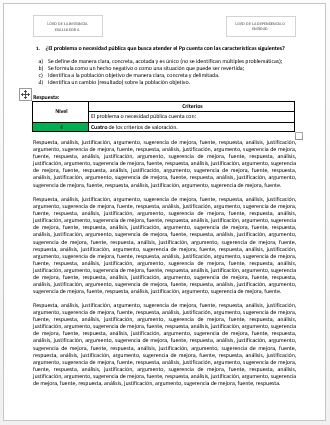 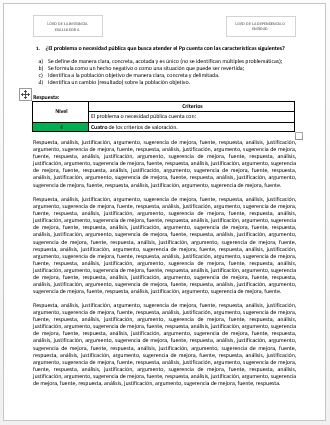 Sección I. Características generales del Programa presupuestarioCon base en los documentos estratégicos y normativos vigentes proporcionados por la Unidad Responsable de la operación del Pp, se incluirá una breve descripción de las características más relevantes del programa incluyendo, como mínimo, los siguientes elementos:Antecedentes. Se deberá describir el contexto que dio origen al Pp, así como indicar si es de nueva creación o proviene de una fusión, escisión, resectorización, reactivación u otro movimiento programático que implicó su cambio sustancial, mencionando, en su caso, el o los Pp que participaron en el proceso y/o la clave del Pp y nombre anterior, cuando sea el caso.Identificación del Pp. Se deberá incluir: nombre, siglas, clave del Pp, dependencia o entidad responsable, unidad(es) responsable(s) de la operación, año de inicio de operación, entre otros.Problema o necesidad pública que se busca atender.Alineación a los elementos del Plan Nacional de Desarrollo (Plan) y, en su caso, a los objetivos de los programas derivados del Plan, vigentes.Objetivo general y objetivos específicos.Descripción de los bienes o servicios que otorga.Identificación de las poblaciones potencial y objetivo.Presupuesto aprobado para el ejercicio fiscal en curso y, en su caso, el monto aprobado para los años anteriores disponibles.Sección II. Problema o necesidad públicaVerificación del diagnósticoRespuesta: No procede valoración cuantitativa. Se deberán atender las consideraciones específicas con base en la respuesta seleccionada:Identificación del problemaCriterios de valoración:Se define de manera clara, concreta, acotada y es único (no se identifican múltiples problemáticas).Se formula como un hecho negativo o como una situación que puede ser revertida.Identifica a la población objetivo de manera clara, concreta y delimitada.Identifica un cambio (resultado) sobre la población objetivo (es decir, no solo se define como la falta de un bien, servicio o atributo).Respuesta:Sin evidencia. Seleccionar el nivel 0 y atender los numerales 2.1, 2.3 y 2.4 de la sección de “Consideraciones”.Con evidencia. Seleccionar un nivel partiendo de los criterios de la tabla siguiente y justificar la respuesta atendiendo los numerales 2.2 a 2.4 de la sección de “Consideraciones”.Consideraciones:En caso de no contar con evidencia, se deberá elaborar una propuesta de problema público con base en el análisis de las fuentes de información mínimas (especificadas en el numeral 2.3), con la participación y en común acuerdo con la(s) Unidad(es) Responsable(s) de la operación del Pp, y en apego a la MML. Dicha propuesta deberá incluirse y justificarse en la respuesta y cumplir con los criterios de valoración.En la respuesta se deberá incluir la definición del problema o necesidad pública que justifica la existencia del Pp, y su justificación teórica y empírica; así como, el análisis de cada uno de los criterios de valoración que se cumplan y, en su caso, la propuesta de modificación por parte de la instancia evaluadora y las recomendaciones de mejora en apego a la MML. Fuentes de información mínimas a utilizar: diagnóstico; documentos normativos e institucionales que contengan información sobre el problema o necesidad, su población potencial y objetivo, y su cuantificación; informes o estudios nacionales e internacionales, fuentes de información y estadísticas oficiales, registros administrativos, entre otros.La respuesta a esta pregunta deberá ser consistente con las respuestas de las preguntas: 3, 4, 5 y la sección III. Diseño de la propuesta de atención.Análisis del problema Criterios de valoración:Es consistente con los cambios que ha experimentado la problemática según información o estadísticas oficiales.Se encuentra contextualizado en la situación socioeconómica actual del país, según información o estadísticas oficiales disponibles.Considera los cambios esperados en la magnitud, naturaleza, comportamiento u otras características de la problemática.Se encuentra caracterizado en un contexto territorial.Respuesta:Sin evidencia. Seleccionar el nivel 0 y atender los numerales 3.1, 3.3 y 3.4 de la sección de “Consideraciones”. Con evidencia. Seleccionar un nivel partiendo de los criterios de la tabla siguiente y justificar la respuesta atendiendo los numerales 3.2 a 3.4 de la sección de “Consideraciones”.Consideraciones:En la respuesta se deberá incluir la justificación y análisis de cada uno de los criterios considerados en la pregunta, con base en la propuesta de problema público de la pregunta 2, numeral 2.1 y en apego a la MML.En la respuesta se deberá incluir la justificación y análisis de cada uno de los criterios considerados en la pregunta; así como, en su caso, la propuesta de modificación por parte de la instancia evaluadora y las recomendaciones de mejora en apego a la MML. Fuentes de información mínimas a utilizar: diagnóstico; documentos normativos e institucionales que contengan información sobre el problema o necesidad, sus poblaciones y su cuantificación; informes o estudios nacionales e internacionales, fuentes de información y estadísticas oficiales, registros administrativos, entre otros.La respuesta a esta pregunta deberá ser consistente con las respuestas de las preguntas 2, 4 y 5.Respuesta:Sin evidencia. Seleccionar el nivel 0 y atender los numerales 4.1, 4.3, 4.4, 4.5 y 4.6 de la sección de “Consideraciones”. Con evidencia. Seleccionar un nivel partiendo de los criterios de la tabla siguiente y justificar la respuesta atendiendo los numerales 4.2 a 4.6 de la sección de “Consideraciones”.Consideraciones:En la respuesta se deberá incluir la justificación y análisis de cada uno de los criterios considerados en la pregunta, con base en la propuesta de problema público de la pregunta 2, numeral 2.1 y en apego a la MML.En la respuesta se deberá incluir la justificación y análisis de cada uno de los criterios considerados en la pregunta; así como, en su caso, la propuesta de modificación por parte de la instancia evaluadora y las recomendaciones de mejora en apego a la MML. Con base en el análisis y valoración de esta pregunta, se deberá elaborar el Anexo 1. Afectaciones diferenciadas por grupos de población, territorios y medio ambiente, con la información de los efectos diferenciados del problema o necesidad en poblaciones o territorios del país.En caso de que la instancia evaluadora determine, a partir del análisis de la justificación proporcionada por el Pp, así como de fuentes complementarias, que el problema o necesidad pública no tiene efectos diferenciados por poblaciones, territorios del país o medio ambiente, se deberá señalar la respuesta como “No aplica” e incluir la justificación correspondiente. En este caso la pregunta no se considerará en la valoración global de la evaluación.Fuentes de información mínimas a utilizar: diagnóstico; documentos normativos e institucionales que contengan información sobre el problema o necesidad, sus poblaciones y su cuantificación; informes o estudios nacionales e internacionales, fuentes de información y estadísticas oficiales, registros administrativos, entre otros.La respuesta a esta pregunta deberá ser consistente con las respuestas de las preguntas: 2, 5, 7, 8 y 11 a 17.Criterios de valoración:Es resultado directo de las principales causas identificadas en el análisis de la problemática.Se vincula directamente con los principales efectos identificados en el análisis de la problemática.Existe lógica causal entre sus causas y efectos, incluyendo aquellas causas que no son atribución directa del Pp, pero inciden directamente en el problema público.Presenta un análisis diferenciado de las causas y efectos de la problemática por grupos de población, territorios o medio ambiente o, en su caso, la justificación de por qué no aplica en la pregunta 4.Respuesta:Sin evidencia. Seleccionar el nivel 0. Atender el numeral 5.1, 5.3 y 5.4 de la sección de “Consideraciones”.Con evidencia. Seleccionar un nivel partiendo de los criterios de la tabla siguiente y justificar la respuesta atendiendo los numerales 5.2 a 5.4 de la sección de “Consideraciones”.Consideraciones:A partir del análisis y valoración de las preguntas anteriores, se deberá elaborar el Árbol del Problema del Pp, identificando las causas y efectos del problema público propuesto en la pregunta 2, numeral 2.1, tomando como base la estructura del Anexo 2. Árbol del Problema, y en apego a lo establecido en la Guía MIR y la Guía Indicadores. Dicha propuesta deberá incluirse y justificarse en la respuesta y cumplir con los criterios de valoración.En la respuesta se deberá incluir la justificación y análisis de cada uno de los criterios considerados en la pregunta, así como el registro del árbol del problema en el Anexo 2. Árbol del Problema. En caso de que la instancia evaluadora identifique áreas de mejora, deberá incluir su propuesta de modificación tomando como base la estructura del Anexo 2. Árbol del Problema y en apego a lo establecido en la Guía MIR y la Guía Indicadores.Fuentes de información mínimas a utilizar: diagnóstico; documentos normativos e institucionales que contengan información sobre el problema o necesidad, sus poblaciones y su cuantificación; informes o estudios nacionales e internacionales, fuentes de información y estadísticas oficiales, registros administrativos, entre otros.La respuesta a esta pregunta deberá ser consistente con las respuestas de las preguntas: 2, 3, 4 y la sección III. Diseño de la propuesta de atención.Sección III. Diseño de la propuesta de atenciónObjetivos Criterios de valoración:Identifica a la población objetivo del Pp, es decir, aquella que presenta el problema o necesidad pública que el Pp tiene planeado atender y que cumple con los criterios de elegibilidad.Identifica el cambio que el Pp busca generar en la población objetivo.Es único, es decir, no se definen múltiples objetivos.Corresponde a la solución del problema o necesidad pública que origina la acción gubernamental.Respuesta:Sin evidencia. Seleccionar nivel el 0 y atender los numerales 6.1, 6.3 y 6.4 de la sección de “Consideraciones”. Con evidencia. Seleccionar un nivel partiendo de los criterios de la tabla siguiente y justificar la respuesta atendiendo los numerales 6.2 a 6.4 de la sección de “Consideraciones”.Consideraciones:A partir de la propuesta de problema público de la pregunta 2, numeral 2.1, la instancia evaluadora elaborará una propuesta de objetivo central, en apego a la MML. En la respuesta se deberá incluir la justificación y análisis de cada uno de los criterios considerados en la pregunta.En la respuesta se deberá incluir la justificación y análisis de cada uno de los criterios considerados en la pregunta; así como, en su caso, la propuesta de modificación por parte de la instancia evaluadora y las recomendaciones de mejora en apego a la MML. Fuentes de información mínimas a utilizar: diagnóstico; documentos normativos e institucionales que contengan información sobre el problema o necesidad, su población objetivo y su cuantificación; informes o estudios nacionales e internacionales, fuentes de información y estadísticas oficiales, registros administrativos, entre otros.La respuesta a esta pregunta deberá ser consistente con las respuestas de las preguntas: 2, 5 y la sección III. Diseño de la propuesta de atención.Bienes y ServiciosRespuesta:Sin evidencia. Seleccionar el nivel 0 y atender los numerales 7.1, 7.3 y 7.4 de la sección de “Consideraciones”.Con evidencia. Seleccionar un nivel partiendo de los criterios de la tabla siguiente y justificar la respuesta atendiendo los numerales 7.2 a 7.4 de la sección de “Consideraciones”.Consideraciones: A partir del análisis y valoración de las preguntas anteriores, se deberá presentar o elaborar el Árbol de Objetivos del Pp, identificando los medios y fines para lograr el objetivo central propuesto en la pregunta 6, numeral 6.1, tomando como base la estructura del Anexo 3. Árbol de Objetivos y en apego a lo establecido en la Guía MIR y la Guía Indicadores. Dicha propuesta deberá incluirse y justificarse en la respuesta y cumplir con los criterios de valoración.En la respuesta se deberá incluir la justificación y análisis de cada uno de los criterios considerados en la pregunta, así como el registro del árbol de objetivos en el Anexo 3. Árbol de Objetivos. En caso de que la instancia evaluadora identifique áreas de mejora, deberá incluir su propuesta de modificación tomando como base la estructura del Anexo 3. Árbol de Objetivos y en apego a lo establecido en la Guía MIR y la Guía Indicadores.Fuentes de información mínimas a utilizar: diagnóstico del Pp; documentos normativos e institucionales que contengan información sobre el problema o necesidad, su población y su cuantificación; informes o estudios nacionales e internacionales, fuentes de información oficial, registros administrativos, entre otros.La respuesta a esta pregunta deberá ser consistente con las respuestas de las preguntas: 2, 3, 4, 5 y la sección III. Diseño de la propuesta de atención.Poblaciones Criterios de valoración:El Pp identifica a la población total que presenta el problema público o necesidad que justifica su existencia (población potencial).El Pp identifica a la población que tiene planeado atender para cubrir la población potencial y que es elegible para su atención (población objetivo).El Pp identifica a la población atendida en un ejercicio fiscal y ésta corresponde a un subconjunto o totalidad de la población objetivo (población atendida).Las poblaciones potencial, objetivo y atendida son consistentes entre los diversos documentos estratégicos del programa, por ejemplo: diagnóstico, documento normativo, lineamientos operativos, Instrumento de Seguimiento del Desempeño, entre otros. Respuesta:Sin evidencia. Seleccionar nivel 0 y atender los numerales 8.1, 8.4 y 8.5 de la sección de “Consideraciones”.Con evidencia. Seleccionar un nivel partiendo de los criterios de la tabla siguiente y justificar la respuesta atendiendo los numerales 8.2 a 8.5 de la sección de “Consideraciones”.Consideraciones:La respuesta a esta pregunta se realizará con base en la valoración de la población objetivo identificada en el Árbol del Problema (Anexo 2), así como del Árbol de Objetivos (Anexo 3) y atendiendo a los numerales considerados en esta sección. Se deberá verificar que la población identificada en el problema público coincida con la población identificada en el objetivo central del Pp, correspondiente a las preguntas 2 y 6 de estos TdR.En la respuesta se deberá indicar si cada una de las poblaciones identificadas se encuentran delimitadas, permiten su cuantificación y su verificación empírica, e incluir la justificación y análisis de cada uno de los criterios considerados en la pregunta en apego a la MML.En la respuesta se incluirá la definición de las poblaciones potencial, objetivo y atendida, así como, en su caso, la propuesta de modificación por parte de la instancia evaluadora y las recomendaciones de mejora en apego a la MML. Adicionalmente, en la respuesta se deberá identificar la población beneficiada de manera indirecta por la entrega de bienes y/o servicios del Pp, cuando así aplique. Fuentes de información mínimas a utilizar: diagnóstico; documentos normativos e institucionales que contengan información sobre el problema o necesidad, sus poblaciones y su cuantificación; informes o estudios nacionales e internacionales, fuentes de información y estadísticas oficiales, registros administrativos, entre otros.La respuesta a esta pregunta deberá ser consistente con las respuestas de las preguntas: 2, 4, 5, la sección III. Diseño de la propuesta de atención y la sección IV. Diseño operativo.Experiencias de atenciónRespuesta:Sin evidencia. Seleccionar el nivel 0 y atender los numerales 9.1, 9.3 y 9.4 de la sección de “Consideraciones”.Con evidencia. Seleccionar un nivel partiendo de los criterios de la tabla siguiente y justificar la respuesta atendiendo los numerales 9.2 a 9.4 de la sección de “Consideraciones”.Consideraciones:La instancia evaluadora deberá analizar el tipo de intervención del Pp, con base en el Árbol del Problema (Anexo 2), así como el Árbol de Objetivos (Anexo 3) y presentar brevemente la información que se solicita en cada uno de los criterios de esta pregunta, así como, en su caso, la propuesta de modificación por parte de la instancia evaluadora a partir de los hallazgos identificados y las recomendaciones que permitan mejorar el diseño del Pp. Asimismo, deberán especificar los criterios para los cuales no se identifique evidencia teórica o empírica.El análisis de esta pregunta deberá realizarse con base en la estructura analítica que se deriva del Árbol del Problema (Anexo 2) y Árbol de Objetivos (Anexo 3). En la respuesta se deberá incluir la justificación y el análisis de cada uno de los criterios considerados en la pregunta; así como, en su caso, la propuesta de modificación por parte de la instancia evaluadora a partir de los hallazgos identificados y las recomendaciones que permitan mejorar el diseño del Pp.Fuentes de información mínimas a utilizar: diagnóstico; documentos normativos e institucionales que contengan información sobre el tipo de intervención seleccionada por el Pp; informes o estudios nacionales e internacionales, fuentes de información y estadísticas oficiales, registros administrativos, entre otros.La respuesta a esta pregunta deberá ser consistente con las respuestas a las preguntas: 2, 3, 4, 5 y la sección III. Diseño de la propuesta de atención.Selección de alternativasRespuesta: Seleccionar un nivel partiendo de los criterios de la tabla siguiente y justificar la respuesta atendiendo la sección de “Consideraciones”.Consideraciones: Si la instancia evaluadora considera que el diseño del Pp no es una alternativa óptima de intervención (nivel 0), o que ésta cuenta con áreas de mejora (nivel 2), deberá justificar la respuesta en términos de eficiencia y eficacia. Asimismo, se deberá presentar una propuesta concreta de mejora de la intervención que corrija las debilidades identificadas en el diseño actual del Pp, con base en el análisis realizado en el apartado de experiencia de atención (pregunta 9).El análisis de esta pregunta deberá realizarse con base en la propuesta de Árbol del Problema (Anexo 2) y Árbol de Objetivos (Anexo 3). Si la instancia evaluadora considera que el diseño del Pp sí es una alternativa óptima de intervención, en la respuesta se deberá argumentar por qué el diseño del Pp resulta el más efectivo y eficaz para resolver el problema o necesidad pública identificada.Fuentes de información mínimas a utilizar: diagnóstico; documentos normativos e institucionales que contengan información sobre el tipo de intervención seleccionada por el Pp; informes o estudios nacionales e internacionales, fuentes de información y estadísticas oficiales, registros administrativos, entre otros.La respuesta a esta pregunta deberá ser consistente con las respuestas a las preguntas: 2, 3, 4, 5 la sección III. Diseño de la propuesta de atención.Sección IV. Diseño operativo Cobertura Criterios de valoración:Cuantifica la evolución de la población potencial y objetivo para al menos los próximos tres años.Considera el presupuesto que requiere el Pp para atender a su población objetivo para al menos los tres próximos años.Especifica metas de cobertura anuales para el plazo que se haya definido y los criterios con los que se establecen las metas son claros. Con el diseño actual del Pp es posible alcanzar las metas de cobertura definidas (metas factibles).Respuesta:Sin evidencia. Seleccionar el nivel 0 y atender los numerales 11.1, 11.3 y 11.4 de la sección de “Consideraciones”.Con evidencia. Seleccionar un nivel partiendo de los criterios de la tabla siguiente y justificar la respuesta atendiendo los numerales 11.2 a 11.4 de la sección de “Consideraciones”.Consideraciones:La instancia evaluadora deberá proponer una estrategia de cobertura considerando los elementos del diseño del Pp analizados en las preguntas previas, así como la información del presupuesto, con base en el Anexo 4. Estrategia de Cobertura, y considerando los criterios de valoración establecidos. En la respuesta se deberá incluir la justificación y el análisis de cada uno de los criterios considerados en la pregunta, así como, en su caso, la propuesta de modificación por parte de la instancia evaluadora y las recomendaciones que permitan el cumplimiento de los criterios y/o la mejora de la estrategia de cobertura del Pp. Dicha propuesta de mejora deberá registrarse en el Anexo 4. Estrategia de Cobertura.Fuentes de información mínimas a utilizar: estrategia de cobertura del Pp o documentos de planeación estratégica e institucional.La respuesta a esta pregunta deberá ser consistente con las respuestas de las preguntas: 8 y la sección IV. Diseño operativo. Criterios de elegibilidadCriterios de valoración:Son congruentes con la identificación, definición y delimitación de la población objetivo.Se encuentran claramente especificados, es decir, no existe ambigüedad en su redacción.Se encuentran estandarizados y sistematizados.Son públicos y accesibles a la población objetivo en un lenguaje claro, sencillo y conciso.Respuesta:Sin evidencia. Seleccionar el nivel 0 y atender los numerales 12.1, 12.3 y 12.4 de la sección de “Consideraciones”.Con evidencia. Seleccionar un nivel partiendo de los criterios de la tabla siguiente y justificar la respuesta atendiendo los numerales 12.2 a 12.4 la sección de “Consideraciones”.Consideraciones:La instancia evaluadora deberá proponer criterios de elegibilidad mínimos para la selección de la población objetivo del Pp, considerando los elementos del diseño del programa analizados en las preguntas previas y considerando los criterios de valoración establecidos en esta pregunta. En la respuesta se deberá incluir la justificación y el análisis de cada uno de los criterios considerados en la pregunta; así como, en su caso, las áreas de mejora identificadas en los criterios de elegibilidad, la propuesta de modificación que se deriven de los hallazgos realizados y las recomendaciones que permitan el cumplimiento y/o la mejora de los criterios de valoración. Fuentes de información mínimas a utilizar: documento normativo (políticas o lineamientos operativos o documento homólogo), manuales de procedimientos, documentos institucionales, entre otros. La respuesta a esta pregunta deberá ser consistente con las respuestas de las preguntas: 8 y la sección IV. Diseño operativo. Respuesta: Sin evidencia. En caso de que en la pregunta 4 de estos TdR la instancia evaluadora haya identificado que el problema o necesidad pública no tiene efectos diferenciados por poblaciones, territorios del país o medio ambiente, se deberá señalar la respuesta como “No aplica” e incluir la justificación correspondiente. En este caso la pregunta no se considerará en la valoración global de la evaluación.Con evidencia. Se deberá seleccionar un nivel partiendo de los criterios de la tabla siguiente y justificar la respuesta atendiendo la sección de “Consideraciones”.Consideraciones: En la respuesta se deberán indicar los grupos o regiones con afectaciones diferenciadas del problema público que busca atender el Pp con base en la respuesta a la pregunta 4 y valorar, en cada caso, la pertinencia del criterio de elegibilidad diferenciado o prioritario establecido por el Pp.Se deberá incluir la justificación y el análisis de cada uno de los criterios considerados en la pregunta; así como, en su caso, las áreas de mejora identificadas en los criterios de elegibilidad diferenciados o prioritarios, la propuesta de modificación por parte de la instancia evaluadora y las recomendaciones que permitan el cumplimiento y/o la mejora de los criterios. Fuentes de información mínimas a utilizar: documento normativo (políticas o lineamientos operativos o documento homólogo), manuales de procedimientos, documentos institucionales, entre otros.La respuesta a esta pregunta deberá ser consistente con las respuestas de las preguntas: 4, 8 y la sección IV. Diseño operativo. Mecanismos de solicitud y entrega de bienes y/o serviciosCriterios de valoración:Consideran y se adaptan a las características de la población objetivo. Identifican y definen plazos para cada procedimiento, así como datos de contacto para atención.Presentan y describen los requisitos y formatos necesarios para cada procedimiento.Son públicos y accesibles a la población objetivo en un lenguaje claro, sencillo y conciso.Respuesta:Sin evidencia. Seleccionar el nivel 0 y atender los numerales 14.1, 14.3 y 14.4 de la sección de “Consideraciones”.Con evidencia. Seleccionar un nivel partiendo de los criterios de la tabla siguiente y justificar la respuesta atendiendo los numerales 14.2 a 14.4 de la sección de “Consideraciones”.Consideraciones:La instancia evaluadora deberá llevar a cabo un análisis cualitativo, con la participación de las Unidad(es) Responsable(s) de la operación del Pp y elaborará, con base en los hallazgos, el o los flujogramas de los procedimientos para recibir, registrar y dar trámite a las solicitudes de apoyo que se haya identificado, a partir del Anexo 5. Mecanismo de solicitud, considerando los criterios de valoración establecidos en esta pregunta.En la respuesta se deberá incluir la justificación y el análisis de cada uno de los criterios considerados en la pregunta; así como, en su caso, las áreas de mejora identificadas en los procedimientos para recibir, registrar y dar trámite a las solicitudes de apoyo, las recomendaciones y la propuesta de modificación por parte de la instancia evaluadora que permitan el cumplimiento de los criterios de valoración. Dicho procedimiento deberá registrarse en el Anexo 5. Mecanismo de solicitud.Fuentes de información mínimas a utilizar: documento normativo (políticas o lineamientos Operativos o documento homólogo), manuales de procedimientos, documentos institucionales, entre otros.La respuesta a esta pregunta deberá ser consistente con las respuestas de las preguntas: 7, 8 y la sección IV. Diseño operativo.Criterios de valoración:Consideran y se adaptan a las características de la población objetivo. Identifican y definen plazos para cada procedimiento, así como datos de contacto para la atención al público.Presentan y describen los requisitos y formatos necesarios para el procedimiento.Son públicos y accesibles a la población objetivo en un lenguaje claro, sencillo y conciso.Respuesta:Sin evidencia. Seleccionar el nivel 0 y atender los numerales 15.1, 15.3 y 15.4 de la sección de “Consideraciones”.Con evidencia. Seleccionar un nivel partiendo de los criterios de la tabla siguiente y justificar la respuesta atendiendo los numerales 15.2 a 15.4 de la sección de “Consideraciones”.Consideraciones:La instancia evaluadora deberá llevar a cabo un análisis cualitativo con la participación de la(s) Unidad(es) Responsable(s) de la operación del Pp y elaborará, con base en los hallazgos, el flujograma de procedimientos para la entrega de los bienes y/o servicios que se haya identificado, a partir del Anexo 6. Mecanismo de entrega, considerando los criterios de valoración establecidos en esta pregunta.En la respuesta se deberá incluir la justificación y el análisis de cada uno de los criterios considerados en la pregunta; así como, en su caso, las áreas de mejora identificadas en los procedimientos para entrega de los bienes y/o servicios, las recomendaciones y las propuestas de modificación por parte de la instancia evaluadora que permitan el cumplimiento de los criterios de valoración. Dicho procedimiento deberá registrarse en el Anexo 6. Mecanismo de entrega.Fuentes de información mínimas a utilizar: documento normativo, (políticas o lineamientos Operativos o documento homólogo), manuales de procedimientos, documentos institucionales, entre otros.La respuesta a esta pregunta deberá ser consistente con las respuestas de las preguntas: 7, 8 y la sección IV. Diseño operativo. Respuesta: Sin evidencia. En caso de que en la pregunta 4 de estos TdR la instancia evaluadora haya identificado que el problema o necesidad pública no tiene efectos diferenciados por poblaciones, territorios del país o medio ambiente, se deberá señalar la respuesta como “No aplica” e incluir la justificación correspondiente. En este caso, la pregunta no se considerará en la valoración global de la evaluación.Con evidencia. Se deberá seleccionar un nivel partiendo de los criterios de la tabla siguiente y justificar la respuesta atendiendo la sección de “Consideraciones”.Consideraciones: En el contexto de la presente pregunta se entenderá por “procedimientos diferenciados o prioritarios para la atención de grupos poblacionales, territorios del país o medio ambiente” a las medidas especiales de carácter temporal implementadas como mecanismos compensatorios que tienen el objetivo de acortar las afectaciones diferenciadas entre estos grupos particulares. Se entenderá por medidas especiales de carácter temporal a cualquier acción afirmativa, acción positiva o medida positiva que sean implementadas por los Pp.En la respuesta se deberán indicar los grupos o regiones con afectaciones diferenciadas del problema público que busca atender el Pp con base en la respuesta a la pregunta 4 y valorar, en cada caso, la pertinencia de las acciones establecidas por el Pp. Se deberá incluir la justificación y el análisis de cada uno de los elementos considerados en la pregunta; así como, en su caso, las áreas de mejora identificadas en la propuesta de modificación por parte de la instancia evaluadora y las recomendaciones que permitan el cumplimiento y/o la mejora de los criterios. Fuentes de información mínimas a utilizar: documento normativo (políticas o lineamientos Operativos o documento homólogo), manuales de procedimientos, documentos institucionales, entre otros.La respuesta a esta pregunta deberá ser consistente con las respuestas de las preguntas: 4, 8 y la sección IV. Diseño operativo.PadrónCriterios de valoración:Incluye características de la población atendida.Incluye características del tipo de bien o servicio otorgado.Se encuentra sistematizada y cuenta con mecanismos documentados para su depuración y actualización.Incluye una clave única por unidad o elemento de la población atendida que permite su identificación en el tiempo.Respuesta:Sin evidencia. Seleccionar el nivel 0 y atender los numerales 17.1, 17.4 y 17.5 de la sección de “Consideraciones”.Con evidencia. Seleccionar un nivel partiendo de los criterios de la tabla siguiente y justificar la respuesta atendiendo los numerales 17.2 a 17.5 de la sección de “Consideraciones”.Consideraciones:La instancia evaluadora, con apoyo de la(s) Unidad(es) Responsable(s) de la operación del Pp, registrará la información solicitada en el Anexo 7. Procedimiento de actualización de la población atendida y con base en ello, registrará en la respuesta la justificación y el análisis de cada uno de los criterios considerados en la pregunta y, en su caso, las áreas de mejora identificadas y recomendaciones. En caso de identificar que “No aplica”, se deberá incluir en la respuesta, la justificación debidamente sustentada.En la respuesta se deberá incluir la justificación y el análisis de cada uno de los criterios considerados en la pregunta; así como, en su caso, las áreas de mejora identificadas en la información presentada por el Pp y las recomendaciones que permitan el cumplimiento y/o la mejora de los criterios de valoración. 	El procedimiento para la actualización de la base de población atendida y la temporalidad con la que realiza la actualización se debe registrar en el Anexo 7. Procedimiento de actualización de la población atendida.Fuentes de información mínimas a utilizar: base o padrón de población atendida, normatividad interna aplicable al desarrollo de sistemas de información, otras bases de datos y/o sistemas informativos, documento normativo (políticas o lineamientos Operativos o documento homólogo), manuales de procedimientos, documentos institucionales, entre otros.La respuesta a esta pregunta deberá ser consistente con las respuestas de la pregunta 8, así como las preguntas de la sección IV. Diseño operativo.Transparencia y rendición de cuentasCriterios de valoración:Los documentos normativos y/u operativos del Pp.La información financiera sobre el presupuesto asignado, así como los informes del ejercicio trimestral del gasto.Los indicadores que permitan rendir cuenta de sus objetivos y resultados, así como las evaluaciones, estudios y encuestas financiados con recursos públicos;Listado de personas físicas o morales a quienes se les asigne recursos públicos.Respuesta:Sin evidencia. Seleccionar el nivel 0 y atender los numerales 18.1, 18.5 y 18.6 de la sección de “Consideraciones”.Con evidencia. Seleccionar un nivel partiendo de los criterios de la tabla siguiente y justificar la respuesta atendiendo los numerales 18.2 a 18.6 de la sección de “Consideraciones”.Consideraciones:En la respuesta, la instancia evaluadora argumentará los hallazgos derivados de este análisis y deberá emitir recomendaciones que permitan el cumplimiento de lo mandatado en la Ley General de Transparencia y Acceso a la Información Pública y demás disposiciones aplicables en materia de transparencia y rendición de cuentas.En la respuesta se deberá valorar y argumentar si la información correspondiente a cada criterio de valoración es pública, accesible, confiable, verificable, veraz, oportuna, se encuentra redactada en un lenguaje sencillo y, en la medida de lo posible, es accesible a personas con discapacidad y se encuentre traducida a lenguas indígenas, en términos de lo que establece la Ley General de Transparencia y Acceso a la Información Pública.En la respuesta se deberán incluir los hallazgos, la justificación y el análisis de cada uno de los criterios de valoración y, en su caso, las áreas de mejora identificadas y recomendaciones que permitan el cumplimiento de las disposiciones aplicables; así como las ligas electrónicas de difusión de los documentos identificados. En caso de que alguno de los criterios de valoración no aplique al Pp evaluado derivado de sus facultades, atribuciones, funciones u objeto social, deberá justificarse en los términos del artículo 70, último párrafo, de la Ley Federal de Transparencia y Acceso a la Información Pública. En este caso, el o los criterios que no apliquen se considerarán como “cumplido” para términos de la selección del nivel de esta respuesta.Fuentes de información mínimas a utilizar: documento normativo (políticas o lineamientos Operativos o documento homólogo), manuales de procedimientos, documentos institucionales, documentos y reportes financieros, evaluaciones, Instrumento de Seguimiento del Desempeño, solicitudes de información, recursos de revisión, resoluciones, entre otros.La respuesta a esta pregunta debe ser consistente con las respuestas a las preguntas de la sección IV. Diseño operativo.Criterios de valoración:El Pp cuenta con procedimientos para recibir y dar trámite a las solicitudes de información. El Pp establece mecanismos de participación ciudadana en procesos de toma de decisiones.El Pp promueve la generación, documentación y publicación de la información en formatos abiertos y accesibles.El Pp fomenta el uso de tecnologías de la información para garantizar la transparencia, el derecho de acceso a la información y su accesibilidad.Respuesta:Sin evidencia. Seleccionar el nivel 0 y atender los numerales 19.1, 19.4 y 19.5 de la sección de “Consideraciones”.Con evidencia. Seleccionar un nivel partiendo de los criterios de la tabla siguiente y justificar la respuesta atendiendo los numerales 19.2 a 19.5 de la sección de “Consideraciones”.Consideraciones:En la respuesta, la instancia evaluadora argumentará los hallazgos derivados de este análisis y deberá emitir recomendaciones que permitan el cumplimiento de lo mandatado en la Ley General de Transparencia y Acceso a la Información Pública y demás disposiciones aplicables en materia de gobierno abierto, participación ciudadana, accesibilidad y la innovación tecnológica.Para la valoración de cada criterio se deberán considerar las disposiciones y definiciones que establece la Ley General de Transparencia y Acceso a la Información Pública y la Ley Federal de Transparencia y Acceso a la Información Pública.En la respuesta se deberán incluir los hallazgos, la justificación y el análisis de cada uno de los criterios de valoración y, en su caso, las áreas de mejora identificadas y recomendaciones que permitan el cumplimiento de las disposiciones aplicables.Fuentes de información mínimas a utilizar: documento normativo (políticas o lineamientos Operativos o documento homólogo), manuales de procedimientos, documentos institucionales, documentos y reportes financieros, evaluaciones, Instrumento de Seguimiento del Desempeño, solicitudes de información, recursos de revisión, resoluciones, entre otros.La respuesta a esta pregunta debe ser consistente con las respuestas a las preguntas de la sección IV. Diseño operativo.Presupuesto Criterios de valoración:Desglosa el presupuesto por capítulo de gasto y fuente de financiamiento.Presenta estimaciones presupuestarias en el corto plazo.Estima el gasto unitario, como gastos totales/población atendida.Existe coherencia entre los capítulos de gasto y las características de las actividades que realiza y los bienes y/o servicios que entrega.Respuesta:Sin evidencia. Seleccionar el nivel 0 y atender los numerales 20.1, 20.5 y 20.6 de la sección de “Consideraciones”.Con evidencia. Seleccionar un nivel partiendo de los criterios de la tabla siguiente y justificar la respuesta atendiendo los numerales 20.2 a 20.6 de la sección de “Consideraciones”.Consideraciones:En la respuesta, la instancia evaluadora, con apoyo de la(s) Unidad(es) Responsable(s) de la operación del Pp, registrará la información solicitada en el Anexo 8. Presupuesto y con base en ello, registrará en la respuesta la justificación y el análisis de cada uno de los criterios considerados en la pregunta y, en su caso, las áreas de mejora identificadas y recomendaciones. En la respuesta se deberá incluir el análisis y justificación de cada uno de los criterios de valoración; así como, en su caso, las áreas de mejora identificadas y las recomendaciones que permitan el cumplimiento y/o la mejora de los criterios.En la respuesta se deberá indicar cuánto del presupuesto total representa el apoyo monetario y no monetario otorgado a la población atendida, así como, en su caso, el monto total y relativo de subsidios, transferencias y gastos de inversión.La respuesta debe explicar brevemente la metodología, las fórmulas de cuantificación y las fuentes de información utilizadas. El desglose de gastos totales y gastos unitarios se deberán registrar en el Anexo 8. Presupuesto.Fuentes de información mínimas a utilizar: documento normativo (políticas o lineamientos Operativos o documento homólogo), documentos y reportes financieros, información contable y el Presupuesto de Egresos de la Federación, entre otros.La respuesta a esta pregunta debe ser consistente con las respuestas a las preguntas: 5, 7, 8, 21, y la sección VIII. Instrumento de Seguimiento del Desempeño.Sección V. Consistencia programática y normativa Respuesta:No procede valoración cuantitativa. Se deberá atender la sección de “Consideraciones”.Consideraciones: Para la respuesta se deberán analizar y valorar las características específicas de los elementos que componen al diseño del Pp y su correspondencia con la definición de las modalidades presupuestales establecidas en las disposiciones vigentes emitidas por la SHCP en el marco de la programación y presupuestación del gasto público federal para el ejercicio fiscal que corresponda.En la respuesta se deberán justificar los hallazgos de la instancia evaluadora que se deriven del análisis de la modalidad del Pp. En caso de sugerir ajustes a la modalidad del Pp, se deberá presentar la justificación clara y argumentada en los elementos del diseño del Pp que sustenten tal recomendación. Fuentes de información mínimas a utilizar: diagnóstico; documentos normativos e institucionales que contengan información sobre el problema o necesidad, sus poblaciones y su cuantificación; informes o estudios nacionales e internacionales, fuentes de información y estadísticas oficiales, registros administrativos, entre otros.La respuesta a esta pregunta deberá ser consistente con las respuestas de las preguntas de la sección III. Diseño de la propuesta de atención.Respuesta: Sin evidencia. Seleccionar el nivel 0 y atender los numerales 22.1, 22.4, 22.5 y 22.6 de la sección de “Consideraciones”.Con evidencia. Seleccionar un nivel partiendo de los criterios de la tabla siguiente y justificar la respuesta atendiendo los numerales 22.2 a 22.6 de la sección de “Consideraciones”.Consideraciones: En la respuesta, la instancia evaluadora argumentará los hallazgos derivados de este análisis y deberá elaborar una propuesta que, en consenso con la(s) Unidad(es) Responsable(s) de la operación del Pp, permitan verificar la congruencia entre el diseño de la propuesta de atención y los documentos estratégicos, institucionales, normativos y operativos del Pp. En la respuesta se deberá indicar la existencia de documentos estratégicos, institucionales, normativos y operativos del Pp e identificar cuáles se retoman para el análisis de esta pregunta.Se deberá incluir la justificación y el análisis del criterio considerado en la pregunta; así como, en su caso, las áreas de mejora para la correcta vinculación de los documentos estratégicos, institucionales, normativos y operativos del Pp con su diseño de la propuesta de atención, la propuesta de modificación por parte de la instancia evaluadora y las recomendaciones que permitan lograr la consistencia normativa del Pp. Se podrá retomar, de manera indicativa (no normativa) para el análisis, los Lineamientos para la Vinculación de la MIR y las Reglas de Operación de los Pp, que emiten en conjunto al SHCP y el CONEVAL. Fuentes de información mínimas a utilizar: diagnóstico; documentos normativos e institucionales que contengan información sobre el problema o necesidad, leyes de creación y reglamentos, Fichas de Información Básica, Instrumento de Seguimiento del Desempeño, documentos de planeación, documentos institucionales, manuales de procedimientos; informes o estudios nacionales e internacionales, fuentes de información y estadísticas oficiales, registros administrativos, entre otros.La respuesta a esta pregunta deberá ser consistente con las respuestas de la pregunta 26 y de la sección III. Diseño de la propuesta de atención.Sección VI. Contribución a objetivos de la planeación nacionalRespuesta: Sin evidencia. Seleccionar el nivel 0 y atender los numerales 23.1, 23.4 y 23.5 de la sección de “Consideraciones”.Con evidencia. Seleccionar un nivel partiendo de los criterios de la tabla siguiente y justificar la respuesta atendiendo los numerales 23.2 a 23.5 de la sección de “Consideraciones”.Consideraciones: La instancia evaluadora deberá elaborar una propuesta de alineación del objetivo central del Pp con un objetivo prioritario y hasta tres estrategias prioritarias del programa sectorial o institucional derivado del PND vigente, a partir del Anexo 9. Alineación a objetivos de la planeación nacional, y considerando la contribución efectiva del logro del objetivo del Pp a su cumplimiento. Adicionalmente, se podrá identificar la contribución del objetivo central del Pp al logro de un objetivo prioritario y hasta tres estrategias prioritarias de los programas especiales y regionales derivados del PND vigente. En la respuesta se deberá justificar la vinculación propuesta.En la respuesta se deberá incluir el objetivo prioritario y, en su caso, las estrategias prioritarias, así como el nombre del programa derivado del PND vigente al que se vincula el Pp. Asimismo, se deberá detallar la contribución del objetivo central del Pp que sustenta la vinculación del Pp al objetivo y estrategias prioritarias del programa sectorial o institucional derivado del PND. Adicionalmente, se podrá identificar la contribución del objetivo central del Pp al logro de un objetivo prioritario y hasta tres estrategias prioritarias de los programas especiales y regionales derivados del PND vigente.En la respuesta se deberá justificar la vinculación establecida; así como, en su caso, las áreas de mejora para su alineación efectiva, la propuesta de modificación por parte de la instancia evaluadora y las recomendaciones que permitan lograr una articulación óptima entre el Pp y los objetivos de planeación nacional. La valoración deberá registrarse en el Anexo 9. Alineación a objetivos de la planeación nacional.Fuentes de información mínimas a utilizar: programas sectoriales, especiales, institucionales, especiales o regionales derivados del PND vigente, Instrumento de Seguimiento del Desempeño del Pp vigente (MIR o FID), documentos normativos o institucionales del Pp.La respuesta a esta pregunta deberá ser consistente con la respuesta de las preguntas: 6, 22 y 26.Respuesta:No procede valoración cuantitativa. Se deberá atender la sección de “Consideraciones”.Consideraciones: 	En la respuesta se deberá analizar y justificar la contribución entre el objetivo central del Pp y los objetivos y metas de los ODS con base en los siguientes criterios:Identificar la existencia de coincidencias entre alguna de las Metas de los ODS y el objetivo central del Pp.En caso de encontrarse coincidencias, definir el tipo de vinculación:Indirecta: el objetivo central del Pp propicia la generación de condiciones que contribuyen al cumplimiento de la(s) meta(s) de ODS identificada(s), a pesar de no ser su objetivo principal.Directa: el objetivo central del Pp contribuye claramente al cumplimiento de la(s) meta(s) ODS identificada(s).La estructura de análisis de la vinculación del Pp con los objetivos y metas de los ODS se deberá presentar en el Anexo 10. Alineación a los ODS.Fuentes de información mínimas a utilizar: objetivos, metas e indicadores de los ODS de la Agenda 2030, Instrumento de Seguimiento del Desempeño vigente, documentos normativos e institucionales, entre otros.La respuesta de esta pregunta debe ser consistente con las respuestas de las preguntas: 6, 22 y 26.Sección VII. Complementariedades, similitudes y duplicidadesRespuesta:No procede valoración cuantitativa. Se deberá atender la sección de “Consideraciones”.Consideraciones: En la respuesta se deberán identificar, describir y justificar, a partir de la revisión documental de los Pp que integran la Estructura Programática de la APF vigente, la existencia de Pp con los que el Pp evaluado presente:Complementariedad: atienden a una misma población mediante la generación de diferentes bienes y/o servicios para el logro de objetivos con características similares.Similitud: se identifican características comunes en el objetivo central que persiguen, pero los bienes y/o servicios que entregan son diferentes, o bien, otorgan bienes y/o servicios con características similares para el logro de objetivos diferenciados.Duplicidad: persiguen un mismo objetivo central, mediante la entrega de bienes y/o servicios con características iguales, o bien, se atiende a una misma población mediante el mismo tipo de bien y/o servicio.El análisis de similitudes, complementariedades o duplicidades se registrarán en el Anexo 11. Complementariedades, similitudes y duplicidades.En la respuesta se deberán presentar los principales hallazgos derivados del análisis, así como recomendaciones claras, justificadas y factibles, especificando los mecanismos concretos para potenciar los resultados de los Pp identificados, considerando la optimización del gasto público en términos de eficiencia y eficacia. Fuentes de información mínimas a utilizar: Estructura Programática (EP) a emplear para la integración del Presupuesto de Egresos de la Federación vigente, información oficial y pública de los Pp listados en la EP, documentos oficiales, normativos e institucionales, diagnósticos e Instrumento de Seguimiento del Desempeño.La respuesta de esta pregunta deberá ser consistente con las respuestas a las preguntas: 2, 5, 6, 7 y 8.Sección VIII. Instrumento de Seguimiento del DesempeñoRespuesta:Sin evidencia. Seleccionar el nivel 0 y atender los numerales 26.1, 26.4 y 26.5 de la sección de “Consideraciones”.Con evidencia. Seleccionar un nivel partiendo de los criterios de la tabla siguiente y justificar la respuesta atendiendo los numerales 26.2 a 26.5 de la sección de “Consideraciones”.Consideraciones: La instancia evaluadora deberá elaborar una propuesta de al menos un indicador del desempeño por cada uno de los criterios de valoración de la pregunta, con base en el diseño del Pp, en específico, con la estructura del Árbol del Problema (Anexo 2) y de Objetivos (Anexo 3); en apego a la MML y las especificaciones de la Guía MIR y la Guía Indicadores que emite la SHCP. Dicha propuesta deberá registrarse en el Anexo 12. Instrumento de Seguimiento del Desempeño y justificarse en la respuesta.Para los casos donde el Instrumento de Seguimiento del Desempeño no cumpla con los criterios, se deberá incluir la propuesta de al menos un indicador del desempeño por cada uno de los criterios de valoración de la pregunta, así como recomendaciones de mejora en apego a la MML y las especificaciones de la Guía MIR y la Guía Indicadores que emite la SHCP. El resumen del análisis que se derive de la valoración de esta pregunta deberá registrarse en el Anexo 12. Instrumento de Seguimiento del Desempeño.En la respuesta se deberá incluir la valoración de cada uno de los criterios con base en el análisis del Instrumento de Seguimiento del Desempeño y los elementos de diseño del Pp. La valoración de cada criterio deberá ser consistente con la estructura del Árbol del Problema (Anexo 2) y de Objetivos (Anexo 3).Fuentes de información mínimas a utilizar: Instrumento de Seguimiento del Desempeño del Pp, MIR o FID, diagnóstico; documentos normativos e institucionales; informes o estudios nacionales e internacionales, fuentes de información y estadísticas oficiales, registros administrativos, entre otros.La respuesta a esta pregunta deberá ser consistente con las respuestas de las preguntas: 5, 6, 7, 8, 11, 23 y la sección VIII. Instrumento de Seguimiento del Desempeño.Criterios de valoración:Es claro, el nombre del indicador es entendible, no presenta ambigüedades. Es relevante, provee información valiosa sobre aquello que se quiere medir.Es económico, la información para generar el indicador está disponible a un costo razonable.Es monitoreable, permite su estimación y verificación independiente.Es adecuado, provee suficientes bases para medir, evaluar o valorar el desempeño.Respuesta:Sin evidencia. Seleccionar el nivel y atender el numeral 27.1, 27.4 y 27.5 de la sección de “Consideraciones”.Con evidencia. Seleccionar un nivel partiendo de los criterios de la tabla siguiente y justificar la respuesta atendiendo los numerales 27.2 a 27.5 de la sección de “Consideraciones”.Consideraciones: La instancia evaluadora deberá verificar que la propuesta de indicadores del desempeño elaborada en la pregunta 26 con base en el Anexo 12. Instrumento de Seguimiento del Desempeño cumpla con todos los criterios de valoración especificados.En la respuesta se deberá incluir la valoración de cada uno de los indicadores considerados en el Instrumento de Seguimiento del Desempeño con base en los criterios de valoración de esta pregunta, así como su justificación con base en las disposiciones de la Guía Indicadores que emite la SHCP. Para los casos donde el indicador no cumpla con alguno de los criterios, se deberá incluir la recomendación de mejora, o bien, la propuesta de un nuevo indicador que cumpla con las características deseadas, en apego a la MML y con base en las especificaciones de la Guía Indicadores que emite la SHCP. El resumen del análisis deberá registrarse en el Anexo 12. Instrumento de Seguimiento del Desempeño. La valoración final de la pregunta corresponderá al promedio de los niveles alcanzados de forma individual por cada indicador.Fuentes de información mínimas a utilizar: Instrumento de Seguimiento del Desempeño del Pp, MIR o FID, diagnóstico; documentos normativos e institucionales; informes o estudios nacionales e internacionales, fuentes de información y estadísticas oficiales, registros administrativos, entre otros.La respuesta a esta pregunta deberá ser consistente con las respuestas de las preguntas: 5, 6, 7, 8, 11, 23 y la sección VIII. Instrumento de Seguimiento del Desempeño.Criterios de valoración:Presentan el nombre completo del documento donde se encuentra la información. Incluyen el nombre del área administrativa que genera o publica la información.Especifican el año o periodo en que se emite el documento y éste coincide con la frecuencia de medición del indicador.Indican la ubicación física del documento o, en su caso, la liga de la página electrónica donde se encuentra publicada la información.Respuesta:Sin evidencia. Seleccionar el nivel 0 y atender los numerales 28.1, 28.3 y 28.4 de la sección de “Consideraciones”.Con evidencia. Seleccionar un nivel partiendo de los criterios de la tabla siguiente y justificar la respuesta atendiendo los numerales 28.2 a 28. de la sección de “Consideraciones”.Consideraciones: La instancia evaluadora deberá verificar que la propuesta de indicadores del desempeño elaborada en la pregunta 26 con base en el Anexo 12. Instrumento de Seguimiento del Desempeño, cumpla con todos los criterios de valoración especificados.En la respuesta se deberá incluir la valoración de cada uno de los indicadores considerados en el Instrumento de Seguimiento del Desempeño con base en los criterios de valoración de esta pregunta, así como su justificación considerando las disposiciones de la Guía Indicadores que emite la SHCP. En todos los casos, la valoración deberá identificar si los medios de verificación proporcionan la información necesaria para verificar el cálculo del indicador. La valoración final de la pregunta corresponderá al promedio de los niveles alcanzados de forma individual por cada indicador.Fuentes de información mínimas a utilizar: Instrumento de Seguimiento del Desempeño del Pp, MIR o FID, diagnóstico; documentos normativos e institucionales; informes o estudios nacionales e internacionales, fuentes de información y estadísticas oficiales, registros administrativos, entre otros.La respuesta a esta pregunta deberá ser consistente con las respuestas de las preguntas de la sección VIII. Instrumento de Seguimiento del Desempeño.Criterios de valoración:Se establecen con base en un método de cálculo documentado.Cuentan con unidad de medida y son congruentes con el sentido del indicador.Se orientan a la mejora del desempeño, es decir, no son laxas.Son factibles, considerando la normatividad, los plazos y los recursos humanos, materiales y financieros disponibles.Respuesta:Sin evidencia. Seleccionar el nivel 0 y atender los numerales 29.1, 29.3 y 29.4 de la sección de “Consideraciones”.Con evidencia. Seleccionar un nivel partiendo de los criterios de la tabla siguiente y justificar la respuesta atendiendo los numerales 29.2 a 29.4 de la sección de “consideraciones”.Consideraciones: A partir de la propuesta de Instrumento de Seguimiento del Desempeño elaborada en la pregunta 26, se deberá indicar la precisión de la metodología de estimación de las metas, así como de la información que utiliza para su construcción. Las metas valoradas deberán ser del ejercicio fiscal evaluado. La valoración final de la pregunta corresponderá al promedio de los niveles alcanzados de forma individual por cada indicador.En la respuesta se deberá incluir la valoración de cada uno de los indicadores considerados en el Instrumento de Seguimiento del Desempeño con base en los criterios de valoración, así como su justificación y recomendaciones de mejora, considerando las disposiciones de la Guía Indicadores que emite la SHCP. El resultado de la valoración deberá presentarse en el Anexo 12. Instrumento de Seguimiento del Desempeño.Fuentes de información mínimas a utilizar: Instrumento de Seguimiento del Desempeño del Pp, MIR o FID, diagnóstico; documentos normativos e institucionales; informes o estudios nacionales e internacionales, fuentes de información y estadísticas oficiales, registros administrativos, entre otros.La respuesta a esta pregunta deberá ser consistente con las respuestas de las preguntas: 5, 6, 7, 8, 11, 23 y la sección VIII. Instrumento de Seguimiento del Desempeño.Sección IX. Valoración final del diseño del PpValoración cuantitativa globalLa instancia evaluadora deberá estimar e incluir en este apartado la valoración cuantitativa promedio por sección y la valoración cuantitativa global a partir de los niveles asignados a las 25 preguntas con valoración cuantitativa por niveles que integran la evaluación.La valoración cuantitativa por sección se obtendrá al dividir la puntuación total obtenida por el Pp en cada sección de la evaluación (B) entre el número de preguntas con valoración cuantitativa aplicables que la integran, sin considerar las que se hayan identificado como “No aplica”. El máximo de preguntas disponibles se describe en la columna (A). En todos los casos, la valoración máxima por sección de la evaluación será igual a 4 (cuatro), como se muestra en la siguiente tabla:Tabla 4. Valoración máxima por secciónLa valoración cuantitativa global deberá considerar el total de puntos obtenidos en la evaluación con respecto al total de los 100 puntos máximos posibles, así como las 25 preguntas con valoración cuantitativa que la integran, descontando las que resulten identificadas como “No aplica”. La valoración cuantitativa global máxima de la evaluación será igual a 4 (cuatro). En el siguiente ejemplo se presenta la estimación para un Pp hipotético que alcanza un nivel de valoración cuantitativa global igual a 3 (tres):Tabla 5. Valoración máxima total (ejemplo)En el ejemplo, la valoración cuantitativa global se estimaría de la siguiente forma:Finalmente, la instancia evaluadora deberá expresar los resultados de la valoración cuantitativa por sección en una gráfica tipo radial, como la que se muestra a continuación con base en el ejemplo anteriormente descrito:Figura 2. Valoración cuantitativa por sección (ejemplo)Valoración cualitativa del PpLa instancia evaluadora deberá realizar una valoración general del Pp partiendo de una visión global de los principales resultados de la evaluación. La respuesta se presentará en formato abierto y deberá resumir el aprendizaje, hallazgos y conclusiones que la instancia evaluadora haya desarrollado durante el proceso de elaboración de la evaluación. Esta deberá plantearse en máximo dos cuartillas, considerando para la valoración general del Pp, los criterios que se describen en la siguiente tabla:Sección X. Análisis FODALa instancia evaluadora deberá registrar las fortalezas, oportunidades, debilidades y amenazas (FODA) que se hayan identificado durante la evaluación en cada una de las secciones, así como las recomendaciones de mejora que se deriven del análisis, a partir de la tabla siguiente:* Indicar: corto plazo (dentro de un ejercicio fiscal), mediano plazo (de dos a tres ejercicios fiscales) o largo plazo (más de tres ejercicios fiscales).Para el desarrollo del análisis FODA se deberá considerar lo siguiente:Las recomendaciones deberán encontrarse justificadas en los principales hallazgos, debilidades o amenazas que se hayan identificado en el proceso de evaluación; y deberán incluir sugerencias puntuales de mejora para los elementos de análisis y el logro de los objetivos del Pp.Asimismo, las recomendaciones deberán estar redactadas de manera clara y concreta, y considerar la factibilidad de su realización tomando en cuenta los recursos materiales, humanos y financieros del Pp. Deberán comenzar con un verbo en infinitivo.Se deberán incluir como máximo cinco fortalezas u oportunidades y cinco debilidades o amenazas, por sección de la evaluación. Sección XI. Conclusiones generalesLas conclusiones generales de la evaluación deberán presentarse de forma concisa, destacando los hallazgos estratégicos de manera sintética y esquemática, a fin de facilitar su lectura y comprensión. Las conclusiones deberán fundamentarse en el análisis y la valoración realizada en cada una de las secciones de la evaluación, sin embargo, se debe procurar no elaborar en este apartado una síntesis de la evaluación, toda vez que este contenido corresponde al resumen ejecutivo de la misma.En específico, se deberá profundizar en el análisis de la pregunta 10, indicando si la instancia evaluadora considera que el diseño del Pp corresponde o no una alternativa óptima de intervención, es decir, si el diseño del Pp permite la atención del problema o necesidad pública identificada. Los argumentos presentados en este apartado deberán ser consistentes con las respuestas a las preguntas de la evaluación, con la valoración final del diseño del Pp, así como con los hallazgos y recomendaciones de mejora.La extensión de las conclusiones generales no deberá ser mayor a una cuartilla.V. DISPOSICIONES GENERALESEstructura del informe de evaluación El informe final de la evaluación en materia de diseño deberá observar la siguiente estructura:Resumen ejecutivoIntroducciónCaracterísticas generales del Pp Problema o necesidad públicaDiseño de la propuesta de atenciónDiseño operativoConsistencia programática y normativaContribución a objetivos de la planeación nacionalComplementariedades, similitudes y duplicidadesInstrumento de Seguimiento del DesempeñoValoración final del diseño del PpAnálisis FODAConclusiones generalesAnexos:Anexo 1. Afectaciones diferenciadas por grupos de población, territorios y medio ambienteAnexo 2. Árbol del ProblemaAnexo 3. Árbol de ObjetivosAnexo 4. Estrategia de CoberturaAnexo 5. Mecanismo de solicitud Anexo 6. Mecanismo de entrega Anexo 7. Procedimiento de actualización de la población atendidaAnexo 8. PresupuestoAnexo 9. Alineación a objetivos de la planeación nacionalAnexo 10. Alineación a los ODSAnexo 11. Complementariedades, similitudes y duplicidadesAnexo 12. Instrumento de Seguimiento del DesempeñoAnexo 13. Fuentes de información de la evaluaciónAnexo 14. Ficha Técnica de datos generales de la evaluaciónEl informe deberá presentarse integrado por la totalidad de los apartados, en formato Word y PDF, con los anexos en el formato que corresponda según la naturaleza del archivo. La fuente será Calibri 11, espaciado sencillo, con márgenes personalizados de 2 cm por lado (izquierdo y derecho). Incluirá, asimismo, el índice o tabla de contenidos y la numeración de página.Perfil de los integrantes del equipo de la instancia evaluadora En la siguiente tabla se especifican los requisitos académicos mínimos, así como los campos y años de experiencia requeridos para cada uno de los integrantes del equipo de la instancia evaluadora.[La Unidad o Área de Evaluación de cada dependencia o entidad debe especificar los requisitos del perfil del equipo de la instancia evaluadora considerando las características particulares del Pp, así como los sectores, temáticas y áreas de experiencia relevantes para el desarrollo de la evaluación].Consideraciones generales:Cada persona integrante del equipo de la instancia evaluadora deberá presentar una carta (formato libre y en hoja membretada) en la que manifieste su interés por participar en la Evaluación en materia de diseño del Pp [Modalidad y clave del Pp “Nombre del Pp”], indicando el cargo a desempeñar en el equipo de la instancia evaluadora. La carta deberá acompañarse del Currículum vitae firmado con la leyenda “Bajo protesta de decir verdad, declaro que la información asentada en el presente Currículum Vitae, es cierta y verdadera”.En caso de que se presenten cambios en los integrantes del equipo de la instancia evaluadora, ya sea en el proceso de contratación o durante el desarrollo de la evaluación, la instancia evaluadora deberá presentar por escrito a la [Unidad o Área de Evaluación] la solicitud del cambio correspondiente, a fin de llevar a cabo la validación del perfil indicado en los presentes TdR y emitir, en su caso, la autorización por parte de la [Unidad o Área de Evaluación].Los datos generales de la instancia evaluadora y el costo de la evaluación deberán registrar en el Anexo 14. Ficha Técnica de datos generales de la evaluación. El formato del Anexo se presenta en la sección VII. Formatos de Anexos y debe entregarse de manera digital en formato Excel (*.xlsx).Productos y plazos de entregaLa instancia evaluadora deberá cumplir con el calendario de entregas que defina la [Unidad o Área de Evaluación], indicando el número de entregas que considerare más conveniente para la coordinación del proceso de evaluación, y conforme la siguiente tabla:La instancia evaluadora deberá atender puntualmente las fechas señaladas en estos TdR y acordará con la [Unidad o Área de Evaluación] de manera anticipada el horario de las reuniones, así como los requerimientos para llevar a cabo el análisis de la evaluación y presentar sus resultados.Con base en el último párrafo del artículo 84 del Reglamento de la Ley de Adquisiciones, Arrendamientos, y Servicios del Sector Público, los productos deben ser entregados en el domicilio de la [Unidad o Área de Evaluación] mediante oficio en hoja membretada y firmada por el coordinador de la evaluación. El oficio debe incluir la siguiente leyenda: “Se entrega [nombre del producto] en espera de su revisión y aprobación”. La versión del producto entregado por la instancia evaluadora no será considerada como final hasta que la [Unidad o Área de Evaluación] emita el comunicado oficial de conformidad con el mismo, por lo que la persona coordinadora de la evaluación se obliga a contestar las consideraciones que puedan existir, en un plazo no mayor de [COLOCAR el número de días que considere necesario] días hábiles. La constancia de recepción será a través de un escrito de aceptación del servicio concluido a entera satisfacción de la [Unidad o Área de Evaluación].La [Unidad o Área de Evaluación] deberá verificar y validar que, en el contenido del contrato de prestación de servicios entre la dependencia o entidad y la Instancia Evaluadora, se establezcan las obligaciones que se adquieren en caso de violaciones en materia de derechos inherentes a la propiedad intelectual en términos del artículo 45, fracción XX de la Ley de Adquisiciones, Arrendamientos y Servicios del Sector Público. En caso de que la Unidad de Evaluación del Desempeño de la Secretaría de Hacienda y Crédito Público, identifique alguna violación en materia de derechos inherentes a la propiedad intelectual, lo hará del conocimiento de la [Unidad o Área de Evaluación], a fin de que ésta de vista al Órgano Interno de Control de la dependencia o entidad que corresponda, o en su caso a la autoridad competente.Responsabilidades y compromisosLa instancia evaluadora, además de la calidad de la evaluación y el cumplimiento de los presentes TdR, será responsable de lo siguiente:i.	Los costos y gastos que significan las instalaciones físicas, equipo de oficina, alquiler de servicios y transporte que se requiera para la evaluación; asimismo, del pago por servicios profesionales, viáticos y aseguramiento del personal profesional, técnico, administrativo y de apoyo que sea contratado para la ejecución de la evaluación y operaciones conexas.ii.	Respecto de los documentos preliminares o borradores y los trabajos finales:Responder sobre aquellos comentarios que se emitan sobre los avances o documentos entregables correspondientes a la evaluación.iii.	Respecto de la diseminación de resultados:Los productos y resultados finales de la evaluación serán considerados propiedad de la dependencia contratante, por lo que la instancia evaluadora deberá limitar la difusión de los resultados de la evaluación a la difusión que haga la dependencia contratante por los medios oficiales correspondientes.iv.	Confidencialidad de la información:En su caso, la instancia evaluadora, persona coordinadora y demás integrantes, firmarán una cláusula de confidencialidad para el tratamiento de la información que se emplee o se derive de la realización de la evaluación.Desde el inicio de los trabajos de la evaluación, la instancia evaluadora dará a conocer a la unidad administrativa que se encargó de su contratación, el nombre del coordinador de la evaluación y de todos los integrantes del equipo. Los cambios de miembros del equipo también deberán ser notificados por escrito a las unidades señaladas en el presente párrafo.Los compromisos de la unidad coordinadora de la evaluación o [Unidad o Área de Evaluación] son los siguientes: Suministrar oportunamente a la instancia evaluadora todas las fuentes de información, documentación y bases de datos necesarias para el desarrollo de la evaluación.Verificar la confiabilidad de la información suministrada por ella y por las unidades relativas al Pp.Revisar el informe borrador y entregar oportunamente los comentarios que se desprendan de la revisión, a fin de que estos sean incorporados por la instancia evaluadora a la versión final del informe de evaluación.Revisar y validar el informe preliminar y la atención a los comentarios por parte de la instancia evaluadora, previo a su envío a la SHCP, por conducto de la UED.Remitir el informe preliminar de la evaluación a la Unidad de Evaluación del Desempeño (UED), mediante correo electrónico, para revisión y, en su caso, la emisión de comentarios sobre sus elementos técnicos. En caso de que existan comentarios por parte de la UED, la [Unidad o Área de Evaluación] deberá remitirlos a la instancia evaluadora para la atención de las recomendaciones que se consideren pertinentes.Verificar que el informe final de evaluación cumpla con el contenido mínimo establecido en estos TdR para la Evaluación en materia de diseño del [Pp sujeto de evaluación].Una vez que la [Unidad o Área de Evaluación] reciba a entera satisfacción el informe final de la evaluación por parte de la instancia evaluadora, deberá remitirlo a la UED acompañado de la Posición Institucional y demás especificaciones del Programa Anual de Evaluación que corresponda. La contratación y su correspondiente proceso se desarrollarán por conducto de [Colocar el nombre de la Unidad o área administrativa responsable y obligada a la rendición de cuentas sobre los recursos humanos, materiales y financieros que administra].La contratación, operación y supervisión de la evaluación será coordinada por [Colocar el nombre de la UNIDAD ADMINISTRATIVA responsable de coordinar la evaluación al interior de la Dependencia o Entidad], sujeta a los lineamientos a que se refiere el primer párrafo de este apartado.VI. CRONOGRAMA DE TRABAJOLa instancia evaluadora deberá proponer el cronograma y plan de trabajo para la ejecución de la evaluación, y presentarlo a la [Unidad o Área de Evaluación] previo el inicio de las actividades para el desarrollo de la evaluación.VII. FORMATOS DE ANEXOSLa instancia evaluadora deberá elaborar y presentar los anexos considerados en la evaluación con base en los formatos y especificaciones para la elaboración de los anexos que se presentan a continuación:No.Sección PreguntaTotalICaracterísticas generales del PpNANAIIProblema o necesidad pública1 - 55IIIDiseño de la propuesta de atención6 - 105IVDiseño operativo11 - 2010VConsistencia programática y normativa 21 - 222VIContribución a objetivos de la planeación nacional23 - 242VIIComplementariedades, similitudes y duplicidades251VIIIInstrumento de Seguimiento del Desempeño26-294IXValoración final del diseño del PpNANAXAnálisis FODANANAXIConclusionesNANATOTAL2929PreguntasMétodo de análisis1 a 29Análisis de gabinete2, 14 y 15Análisis cualitativoTipo de preguntaTotal de preguntasNivelesValoración de criterios agrupados160 - 4Valoración de criterios acumulados50 - 4Valoración dicotómica40 - 4*Sin valoración cuantitativa4-Total29- NivelCriteriosNivelEl elemento de análisis cuenta con:0Ninguno de los criterios de valoración.1Uno de los criterios de valoración.2Dos de los criterios de valoración.3Tres de los criterios de valoración.4Cuatro de los criterios de valoración.NivelCriterios0No se cumple con ningún criterio.1Se cumple con el primer criterio.2Además del criterio anterior, se cumple con el segundo criterio.3Además del criterio anterior, se cumple con el tercer criterio.4Además del criterio anterior, se cumple con el cuarto criterio.NivelRespuesta0El Pp No cuenta con el criterio o atributo solicitado. 4El Pp Sí cuenta con el criterio o atributo solicitado.Con fundamento en el numeral Vigésimo primero de los Lineamientos de Evaluación, todos los Pp nuevos o con cambios sustanciales deberán elaborar un diagnóstico. En este sentido, ¿el Pp cuenta con un documento diagnóstico que presente el problema o necesidad pública que justifica el diseño del Pp?RespuestaConsideracionesNoLa instancia evaluadora deberá presentar, como producto de esta evaluación, una propuesta de diagnóstico del Pp, con base en los Aspectos a considerar que emitan la SHCP y el CONEVAL. Para dar respuesta a esta evaluación, la instancia evaluadora sustentará su análisis o propuesta en fuentes estadísticas oficiales, documentos normativos e institucionales, así como en estudios e informes nacionales e internacionales relacionados con el problema o necesidad pública que motiva la existencia del Pp.SíEl diagnóstico proporcionado contempla algunos o todos los elementos establecido en los Aspectos a considerar que emitan la SHCP y el CONEVAL. La instancia evaluadora deberá señalar puntualmente los elementos que se identifican en el documento de diagnóstico, así como aquellos faltantes.El diagnóstico del Pp se considerará el insumo principal para dar respuesta a la evaluación. No obstante, la instancia evaluadora podrá fortalecer su análisis y valoración con otras fuentes de información relacionadas con el problema o necesidad pública que motiva la existencia del Pp. La instancia evaluadora deberá presentar, como producto de esta evaluación, en caso de considerarlo necesario, la propuesta de mejoras específicas al documento diagnóstico del Pp, con base en el análisis, valoración y principales hallazgos que deriven de esta evaluación.¿El problema o necesidad pública que busca atender el Pp cuenta con las características siguientes?NivelCriteriosNivelEl problema o necesidad pública cuenta con:0Ninguno de los criterios de valoración.1Uno de los criterios de valoración.2Dos de los criterios de valoración.3Tres de los criterios de valoración.4Cuatro de los criterios de valoración.¿El problema o necesidad pública que busca atender el Pp se sustenta en los siguientes elementos?NivelCriteriosNivelEl problema o necesidad pública cuenta con:0Ninguno de los criterios de valoración.1Uno de los criterios de valoración.2Dos de los criterios de valoración.3Tres de los criterios de valoración.4Cuatro de los criterios de valoración.¿El problema o necesidad pública identifica efectos diferenciados en grupos poblacionales, territorios del país o medio ambiente? NivelCriteriosNivelEl problema o necesidad pública:0No identifica efectos diferenciados en grupos poblacionales, territorios del país o medio ambiente2Sí identifica efectos diferenciados en grupos poblacionales, territorios del país, o medio ambiente4Además del criterio anterior, presenta información estadística sobre las brechas en los efectos diferenciados para los grupos o territorios identificados.¿El problema o necesidad pública identifica sus causas y efectos considerando las siguientes características?NivelCriteriosNivelEl problema o necesidad pública cuenta con:0Ninguno de los criterios de valoración.1Uno de los criterios de valoración.2Dos de los criterios de valoración.3Tres de los criterios de valoración.4Cuatro de los criterios de valoración.¿El objetivo central del Pp cuenta con las características señaladas a continuación?NivelCriteriosNivelEl objetivo central del Pp cuenta con:0Ninguno de los criterios de valoración.1Uno de los criterios de valoración.2Dos de los criterios de valoración.3Tres de los criterios de valoración.4Cuatro de los criterios de valoración.¿El diseño del Pp contiene los bienes y/o servicios suficientes y necesarios para alcanzar el objetivo central del Pp, considerando su factibilidad normativa, técnica y presupuestaria?NivelCriterios0Ningún bien o servicio cumple con los criterios de valoración.1Al menos un bien o servicio corresponde a la solución de una o varias de las causas del problema central identificado.2Además del criterio anterior, al menos un bien o servicio es necesario para el logro del objetivo central del Pp (el objetivo no podría lograrse sin ese elemento).3Además de los dos criterios anteriores, al menos un bien o servicio es factible de entregar considerando sus características técnicas, el marco normativo y de operación del Pp, así como su presupuesto.4Además de los tres criterios anteriores, en su conjunto, los bienes y servicios contribuyen de manera relevante a alcanzar el objetivo central del Pp (considerando factores externos al Pp, no falta o sobra ningún elemento).¿Las poblaciones potencial, objetivo y atendida del Pp se encuentran correctamente identificadas?NivelCriteriosNivelLas poblaciones cuentan con:0Ninguno de los criterios de valoración.1Uno de los criterios de valoración.2Dos de los criterios de valoración.3Tres de los criterios de valoración.4Cuatro de los criterios de valoración.¿Existe justificación teórica o empírica documentada que sustente el tipo de intervención que el Pp lleva a cabo?NivelCriteriosNivelLa justificación teórica o empírica que sustenta el tipo de intervención:0No cumple con los criterios de valoración.1Se desprende del análisis documentado (estudios, investigaciones, estadísticas oficiales, etc.) de experiencias de atención en el ámbito nacional o internacional.2Además del criterio anterior, presenta el análisis de resultados, obstáculos o retos que han encontrado los programas o experiencias de atención identificados.3Además de los dos criterios anteriores, presenta evidencia que valida el mecanismo causal que sustenta el diseño del Pp, es decir, la relación entre las causas y el problema central identificado en el Árbol del problema.4Además de los tres criterios anteriores, presenta evidencia de efectos positivos atribuibles a los componentes, tipos de apoyo, bienes y/o servicios del Pp.¿El diseño del Pp se considera una alternativa óptima de intervención para atender el problema o necesidad pública que justifica la existencia del Pp?NivelRespuesta0La instancia evaluadora considera que el diseño del Pp no es una alternativa óptima de intervención.2La instancia evaluadora considera que el diseño del Pp sí es una alternativa óptima de intervención, con áreas de oportunidad en sus elementos clave: población, bienes y/o servicios, mecánica operativa.4La instancia evaluadora considera que el diseño del Pp sí es una alternativa óptima de intervención.¿El Pp cuenta con una estrategia de cobertura documentada para la atención de su población potencial y objetivo?NivelCriteriosNivelLa estrategia de cobertura cuenta con:0Ninguno de los criterios de valoración.1Uno de los criterios de valoración.2Dos de los criterios de valoración.3Tres de los criterios de valoración.4Cuatro de los criterios de valoración.¿El Pp cuenta con criterios de elegibilidad documentados para la selección de su población objetivo y estos cumplen con las siguientes características?NivelCriteriosNivelLos criterios de elegibilidad cuentan con:0Ninguno de los criterios de valoración.1Uno de los criterios de valoración.2Dos de los criterios de valoración.3Tres de los criterios de valoración.4Cuatro de los criterios de valoración.¿El Pp establece criterios de elegibilidad diferenciados o criterios de priorización para la selección de grupos poblacionales, territorios del país o medio ambiente sobre los que ha identificado afectaciones diferenciadas del problema que busca atender?NivelRespuesta0El Pp no considera criterios diferenciados o prioritarios para la selección de grupos poblacionales, territorios del país o medio ambiente.4El Pp sí considera criterios diferenciados o prioritarios para la selección de grupos poblacionales, territorios del país o medio ambiente.¿El Pp cuenta con procedimientos para recibir, registrar y dar trámite a las solicitudes de los bienes y/o servicios que genera, están documentados y cumplen con las siguientes características?NivelCriteriosNivelLos procedimientos cuentan con:0Ninguno de los criterios de valoración.1Uno de los criterios de valoración.2Dos de los criterios de valoración.3Tres de los criterios de valoración.4Cuatro de los criterios de valoración.¿El Pp cuenta con procedimientos para la entrega de los bienes y/o servicios documentados que cumplen con las siguientes características?NivelCriteriosNivelLos criterios de selección cuentan con:0Ninguno de los criterios de valoración.1Uno de los criterios de valoración.2Dos de los criterios de valoración.3Tres de los criterios de valoración.4Cuatro de los criterios de valoración.¿El Pp establece procedimientos diferenciados o prioritarios para la atención de grupos poblacionales, territorios del país o medio ambiente sobre los que ha identificado afectaciones diferenciadas del problema que busca atender?NivelRespuesta0El Pp no considera procedimientos diferenciadas para la atención de grupos poblacionales o territorios del país.4El Pp sí considera procedimientos diferenciadas para la atención de grupos poblacionales o territorios del país.¿El Pp cuenta con información documentada que permite conocer a la población atendida, que cumpla con las siguientes características?NivelCriteriosNivelLa información cuenta con:0Ninguno de los criterios de valoración.1Uno de los criterios de valoración.2Dos de los criterios de valoración.3Tres de los criterios de valoración.4Cuatro de los criterios de valoración.¿El Pp cuenta con mecanismos de transparencia y rendición de cuentas a través de los cuales pone a disposición del público la información de, por lo menos, los temas que a continuación se señalan?NivelCriteriosNivelLa información cuenta con:0Ninguno de los criterios de valoración.1Uno de los criterios de valoración.2Dos de los criterios de valoración.3Tres de los criterios de valoración.4Cuatro de los criterios de valoración.¿El Pp cuenta con mecanismos para fomentar los principios de gobierno abierto, la participación ciudadana, la accesibilidad y la innovación tecnológica?NivelCriteriosNivelLa información cuenta con:0Ninguno de los criterios de valoración.1Uno de los criterios de valoración.2Dos de los criterios de valoración.3Tres de los criterios de valoración.4Cuatro de los criterios de valoración.¿El Pp identifica y cuantifica los gastos que se realizan para generar los bienes y/o los servicios que ofrece, y cumplen con los siguientes criterios?NivelCriteriosNivelEl Pp cuenta con:0Ninguno de los criterios de valoración.1Uno de los criterios de valoración.2Dos de los criterios de valoración.3Tres de los criterios de valoración.4Cuatro de los criterios de valoración.¿La modalidad presupuestaria del Pp es consistente con el objetivo que éste persigue, con los bienes y/o servicios que genera, con sus actividades sustantivas y, en conjunto, con su mecanismo de intervención?¿Los elementos del diseño de la propuesta de atención del Pp (objetivos, bienes y/o servicios generados y poblaciones) se retoman y guardan congruencia entre sus documentos estratégicos, institucionales, normativos y operativos?NivelRespuesta0Ninguno de los documentos estratégicos, institucionales, normativos y operativos del Pp son consistentes con el diseño de la propuesta de atención del Pp.2Algunos de los documentos estratégicos, institucionales, normativos y operativos del Pp son consistentes con el diseño de la propuesta de atención del Pp.4Todos los documentos estratégicos, institucionales, normativos y operativos del Pp son consistentes con el diseño de la propuesta de atención del Pp.¿El objetivo central del Pp contribuye al cumplimiento de alguno de los objetivos o estrategias que se definen en los programas que se derivan del Plan Nacional de Desarrollo (PND) vigente?NivelRespuesta0No se identifica contribución.4Sí se identifica contribución.¿El objetivo central del Pp se vincula con los Objetivos de Desarrollo Sostenible (ODS) de la Agenda 2030?¿En la Estructura Programática de la APF vigente, se identifican Pp que sean similares, se complementen o se dupliquen con el Pp evaluado?¿El Instrumento de Seguimiento del Desempeño del Pp, MIR o FID, permite obtener información relevante sobre los siguientes elementos de diseño del Pp?NivelCriteriosNivelEl Instrumento de Seguimiento del Desempeño permite obtener información relevante sobre:0El Instrumento de Seguimiento del Desempeño no permite obtener información relevante.1La gestión de los principales procesos (actividades) del Pp: recursos humanos, financiamiento, la adquisición de insumos, la operación, recepción, registro, supervisión, entre otros.2La generación y/o entrega de los bienes y/o servicios (componentes) del Pp.3La cobertura de la población, medida como la población atendida respecto a la población objetivo del Pp.4El cambio producido en la población objetivo derivado de la ejecución del programa, mediante una variable de resultados (propósito – objetivo central).¿Los indicadores que integran el Instrumento de Seguimiento del Desempeño del Pp, cumple con los siguientes criterios?NivelCriteriosNivelEl indicador:0No cumple con los criterios de valoración.1Es claro y relevante.2Es claro, relevante y cumple con otro criterio.3Es claro, relevante y cumple con otros dos criterios.4Es claro, relevante y cumple con otros tres criterios.¿Los medios de verificación de los indicadores que integran el Instrumento de Seguimiento del Desempeño del Pp, cumplen con los siguientes criterios?NivelCriteriosNivelLos medios de verificación de los indicadores cuentan con:0Ninguno de los criterios de valoración.1Uno de los criterios de valoración.2Dos de los criterios de valoración.3Tres de los criterios de valoración.4Cuatro de los criterios de valoración.¿Las metas de los indicadores que integran el Instrumento de Seguimiento del Desempeño del Pp, cumplen con los siguientes criterios?NivelCriteriosNivelLas metas de los indicadores cuentan con:0Ninguno de los criterios de valoración.1Uno de los criterios de valoración.2Dos de los criterios de valoración.3Tres de los criterios de valoración.4Cuatro de los criterios de valoración.No.SecciónPregunta con valoración cuantitativaTotal de preguntas(A)Puntuación máxima(B)Valoración cuantitativa (B)/(A)IIProblema o necesidad pública2 - 54164IIIDiseño de la propuesta de atención6 - 105204IVDiseño operativo11 - 2010404VConsistencia programática y normativa 22144VIContribución a objetivos de la planeación nacional23144VIIIInstrumento de Seguimiento del Desempeño26-294164TOTAL25251004No.SecciónTotal de preguntas(A)Puntuación obtenida(B)Valoración cuantitativa (B)/(A)IIProblema o necesidad pública4123IIIDiseño de la propuesta de atención5102IVDiseño operativo10353.5VConsistencia programática y normativa 122VIContribución a objetivos de la planeación nacional144VIIIInstrumento de Seguimiento del Desempeño4123TOTAL25753CriterioDefiniciónTemáticas asociadasEficienciaEl ejercicio del gasto se da en tiempo y forma, en los términos de la LFPRH y demás disposiciones aplicables.Análisis de alternativas
Presupuesto
Indicadores de Seguimiento del DesempeñoEficaciaLograr en el ejercicio fiscal los objetivos y las metas programadas en los términos de la LFPRH y demás disposiciones aplicables.Análisis de alternativas
Instrumento de Seguimiento del DesempeñoEconomíaAdministración de los bienes, recursos y servicios públicos con austeridad y disciplina, satisfaciendo los objetivos y metas a los que estén destinados, siendo éstos de interés social.Análisis de alternativas
Instrumento de Seguimiento del DesempeñoTransparenciaPrivilegiar el principio de máxima publicidad de la información pública y difundir de manera proactiva información gubernamental, como un elemento que genera valor a la sociedad y promueve un gobierno abierto, protegiendo los datos personales que estén bajo su custodia.Criterios de elegibilidad
Mecanismos de solicitud y entrega
Padrón
Transparencia y Rendición de cuentasHonradezSe identifican mecánicas operativas que garanticen el buen funcionamiento del Pp.Criterios de elegibilidad
Mecanismos de solicitud y entregaPertinenciaGrado de congruencia de la propuesta de intervención con las necesidades de la población objetivo.Bienes y/o servicios
Poblaciones
Cobertura
Criterios de elegibilidadCoherencia internaEs el grado de coherencia lógica entre los distintos elementos centrales que componen el diseño del Pp.Identificación del problema
Análisis del problema
Objetivos
Modalidad
Instrumento de Seguimiento del DesempeñoCoherencia externaGrado de coherencia lógica entre el diseño de la intervención y las políticas que orientan la acción social del gobierno y la oferta pública existente, extra e interinstitucional.Consistencia programática y normativa
Contribución a objetivos de la planeación nacional
Vinculación con los ODS
Experiencias de atención
Complementariedades, similitudes y duplicidadesSostenibilidadEs la capacidad del programa de mantener en un período prolongado de tiempo el flujo de beneficios que forman parte de sus objetivos de intervención.Análisis de alternativas
Experiencias de atención
Complementariedades, similitudes y duplicidades
Análisis de las poblaciones, estrategia de cobertura y mecanismos de entregaSección de la evaluación:Fortaleza y/u oportunidadPregunta de referenciaRecomendaciónHorizonte de atención*Sección de la evaluación:Debilidad y/o amenazaPregunta de referenciaRecomendaciónHorizonte de atención*Cargo en el Equipo Requisitos AcadémicosExperiencia GeneralExperiencia EspecíficaProductosFecha de entregaPrimera entrega del Informe de Evaluación en materia de Diseño [Colocar especificaciones particulares][Colocar la fecha]Segunda entrega del Informe de Evaluación en materia de Diseño [Colocar especificaciones particulares][Colocar la fecha]Entrega final del Informe de Evaluación en materia de Diseño, con la siguiente estructura:Resumen ejecutivoIntroducciónCaracterísticas generales del Pp Problema o necesidad públicaDiseño de la propuesta de atenciónDiseño operativoConsistencia programática y normativaContribución a objetivos de la planeación nacionalComplementariedades, similitudes y duplicidadesInstrumento de Seguimiento del DesempeñoValoración final del diseño del PpAnálisis FODAConclusiones generalesAnexos:Anexo 1. Afectaciones diferenciadas por grupos de población, territorios y medio ambienteAnexo 2. Árbol del ProblemaAnexo 3. Árbol de ObjetivosAnexo 4. Estrategia de CoberturaAnexo 5. Mecanismo de solicitud Anexo 6. Mecanismo de entrega Anexo 7. Procedimiento de actualización de la población atendidaAnexo 8. PresupuestoAnexo 9. Alineación a objetivos de la planeación nacionalAnexo 10. Alienación a los ODSAnexo 11. Complementariedades, similitudes y duplicidadesAnexo 12. Instrumento de Seguimiento del DesempeñoAnexo 13. Fuentes de información de la evaluaciónAnexo 14. Ficha Técnica de datos generales de la evaluación[Colocar la fecha]Anexo 1. Afectaciones diferenciadas por grupos de población, territorios y medio ambienteAnexo 1. Afectaciones diferenciadas por grupos de población, territorios y medio ambienteAnexo 1. Afectaciones diferenciadas por grupos de población, territorios y medio ambienteAnexo 1. Afectaciones diferenciadas por grupos de población, territorios y medio ambienteAnexo 1. Afectaciones diferenciadas por grupos de población, territorios y medio ambienteAnexo 1. Afectaciones diferenciadas por grupos de población, territorios y medio ambienteAnexo 1. Afectaciones diferenciadas por grupos de población, territorios y medio ambienteAnexo 1. Afectaciones diferenciadas por grupos de población, territorios y medio ambienteLa instancia evaluadora deberá registrar o elaborar, con base en el análisis y la valoración del problema o necesidad pública, la identificación sobre los efectos diferenciados en poblaciones, territorios del país o en el medio ambiente, utilizando el siguiente cuadro. Se deberán agregar tantas filas como poblaciones, territorios o elementos del medio ambiente se identifiquen.
Instrucciones:En la columna Grupo de población/ territorio / medio ambiente se deberá especificar el grupo poblacional, territorio o elemento del medio ambiente en el cual existe una afectación diferenciada, considerando los ejemplos señalados en el cuadro.En la columna Descripción de la afectación diferenciada se deberán incluir las características del grupo poblacional, territorio o medio ambiente y una descripción de la forma en que se ve afectada de manera particular.En la columna Brechas o rezagos identificados se deberá incorporar la información estadística sobre las brechas o rezagos.En la última columna deberá especificarse la fuente de información utilizada para los cálculos.La instancia evaluadora deberá registrar o elaborar, con base en el análisis y la valoración del problema o necesidad pública, la identificación sobre los efectos diferenciados en poblaciones, territorios del país o en el medio ambiente, utilizando el siguiente cuadro. Se deberán agregar tantas filas como poblaciones, territorios o elementos del medio ambiente se identifiquen.
Instrucciones:En la columna Grupo de población/ territorio / medio ambiente se deberá especificar el grupo poblacional, territorio o elemento del medio ambiente en el cual existe una afectación diferenciada, considerando los ejemplos señalados en el cuadro.En la columna Descripción de la afectación diferenciada se deberán incluir las características del grupo poblacional, territorio o medio ambiente y una descripción de la forma en que se ve afectada de manera particular.En la columna Brechas o rezagos identificados se deberá incorporar la información estadística sobre las brechas o rezagos.En la última columna deberá especificarse la fuente de información utilizada para los cálculos.La instancia evaluadora deberá registrar o elaborar, con base en el análisis y la valoración del problema o necesidad pública, la identificación sobre los efectos diferenciados en poblaciones, territorios del país o en el medio ambiente, utilizando el siguiente cuadro. Se deberán agregar tantas filas como poblaciones, territorios o elementos del medio ambiente se identifiquen.
Instrucciones:En la columna Grupo de población/ territorio / medio ambiente se deberá especificar el grupo poblacional, territorio o elemento del medio ambiente en el cual existe una afectación diferenciada, considerando los ejemplos señalados en el cuadro.En la columna Descripción de la afectación diferenciada se deberán incluir las características del grupo poblacional, territorio o medio ambiente y una descripción de la forma en que se ve afectada de manera particular.En la columna Brechas o rezagos identificados se deberá incorporar la información estadística sobre las brechas o rezagos.En la última columna deberá especificarse la fuente de información utilizada para los cálculos.La instancia evaluadora deberá registrar o elaborar, con base en el análisis y la valoración del problema o necesidad pública, la identificación sobre los efectos diferenciados en poblaciones, territorios del país o en el medio ambiente, utilizando el siguiente cuadro. Se deberán agregar tantas filas como poblaciones, territorios o elementos del medio ambiente se identifiquen.
Instrucciones:En la columna Grupo de población/ territorio / medio ambiente se deberá especificar el grupo poblacional, territorio o elemento del medio ambiente en el cual existe una afectación diferenciada, considerando los ejemplos señalados en el cuadro.En la columna Descripción de la afectación diferenciada se deberán incluir las características del grupo poblacional, territorio o medio ambiente y una descripción de la forma en que se ve afectada de manera particular.En la columna Brechas o rezagos identificados se deberá incorporar la información estadística sobre las brechas o rezagos.En la última columna deberá especificarse la fuente de información utilizada para los cálculos.La instancia evaluadora deberá registrar o elaborar, con base en el análisis y la valoración del problema o necesidad pública, la identificación sobre los efectos diferenciados en poblaciones, territorios del país o en el medio ambiente, utilizando el siguiente cuadro. Se deberán agregar tantas filas como poblaciones, territorios o elementos del medio ambiente se identifiquen.
Instrucciones:En la columna Grupo de población/ territorio / medio ambiente se deberá especificar el grupo poblacional, territorio o elemento del medio ambiente en el cual existe una afectación diferenciada, considerando los ejemplos señalados en el cuadro.En la columna Descripción de la afectación diferenciada se deberán incluir las características del grupo poblacional, territorio o medio ambiente y una descripción de la forma en que se ve afectada de manera particular.En la columna Brechas o rezagos identificados se deberá incorporar la información estadística sobre las brechas o rezagos.En la última columna deberá especificarse la fuente de información utilizada para los cálculos.La instancia evaluadora deberá registrar o elaborar, con base en el análisis y la valoración del problema o necesidad pública, la identificación sobre los efectos diferenciados en poblaciones, territorios del país o en el medio ambiente, utilizando el siguiente cuadro. Se deberán agregar tantas filas como poblaciones, territorios o elementos del medio ambiente se identifiquen.
Instrucciones:En la columna Grupo de población/ territorio / medio ambiente se deberá especificar el grupo poblacional, territorio o elemento del medio ambiente en el cual existe una afectación diferenciada, considerando los ejemplos señalados en el cuadro.En la columna Descripción de la afectación diferenciada se deberán incluir las características del grupo poblacional, territorio o medio ambiente y una descripción de la forma en que se ve afectada de manera particular.En la columna Brechas o rezagos identificados se deberá incorporar la información estadística sobre las brechas o rezagos.En la última columna deberá especificarse la fuente de información utilizada para los cálculos.La instancia evaluadora deberá registrar o elaborar, con base en el análisis y la valoración del problema o necesidad pública, la identificación sobre los efectos diferenciados en poblaciones, territorios del país o en el medio ambiente, utilizando el siguiente cuadro. Se deberán agregar tantas filas como poblaciones, territorios o elementos del medio ambiente se identifiquen.
Instrucciones:En la columna Grupo de población/ territorio / medio ambiente se deberá especificar el grupo poblacional, territorio o elemento del medio ambiente en el cual existe una afectación diferenciada, considerando los ejemplos señalados en el cuadro.En la columna Descripción de la afectación diferenciada se deberán incluir las características del grupo poblacional, territorio o medio ambiente y una descripción de la forma en que se ve afectada de manera particular.En la columna Brechas o rezagos identificados se deberá incorporar la información estadística sobre las brechas o rezagos.En la última columna deberá especificarse la fuente de información utilizada para los cálculos.La instancia evaluadora deberá registrar o elaborar, con base en el análisis y la valoración del problema o necesidad pública, la identificación sobre los efectos diferenciados en poblaciones, territorios del país o en el medio ambiente, utilizando el siguiente cuadro. Se deberán agregar tantas filas como poblaciones, territorios o elementos del medio ambiente se identifiquen.
Instrucciones:En la columna Grupo de población/ territorio / medio ambiente se deberá especificar el grupo poblacional, territorio o elemento del medio ambiente en el cual existe una afectación diferenciada, considerando los ejemplos señalados en el cuadro.En la columna Descripción de la afectación diferenciada se deberán incluir las características del grupo poblacional, territorio o medio ambiente y una descripción de la forma en que se ve afectada de manera particular.En la columna Brechas o rezagos identificados se deberá incorporar la información estadística sobre las brechas o rezagos.En la última columna deberá especificarse la fuente de información utilizada para los cálculos.La instancia evaluadora deberá registrar o elaborar, con base en el análisis y la valoración del problema o necesidad pública, la identificación sobre los efectos diferenciados en poblaciones, territorios del país o en el medio ambiente, utilizando el siguiente cuadro. Se deberán agregar tantas filas como poblaciones, territorios o elementos del medio ambiente se identifiquen.
Instrucciones:En la columna Grupo de población/ territorio / medio ambiente se deberá especificar el grupo poblacional, territorio o elemento del medio ambiente en el cual existe una afectación diferenciada, considerando los ejemplos señalados en el cuadro.En la columna Descripción de la afectación diferenciada se deberán incluir las características del grupo poblacional, territorio o medio ambiente y una descripción de la forma en que se ve afectada de manera particular.En la columna Brechas o rezagos identificados se deberá incorporar la información estadística sobre las brechas o rezagos.En la última columna deberá especificarse la fuente de información utilizada para los cálculos.La instancia evaluadora deberá registrar o elaborar, con base en el análisis y la valoración del problema o necesidad pública, la identificación sobre los efectos diferenciados en poblaciones, territorios del país o en el medio ambiente, utilizando el siguiente cuadro. Se deberán agregar tantas filas como poblaciones, territorios o elementos del medio ambiente se identifiquen.
Instrucciones:En la columna Grupo de población/ territorio / medio ambiente se deberá especificar el grupo poblacional, territorio o elemento del medio ambiente en el cual existe una afectación diferenciada, considerando los ejemplos señalados en el cuadro.En la columna Descripción de la afectación diferenciada se deberán incluir las características del grupo poblacional, territorio o medio ambiente y una descripción de la forma en que se ve afectada de manera particular.En la columna Brechas o rezagos identificados se deberá incorporar la información estadística sobre las brechas o rezagos.En la última columna deberá especificarse la fuente de información utilizada para los cálculos.La instancia evaluadora deberá registrar o elaborar, con base en el análisis y la valoración del problema o necesidad pública, la identificación sobre los efectos diferenciados en poblaciones, territorios del país o en el medio ambiente, utilizando el siguiente cuadro. Se deberán agregar tantas filas como poblaciones, territorios o elementos del medio ambiente se identifiquen.
Instrucciones:En la columna Grupo de población/ territorio / medio ambiente se deberá especificar el grupo poblacional, territorio o elemento del medio ambiente en el cual existe una afectación diferenciada, considerando los ejemplos señalados en el cuadro.En la columna Descripción de la afectación diferenciada se deberán incluir las características del grupo poblacional, territorio o medio ambiente y una descripción de la forma en que se ve afectada de manera particular.En la columna Brechas o rezagos identificados se deberá incorporar la información estadística sobre las brechas o rezagos.En la última columna deberá especificarse la fuente de información utilizada para los cálculos.La instancia evaluadora deberá registrar o elaborar, con base en el análisis y la valoración del problema o necesidad pública, la identificación sobre los efectos diferenciados en poblaciones, territorios del país o en el medio ambiente, utilizando el siguiente cuadro. Se deberán agregar tantas filas como poblaciones, territorios o elementos del medio ambiente se identifiquen.
Instrucciones:En la columna Grupo de población/ territorio / medio ambiente se deberá especificar el grupo poblacional, territorio o elemento del medio ambiente en el cual existe una afectación diferenciada, considerando los ejemplos señalados en el cuadro.En la columna Descripción de la afectación diferenciada se deberán incluir las características del grupo poblacional, territorio o medio ambiente y una descripción de la forma en que se ve afectada de manera particular.En la columna Brechas o rezagos identificados se deberá incorporar la información estadística sobre las brechas o rezagos.En la última columna deberá especificarse la fuente de información utilizada para los cálculos.La instancia evaluadora deberá registrar o elaborar, con base en el análisis y la valoración del problema o necesidad pública, la identificación sobre los efectos diferenciados en poblaciones, territorios del país o en el medio ambiente, utilizando el siguiente cuadro. Se deberán agregar tantas filas como poblaciones, territorios o elementos del medio ambiente se identifiquen.
Instrucciones:En la columna Grupo de población/ territorio / medio ambiente se deberá especificar el grupo poblacional, territorio o elemento del medio ambiente en el cual existe una afectación diferenciada, considerando los ejemplos señalados en el cuadro.En la columna Descripción de la afectación diferenciada se deberán incluir las características del grupo poblacional, territorio o medio ambiente y una descripción de la forma en que se ve afectada de manera particular.En la columna Brechas o rezagos identificados se deberá incorporar la información estadística sobre las brechas o rezagos.En la última columna deberá especificarse la fuente de información utilizada para los cálculos.La instancia evaluadora deberá registrar o elaborar, con base en el análisis y la valoración del problema o necesidad pública, la identificación sobre los efectos diferenciados en poblaciones, territorios del país o en el medio ambiente, utilizando el siguiente cuadro. Se deberán agregar tantas filas como poblaciones, territorios o elementos del medio ambiente se identifiquen.
Instrucciones:En la columna Grupo de población/ territorio / medio ambiente se deberá especificar el grupo poblacional, territorio o elemento del medio ambiente en el cual existe una afectación diferenciada, considerando los ejemplos señalados en el cuadro.En la columna Descripción de la afectación diferenciada se deberán incluir las características del grupo poblacional, territorio o medio ambiente y una descripción de la forma en que se ve afectada de manera particular.En la columna Brechas o rezagos identificados se deberá incorporar la información estadística sobre las brechas o rezagos.En la última columna deberá especificarse la fuente de información utilizada para los cálculos.La instancia evaluadora deberá registrar o elaborar, con base en el análisis y la valoración del problema o necesidad pública, la identificación sobre los efectos diferenciados en poblaciones, territorios del país o en el medio ambiente, utilizando el siguiente cuadro. Se deberán agregar tantas filas como poblaciones, territorios o elementos del medio ambiente se identifiquen.
Instrucciones:En la columna Grupo de población/ territorio / medio ambiente se deberá especificar el grupo poblacional, territorio o elemento del medio ambiente en el cual existe una afectación diferenciada, considerando los ejemplos señalados en el cuadro.En la columna Descripción de la afectación diferenciada se deberán incluir las características del grupo poblacional, territorio o medio ambiente y una descripción de la forma en que se ve afectada de manera particular.En la columna Brechas o rezagos identificados se deberá incorporar la información estadística sobre las brechas o rezagos.En la última columna deberá especificarse la fuente de información utilizada para los cálculos.La instancia evaluadora deberá registrar o elaborar, con base en el análisis y la valoración del problema o necesidad pública, la identificación sobre los efectos diferenciados en poblaciones, territorios del país o en el medio ambiente, utilizando el siguiente cuadro. Se deberán agregar tantas filas como poblaciones, territorios o elementos del medio ambiente se identifiquen.
Instrucciones:En la columna Grupo de población/ territorio / medio ambiente se deberá especificar el grupo poblacional, territorio o elemento del medio ambiente en el cual existe una afectación diferenciada, considerando los ejemplos señalados en el cuadro.En la columna Descripción de la afectación diferenciada se deberán incluir las características del grupo poblacional, territorio o medio ambiente y una descripción de la forma en que se ve afectada de manera particular.En la columna Brechas o rezagos identificados se deberá incorporar la información estadística sobre las brechas o rezagos.En la última columna deberá especificarse la fuente de información utilizada para los cálculos.La instancia evaluadora deberá registrar o elaborar, con base en el análisis y la valoración del problema o necesidad pública, la identificación sobre los efectos diferenciados en poblaciones, territorios del país o en el medio ambiente, utilizando el siguiente cuadro. Se deberán agregar tantas filas como poblaciones, territorios o elementos del medio ambiente se identifiquen.
Instrucciones:En la columna Grupo de población/ territorio / medio ambiente se deberá especificar el grupo poblacional, territorio o elemento del medio ambiente en el cual existe una afectación diferenciada, considerando los ejemplos señalados en el cuadro.En la columna Descripción de la afectación diferenciada se deberán incluir las características del grupo poblacional, territorio o medio ambiente y una descripción de la forma en que se ve afectada de manera particular.En la columna Brechas o rezagos identificados se deberá incorporar la información estadística sobre las brechas o rezagos.En la última columna deberá especificarse la fuente de información utilizada para los cálculos.La instancia evaluadora deberá registrar o elaborar, con base en el análisis y la valoración del problema o necesidad pública, la identificación sobre los efectos diferenciados en poblaciones, territorios del país o en el medio ambiente, utilizando el siguiente cuadro. Se deberán agregar tantas filas como poblaciones, territorios o elementos del medio ambiente se identifiquen.
Instrucciones:En la columna Grupo de población/ territorio / medio ambiente se deberá especificar el grupo poblacional, territorio o elemento del medio ambiente en el cual existe una afectación diferenciada, considerando los ejemplos señalados en el cuadro.En la columna Descripción de la afectación diferenciada se deberán incluir las características del grupo poblacional, territorio o medio ambiente y una descripción de la forma en que se ve afectada de manera particular.En la columna Brechas o rezagos identificados se deberá incorporar la información estadística sobre las brechas o rezagos.En la última columna deberá especificarse la fuente de información utilizada para los cálculos.La instancia evaluadora deberá registrar o elaborar, con base en el análisis y la valoración del problema o necesidad pública, la identificación sobre los efectos diferenciados en poblaciones, territorios del país o en el medio ambiente, utilizando el siguiente cuadro. Se deberán agregar tantas filas como poblaciones, territorios o elementos del medio ambiente se identifiquen.
Instrucciones:En la columna Grupo de población/ territorio / medio ambiente se deberá especificar el grupo poblacional, territorio o elemento del medio ambiente en el cual existe una afectación diferenciada, considerando los ejemplos señalados en el cuadro.En la columna Descripción de la afectación diferenciada se deberán incluir las características del grupo poblacional, territorio o medio ambiente y una descripción de la forma en que se ve afectada de manera particular.En la columna Brechas o rezagos identificados se deberá incorporar la información estadística sobre las brechas o rezagos.En la última columna deberá especificarse la fuente de información utilizada para los cálculos.La instancia evaluadora deberá registrar o elaborar, con base en el análisis y la valoración del problema o necesidad pública, la identificación sobre los efectos diferenciados en poblaciones, territorios del país o en el medio ambiente, utilizando el siguiente cuadro. Se deberán agregar tantas filas como poblaciones, territorios o elementos del medio ambiente se identifiquen.
Instrucciones:En la columna Grupo de población/ territorio / medio ambiente se deberá especificar el grupo poblacional, territorio o elemento del medio ambiente en el cual existe una afectación diferenciada, considerando los ejemplos señalados en el cuadro.En la columna Descripción de la afectación diferenciada se deberán incluir las características del grupo poblacional, territorio o medio ambiente y una descripción de la forma en que se ve afectada de manera particular.En la columna Brechas o rezagos identificados se deberá incorporar la información estadística sobre las brechas o rezagos.En la última columna deberá especificarse la fuente de información utilizada para los cálculos.La instancia evaluadora deberá registrar o elaborar, con base en el análisis y la valoración del problema o necesidad pública, la identificación sobre los efectos diferenciados en poblaciones, territorios del país o en el medio ambiente, utilizando el siguiente cuadro. Se deberán agregar tantas filas como poblaciones, territorios o elementos del medio ambiente se identifiquen.
Instrucciones:En la columna Grupo de población/ territorio / medio ambiente se deberá especificar el grupo poblacional, territorio o elemento del medio ambiente en el cual existe una afectación diferenciada, considerando los ejemplos señalados en el cuadro.En la columna Descripción de la afectación diferenciada se deberán incluir las características del grupo poblacional, territorio o medio ambiente y una descripción de la forma en que se ve afectada de manera particular.En la columna Brechas o rezagos identificados se deberá incorporar la información estadística sobre las brechas o rezagos.En la última columna deberá especificarse la fuente de información utilizada para los cálculos.La instancia evaluadora deberá registrar o elaborar, con base en el análisis y la valoración del problema o necesidad pública, la identificación sobre los efectos diferenciados en poblaciones, territorios del país o en el medio ambiente, utilizando el siguiente cuadro. Se deberán agregar tantas filas como poblaciones, territorios o elementos del medio ambiente se identifiquen.
Instrucciones:En la columna Grupo de población/ territorio / medio ambiente se deberá especificar el grupo poblacional, territorio o elemento del medio ambiente en el cual existe una afectación diferenciada, considerando los ejemplos señalados en el cuadro.En la columna Descripción de la afectación diferenciada se deberán incluir las características del grupo poblacional, territorio o medio ambiente y una descripción de la forma en que se ve afectada de manera particular.En la columna Brechas o rezagos identificados se deberá incorporar la información estadística sobre las brechas o rezagos.En la última columna deberá especificarse la fuente de información utilizada para los cálculos.La instancia evaluadora deberá registrar o elaborar, con base en el análisis y la valoración del problema o necesidad pública, la identificación sobre los efectos diferenciados en poblaciones, territorios del país o en el medio ambiente, utilizando el siguiente cuadro. Se deberán agregar tantas filas como poblaciones, territorios o elementos del medio ambiente se identifiquen.
Instrucciones:En la columna Grupo de población/ territorio / medio ambiente se deberá especificar el grupo poblacional, territorio o elemento del medio ambiente en el cual existe una afectación diferenciada, considerando los ejemplos señalados en el cuadro.En la columna Descripción de la afectación diferenciada se deberán incluir las características del grupo poblacional, territorio o medio ambiente y una descripción de la forma en que se ve afectada de manera particular.En la columna Brechas o rezagos identificados se deberá incorporar la información estadística sobre las brechas o rezagos.En la última columna deberá especificarse la fuente de información utilizada para los cálculos.La instancia evaluadora deberá registrar o elaborar, con base en el análisis y la valoración del problema o necesidad pública, la identificación sobre los efectos diferenciados en poblaciones, territorios del país o en el medio ambiente, utilizando el siguiente cuadro. Se deberán agregar tantas filas como poblaciones, territorios o elementos del medio ambiente se identifiquen.
Instrucciones:En la columna Grupo de población/ territorio / medio ambiente se deberá especificar el grupo poblacional, territorio o elemento del medio ambiente en el cual existe una afectación diferenciada, considerando los ejemplos señalados en el cuadro.En la columna Descripción de la afectación diferenciada se deberán incluir las características del grupo poblacional, territorio o medio ambiente y una descripción de la forma en que se ve afectada de manera particular.En la columna Brechas o rezagos identificados se deberá incorporar la información estadística sobre las brechas o rezagos.En la última columna deberá especificarse la fuente de información utilizada para los cálculos.La instancia evaluadora deberá registrar o elaborar, con base en el análisis y la valoración del problema o necesidad pública, la identificación sobre los efectos diferenciados en poblaciones, territorios del país o en el medio ambiente, utilizando el siguiente cuadro. Se deberán agregar tantas filas como poblaciones, territorios o elementos del medio ambiente se identifiquen.
Instrucciones:En la columna Grupo de población/ territorio / medio ambiente se deberá especificar el grupo poblacional, territorio o elemento del medio ambiente en el cual existe una afectación diferenciada, considerando los ejemplos señalados en el cuadro.En la columna Descripción de la afectación diferenciada se deberán incluir las características del grupo poblacional, territorio o medio ambiente y una descripción de la forma en que se ve afectada de manera particular.En la columna Brechas o rezagos identificados se deberá incorporar la información estadística sobre las brechas o rezagos.En la última columna deberá especificarse la fuente de información utilizada para los cálculos.La instancia evaluadora deberá registrar o elaborar, con base en el análisis y la valoración del problema o necesidad pública, la identificación sobre los efectos diferenciados en poblaciones, territorios del país o en el medio ambiente, utilizando el siguiente cuadro. Se deberán agregar tantas filas como poblaciones, territorios o elementos del medio ambiente se identifiquen.
Instrucciones:En la columna Grupo de población/ territorio / medio ambiente se deberá especificar el grupo poblacional, territorio o elemento del medio ambiente en el cual existe una afectación diferenciada, considerando los ejemplos señalados en el cuadro.En la columna Descripción de la afectación diferenciada se deberán incluir las características del grupo poblacional, territorio o medio ambiente y una descripción de la forma en que se ve afectada de manera particular.En la columna Brechas o rezagos identificados se deberá incorporar la información estadística sobre las brechas o rezagos.En la última columna deberá especificarse la fuente de información utilizada para los cálculos.La instancia evaluadora deberá registrar o elaborar, con base en el análisis y la valoración del problema o necesidad pública, la identificación sobre los efectos diferenciados en poblaciones, territorios del país o en el medio ambiente, utilizando el siguiente cuadro. Se deberán agregar tantas filas como poblaciones, territorios o elementos del medio ambiente se identifiquen.
Instrucciones:En la columna Grupo de población/ territorio / medio ambiente se deberá especificar el grupo poblacional, territorio o elemento del medio ambiente en el cual existe una afectación diferenciada, considerando los ejemplos señalados en el cuadro.En la columna Descripción de la afectación diferenciada se deberán incluir las características del grupo poblacional, territorio o medio ambiente y una descripción de la forma en que se ve afectada de manera particular.En la columna Brechas o rezagos identificados se deberá incorporar la información estadística sobre las brechas o rezagos.En la última columna deberá especificarse la fuente de información utilizada para los cálculos.La instancia evaluadora deberá registrar o elaborar, con base en el análisis y la valoración del problema o necesidad pública, la identificación sobre los efectos diferenciados en poblaciones, territorios del país o en el medio ambiente, utilizando el siguiente cuadro. Se deberán agregar tantas filas como poblaciones, territorios o elementos del medio ambiente se identifiquen.
Instrucciones:En la columna Grupo de población/ territorio / medio ambiente se deberá especificar el grupo poblacional, territorio o elemento del medio ambiente en el cual existe una afectación diferenciada, considerando los ejemplos señalados en el cuadro.En la columna Descripción de la afectación diferenciada se deberán incluir las características del grupo poblacional, territorio o medio ambiente y una descripción de la forma en que se ve afectada de manera particular.En la columna Brechas o rezagos identificados se deberá incorporar la información estadística sobre las brechas o rezagos.En la última columna deberá especificarse la fuente de información utilizada para los cálculos.La instancia evaluadora deberá registrar o elaborar, con base en el análisis y la valoración del problema o necesidad pública, la identificación sobre los efectos diferenciados en poblaciones, territorios del país o en el medio ambiente, utilizando el siguiente cuadro. Se deberán agregar tantas filas como poblaciones, territorios o elementos del medio ambiente se identifiquen.
Instrucciones:En la columna Grupo de población/ territorio / medio ambiente se deberá especificar el grupo poblacional, territorio o elemento del medio ambiente en el cual existe una afectación diferenciada, considerando los ejemplos señalados en el cuadro.En la columna Descripción de la afectación diferenciada se deberán incluir las características del grupo poblacional, territorio o medio ambiente y una descripción de la forma en que se ve afectada de manera particular.En la columna Brechas o rezagos identificados se deberá incorporar la información estadística sobre las brechas o rezagos.En la última columna deberá especificarse la fuente de información utilizada para los cálculos.La instancia evaluadora deberá registrar o elaborar, con base en el análisis y la valoración del problema o necesidad pública, la identificación sobre los efectos diferenciados en poblaciones, territorios del país o en el medio ambiente, utilizando el siguiente cuadro. Se deberán agregar tantas filas como poblaciones, territorios o elementos del medio ambiente se identifiquen.
Instrucciones:En la columna Grupo de población/ territorio / medio ambiente se deberá especificar el grupo poblacional, territorio o elemento del medio ambiente en el cual existe una afectación diferenciada, considerando los ejemplos señalados en el cuadro.En la columna Descripción de la afectación diferenciada se deberán incluir las características del grupo poblacional, territorio o medio ambiente y una descripción de la forma en que se ve afectada de manera particular.En la columna Brechas o rezagos identificados se deberá incorporar la información estadística sobre las brechas o rezagos.En la última columna deberá especificarse la fuente de información utilizada para los cálculos.La instancia evaluadora deberá registrar o elaborar, con base en el análisis y la valoración del problema o necesidad pública, la identificación sobre los efectos diferenciados en poblaciones, territorios del país o en el medio ambiente, utilizando el siguiente cuadro. Se deberán agregar tantas filas como poblaciones, territorios o elementos del medio ambiente se identifiquen.
Instrucciones:En la columna Grupo de población/ territorio / medio ambiente se deberá especificar el grupo poblacional, territorio o elemento del medio ambiente en el cual existe una afectación diferenciada, considerando los ejemplos señalados en el cuadro.En la columna Descripción de la afectación diferenciada se deberán incluir las características del grupo poblacional, territorio o medio ambiente y una descripción de la forma en que se ve afectada de manera particular.En la columna Brechas o rezagos identificados se deberá incorporar la información estadística sobre las brechas o rezagos.En la última columna deberá especificarse la fuente de información utilizada para los cálculos.La instancia evaluadora deberá registrar o elaborar, con base en el análisis y la valoración del problema o necesidad pública, la identificación sobre los efectos diferenciados en poblaciones, territorios del país o en el medio ambiente, utilizando el siguiente cuadro. Se deberán agregar tantas filas como poblaciones, territorios o elementos del medio ambiente se identifiquen.
Instrucciones:En la columna Grupo de población/ territorio / medio ambiente se deberá especificar el grupo poblacional, territorio o elemento del medio ambiente en el cual existe una afectación diferenciada, considerando los ejemplos señalados en el cuadro.En la columna Descripción de la afectación diferenciada se deberán incluir las características del grupo poblacional, territorio o medio ambiente y una descripción de la forma en que se ve afectada de manera particular.En la columna Brechas o rezagos identificados se deberá incorporar la información estadística sobre las brechas o rezagos.En la última columna deberá especificarse la fuente de información utilizada para los cálculos.La instancia evaluadora deberá registrar o elaborar, con base en el análisis y la valoración del problema o necesidad pública, la identificación sobre los efectos diferenciados en poblaciones, territorios del país o en el medio ambiente, utilizando el siguiente cuadro. Se deberán agregar tantas filas como poblaciones, territorios o elementos del medio ambiente se identifiquen.
Instrucciones:En la columna Grupo de población/ territorio / medio ambiente se deberá especificar el grupo poblacional, territorio o elemento del medio ambiente en el cual existe una afectación diferenciada, considerando los ejemplos señalados en el cuadro.En la columna Descripción de la afectación diferenciada se deberán incluir las características del grupo poblacional, territorio o medio ambiente y una descripción de la forma en que se ve afectada de manera particular.En la columna Brechas o rezagos identificados se deberá incorporar la información estadística sobre las brechas o rezagos.En la última columna deberá especificarse la fuente de información utilizada para los cálculos.La instancia evaluadora deberá registrar o elaborar, con base en el análisis y la valoración del problema o necesidad pública, la identificación sobre los efectos diferenciados en poblaciones, territorios del país o en el medio ambiente, utilizando el siguiente cuadro. Se deberán agregar tantas filas como poblaciones, territorios o elementos del medio ambiente se identifiquen.
Instrucciones:En la columna Grupo de población/ territorio / medio ambiente se deberá especificar el grupo poblacional, territorio o elemento del medio ambiente en el cual existe una afectación diferenciada, considerando los ejemplos señalados en el cuadro.En la columna Descripción de la afectación diferenciada se deberán incluir las características del grupo poblacional, territorio o medio ambiente y una descripción de la forma en que se ve afectada de manera particular.En la columna Brechas o rezagos identificados se deberá incorporar la información estadística sobre las brechas o rezagos.En la última columna deberá especificarse la fuente de información utilizada para los cálculos.La instancia evaluadora deberá registrar o elaborar, con base en el análisis y la valoración del problema o necesidad pública, la identificación sobre los efectos diferenciados en poblaciones, territorios del país o en el medio ambiente, utilizando el siguiente cuadro. Se deberán agregar tantas filas como poblaciones, territorios o elementos del medio ambiente se identifiquen.
Instrucciones:En la columna Grupo de población/ territorio / medio ambiente se deberá especificar el grupo poblacional, territorio o elemento del medio ambiente en el cual existe una afectación diferenciada, considerando los ejemplos señalados en el cuadro.En la columna Descripción de la afectación diferenciada se deberán incluir las características del grupo poblacional, territorio o medio ambiente y una descripción de la forma en que se ve afectada de manera particular.En la columna Brechas o rezagos identificados se deberá incorporar la información estadística sobre las brechas o rezagos.En la última columna deberá especificarse la fuente de información utilizada para los cálculos.La instancia evaluadora deberá registrar o elaborar, con base en el análisis y la valoración del problema o necesidad pública, la identificación sobre los efectos diferenciados en poblaciones, territorios del país o en el medio ambiente, utilizando el siguiente cuadro. Se deberán agregar tantas filas como poblaciones, territorios o elementos del medio ambiente se identifiquen.
Instrucciones:En la columna Grupo de población/ territorio / medio ambiente se deberá especificar el grupo poblacional, territorio o elemento del medio ambiente en el cual existe una afectación diferenciada, considerando los ejemplos señalados en el cuadro.En la columna Descripción de la afectación diferenciada se deberán incluir las características del grupo poblacional, territorio o medio ambiente y una descripción de la forma en que se ve afectada de manera particular.En la columna Brechas o rezagos identificados se deberá incorporar la información estadística sobre las brechas o rezagos.En la última columna deberá especificarse la fuente de información utilizada para los cálculos.La instancia evaluadora deberá registrar o elaborar, con base en el análisis y la valoración del problema o necesidad pública, la identificación sobre los efectos diferenciados en poblaciones, territorios del país o en el medio ambiente, utilizando el siguiente cuadro. Se deberán agregar tantas filas como poblaciones, territorios o elementos del medio ambiente se identifiquen.
Instrucciones:En la columna Grupo de población/ territorio / medio ambiente se deberá especificar el grupo poblacional, territorio o elemento del medio ambiente en el cual existe una afectación diferenciada, considerando los ejemplos señalados en el cuadro.En la columna Descripción de la afectación diferenciada se deberán incluir las características del grupo poblacional, territorio o medio ambiente y una descripción de la forma en que se ve afectada de manera particular.En la columna Brechas o rezagos identificados se deberá incorporar la información estadística sobre las brechas o rezagos.En la última columna deberá especificarse la fuente de información utilizada para los cálculos.La instancia evaluadora deberá registrar o elaborar, con base en el análisis y la valoración del problema o necesidad pública, la identificación sobre los efectos diferenciados en poblaciones, territorios del país o en el medio ambiente, utilizando el siguiente cuadro. Se deberán agregar tantas filas como poblaciones, territorios o elementos del medio ambiente se identifiquen.
Instrucciones:En la columna Grupo de población/ territorio / medio ambiente se deberá especificar el grupo poblacional, territorio o elemento del medio ambiente en el cual existe una afectación diferenciada, considerando los ejemplos señalados en el cuadro.En la columna Descripción de la afectación diferenciada se deberán incluir las características del grupo poblacional, territorio o medio ambiente y una descripción de la forma en que se ve afectada de manera particular.En la columna Brechas o rezagos identificados se deberá incorporar la información estadística sobre las brechas o rezagos.En la última columna deberá especificarse la fuente de información utilizada para los cálculos.La instancia evaluadora deberá registrar o elaborar, con base en el análisis y la valoración del problema o necesidad pública, la identificación sobre los efectos diferenciados en poblaciones, territorios del país o en el medio ambiente, utilizando el siguiente cuadro. Se deberán agregar tantas filas como poblaciones, territorios o elementos del medio ambiente se identifiquen.
Instrucciones:En la columna Grupo de población/ territorio / medio ambiente se deberá especificar el grupo poblacional, territorio o elemento del medio ambiente en el cual existe una afectación diferenciada, considerando los ejemplos señalados en el cuadro.En la columna Descripción de la afectación diferenciada se deberán incluir las características del grupo poblacional, territorio o medio ambiente y una descripción de la forma en que se ve afectada de manera particular.En la columna Brechas o rezagos identificados se deberá incorporar la información estadística sobre las brechas o rezagos.En la última columna deberá especificarse la fuente de información utilizada para los cálculos.La instancia evaluadora deberá registrar o elaborar, con base en el análisis y la valoración del problema o necesidad pública, la identificación sobre los efectos diferenciados en poblaciones, territorios del país o en el medio ambiente, utilizando el siguiente cuadro. Se deberán agregar tantas filas como poblaciones, territorios o elementos del medio ambiente se identifiquen.
Instrucciones:En la columna Grupo de población/ territorio / medio ambiente se deberá especificar el grupo poblacional, territorio o elemento del medio ambiente en el cual existe una afectación diferenciada, considerando los ejemplos señalados en el cuadro.En la columna Descripción de la afectación diferenciada se deberán incluir las características del grupo poblacional, territorio o medio ambiente y una descripción de la forma en que se ve afectada de manera particular.En la columna Brechas o rezagos identificados se deberá incorporar la información estadística sobre las brechas o rezagos.En la última columna deberá especificarse la fuente de información utilizada para los cálculos.Problema o necesidad pública centralProblema o necesidad pública centralProblema o necesidad pública centralProblema o necesidad pública central[Especificar el problema o necesidad pública identificada que busca atender el Pp, considerando a la población objetivo y la situación negativa no deseada][Especificar el problema o necesidad pública identificada que busca atender el Pp, considerando a la población objetivo y la situación negativa no deseada][Especificar el problema o necesidad pública identificada que busca atender el Pp, considerando a la población objetivo y la situación negativa no deseada][Especificar el problema o necesidad pública identificada que busca atender el Pp, considerando a la población objetivo y la situación negativa no deseada][Especificar el problema o necesidad pública identificada que busca atender el Pp, considerando a la población objetivo y la situación negativa no deseada][Especificar el problema o necesidad pública identificada que busca atender el Pp, considerando a la población objetivo y la situación negativa no deseada][Especificar el problema o necesidad pública identificada que busca atender el Pp, considerando a la población objetivo y la situación negativa no deseada][Especificar el problema o necesidad pública identificada que busca atender el Pp, considerando a la población objetivo y la situación negativa no deseada]Descripción de afectaciones diferenciadasDescripción de afectaciones diferenciadasDescripción de afectaciones diferenciadasDescripción de afectaciones diferenciadasGrupo de población / territorio / medio ambienteDescripción de la afectación diferenciadaBrechas o rezagos identificadosFuente de informaciónGrupo de población / territorio / medio ambienteDescripción de la afectación diferenciadaBrechas o rezagos identificadosFuente de informaciónMujeresNiñas, niños y adolescentesJóvenes (15 a 29 años)Personas adultas mayores (mayores de 65 años)Personas indígenas y/o afrodescendientesPersonas con discapacidadLocalidades ruralesEntidades del sureste del paísMedio ambienteOtroAnexo 2. Árbol del ProblemaAnexo 2. Árbol del ProblemaAnexo 2. Árbol del ProblemaAnexo 2. Árbol del ProblemaAnexo 2. Árbol del ProblemaAnexo 2. Árbol del ProblemaAnexo 2. Árbol del ProblemaAnexo 2. Árbol del ProblemaAnexo 2. Árbol del ProblemaAnexo 2. Árbol del ProblemaAnexo 2. Árbol del ProblemaAnexo 2. Árbol del ProblemaAnexo 2. Árbol del ProblemaAnexo 2. Árbol del ProblemaAnexo 2. Árbol del ProblemaAnexo 2. Árbol del ProblemaAnexo 2. Árbol del ProblemaAnexo 2. Árbol del ProblemaAnexo 2. Árbol del ProblemaAnexo 2. Árbol del ProblemaAnexo 2. Árbol del ProblemaAnexo 2. Árbol del ProblemaAnexo 2. Árbol del ProblemaAnexo 2. Árbol del ProblemaAnexo 2. Árbol del ProblemaAnexo 2. Árbol del ProblemaAnexo 2. Árbol del ProblemaAnexo 2. Árbol del ProblemaAnexo 2. Árbol del ProblemaAnexo 2. Árbol del ProblemaAnexo 2. Árbol del ProblemaAnexo 2. Árbol del ProblemaAnexo 2. Árbol del ProblemaAnexo 2. Árbol del ProblemaLa instancia evaluadora deberá registrar o elaborar, a partir de la información proporcionada por el Pp, el Árbol del Problema, el cual contenga el problema central y el análisis de las causas y efectos identificados y, en su caso, las mejoras que se deriven del análisis y valoración, con base en la Guía para la construcción de la MIR y la Guía para la elaboración de Indicadores que publica la SHCP.La instancia evaluadora deberá registrar o elaborar, a partir de la información proporcionada por el Pp, el Árbol del Problema, el cual contenga el problema central y el análisis de las causas y efectos identificados y, en su caso, las mejoras que se deriven del análisis y valoración, con base en la Guía para la construcción de la MIR y la Guía para la elaboración de Indicadores que publica la SHCP.La instancia evaluadora deberá registrar o elaborar, a partir de la información proporcionada por el Pp, el Árbol del Problema, el cual contenga el problema central y el análisis de las causas y efectos identificados y, en su caso, las mejoras que se deriven del análisis y valoración, con base en la Guía para la construcción de la MIR y la Guía para la elaboración de Indicadores que publica la SHCP.La instancia evaluadora deberá registrar o elaborar, a partir de la información proporcionada por el Pp, el Árbol del Problema, el cual contenga el problema central y el análisis de las causas y efectos identificados y, en su caso, las mejoras que se deriven del análisis y valoración, con base en la Guía para la construcción de la MIR y la Guía para la elaboración de Indicadores que publica la SHCP.La instancia evaluadora deberá registrar o elaborar, a partir de la información proporcionada por el Pp, el Árbol del Problema, el cual contenga el problema central y el análisis de las causas y efectos identificados y, en su caso, las mejoras que se deriven del análisis y valoración, con base en la Guía para la construcción de la MIR y la Guía para la elaboración de Indicadores que publica la SHCP.La instancia evaluadora deberá registrar o elaborar, a partir de la información proporcionada por el Pp, el Árbol del Problema, el cual contenga el problema central y el análisis de las causas y efectos identificados y, en su caso, las mejoras que se deriven del análisis y valoración, con base en la Guía para la construcción de la MIR y la Guía para la elaboración de Indicadores que publica la SHCP.La instancia evaluadora deberá registrar o elaborar, a partir de la información proporcionada por el Pp, el Árbol del Problema, el cual contenga el problema central y el análisis de las causas y efectos identificados y, en su caso, las mejoras que se deriven del análisis y valoración, con base en la Guía para la construcción de la MIR y la Guía para la elaboración de Indicadores que publica la SHCP.La instancia evaluadora deberá registrar o elaborar, a partir de la información proporcionada por el Pp, el Árbol del Problema, el cual contenga el problema central y el análisis de las causas y efectos identificados y, en su caso, las mejoras que se deriven del análisis y valoración, con base en la Guía para la construcción de la MIR y la Guía para la elaboración de Indicadores que publica la SHCP.La instancia evaluadora deberá registrar o elaborar, a partir de la información proporcionada por el Pp, el Árbol del Problema, el cual contenga el problema central y el análisis de las causas y efectos identificados y, en su caso, las mejoras que se deriven del análisis y valoración, con base en la Guía para la construcción de la MIR y la Guía para la elaboración de Indicadores que publica la SHCP.La instancia evaluadora deberá registrar o elaborar, a partir de la información proporcionada por el Pp, el Árbol del Problema, el cual contenga el problema central y el análisis de las causas y efectos identificados y, en su caso, las mejoras que se deriven del análisis y valoración, con base en la Guía para la construcción de la MIR y la Guía para la elaboración de Indicadores que publica la SHCP.La instancia evaluadora deberá registrar o elaborar, a partir de la información proporcionada por el Pp, el Árbol del Problema, el cual contenga el problema central y el análisis de las causas y efectos identificados y, en su caso, las mejoras que se deriven del análisis y valoración, con base en la Guía para la construcción de la MIR y la Guía para la elaboración de Indicadores que publica la SHCP.La instancia evaluadora deberá registrar o elaborar, a partir de la información proporcionada por el Pp, el Árbol del Problema, el cual contenga el problema central y el análisis de las causas y efectos identificados y, en su caso, las mejoras que se deriven del análisis y valoración, con base en la Guía para la construcción de la MIR y la Guía para la elaboración de Indicadores que publica la SHCP.La instancia evaluadora deberá registrar o elaborar, a partir de la información proporcionada por el Pp, el Árbol del Problema, el cual contenga el problema central y el análisis de las causas y efectos identificados y, en su caso, las mejoras que se deriven del análisis y valoración, con base en la Guía para la construcción de la MIR y la Guía para la elaboración de Indicadores que publica la SHCP.La instancia evaluadora deberá registrar o elaborar, a partir de la información proporcionada por el Pp, el Árbol del Problema, el cual contenga el problema central y el análisis de las causas y efectos identificados y, en su caso, las mejoras que se deriven del análisis y valoración, con base en la Guía para la construcción de la MIR y la Guía para la elaboración de Indicadores que publica la SHCP.La instancia evaluadora deberá registrar o elaborar, a partir de la información proporcionada por el Pp, el Árbol del Problema, el cual contenga el problema central y el análisis de las causas y efectos identificados y, en su caso, las mejoras que se deriven del análisis y valoración, con base en la Guía para la construcción de la MIR y la Guía para la elaboración de Indicadores que publica la SHCP.La instancia evaluadora deberá registrar o elaborar, a partir de la información proporcionada por el Pp, el Árbol del Problema, el cual contenga el problema central y el análisis de las causas y efectos identificados y, en su caso, las mejoras que se deriven del análisis y valoración, con base en la Guía para la construcción de la MIR y la Guía para la elaboración de Indicadores que publica la SHCP.La instancia evaluadora deberá registrar o elaborar, a partir de la información proporcionada por el Pp, el Árbol del Problema, el cual contenga el problema central y el análisis de las causas y efectos identificados y, en su caso, las mejoras que se deriven del análisis y valoración, con base en la Guía para la construcción de la MIR y la Guía para la elaboración de Indicadores que publica la SHCP.La instancia evaluadora deberá registrar o elaborar, a partir de la información proporcionada por el Pp, el Árbol del Problema, el cual contenga el problema central y el análisis de las causas y efectos identificados y, en su caso, las mejoras que se deriven del análisis y valoración, con base en la Guía para la construcción de la MIR y la Guía para la elaboración de Indicadores que publica la SHCP.La instancia evaluadora deberá registrar o elaborar, a partir de la información proporcionada por el Pp, el Árbol del Problema, el cual contenga el problema central y el análisis de las causas y efectos identificados y, en su caso, las mejoras que se deriven del análisis y valoración, con base en la Guía para la construcción de la MIR y la Guía para la elaboración de Indicadores que publica la SHCP.La instancia evaluadora deberá registrar o elaborar, a partir de la información proporcionada por el Pp, el Árbol del Problema, el cual contenga el problema central y el análisis de las causas y efectos identificados y, en su caso, las mejoras que se deriven del análisis y valoración, con base en la Guía para la construcción de la MIR y la Guía para la elaboración de Indicadores que publica la SHCP.La instancia evaluadora deberá registrar o elaborar, a partir de la información proporcionada por el Pp, el Árbol del Problema, el cual contenga el problema central y el análisis de las causas y efectos identificados y, en su caso, las mejoras que se deriven del análisis y valoración, con base en la Guía para la construcción de la MIR y la Guía para la elaboración de Indicadores que publica la SHCP.La instancia evaluadora deberá registrar o elaborar, a partir de la información proporcionada por el Pp, el Árbol del Problema, el cual contenga el problema central y el análisis de las causas y efectos identificados y, en su caso, las mejoras que se deriven del análisis y valoración, con base en la Guía para la construcción de la MIR y la Guía para la elaboración de Indicadores que publica la SHCP.La instancia evaluadora deberá registrar o elaborar, a partir de la información proporcionada por el Pp, el Árbol del Problema, el cual contenga el problema central y el análisis de las causas y efectos identificados y, en su caso, las mejoras que se deriven del análisis y valoración, con base en la Guía para la construcción de la MIR y la Guía para la elaboración de Indicadores que publica la SHCP.La instancia evaluadora deberá registrar o elaborar, a partir de la información proporcionada por el Pp, el Árbol del Problema, el cual contenga el problema central y el análisis de las causas y efectos identificados y, en su caso, las mejoras que se deriven del análisis y valoración, con base en la Guía para la construcción de la MIR y la Guía para la elaboración de Indicadores que publica la SHCP.La instancia evaluadora deberá registrar o elaborar, a partir de la información proporcionada por el Pp, el Árbol del Problema, el cual contenga el problema central y el análisis de las causas y efectos identificados y, en su caso, las mejoras que se deriven del análisis y valoración, con base en la Guía para la construcción de la MIR y la Guía para la elaboración de Indicadores que publica la SHCP.La instancia evaluadora deberá registrar o elaborar, a partir de la información proporcionada por el Pp, el Árbol del Problema, el cual contenga el problema central y el análisis de las causas y efectos identificados y, en su caso, las mejoras que se deriven del análisis y valoración, con base en la Guía para la construcción de la MIR y la Guía para la elaboración de Indicadores que publica la SHCP.La instancia evaluadora deberá registrar o elaborar, a partir de la información proporcionada por el Pp, el Árbol del Problema, el cual contenga el problema central y el análisis de las causas y efectos identificados y, en su caso, las mejoras que se deriven del análisis y valoración, con base en la Guía para la construcción de la MIR y la Guía para la elaboración de Indicadores que publica la SHCP.La instancia evaluadora deberá registrar o elaborar, a partir de la información proporcionada por el Pp, el Árbol del Problema, el cual contenga el problema central y el análisis de las causas y efectos identificados y, en su caso, las mejoras que se deriven del análisis y valoración, con base en la Guía para la construcción de la MIR y la Guía para la elaboración de Indicadores que publica la SHCP.La instancia evaluadora deberá registrar o elaborar, a partir de la información proporcionada por el Pp, el Árbol del Problema, el cual contenga el problema central y el análisis de las causas y efectos identificados y, en su caso, las mejoras que se deriven del análisis y valoración, con base en la Guía para la construcción de la MIR y la Guía para la elaboración de Indicadores que publica la SHCP.La instancia evaluadora deberá registrar o elaborar, a partir de la información proporcionada por el Pp, el Árbol del Problema, el cual contenga el problema central y el análisis de las causas y efectos identificados y, en su caso, las mejoras que se deriven del análisis y valoración, con base en la Guía para la construcción de la MIR y la Guía para la elaboración de Indicadores que publica la SHCP.La instancia evaluadora deberá registrar o elaborar, a partir de la información proporcionada por el Pp, el Árbol del Problema, el cual contenga el problema central y el análisis de las causas y efectos identificados y, en su caso, las mejoras que se deriven del análisis y valoración, con base en la Guía para la construcción de la MIR y la Guía para la elaboración de Indicadores que publica la SHCP.La instancia evaluadora deberá registrar o elaborar, a partir de la información proporcionada por el Pp, el Árbol del Problema, el cual contenga el problema central y el análisis de las causas y efectos identificados y, en su caso, las mejoras que se deriven del análisis y valoración, con base en la Guía para la construcción de la MIR y la Guía para la elaboración de Indicadores que publica la SHCP.La instancia evaluadora deberá registrar o elaborar, a partir de la información proporcionada por el Pp, el Árbol del Problema, el cual contenga el problema central y el análisis de las causas y efectos identificados y, en su caso, las mejoras que se deriven del análisis y valoración, con base en la Guía para la construcción de la MIR y la Guía para la elaboración de Indicadores que publica la SHCP.La instancia evaluadora deberá registrar o elaborar, a partir de la información proporcionada por el Pp, el Árbol del Problema, el cual contenga el problema central y el análisis de las causas y efectos identificados y, en su caso, las mejoras que se deriven del análisis y valoración, con base en la Guía para la construcción de la MIR y la Guía para la elaboración de Indicadores que publica la SHCP.La instancia evaluadora deberá registrar o elaborar, a partir de la información proporcionada por el Pp, el Árbol del Problema, el cual contenga el problema central y el análisis de las causas y efectos identificados y, en su caso, las mejoras que se deriven del análisis y valoración, con base en la Guía para la construcción de la MIR y la Guía para la elaboración de Indicadores que publica la SHCP.La instancia evaluadora deberá registrar o elaborar, a partir de la información proporcionada por el Pp, el Árbol del Problema, el cual contenga el problema central y el análisis de las causas y efectos identificados y, en su caso, las mejoras que se deriven del análisis y valoración, con base en la Guía para la construcción de la MIR y la Guía para la elaboración de Indicadores que publica la SHCP.La instancia evaluadora deberá registrar o elaborar, a partir de la información proporcionada por el Pp, el Árbol del Problema, el cual contenga el problema central y el análisis de las causas y efectos identificados y, en su caso, las mejoras que se deriven del análisis y valoración, con base en la Guía para la construcción de la MIR y la Guía para la elaboración de Indicadores que publica la SHCP.La instancia evaluadora deberá registrar o elaborar, a partir de la información proporcionada por el Pp, el Árbol del Problema, el cual contenga el problema central y el análisis de las causas y efectos identificados y, en su caso, las mejoras que se deriven del análisis y valoración, con base en la Guía para la construcción de la MIR y la Guía para la elaboración de Indicadores que publica la SHCP.La instancia evaluadora deberá registrar o elaborar, a partir de la información proporcionada por el Pp, el Árbol del Problema, el cual contenga el problema central y el análisis de las causas y efectos identificados y, en su caso, las mejoras que se deriven del análisis y valoración, con base en la Guía para la construcción de la MIR y la Guía para la elaboración de Indicadores que publica la SHCP.La instancia evaluadora deberá registrar o elaborar, a partir de la información proporcionada por el Pp, el Árbol del Problema, el cual contenga el problema central y el análisis de las causas y efectos identificados y, en su caso, las mejoras que se deriven del análisis y valoración, con base en la Guía para la construcción de la MIR y la Guía para la elaboración de Indicadores que publica la SHCP.La instancia evaluadora deberá registrar o elaborar, a partir de la información proporcionada por el Pp, el Árbol del Problema, el cual contenga el problema central y el análisis de las causas y efectos identificados y, en su caso, las mejoras que se deriven del análisis y valoración, con base en la Guía para la construcción de la MIR y la Guía para la elaboración de Indicadores que publica la SHCP.La instancia evaluadora deberá registrar o elaborar, a partir de la información proporcionada por el Pp, el Árbol del Problema, el cual contenga el problema central y el análisis de las causas y efectos identificados y, en su caso, las mejoras que se deriven del análisis y valoración, con base en la Guía para la construcción de la MIR y la Guía para la elaboración de Indicadores que publica la SHCP.La instancia evaluadora deberá registrar o elaborar, a partir de la información proporcionada por el Pp, el Árbol del Problema, el cual contenga el problema central y el análisis de las causas y efectos identificados y, en su caso, las mejoras que se deriven del análisis y valoración, con base en la Guía para la construcción de la MIR y la Guía para la elaboración de Indicadores que publica la SHCP.La instancia evaluadora deberá registrar o elaborar, a partir de la información proporcionada por el Pp, el Árbol del Problema, el cual contenga el problema central y el análisis de las causas y efectos identificados y, en su caso, las mejoras que se deriven del análisis y valoración, con base en la Guía para la construcción de la MIR y la Guía para la elaboración de Indicadores que publica la SHCP.La instancia evaluadora deberá registrar o elaborar, a partir de la información proporcionada por el Pp, el Árbol del Problema, el cual contenga el problema central y el análisis de las causas y efectos identificados y, en su caso, las mejoras que se deriven del análisis y valoración, con base en la Guía para la construcción de la MIR y la Guía para la elaboración de Indicadores que publica la SHCP.La instancia evaluadora deberá registrar o elaborar, a partir de la información proporcionada por el Pp, el Árbol del Problema, el cual contenga el problema central y el análisis de las causas y efectos identificados y, en su caso, las mejoras que se deriven del análisis y valoración, con base en la Guía para la construcción de la MIR y la Guía para la elaboración de Indicadores que publica la SHCP.La instancia evaluadora deberá registrar o elaborar, a partir de la información proporcionada por el Pp, el Árbol del Problema, el cual contenga el problema central y el análisis de las causas y efectos identificados y, en su caso, las mejoras que se deriven del análisis y valoración, con base en la Guía para la construcción de la MIR y la Guía para la elaboración de Indicadores que publica la SHCP.La instancia evaluadora deberá registrar o elaborar, a partir de la información proporcionada por el Pp, el Árbol del Problema, el cual contenga el problema central y el análisis de las causas y efectos identificados y, en su caso, las mejoras que se deriven del análisis y valoración, con base en la Guía para la construcción de la MIR y la Guía para la elaboración de Indicadores que publica la SHCP.La instancia evaluadora deberá registrar o elaborar, a partir de la información proporcionada por el Pp, el Árbol del Problema, el cual contenga el problema central y el análisis de las causas y efectos identificados y, en su caso, las mejoras que se deriven del análisis y valoración, con base en la Guía para la construcción de la MIR y la Guía para la elaboración de Indicadores que publica la SHCP.La instancia evaluadora deberá registrar o elaborar, a partir de la información proporcionada por el Pp, el Árbol del Problema, el cual contenga el problema central y el análisis de las causas y efectos identificados y, en su caso, las mejoras que se deriven del análisis y valoración, con base en la Guía para la construcción de la MIR y la Guía para la elaboración de Indicadores que publica la SHCP.La instancia evaluadora deberá registrar o elaborar, a partir de la información proporcionada por el Pp, el Árbol del Problema, el cual contenga el problema central y el análisis de las causas y efectos identificados y, en su caso, las mejoras que se deriven del análisis y valoración, con base en la Guía para la construcción de la MIR y la Guía para la elaboración de Indicadores que publica la SHCP.La instancia evaluadora deberá registrar o elaborar, a partir de la información proporcionada por el Pp, el Árbol del Problema, el cual contenga el problema central y el análisis de las causas y efectos identificados y, en su caso, las mejoras que se deriven del análisis y valoración, con base en la Guía para la construcción de la MIR y la Guía para la elaboración de Indicadores que publica la SHCP.La instancia evaluadora deberá registrar o elaborar, a partir de la información proporcionada por el Pp, el Árbol del Problema, el cual contenga el problema central y el análisis de las causas y efectos identificados y, en su caso, las mejoras que se deriven del análisis y valoración, con base en la Guía para la construcción de la MIR y la Guía para la elaboración de Indicadores que publica la SHCP.La instancia evaluadora deberá registrar o elaborar, a partir de la información proporcionada por el Pp, el Árbol del Problema, el cual contenga el problema central y el análisis de las causas y efectos identificados y, en su caso, las mejoras que se deriven del análisis y valoración, con base en la Guía para la construcción de la MIR y la Guía para la elaboración de Indicadores que publica la SHCP.La instancia evaluadora deberá registrar o elaborar, a partir de la información proporcionada por el Pp, el Árbol del Problema, el cual contenga el problema central y el análisis de las causas y efectos identificados y, en su caso, las mejoras que se deriven del análisis y valoración, con base en la Guía para la construcción de la MIR y la Guía para la elaboración de Indicadores que publica la SHCP.La instancia evaluadora deberá registrar o elaborar, a partir de la información proporcionada por el Pp, el Árbol del Problema, el cual contenga el problema central y el análisis de las causas y efectos identificados y, en su caso, las mejoras que se deriven del análisis y valoración, con base en la Guía para la construcción de la MIR y la Guía para la elaboración de Indicadores que publica la SHCP.La instancia evaluadora deberá registrar o elaborar, a partir de la información proporcionada por el Pp, el Árbol del Problema, el cual contenga el problema central y el análisis de las causas y efectos identificados y, en su caso, las mejoras que se deriven del análisis y valoración, con base en la Guía para la construcción de la MIR y la Guía para la elaboración de Indicadores que publica la SHCP.La instancia evaluadora deberá registrar o elaborar, a partir de la información proporcionada por el Pp, el Árbol del Problema, el cual contenga el problema central y el análisis de las causas y efectos identificados y, en su caso, las mejoras que se deriven del análisis y valoración, con base en la Guía para la construcción de la MIR y la Guía para la elaboración de Indicadores que publica la SHCP.La instancia evaluadora deberá registrar o elaborar, a partir de la información proporcionada por el Pp, el Árbol del Problema, el cual contenga el problema central y el análisis de las causas y efectos identificados y, en su caso, las mejoras que se deriven del análisis y valoración, con base en la Guía para la construcción de la MIR y la Guía para la elaboración de Indicadores que publica la SHCP.La instancia evaluadora deberá registrar o elaborar, a partir de la información proporcionada por el Pp, el Árbol del Problema, el cual contenga el problema central y el análisis de las causas y efectos identificados y, en su caso, las mejoras que se deriven del análisis y valoración, con base en la Guía para la construcción de la MIR y la Guía para la elaboración de Indicadores que publica la SHCP.La instancia evaluadora deberá registrar o elaborar, a partir de la información proporcionada por el Pp, el Árbol del Problema, el cual contenga el problema central y el análisis de las causas y efectos identificados y, en su caso, las mejoras que se deriven del análisis y valoración, con base en la Guía para la construcción de la MIR y la Guía para la elaboración de Indicadores que publica la SHCP.La instancia evaluadora deberá registrar o elaborar, a partir de la información proporcionada por el Pp, el Árbol del Problema, el cual contenga el problema central y el análisis de las causas y efectos identificados y, en su caso, las mejoras que se deriven del análisis y valoración, con base en la Guía para la construcción de la MIR y la Guía para la elaboración de Indicadores que publica la SHCP.La instancia evaluadora deberá registrar o elaborar, a partir de la información proporcionada por el Pp, el Árbol del Problema, el cual contenga el problema central y el análisis de las causas y efectos identificados y, en su caso, las mejoras que se deriven del análisis y valoración, con base en la Guía para la construcción de la MIR y la Guía para la elaboración de Indicadores que publica la SHCP.La instancia evaluadora deberá registrar o elaborar, a partir de la información proporcionada por el Pp, el Árbol del Problema, el cual contenga el problema central y el análisis de las causas y efectos identificados y, en su caso, las mejoras que se deriven del análisis y valoración, con base en la Guía para la construcción de la MIR y la Guía para la elaboración de Indicadores que publica la SHCP.La instancia evaluadora deberá registrar o elaborar, a partir de la información proporcionada por el Pp, el Árbol del Problema, el cual contenga el problema central y el análisis de las causas y efectos identificados y, en su caso, las mejoras que se deriven del análisis y valoración, con base en la Guía para la construcción de la MIR y la Guía para la elaboración de Indicadores que publica la SHCP.La instancia evaluadora deberá registrar o elaborar, a partir de la información proporcionada por el Pp, el Árbol del Problema, el cual contenga el problema central y el análisis de las causas y efectos identificados y, en su caso, las mejoras que se deriven del análisis y valoración, con base en la Guía para la construcción de la MIR y la Guía para la elaboración de Indicadores que publica la SHCP.La instancia evaluadora deberá registrar o elaborar, a partir de la información proporcionada por el Pp, el Árbol del Problema, el cual contenga el problema central y el análisis de las causas y efectos identificados y, en su caso, las mejoras que se deriven del análisis y valoración, con base en la Guía para la construcción de la MIR y la Guía para la elaboración de Indicadores que publica la SHCP.La instancia evaluadora deberá registrar o elaborar, a partir de la información proporcionada por el Pp, el Árbol del Problema, el cual contenga el problema central y el análisis de las causas y efectos identificados y, en su caso, las mejoras que se deriven del análisis y valoración, con base en la Guía para la construcción de la MIR y la Guía para la elaboración de Indicadores que publica la SHCP.Estructura del Árbol del ProblemaEstructura del Árbol del ProblemaEstructura del Árbol del ProblemaEstructura del Árbol del ProblemaEstructura del Árbol del ProblemaEstructura del Árbol del ProblemaEstructura del Árbol del ProblemaEstructura del Árbol del ProblemaEstructura del Árbol del ProblemaEstructura del Árbol del ProblemaEstructura del Árbol del ProblemaEstructura del Árbol del ProblemaEstructura del Árbol del ProblemaEstructura del Árbol del ProblemaEstructura del Árbol del ProblemaEstructura del Árbol del ProblemaEstructura del Árbol del ProblemaEFECTOSEfecto superiorEfecto superiorEfecto superiorEfecto superiorEfecto superiorEfecto superiorEfecto superiorEfecto superiorEfecto superiorEfecto superiorEfecto superiorEfecto superiorEfecto superiorEFECTOSEfecto superiorEfecto superiorEfecto superiorEfecto superiorEfecto superiorEfecto superiorEfecto superiorEfecto superiorEfecto superiorEfecto superiorEfecto superiorEfecto superiorEfecto superiorEFECTOSEfecto superiorEfecto superiorEfecto superiorEfecto superiorEfecto superiorEfecto superiorEfecto superiorEfecto superiorEfecto superiorEfecto superiorEfecto superiorEfecto superiorEfecto superiorEFECTOSEFECTOSEFECTOSEfecto indirectoEfecto indirectoEfecto indirectoEfecto indirectoEfecto indirectoEfecto indirectoEfecto indirectoEfecto indirectoEfecto indirectoEfecto indirectoEfecto indirectoEfecto indirectoEFECTOSEfecto indirectoEfecto indirectoEfecto indirectoEfecto indirectoEfecto indirectoEfecto indirectoEfecto indirectoEfecto indirectoEfecto indirectoEfecto indirectoEfecto indirectoEfecto indirectoEFECTOSEfecto indirectoEfecto indirectoEfecto indirectoEfecto indirectoEfecto indirectoEfecto indirectoEfecto indirectoEfecto indirectoEfecto indirectoEfecto indirectoEfecto indirectoEfecto indirectoEFECTOSEFECTOSEFECTOSEfecto directoEfecto directoEfecto directoEfecto directoEfecto directoEfecto directoEfecto directoEfecto directoEfecto directoEfecto directoEfecto directoEfecto directoEFECTOSEfecto directoEfecto directoEfecto directoEfecto directoEfecto directoEfecto directoEfecto directoEfecto directoEfecto directoEfecto directoEfecto directoEfecto directoEFECTOSEfecto directoEfecto directoEfecto directoEfecto directoEfecto directoEfecto directoEfecto directoEfecto directoEfecto directoEfecto directoEfecto directoEfecto directoPROBLEMA CENTRALProblema o necesidad pública identificada
Población objetivo + situación negativa no deseadaProblema o necesidad pública identificada
Población objetivo + situación negativa no deseadaProblema o necesidad pública identificada
Población objetivo + situación negativa no deseadaProblema o necesidad pública identificada
Población objetivo + situación negativa no deseadaProblema o necesidad pública identificada
Población objetivo + situación negativa no deseadaProblema o necesidad pública identificada
Población objetivo + situación negativa no deseadaProblema o necesidad pública identificada
Población objetivo + situación negativa no deseadaProblema o necesidad pública identificada
Población objetivo + situación negativa no deseadaProblema o necesidad pública identificada
Población objetivo + situación negativa no deseadaProblema o necesidad pública identificada
Población objetivo + situación negativa no deseadaProblema o necesidad pública identificada
Población objetivo + situación negativa no deseadaProblema o necesidad pública identificada
Población objetivo + situación negativa no deseadaProblema o necesidad pública identificada
Población objetivo + situación negativa no deseadaPROBLEMA CENTRALProblema o necesidad pública identificada
Población objetivo + situación negativa no deseadaProblema o necesidad pública identificada
Población objetivo + situación negativa no deseadaProblema o necesidad pública identificada
Población objetivo + situación negativa no deseadaProblema o necesidad pública identificada
Población objetivo + situación negativa no deseadaProblema o necesidad pública identificada
Población objetivo + situación negativa no deseadaProblema o necesidad pública identificada
Población objetivo + situación negativa no deseadaProblema o necesidad pública identificada
Población objetivo + situación negativa no deseadaProblema o necesidad pública identificada
Población objetivo + situación negativa no deseadaProblema o necesidad pública identificada
Población objetivo + situación negativa no deseadaProblema o necesidad pública identificada
Población objetivo + situación negativa no deseadaProblema o necesidad pública identificada
Población objetivo + situación negativa no deseadaProblema o necesidad pública identificada
Población objetivo + situación negativa no deseadaProblema o necesidad pública identificada
Población objetivo + situación negativa no deseadaPROBLEMA CENTRALProblema o necesidad pública identificada
Población objetivo + situación negativa no deseadaProblema o necesidad pública identificada
Población objetivo + situación negativa no deseadaProblema o necesidad pública identificada
Población objetivo + situación negativa no deseadaProblema o necesidad pública identificada
Población objetivo + situación negativa no deseadaProblema o necesidad pública identificada
Población objetivo + situación negativa no deseadaProblema o necesidad pública identificada
Población objetivo + situación negativa no deseadaProblema o necesidad pública identificada
Población objetivo + situación negativa no deseadaProblema o necesidad pública identificada
Población objetivo + situación negativa no deseadaProblema o necesidad pública identificada
Población objetivo + situación negativa no deseadaProblema o necesidad pública identificada
Población objetivo + situación negativa no deseadaProblema o necesidad pública identificada
Población objetivo + situación negativa no deseadaProblema o necesidad pública identificada
Población objetivo + situación negativa no deseadaProblema o necesidad pública identificada
Población objetivo + situación negativa no deseadaPROBLEMA CENTRALProblema o necesidad pública identificada
Población objetivo + situación negativa no deseadaProblema o necesidad pública identificada
Población objetivo + situación negativa no deseadaProblema o necesidad pública identificada
Población objetivo + situación negativa no deseadaProblema o necesidad pública identificada
Población objetivo + situación negativa no deseadaProblema o necesidad pública identificada
Población objetivo + situación negativa no deseadaProblema o necesidad pública identificada
Población objetivo + situación negativa no deseadaProblema o necesidad pública identificada
Población objetivo + situación negativa no deseadaProblema o necesidad pública identificada
Población objetivo + situación negativa no deseadaProblema o necesidad pública identificada
Población objetivo + situación negativa no deseadaProblema o necesidad pública identificada
Población objetivo + situación negativa no deseadaProblema o necesidad pública identificada
Población objetivo + situación negativa no deseadaProblema o necesidad pública identificada
Población objetivo + situación negativa no deseadaProblema o necesidad pública identificada
Población objetivo + situación negativa no deseadaCAUSASCausa directaCausa directaCausa directaCausa directa diferenciada por poblaciones o territoriosCausa directa diferenciada por poblaciones o territoriosCausa directa diferenciada por poblaciones o territoriosCausa directa que no es atribución del PpCausa directa que no es atribución del PpCausa directa que no es atribución del PpCAUSASCausa directaCausa directaCausa directaCausa directa diferenciada por poblaciones o territoriosCausa directa diferenciada por poblaciones o territoriosCausa directa diferenciada por poblaciones o territoriosCausa directa que no es atribución del PpCausa directa que no es atribución del PpCausa directa que no es atribución del PpCAUSASCausa directaCausa directaCausa directaCausa directa diferenciada por poblaciones o territoriosCausa directa diferenciada por poblaciones o territoriosCausa directa diferenciada por poblaciones o territoriosCausa directa que no es atribución del PpCausa directa que no es atribución del PpCausa directa que no es atribución del PpCAUSASCAUSASCAUSASCausa indirectaCausa indirectaCausa indirectaCausa indirectaCausa indirectaCausa indirectaCausa indirectaCausa indirectaCausa indirectaCAUSASCausa indirectaCausa indirectaCausa indirectaCausa indirectaCausa indirectaCausa indirectaCausa indirectaCausa indirectaCausa indirectaCAUSASCausa indirectaCausa indirectaCausa indirectaCausa indirectaCausa indirectaCausa indirectaCausa indirectaCausa indirectaCausa indirectaCAUSASCAUSASCAUSASCausa profundaCausa profundaCausa profundaCausa profundaCausa profundaCausa profundaCausa profundaCausa profundaCausa profundaCAUSASCausa profundaCausa profundaCausa profundaCausa profundaCausa profundaCausa profundaCausa profundaCausa profundaCausa profundaCAUSASCausa profundaCausa profundaCausa profundaCausa profundaCausa profundaCausa profundaCausa profundaCausa profundaCausa profundaAnexo 3. Árbol de ObjetivosAnexo 3. Árbol de ObjetivosAnexo 3. Árbol de ObjetivosAnexo 3. Árbol de ObjetivosAnexo 3. Árbol de ObjetivosAnexo 3. Árbol de ObjetivosAnexo 3. Árbol de ObjetivosAnexo 3. Árbol de ObjetivosAnexo 3. Árbol de ObjetivosAnexo 3. Árbol de ObjetivosAnexo 3. Árbol de ObjetivosAnexo 3. Árbol de ObjetivosAnexo 3. Árbol de ObjetivosAnexo 3. Árbol de ObjetivosAnexo 3. Árbol de ObjetivosAnexo 3. Árbol de ObjetivosAnexo 3. Árbol de ObjetivosAnexo 3. Árbol de ObjetivosAnexo 3. Árbol de ObjetivosAnexo 3. Árbol de ObjetivosAnexo 3. Árbol de ObjetivosAnexo 3. Árbol de ObjetivosAnexo 3. Árbol de ObjetivosAnexo 3. Árbol de ObjetivosAnexo 3. Árbol de ObjetivosAnexo 3. Árbol de ObjetivosAnexo 3. Árbol de ObjetivosAnexo 3. Árbol de ObjetivosAnexo 3. Árbol de ObjetivosAnexo 3. Árbol de ObjetivosAnexo 3. Árbol de ObjetivosAnexo 3. Árbol de ObjetivosAnexo 3. Árbol de ObjetivosAnexo 3. Árbol de ObjetivosLa instancia evaluadora deberá registrar o elaborar, a partir de la información proporcionada por el Pp, el Árbol de Objetivos en consistencia con el Árbol del Problema (Anexo 2), el cual contenga el objetivo central y el análisis de los medios y fines identificados y, en su caso, las mejoras que se deriven del análisis y valoración, con base en la Guía para la construcción de la MIR y la Guía para la elaboración de Indicadores que publica la SHCP.La instancia evaluadora deberá registrar o elaborar, a partir de la información proporcionada por el Pp, el Árbol de Objetivos en consistencia con el Árbol del Problema (Anexo 2), el cual contenga el objetivo central y el análisis de los medios y fines identificados y, en su caso, las mejoras que se deriven del análisis y valoración, con base en la Guía para la construcción de la MIR y la Guía para la elaboración de Indicadores que publica la SHCP.La instancia evaluadora deberá registrar o elaborar, a partir de la información proporcionada por el Pp, el Árbol de Objetivos en consistencia con el Árbol del Problema (Anexo 2), el cual contenga el objetivo central y el análisis de los medios y fines identificados y, en su caso, las mejoras que se deriven del análisis y valoración, con base en la Guía para la construcción de la MIR y la Guía para la elaboración de Indicadores que publica la SHCP.La instancia evaluadora deberá registrar o elaborar, a partir de la información proporcionada por el Pp, el Árbol de Objetivos en consistencia con el Árbol del Problema (Anexo 2), el cual contenga el objetivo central y el análisis de los medios y fines identificados y, en su caso, las mejoras que se deriven del análisis y valoración, con base en la Guía para la construcción de la MIR y la Guía para la elaboración de Indicadores que publica la SHCP.La instancia evaluadora deberá registrar o elaborar, a partir de la información proporcionada por el Pp, el Árbol de Objetivos en consistencia con el Árbol del Problema (Anexo 2), el cual contenga el objetivo central y el análisis de los medios y fines identificados y, en su caso, las mejoras que se deriven del análisis y valoración, con base en la Guía para la construcción de la MIR y la Guía para la elaboración de Indicadores que publica la SHCP.La instancia evaluadora deberá registrar o elaborar, a partir de la información proporcionada por el Pp, el Árbol de Objetivos en consistencia con el Árbol del Problema (Anexo 2), el cual contenga el objetivo central y el análisis de los medios y fines identificados y, en su caso, las mejoras que se deriven del análisis y valoración, con base en la Guía para la construcción de la MIR y la Guía para la elaboración de Indicadores que publica la SHCP.La instancia evaluadora deberá registrar o elaborar, a partir de la información proporcionada por el Pp, el Árbol de Objetivos en consistencia con el Árbol del Problema (Anexo 2), el cual contenga el objetivo central y el análisis de los medios y fines identificados y, en su caso, las mejoras que se deriven del análisis y valoración, con base en la Guía para la construcción de la MIR y la Guía para la elaboración de Indicadores que publica la SHCP.La instancia evaluadora deberá registrar o elaborar, a partir de la información proporcionada por el Pp, el Árbol de Objetivos en consistencia con el Árbol del Problema (Anexo 2), el cual contenga el objetivo central y el análisis de los medios y fines identificados y, en su caso, las mejoras que se deriven del análisis y valoración, con base en la Guía para la construcción de la MIR y la Guía para la elaboración de Indicadores que publica la SHCP.La instancia evaluadora deberá registrar o elaborar, a partir de la información proporcionada por el Pp, el Árbol de Objetivos en consistencia con el Árbol del Problema (Anexo 2), el cual contenga el objetivo central y el análisis de los medios y fines identificados y, en su caso, las mejoras que se deriven del análisis y valoración, con base en la Guía para la construcción de la MIR y la Guía para la elaboración de Indicadores que publica la SHCP.La instancia evaluadora deberá registrar o elaborar, a partir de la información proporcionada por el Pp, el Árbol de Objetivos en consistencia con el Árbol del Problema (Anexo 2), el cual contenga el objetivo central y el análisis de los medios y fines identificados y, en su caso, las mejoras que se deriven del análisis y valoración, con base en la Guía para la construcción de la MIR y la Guía para la elaboración de Indicadores que publica la SHCP.La instancia evaluadora deberá registrar o elaborar, a partir de la información proporcionada por el Pp, el Árbol de Objetivos en consistencia con el Árbol del Problema (Anexo 2), el cual contenga el objetivo central y el análisis de los medios y fines identificados y, en su caso, las mejoras que se deriven del análisis y valoración, con base en la Guía para la construcción de la MIR y la Guía para la elaboración de Indicadores que publica la SHCP.La instancia evaluadora deberá registrar o elaborar, a partir de la información proporcionada por el Pp, el Árbol de Objetivos en consistencia con el Árbol del Problema (Anexo 2), el cual contenga el objetivo central y el análisis de los medios y fines identificados y, en su caso, las mejoras que se deriven del análisis y valoración, con base en la Guía para la construcción de la MIR y la Guía para la elaboración de Indicadores que publica la SHCP.La instancia evaluadora deberá registrar o elaborar, a partir de la información proporcionada por el Pp, el Árbol de Objetivos en consistencia con el Árbol del Problema (Anexo 2), el cual contenga el objetivo central y el análisis de los medios y fines identificados y, en su caso, las mejoras que se deriven del análisis y valoración, con base en la Guía para la construcción de la MIR y la Guía para la elaboración de Indicadores que publica la SHCP.La instancia evaluadora deberá registrar o elaborar, a partir de la información proporcionada por el Pp, el Árbol de Objetivos en consistencia con el Árbol del Problema (Anexo 2), el cual contenga el objetivo central y el análisis de los medios y fines identificados y, en su caso, las mejoras que se deriven del análisis y valoración, con base en la Guía para la construcción de la MIR y la Guía para la elaboración de Indicadores que publica la SHCP.La instancia evaluadora deberá registrar o elaborar, a partir de la información proporcionada por el Pp, el Árbol de Objetivos en consistencia con el Árbol del Problema (Anexo 2), el cual contenga el objetivo central y el análisis de los medios y fines identificados y, en su caso, las mejoras que se deriven del análisis y valoración, con base en la Guía para la construcción de la MIR y la Guía para la elaboración de Indicadores que publica la SHCP.La instancia evaluadora deberá registrar o elaborar, a partir de la información proporcionada por el Pp, el Árbol de Objetivos en consistencia con el Árbol del Problema (Anexo 2), el cual contenga el objetivo central y el análisis de los medios y fines identificados y, en su caso, las mejoras que se deriven del análisis y valoración, con base en la Guía para la construcción de la MIR y la Guía para la elaboración de Indicadores que publica la SHCP.La instancia evaluadora deberá registrar o elaborar, a partir de la información proporcionada por el Pp, el Árbol de Objetivos en consistencia con el Árbol del Problema (Anexo 2), el cual contenga el objetivo central y el análisis de los medios y fines identificados y, en su caso, las mejoras que se deriven del análisis y valoración, con base en la Guía para la construcción de la MIR y la Guía para la elaboración de Indicadores que publica la SHCP.La instancia evaluadora deberá registrar o elaborar, a partir de la información proporcionada por el Pp, el Árbol de Objetivos en consistencia con el Árbol del Problema (Anexo 2), el cual contenga el objetivo central y el análisis de los medios y fines identificados y, en su caso, las mejoras que se deriven del análisis y valoración, con base en la Guía para la construcción de la MIR y la Guía para la elaboración de Indicadores que publica la SHCP.La instancia evaluadora deberá registrar o elaborar, a partir de la información proporcionada por el Pp, el Árbol de Objetivos en consistencia con el Árbol del Problema (Anexo 2), el cual contenga el objetivo central y el análisis de los medios y fines identificados y, en su caso, las mejoras que se deriven del análisis y valoración, con base en la Guía para la construcción de la MIR y la Guía para la elaboración de Indicadores que publica la SHCP.La instancia evaluadora deberá registrar o elaborar, a partir de la información proporcionada por el Pp, el Árbol de Objetivos en consistencia con el Árbol del Problema (Anexo 2), el cual contenga el objetivo central y el análisis de los medios y fines identificados y, en su caso, las mejoras que se deriven del análisis y valoración, con base en la Guía para la construcción de la MIR y la Guía para la elaboración de Indicadores que publica la SHCP.La instancia evaluadora deberá registrar o elaborar, a partir de la información proporcionada por el Pp, el Árbol de Objetivos en consistencia con el Árbol del Problema (Anexo 2), el cual contenga el objetivo central y el análisis de los medios y fines identificados y, en su caso, las mejoras que se deriven del análisis y valoración, con base en la Guía para la construcción de la MIR y la Guía para la elaboración de Indicadores que publica la SHCP.La instancia evaluadora deberá registrar o elaborar, a partir de la información proporcionada por el Pp, el Árbol de Objetivos en consistencia con el Árbol del Problema (Anexo 2), el cual contenga el objetivo central y el análisis de los medios y fines identificados y, en su caso, las mejoras que se deriven del análisis y valoración, con base en la Guía para la construcción de la MIR y la Guía para la elaboración de Indicadores que publica la SHCP.La instancia evaluadora deberá registrar o elaborar, a partir de la información proporcionada por el Pp, el Árbol de Objetivos en consistencia con el Árbol del Problema (Anexo 2), el cual contenga el objetivo central y el análisis de los medios y fines identificados y, en su caso, las mejoras que se deriven del análisis y valoración, con base en la Guía para la construcción de la MIR y la Guía para la elaboración de Indicadores que publica la SHCP.La instancia evaluadora deberá registrar o elaborar, a partir de la información proporcionada por el Pp, el Árbol de Objetivos en consistencia con el Árbol del Problema (Anexo 2), el cual contenga el objetivo central y el análisis de los medios y fines identificados y, en su caso, las mejoras que se deriven del análisis y valoración, con base en la Guía para la construcción de la MIR y la Guía para la elaboración de Indicadores que publica la SHCP.La instancia evaluadora deberá registrar o elaborar, a partir de la información proporcionada por el Pp, el Árbol de Objetivos en consistencia con el Árbol del Problema (Anexo 2), el cual contenga el objetivo central y el análisis de los medios y fines identificados y, en su caso, las mejoras que se deriven del análisis y valoración, con base en la Guía para la construcción de la MIR y la Guía para la elaboración de Indicadores que publica la SHCP.La instancia evaluadora deberá registrar o elaborar, a partir de la información proporcionada por el Pp, el Árbol de Objetivos en consistencia con el Árbol del Problema (Anexo 2), el cual contenga el objetivo central y el análisis de los medios y fines identificados y, en su caso, las mejoras que se deriven del análisis y valoración, con base en la Guía para la construcción de la MIR y la Guía para la elaboración de Indicadores que publica la SHCP.La instancia evaluadora deberá registrar o elaborar, a partir de la información proporcionada por el Pp, el Árbol de Objetivos en consistencia con el Árbol del Problema (Anexo 2), el cual contenga el objetivo central y el análisis de los medios y fines identificados y, en su caso, las mejoras que se deriven del análisis y valoración, con base en la Guía para la construcción de la MIR y la Guía para la elaboración de Indicadores que publica la SHCP.La instancia evaluadora deberá registrar o elaborar, a partir de la información proporcionada por el Pp, el Árbol de Objetivos en consistencia con el Árbol del Problema (Anexo 2), el cual contenga el objetivo central y el análisis de los medios y fines identificados y, en su caso, las mejoras que se deriven del análisis y valoración, con base en la Guía para la construcción de la MIR y la Guía para la elaboración de Indicadores que publica la SHCP.La instancia evaluadora deberá registrar o elaborar, a partir de la información proporcionada por el Pp, el Árbol de Objetivos en consistencia con el Árbol del Problema (Anexo 2), el cual contenga el objetivo central y el análisis de los medios y fines identificados y, en su caso, las mejoras que se deriven del análisis y valoración, con base en la Guía para la construcción de la MIR y la Guía para la elaboración de Indicadores que publica la SHCP.La instancia evaluadora deberá registrar o elaborar, a partir de la información proporcionada por el Pp, el Árbol de Objetivos en consistencia con el Árbol del Problema (Anexo 2), el cual contenga el objetivo central y el análisis de los medios y fines identificados y, en su caso, las mejoras que se deriven del análisis y valoración, con base en la Guía para la construcción de la MIR y la Guía para la elaboración de Indicadores que publica la SHCP.La instancia evaluadora deberá registrar o elaborar, a partir de la información proporcionada por el Pp, el Árbol de Objetivos en consistencia con el Árbol del Problema (Anexo 2), el cual contenga el objetivo central y el análisis de los medios y fines identificados y, en su caso, las mejoras que se deriven del análisis y valoración, con base en la Guía para la construcción de la MIR y la Guía para la elaboración de Indicadores que publica la SHCP.La instancia evaluadora deberá registrar o elaborar, a partir de la información proporcionada por el Pp, el Árbol de Objetivos en consistencia con el Árbol del Problema (Anexo 2), el cual contenga el objetivo central y el análisis de los medios y fines identificados y, en su caso, las mejoras que se deriven del análisis y valoración, con base en la Guía para la construcción de la MIR y la Guía para la elaboración de Indicadores que publica la SHCP.La instancia evaluadora deberá registrar o elaborar, a partir de la información proporcionada por el Pp, el Árbol de Objetivos en consistencia con el Árbol del Problema (Anexo 2), el cual contenga el objetivo central y el análisis de los medios y fines identificados y, en su caso, las mejoras que se deriven del análisis y valoración, con base en la Guía para la construcción de la MIR y la Guía para la elaboración de Indicadores que publica la SHCP.La instancia evaluadora deberá registrar o elaborar, a partir de la información proporcionada por el Pp, el Árbol de Objetivos en consistencia con el Árbol del Problema (Anexo 2), el cual contenga el objetivo central y el análisis de los medios y fines identificados y, en su caso, las mejoras que se deriven del análisis y valoración, con base en la Guía para la construcción de la MIR y la Guía para la elaboración de Indicadores que publica la SHCP.La instancia evaluadora deberá registrar o elaborar, a partir de la información proporcionada por el Pp, el Árbol de Objetivos en consistencia con el Árbol del Problema (Anexo 2), el cual contenga el objetivo central y el análisis de los medios y fines identificados y, en su caso, las mejoras que se deriven del análisis y valoración, con base en la Guía para la construcción de la MIR y la Guía para la elaboración de Indicadores que publica la SHCP.La instancia evaluadora deberá registrar o elaborar, a partir de la información proporcionada por el Pp, el Árbol de Objetivos en consistencia con el Árbol del Problema (Anexo 2), el cual contenga el objetivo central y el análisis de los medios y fines identificados y, en su caso, las mejoras que se deriven del análisis y valoración, con base en la Guía para la construcción de la MIR y la Guía para la elaboración de Indicadores que publica la SHCP.La instancia evaluadora deberá registrar o elaborar, a partir de la información proporcionada por el Pp, el Árbol de Objetivos en consistencia con el Árbol del Problema (Anexo 2), el cual contenga el objetivo central y el análisis de los medios y fines identificados y, en su caso, las mejoras que se deriven del análisis y valoración, con base en la Guía para la construcción de la MIR y la Guía para la elaboración de Indicadores que publica la SHCP.La instancia evaluadora deberá registrar o elaborar, a partir de la información proporcionada por el Pp, el Árbol de Objetivos en consistencia con el Árbol del Problema (Anexo 2), el cual contenga el objetivo central y el análisis de los medios y fines identificados y, en su caso, las mejoras que se deriven del análisis y valoración, con base en la Guía para la construcción de la MIR y la Guía para la elaboración de Indicadores que publica la SHCP.La instancia evaluadora deberá registrar o elaborar, a partir de la información proporcionada por el Pp, el Árbol de Objetivos en consistencia con el Árbol del Problema (Anexo 2), el cual contenga el objetivo central y el análisis de los medios y fines identificados y, en su caso, las mejoras que se deriven del análisis y valoración, con base en la Guía para la construcción de la MIR y la Guía para la elaboración de Indicadores que publica la SHCP.La instancia evaluadora deberá registrar o elaborar, a partir de la información proporcionada por el Pp, el Árbol de Objetivos en consistencia con el Árbol del Problema (Anexo 2), el cual contenga el objetivo central y el análisis de los medios y fines identificados y, en su caso, las mejoras que se deriven del análisis y valoración, con base en la Guía para la construcción de la MIR y la Guía para la elaboración de Indicadores que publica la SHCP.La instancia evaluadora deberá registrar o elaborar, a partir de la información proporcionada por el Pp, el Árbol de Objetivos en consistencia con el Árbol del Problema (Anexo 2), el cual contenga el objetivo central y el análisis de los medios y fines identificados y, en su caso, las mejoras que se deriven del análisis y valoración, con base en la Guía para la construcción de la MIR y la Guía para la elaboración de Indicadores que publica la SHCP.La instancia evaluadora deberá registrar o elaborar, a partir de la información proporcionada por el Pp, el Árbol de Objetivos en consistencia con el Árbol del Problema (Anexo 2), el cual contenga el objetivo central y el análisis de los medios y fines identificados y, en su caso, las mejoras que se deriven del análisis y valoración, con base en la Guía para la construcción de la MIR y la Guía para la elaboración de Indicadores que publica la SHCP.La instancia evaluadora deberá registrar o elaborar, a partir de la información proporcionada por el Pp, el Árbol de Objetivos en consistencia con el Árbol del Problema (Anexo 2), el cual contenga el objetivo central y el análisis de los medios y fines identificados y, en su caso, las mejoras que se deriven del análisis y valoración, con base en la Guía para la construcción de la MIR y la Guía para la elaboración de Indicadores que publica la SHCP.La instancia evaluadora deberá registrar o elaborar, a partir de la información proporcionada por el Pp, el Árbol de Objetivos en consistencia con el Árbol del Problema (Anexo 2), el cual contenga el objetivo central y el análisis de los medios y fines identificados y, en su caso, las mejoras que se deriven del análisis y valoración, con base en la Guía para la construcción de la MIR y la Guía para la elaboración de Indicadores que publica la SHCP.La instancia evaluadora deberá registrar o elaborar, a partir de la información proporcionada por el Pp, el Árbol de Objetivos en consistencia con el Árbol del Problema (Anexo 2), el cual contenga el objetivo central y el análisis de los medios y fines identificados y, en su caso, las mejoras que se deriven del análisis y valoración, con base en la Guía para la construcción de la MIR y la Guía para la elaboración de Indicadores que publica la SHCP.La instancia evaluadora deberá registrar o elaborar, a partir de la información proporcionada por el Pp, el Árbol de Objetivos en consistencia con el Árbol del Problema (Anexo 2), el cual contenga el objetivo central y el análisis de los medios y fines identificados y, en su caso, las mejoras que se deriven del análisis y valoración, con base en la Guía para la construcción de la MIR y la Guía para la elaboración de Indicadores que publica la SHCP.La instancia evaluadora deberá registrar o elaborar, a partir de la información proporcionada por el Pp, el Árbol de Objetivos en consistencia con el Árbol del Problema (Anexo 2), el cual contenga el objetivo central y el análisis de los medios y fines identificados y, en su caso, las mejoras que se deriven del análisis y valoración, con base en la Guía para la construcción de la MIR y la Guía para la elaboración de Indicadores que publica la SHCP.La instancia evaluadora deberá registrar o elaborar, a partir de la información proporcionada por el Pp, el Árbol de Objetivos en consistencia con el Árbol del Problema (Anexo 2), el cual contenga el objetivo central y el análisis de los medios y fines identificados y, en su caso, las mejoras que se deriven del análisis y valoración, con base en la Guía para la construcción de la MIR y la Guía para la elaboración de Indicadores que publica la SHCP.La instancia evaluadora deberá registrar o elaborar, a partir de la información proporcionada por el Pp, el Árbol de Objetivos en consistencia con el Árbol del Problema (Anexo 2), el cual contenga el objetivo central y el análisis de los medios y fines identificados y, en su caso, las mejoras que se deriven del análisis y valoración, con base en la Guía para la construcción de la MIR y la Guía para la elaboración de Indicadores que publica la SHCP.La instancia evaluadora deberá registrar o elaborar, a partir de la información proporcionada por el Pp, el Árbol de Objetivos en consistencia con el Árbol del Problema (Anexo 2), el cual contenga el objetivo central y el análisis de los medios y fines identificados y, en su caso, las mejoras que se deriven del análisis y valoración, con base en la Guía para la construcción de la MIR y la Guía para la elaboración de Indicadores que publica la SHCP.La instancia evaluadora deberá registrar o elaborar, a partir de la información proporcionada por el Pp, el Árbol de Objetivos en consistencia con el Árbol del Problema (Anexo 2), el cual contenga el objetivo central y el análisis de los medios y fines identificados y, en su caso, las mejoras que se deriven del análisis y valoración, con base en la Guía para la construcción de la MIR y la Guía para la elaboración de Indicadores que publica la SHCP.La instancia evaluadora deberá registrar o elaborar, a partir de la información proporcionada por el Pp, el Árbol de Objetivos en consistencia con el Árbol del Problema (Anexo 2), el cual contenga el objetivo central y el análisis de los medios y fines identificados y, en su caso, las mejoras que se deriven del análisis y valoración, con base en la Guía para la construcción de la MIR y la Guía para la elaboración de Indicadores que publica la SHCP.La instancia evaluadora deberá registrar o elaborar, a partir de la información proporcionada por el Pp, el Árbol de Objetivos en consistencia con el Árbol del Problema (Anexo 2), el cual contenga el objetivo central y el análisis de los medios y fines identificados y, en su caso, las mejoras que se deriven del análisis y valoración, con base en la Guía para la construcción de la MIR y la Guía para la elaboración de Indicadores que publica la SHCP.La instancia evaluadora deberá registrar o elaborar, a partir de la información proporcionada por el Pp, el Árbol de Objetivos en consistencia con el Árbol del Problema (Anexo 2), el cual contenga el objetivo central y el análisis de los medios y fines identificados y, en su caso, las mejoras que se deriven del análisis y valoración, con base en la Guía para la construcción de la MIR y la Guía para la elaboración de Indicadores que publica la SHCP.La instancia evaluadora deberá registrar o elaborar, a partir de la información proporcionada por el Pp, el Árbol de Objetivos en consistencia con el Árbol del Problema (Anexo 2), el cual contenga el objetivo central y el análisis de los medios y fines identificados y, en su caso, las mejoras que se deriven del análisis y valoración, con base en la Guía para la construcción de la MIR y la Guía para la elaboración de Indicadores que publica la SHCP.La instancia evaluadora deberá registrar o elaborar, a partir de la información proporcionada por el Pp, el Árbol de Objetivos en consistencia con el Árbol del Problema (Anexo 2), el cual contenga el objetivo central y el análisis de los medios y fines identificados y, en su caso, las mejoras que se deriven del análisis y valoración, con base en la Guía para la construcción de la MIR y la Guía para la elaboración de Indicadores que publica la SHCP.La instancia evaluadora deberá registrar o elaborar, a partir de la información proporcionada por el Pp, el Árbol de Objetivos en consistencia con el Árbol del Problema (Anexo 2), el cual contenga el objetivo central y el análisis de los medios y fines identificados y, en su caso, las mejoras que se deriven del análisis y valoración, con base en la Guía para la construcción de la MIR y la Guía para la elaboración de Indicadores que publica la SHCP.La instancia evaluadora deberá registrar o elaborar, a partir de la información proporcionada por el Pp, el Árbol de Objetivos en consistencia con el Árbol del Problema (Anexo 2), el cual contenga el objetivo central y el análisis de los medios y fines identificados y, en su caso, las mejoras que se deriven del análisis y valoración, con base en la Guía para la construcción de la MIR y la Guía para la elaboración de Indicadores que publica la SHCP.La instancia evaluadora deberá registrar o elaborar, a partir de la información proporcionada por el Pp, el Árbol de Objetivos en consistencia con el Árbol del Problema (Anexo 2), el cual contenga el objetivo central y el análisis de los medios y fines identificados y, en su caso, las mejoras que se deriven del análisis y valoración, con base en la Guía para la construcción de la MIR y la Guía para la elaboración de Indicadores que publica la SHCP.La instancia evaluadora deberá registrar o elaborar, a partir de la información proporcionada por el Pp, el Árbol de Objetivos en consistencia con el Árbol del Problema (Anexo 2), el cual contenga el objetivo central y el análisis de los medios y fines identificados y, en su caso, las mejoras que se deriven del análisis y valoración, con base en la Guía para la construcción de la MIR y la Guía para la elaboración de Indicadores que publica la SHCP.La instancia evaluadora deberá registrar o elaborar, a partir de la información proporcionada por el Pp, el Árbol de Objetivos en consistencia con el Árbol del Problema (Anexo 2), el cual contenga el objetivo central y el análisis de los medios y fines identificados y, en su caso, las mejoras que se deriven del análisis y valoración, con base en la Guía para la construcción de la MIR y la Guía para la elaboración de Indicadores que publica la SHCP.La instancia evaluadora deberá registrar o elaborar, a partir de la información proporcionada por el Pp, el Árbol de Objetivos en consistencia con el Árbol del Problema (Anexo 2), el cual contenga el objetivo central y el análisis de los medios y fines identificados y, en su caso, las mejoras que se deriven del análisis y valoración, con base en la Guía para la construcción de la MIR y la Guía para la elaboración de Indicadores que publica la SHCP.La instancia evaluadora deberá registrar o elaborar, a partir de la información proporcionada por el Pp, el Árbol de Objetivos en consistencia con el Árbol del Problema (Anexo 2), el cual contenga el objetivo central y el análisis de los medios y fines identificados y, en su caso, las mejoras que se deriven del análisis y valoración, con base en la Guía para la construcción de la MIR y la Guía para la elaboración de Indicadores que publica la SHCP.La instancia evaluadora deberá registrar o elaborar, a partir de la información proporcionada por el Pp, el Árbol de Objetivos en consistencia con el Árbol del Problema (Anexo 2), el cual contenga el objetivo central y el análisis de los medios y fines identificados y, en su caso, las mejoras que se deriven del análisis y valoración, con base en la Guía para la construcción de la MIR y la Guía para la elaboración de Indicadores que publica la SHCP.La instancia evaluadora deberá registrar o elaborar, a partir de la información proporcionada por el Pp, el Árbol de Objetivos en consistencia con el Árbol del Problema (Anexo 2), el cual contenga el objetivo central y el análisis de los medios y fines identificados y, en su caso, las mejoras que se deriven del análisis y valoración, con base en la Guía para la construcción de la MIR y la Guía para la elaboración de Indicadores que publica la SHCP.La instancia evaluadora deberá registrar o elaborar, a partir de la información proporcionada por el Pp, el Árbol de Objetivos en consistencia con el Árbol del Problema (Anexo 2), el cual contenga el objetivo central y el análisis de los medios y fines identificados y, en su caso, las mejoras que se deriven del análisis y valoración, con base en la Guía para la construcción de la MIR y la Guía para la elaboración de Indicadores que publica la SHCP.La instancia evaluadora deberá registrar o elaborar, a partir de la información proporcionada por el Pp, el Árbol de Objetivos en consistencia con el Árbol del Problema (Anexo 2), el cual contenga el objetivo central y el análisis de los medios y fines identificados y, en su caso, las mejoras que se deriven del análisis y valoración, con base en la Guía para la construcción de la MIR y la Guía para la elaboración de Indicadores que publica la SHCP.La instancia evaluadora deberá registrar o elaborar, a partir de la información proporcionada por el Pp, el Árbol de Objetivos en consistencia con el Árbol del Problema (Anexo 2), el cual contenga el objetivo central y el análisis de los medios y fines identificados y, en su caso, las mejoras que se deriven del análisis y valoración, con base en la Guía para la construcción de la MIR y la Guía para la elaboración de Indicadores que publica la SHCP.Estructura del Árbol de ObjetivosEstructura del Árbol de ObjetivosEstructura del Árbol de ObjetivosEstructura del Árbol de ObjetivosEstructura del Árbol de ObjetivosEstructura del Árbol de ObjetivosEstructura del Árbol de ObjetivosEstructura del Árbol de ObjetivosEstructura del Árbol de ObjetivosEstructura del Árbol de ObjetivosEstructura del Árbol de ObjetivosEstructura del Árbol de ObjetivosEstructura del Árbol de ObjetivosEstructura del Árbol de ObjetivosEstructura del Árbol de ObjetivosEstructura del Árbol de ObjetivosEstructura del Árbol de ObjetivosFINESFin superiorFin superiorFin superiorFin superiorFin superiorFin superiorFin superiorFin superiorFin superiorFin superiorFin superiorFin superiorFin superiorFINESFin superiorFin superiorFin superiorFin superiorFin superiorFin superiorFin superiorFin superiorFin superiorFin superiorFin superiorFin superiorFin superiorFINESFin superiorFin superiorFin superiorFin superiorFin superiorFin superiorFin superiorFin superiorFin superiorFin superiorFin superiorFin superiorFin superiorFINESFINESFINESFin indirectoFin indirectoFin indirectoFin indirectoFin indirectoFin indirectoFin indirectoFin indirectoFin indirectoFin indirectoFin indirectoFin indirectoFINESFin indirectoFin indirectoFin indirectoFin indirectoFin indirectoFin indirectoFin indirectoFin indirectoFin indirectoFin indirectoFin indirectoFin indirectoFINESFin indirectoFin indirectoFin indirectoFin indirectoFin indirectoFin indirectoFin indirectoFin indirectoFin indirectoFin indirectoFin indirectoFin indirectoFINESFINESFINESFin directoFin directoFin directoFin directoFin directoFin directoFin directoFin directoFin directoFin directoFin directoFin directoFINESFin directoFin directoFin directoFin directoFin directoFin directoFin directoFin directoFin directoFin directoFin directoFin directoFINESFin directoFin directoFin directoFin directoFin directoFin directoFin directoFin directoFin directoFin directoFin directoFin directoOBJETIVOObjetivo central
Población objetivo + situación positiva deseadaObjetivo central
Población objetivo + situación positiva deseadaObjetivo central
Población objetivo + situación positiva deseadaObjetivo central
Población objetivo + situación positiva deseadaObjetivo central
Población objetivo + situación positiva deseadaObjetivo central
Población objetivo + situación positiva deseadaObjetivo central
Población objetivo + situación positiva deseadaObjetivo central
Población objetivo + situación positiva deseadaObjetivo central
Población objetivo + situación positiva deseadaObjetivo central
Población objetivo + situación positiva deseadaObjetivo central
Población objetivo + situación positiva deseadaObjetivo central
Población objetivo + situación positiva deseadaObjetivo central
Población objetivo + situación positiva deseadaOBJETIVOObjetivo central
Población objetivo + situación positiva deseadaObjetivo central
Población objetivo + situación positiva deseadaObjetivo central
Población objetivo + situación positiva deseadaObjetivo central
Población objetivo + situación positiva deseadaObjetivo central
Población objetivo + situación positiva deseadaObjetivo central
Población objetivo + situación positiva deseadaObjetivo central
Población objetivo + situación positiva deseadaObjetivo central
Población objetivo + situación positiva deseadaObjetivo central
Población objetivo + situación positiva deseadaObjetivo central
Población objetivo + situación positiva deseadaObjetivo central
Población objetivo + situación positiva deseadaObjetivo central
Población objetivo + situación positiva deseadaObjetivo central
Población objetivo + situación positiva deseadaOBJETIVOObjetivo central
Población objetivo + situación positiva deseadaObjetivo central
Población objetivo + situación positiva deseadaObjetivo central
Población objetivo + situación positiva deseadaObjetivo central
Población objetivo + situación positiva deseadaObjetivo central
Población objetivo + situación positiva deseadaObjetivo central
Población objetivo + situación positiva deseadaObjetivo central
Población objetivo + situación positiva deseadaObjetivo central
Población objetivo + situación positiva deseadaObjetivo central
Población objetivo + situación positiva deseadaObjetivo central
Población objetivo + situación positiva deseadaObjetivo central
Población objetivo + situación positiva deseadaObjetivo central
Población objetivo + situación positiva deseadaObjetivo central
Población objetivo + situación positiva deseadaOBJETIVOObjetivo central
Población objetivo + situación positiva deseadaObjetivo central
Población objetivo + situación positiva deseadaObjetivo central
Población objetivo + situación positiva deseadaObjetivo central
Población objetivo + situación positiva deseadaObjetivo central
Población objetivo + situación positiva deseadaObjetivo central
Población objetivo + situación positiva deseadaObjetivo central
Población objetivo + situación positiva deseadaObjetivo central
Población objetivo + situación positiva deseadaObjetivo central
Población objetivo + situación positiva deseadaObjetivo central
Población objetivo + situación positiva deseadaObjetivo central
Población objetivo + situación positiva deseadaObjetivo central
Población objetivo + situación positiva deseadaObjetivo central
Población objetivo + situación positiva deseadaMEDIOSMedio directoMedio directoMedio directoMedio directo diferenciado por poblaciones o territoriosMedio directo diferenciado por poblaciones o territoriosMedio directo diferenciado por poblaciones o territoriosMedio directo que no es atribución del PpMedio directo que no es atribución del PpMedio directo que no es atribución del PpMEDIOSMedio directoMedio directoMedio directoMedio directo diferenciado por poblaciones o territoriosMedio directo diferenciado por poblaciones o territoriosMedio directo diferenciado por poblaciones o territoriosMedio directo que no es atribución del PpMedio directo que no es atribución del PpMedio directo que no es atribución del PpMEDIOSMedio directoMedio directoMedio directoMedio directo diferenciado por poblaciones o territoriosMedio directo diferenciado por poblaciones o territoriosMedio directo diferenciado por poblaciones o territoriosMedio directo que no es atribución del PpMedio directo que no es atribución del PpMedio directo que no es atribución del PpMEDIOSMEDIOSMEDIOSMedio indirectoMedio indirectoMedio indirectoMedio indirectoMedio indirectoMedio indirectoMedio indirectoMedio indirectoMedio indirectoMEDIOSMedio indirectoMedio indirectoMedio indirectoMedio indirectoMedio indirectoMedio indirectoMedio indirectoMedio indirectoMedio indirectoMEDIOSMedio indirectoMedio indirectoMedio indirectoMedio indirectoMedio indirectoMedio indirectoMedio indirectoMedio indirectoMedio indirectoMEDIOSMEDIOSMEDIOSMedios profundosMedios profundosMedios profundosMedios profundosMedios profundosMedios profundosMedios profundosMedios profundosMedios profundosMEDIOSMedios profundosMedios profundosMedios profundosMedios profundosMedios profundosMedios profundosMedios profundosMedios profundosMedios profundosMEDIOSMedios profundosMedios profundosMedios profundosMedios profundosMedios profundosMedios profundosMedios profundosMedios profundosMedios profundosAnexo 4. Estrategia de CoberturaAnexo 4. Estrategia de CoberturaAnexo 4. Estrategia de CoberturaAnexo 4. Estrategia de CoberturaAnexo 4. Estrategia de CoberturaAnexo 4. Estrategia de CoberturaAnexo 4. Estrategia de CoberturaAnexo 4. Estrategia de CoberturaAnexo 4. Estrategia de CoberturaAnexo 4. Estrategia de CoberturaAnexo 4. Estrategia de CoberturaAnexo 4. Estrategia de CoberturaAnexo 4. Estrategia de CoberturaAnexo 4. Estrategia de CoberturaAnexo 4. Estrategia de CoberturaAnexo 4. Estrategia de CoberturaAnexo 4. Estrategia de CoberturaAnexo 4. Estrategia de CoberturaAnexo 4. Estrategia de CoberturaAnexo 4. Estrategia de CoberturaAnexo 4. Estrategia de CoberturaClave y nombre del Pp:Clave y nombre del Pp:Clave y nombre del Pp:Clave y nombre del Pp:Clave y nombre del Pp:Tipo de Evaluación: Tipo de Evaluación: Tipo de Evaluación: Tipo de Evaluación: Tipo de Evaluación: en materia de Diseñoen materia de Diseñoen materia de Diseñoen materia de Diseñoen materia de Diseñoen materia de Diseñoen materia de Diseñoen materia de Diseñoen materia de DiseñoAño de la Evaluación:Año de la Evaluación:Año de la Evaluación:Año de la Evaluación:Año de la Evaluación:A fin de aportar claridad en el presente anexo, se retomarán las definiciones conceptuales de las Poblaciones Potencial, Objetivo y Atendida, incluidas en la pregunta 8 de estos TdR, ya sean las definidas por el Pp o en ausencia de estas, las que definió la instancia evaluadora como parte de su respuesta, en consenso con el Pp.A fin de aportar claridad en el presente anexo, se retomarán las definiciones conceptuales de las Poblaciones Potencial, Objetivo y Atendida, incluidas en la pregunta 8 de estos TdR, ya sean las definidas por el Pp o en ausencia de estas, las que definió la instancia evaluadora como parte de su respuesta, en consenso con el Pp.A fin de aportar claridad en el presente anexo, se retomarán las definiciones conceptuales de las Poblaciones Potencial, Objetivo y Atendida, incluidas en la pregunta 8 de estos TdR, ya sean las definidas por el Pp o en ausencia de estas, las que definió la instancia evaluadora como parte de su respuesta, en consenso con el Pp.A fin de aportar claridad en el presente anexo, se retomarán las definiciones conceptuales de las Poblaciones Potencial, Objetivo y Atendida, incluidas en la pregunta 8 de estos TdR, ya sean las definidas por el Pp o en ausencia de estas, las que definió la instancia evaluadora como parte de su respuesta, en consenso con el Pp.A fin de aportar claridad en el presente anexo, se retomarán las definiciones conceptuales de las Poblaciones Potencial, Objetivo y Atendida, incluidas en la pregunta 8 de estos TdR, ya sean las definidas por el Pp o en ausencia de estas, las que definió la instancia evaluadora como parte de su respuesta, en consenso con el Pp.A fin de aportar claridad en el presente anexo, se retomarán las definiciones conceptuales de las Poblaciones Potencial, Objetivo y Atendida, incluidas en la pregunta 8 de estos TdR, ya sean las definidas por el Pp o en ausencia de estas, las que definió la instancia evaluadora como parte de su respuesta, en consenso con el Pp.A fin de aportar claridad en el presente anexo, se retomarán las definiciones conceptuales de las Poblaciones Potencial, Objetivo y Atendida, incluidas en la pregunta 8 de estos TdR, ya sean las definidas por el Pp o en ausencia de estas, las que definió la instancia evaluadora como parte de su respuesta, en consenso con el Pp.A fin de aportar claridad en el presente anexo, se retomarán las definiciones conceptuales de las Poblaciones Potencial, Objetivo y Atendida, incluidas en la pregunta 8 de estos TdR, ya sean las definidas por el Pp o en ausencia de estas, las que definió la instancia evaluadora como parte de su respuesta, en consenso con el Pp.A fin de aportar claridad en el presente anexo, se retomarán las definiciones conceptuales de las Poblaciones Potencial, Objetivo y Atendida, incluidas en la pregunta 8 de estos TdR, ya sean las definidas por el Pp o en ausencia de estas, las que definió la instancia evaluadora como parte de su respuesta, en consenso con el Pp.A fin de aportar claridad en el presente anexo, se retomarán las definiciones conceptuales de las Poblaciones Potencial, Objetivo y Atendida, incluidas en la pregunta 8 de estos TdR, ya sean las definidas por el Pp o en ausencia de estas, las que definió la instancia evaluadora como parte de su respuesta, en consenso con el Pp.A fin de aportar claridad en el presente anexo, se retomarán las definiciones conceptuales de las Poblaciones Potencial, Objetivo y Atendida, incluidas en la pregunta 8 de estos TdR, ya sean las definidas por el Pp o en ausencia de estas, las que definió la instancia evaluadora como parte de su respuesta, en consenso con el Pp.A fin de aportar claridad en el presente anexo, se retomarán las definiciones conceptuales de las Poblaciones Potencial, Objetivo y Atendida, incluidas en la pregunta 8 de estos TdR, ya sean las definidas por el Pp o en ausencia de estas, las que definió la instancia evaluadora como parte de su respuesta, en consenso con el Pp.A fin de aportar claridad en el presente anexo, se retomarán las definiciones conceptuales de las Poblaciones Potencial, Objetivo y Atendida, incluidas en la pregunta 8 de estos TdR, ya sean las definidas por el Pp o en ausencia de estas, las que definió la instancia evaluadora como parte de su respuesta, en consenso con el Pp.A fin de aportar claridad en el presente anexo, se retomarán las definiciones conceptuales de las Poblaciones Potencial, Objetivo y Atendida, incluidas en la pregunta 8 de estos TdR, ya sean las definidas por el Pp o en ausencia de estas, las que definió la instancia evaluadora como parte de su respuesta, en consenso con el Pp.A fin de aportar claridad en el presente anexo, se retomarán las definiciones conceptuales de las Poblaciones Potencial, Objetivo y Atendida, incluidas en la pregunta 8 de estos TdR, ya sean las definidas por el Pp o en ausencia de estas, las que definió la instancia evaluadora como parte de su respuesta, en consenso con el Pp.A fin de aportar claridad en el presente anexo, se retomarán las definiciones conceptuales de las Poblaciones Potencial, Objetivo y Atendida, incluidas en la pregunta 8 de estos TdR, ya sean las definidas por el Pp o en ausencia de estas, las que definió la instancia evaluadora como parte de su respuesta, en consenso con el Pp.A fin de aportar claridad en el presente anexo, se retomarán las definiciones conceptuales de las Poblaciones Potencial, Objetivo y Atendida, incluidas en la pregunta 8 de estos TdR, ya sean las definidas por el Pp o en ausencia de estas, las que definió la instancia evaluadora como parte de su respuesta, en consenso con el Pp.A fin de aportar claridad en el presente anexo, se retomarán las definiciones conceptuales de las Poblaciones Potencial, Objetivo y Atendida, incluidas en la pregunta 8 de estos TdR, ya sean las definidas por el Pp o en ausencia de estas, las que definió la instancia evaluadora como parte de su respuesta, en consenso con el Pp.A fin de aportar claridad en el presente anexo, se retomarán las definiciones conceptuales de las Poblaciones Potencial, Objetivo y Atendida, incluidas en la pregunta 8 de estos TdR, ya sean las definidas por el Pp o en ausencia de estas, las que definió la instancia evaluadora como parte de su respuesta, en consenso con el Pp.A fin de aportar claridad en el presente anexo, se retomarán las definiciones conceptuales de las Poblaciones Potencial, Objetivo y Atendida, incluidas en la pregunta 8 de estos TdR, ya sean las definidas por el Pp o en ausencia de estas, las que definió la instancia evaluadora como parte de su respuesta, en consenso con el Pp.A fin de aportar claridad en el presente anexo, se retomarán las definiciones conceptuales de las Poblaciones Potencial, Objetivo y Atendida, incluidas en la pregunta 8 de estos TdR, ya sean las definidas por el Pp o en ausencia de estas, las que definió la instancia evaluadora como parte de su respuesta, en consenso con el Pp.Poblaciones Potencial, Objetivo y AtendidaPoblaciones Potencial, Objetivo y AtendidaPoblaciones Potencial, Objetivo y AtendidaPoblaciones Potencial, Objetivo y AtendidaPoblaciones Potencial, Objetivo y AtendidaPoblaciones Potencial, Objetivo y AtendidaPoblaciones Potencial, Objetivo y AtendidaPoblaciones Potencial, Objetivo y AtendidaPoblaciones Potencial, Objetivo y AtendidaPoblaciones Potencial, Objetivo y AtendidaPoblaciones Potencial, Objetivo y AtendidaPoblaciones Potencial, Objetivo y AtendidaPoblaciones Potencial, Objetivo y AtendidaPoblaciones Potencial, Objetivo y AtendidaPoblaciones Potencial, Objetivo y AtendidaPoblaciones Potencial, Objetivo y AtendidaPoblaciones Potencial, Objetivo y AtendidaPoblaciones Potencial, Objetivo y AtendidaPoblaciones Potencial, Objetivo y AtendidaPoblaciones Potencial, Objetivo y AtendidaPoblaciones Potencial, Objetivo y AtendidaPoblaciónPoblaciónPoblaciónPoblaciónPoblaciónDefiniciónDefiniciónDefiniciónDefiniciónDefiniciónDefiniciónDefiniciónDefiniciónDefiniciónDefiniciónDefiniciónDefiniciónDefiniciónDefiniciónDefiniciónPotencial (PP)Potencial (PP)Potencial (PP)Potencial (PP)Potencial (PP)Objetivo (PO)Objetivo (PO)Objetivo (PO)Objetivo (PO)Objetivo (PO)Atendida (PA)Atendida (PA)Atendida (PA)Atendida (PA)Atendida (PA)La instancia evaluadora registrará la evolución en la cobertura de las poblaciones, registrando la información por año, según la disponibilidad de la información por parte del Pp o, en su caso, registrará su propuesta de cobertura, en consenso con el Pp.La instancia evaluadora registrará la evolución en la cobertura de las poblaciones, registrando la información por año, según la disponibilidad de la información por parte del Pp o, en su caso, registrará su propuesta de cobertura, en consenso con el Pp.La instancia evaluadora registrará la evolución en la cobertura de las poblaciones, registrando la información por año, según la disponibilidad de la información por parte del Pp o, en su caso, registrará su propuesta de cobertura, en consenso con el Pp.La instancia evaluadora registrará la evolución en la cobertura de las poblaciones, registrando la información por año, según la disponibilidad de la información por parte del Pp o, en su caso, registrará su propuesta de cobertura, en consenso con el Pp.La instancia evaluadora registrará la evolución en la cobertura de las poblaciones, registrando la información por año, según la disponibilidad de la información por parte del Pp o, en su caso, registrará su propuesta de cobertura, en consenso con el Pp.La instancia evaluadora registrará la evolución en la cobertura de las poblaciones, registrando la información por año, según la disponibilidad de la información por parte del Pp o, en su caso, registrará su propuesta de cobertura, en consenso con el Pp.La instancia evaluadora registrará la evolución en la cobertura de las poblaciones, registrando la información por año, según la disponibilidad de la información por parte del Pp o, en su caso, registrará su propuesta de cobertura, en consenso con el Pp.La instancia evaluadora registrará la evolución en la cobertura de las poblaciones, registrando la información por año, según la disponibilidad de la información por parte del Pp o, en su caso, registrará su propuesta de cobertura, en consenso con el Pp.La instancia evaluadora registrará la evolución en la cobertura de las poblaciones, registrando la información por año, según la disponibilidad de la información por parte del Pp o, en su caso, registrará su propuesta de cobertura, en consenso con el Pp.La instancia evaluadora registrará la evolución en la cobertura de las poblaciones, registrando la información por año, según la disponibilidad de la información por parte del Pp o, en su caso, registrará su propuesta de cobertura, en consenso con el Pp.La instancia evaluadora registrará la evolución en la cobertura de las poblaciones, registrando la información por año, según la disponibilidad de la información por parte del Pp o, en su caso, registrará su propuesta de cobertura, en consenso con el Pp.La instancia evaluadora registrará la evolución en la cobertura de las poblaciones, registrando la información por año, según la disponibilidad de la información por parte del Pp o, en su caso, registrará su propuesta de cobertura, en consenso con el Pp.La instancia evaluadora registrará la evolución en la cobertura de las poblaciones, registrando la información por año, según la disponibilidad de la información por parte del Pp o, en su caso, registrará su propuesta de cobertura, en consenso con el Pp.La instancia evaluadora registrará la evolución en la cobertura de las poblaciones, registrando la información por año, según la disponibilidad de la información por parte del Pp o, en su caso, registrará su propuesta de cobertura, en consenso con el Pp.La instancia evaluadora registrará la evolución en la cobertura de las poblaciones, registrando la información por año, según la disponibilidad de la información por parte del Pp o, en su caso, registrará su propuesta de cobertura, en consenso con el Pp.La instancia evaluadora registrará la evolución en la cobertura de las poblaciones, registrando la información por año, según la disponibilidad de la información por parte del Pp o, en su caso, registrará su propuesta de cobertura, en consenso con el Pp.La instancia evaluadora registrará la evolución en la cobertura de las poblaciones, registrando la información por año, según la disponibilidad de la información por parte del Pp o, en su caso, registrará su propuesta de cobertura, en consenso con el Pp.La instancia evaluadora registrará la evolución en la cobertura de las poblaciones, registrando la información por año, según la disponibilidad de la información por parte del Pp o, en su caso, registrará su propuesta de cobertura, en consenso con el Pp.La instancia evaluadora registrará la evolución en la cobertura de las poblaciones, registrando la información por año, según la disponibilidad de la información por parte del Pp o, en su caso, registrará su propuesta de cobertura, en consenso con el Pp.La instancia evaluadora registrará la evolución en la cobertura de las poblaciones, registrando la información por año, según la disponibilidad de la información por parte del Pp o, en su caso, registrará su propuesta de cobertura, en consenso con el Pp.La instancia evaluadora registrará la evolución en la cobertura de las poblaciones, registrando la información por año, según la disponibilidad de la información por parte del Pp o, en su caso, registrará su propuesta de cobertura, en consenso con el Pp.Evolución de la coberturaEvolución de la coberturaEvolución de la coberturaEvolución de la coberturaEvolución de la coberturaEvolución de la coberturaEvolución de la coberturaEvolución de la coberturaEvolución de la coberturaEvolución de la coberturaEvolución de la coberturaEvolución de la coberturaEvolución de la coberturaEvolución de la coberturaEvolución de la coberturaEvolución de la coberturaEvolución de la coberturaEvolución de la coberturaEvolución de la coberturaEvolución de la coberturaEvolución de la coberturaPoblaciónPoblaciónPoblaciónUnidad de medidaUnidad de medidaUnidad de medidaAño 1Año 1Año 1Año 1Año 1Año 1Año 2Año 2Año 2Año 2Año 3Año 3Año (…)Año (…)Año (…)Potencial (P)Potencial (P)Potencial (P)Objetivo (O)Objetivo (O)Objetivo (O)Atendida (A)Atendida (A)Atendida (A)(A/O) x 100(A/O) x 100(A/O) x 100%%%%%%%%%%%%%%%%%%La instancia evaluadora analizará la estrategia de cobertura del Pp y emitirá su valoración o, en su caso, realizará su propuesta, en consenso con el Pp.La instancia evaluadora analizará la estrategia de cobertura del Pp y emitirá su valoración o, en su caso, realizará su propuesta, en consenso con el Pp.La instancia evaluadora analizará la estrategia de cobertura del Pp y emitirá su valoración o, en su caso, realizará su propuesta, en consenso con el Pp.La instancia evaluadora analizará la estrategia de cobertura del Pp y emitirá su valoración o, en su caso, realizará su propuesta, en consenso con el Pp.La instancia evaluadora analizará la estrategia de cobertura del Pp y emitirá su valoración o, en su caso, realizará su propuesta, en consenso con el Pp.La instancia evaluadora analizará la estrategia de cobertura del Pp y emitirá su valoración o, en su caso, realizará su propuesta, en consenso con el Pp.La instancia evaluadora analizará la estrategia de cobertura del Pp y emitirá su valoración o, en su caso, realizará su propuesta, en consenso con el Pp.La instancia evaluadora analizará la estrategia de cobertura del Pp y emitirá su valoración o, en su caso, realizará su propuesta, en consenso con el Pp.La instancia evaluadora analizará la estrategia de cobertura del Pp y emitirá su valoración o, en su caso, realizará su propuesta, en consenso con el Pp.La instancia evaluadora analizará la estrategia de cobertura del Pp y emitirá su valoración o, en su caso, realizará su propuesta, en consenso con el Pp.La instancia evaluadora analizará la estrategia de cobertura del Pp y emitirá su valoración o, en su caso, realizará su propuesta, en consenso con el Pp.La instancia evaluadora analizará la estrategia de cobertura del Pp y emitirá su valoración o, en su caso, realizará su propuesta, en consenso con el Pp.La instancia evaluadora analizará la estrategia de cobertura del Pp y emitirá su valoración o, en su caso, realizará su propuesta, en consenso con el Pp.La instancia evaluadora analizará la estrategia de cobertura del Pp y emitirá su valoración o, en su caso, realizará su propuesta, en consenso con el Pp.La instancia evaluadora analizará la estrategia de cobertura del Pp y emitirá su valoración o, en su caso, realizará su propuesta, en consenso con el Pp.La instancia evaluadora analizará la estrategia de cobertura del Pp y emitirá su valoración o, en su caso, realizará su propuesta, en consenso con el Pp.La instancia evaluadora analizará la estrategia de cobertura del Pp y emitirá su valoración o, en su caso, realizará su propuesta, en consenso con el Pp.La instancia evaluadora analizará la estrategia de cobertura del Pp y emitirá su valoración o, en su caso, realizará su propuesta, en consenso con el Pp.La instancia evaluadora analizará la estrategia de cobertura del Pp y emitirá su valoración o, en su caso, realizará su propuesta, en consenso con el Pp.La instancia evaluadora analizará la estrategia de cobertura del Pp y emitirá su valoración o, en su caso, realizará su propuesta, en consenso con el Pp.La instancia evaluadora analizará la estrategia de cobertura del Pp y emitirá su valoración o, en su caso, realizará su propuesta, en consenso con el Pp.Análisis de la estrategia de coberturaAnálisis de la estrategia de coberturaAnálisis de la estrategia de coberturaAnálisis de la estrategia de coberturaAnálisis de la estrategia de coberturaAnálisis de la estrategia de coberturaAnálisis de la estrategia de coberturaAnálisis de la estrategia de coberturaAnálisis de la estrategia de coberturaAnálisis de la estrategia de coberturaAnálisis de la estrategia de coberturaAnálisis de la estrategia de coberturaAnálisis de la estrategia de coberturaAnálisis de la estrategia de coberturaAnálisis de la estrategia de coberturaAnálisis de la estrategia de coberturaAnálisis de la estrategia de coberturaAnálisis de la estrategia de coberturaAnálisis de la estrategia de coberturaAnálisis de la estrategia de coberturaAnálisis de la estrategia de coberturaLa estrategia de cobertura contempla o incluye al menos:La estrategia de cobertura contempla o incluye al menos:La estrategia de cobertura contempla o incluye al menos:La estrategia de cobertura contempla o incluye al menos:La estrategia de cobertura contempla o incluye al menos:La estrategia de cobertura contempla o incluye al menos:La estrategia de cobertura contempla o incluye al menos:La estrategia de cobertura contempla o incluye al menos:La estrategia de cobertura contempla o incluye al menos:La estrategia de cobertura contempla o incluye al menos:La estrategia de cobertura contempla o incluye al menos:La estrategia de cobertura contempla o incluye al menos:La estrategia de cobertura contempla o incluye al menos:La estrategia de cobertura contempla o incluye al menos:La estrategia de cobertura contempla o incluye al menos:La estrategia de cobertura contempla o incluye al menos:La estrategia de cobertura contempla o incluye al menos:Valoración Valoración PropuestaPropuestaMétodo de cálculo documentadoMétodo de cálculo documentadoMétodo de cálculo documentadoMétodo de cálculo documentadoMétodo de cálculo documentadoMétodo de cálculo documentadoMétodo de cálculo documentadoMétodo de cálculo documentadoSiSiSiNoParcialConsistencia con el diseño del programaConsistencia con el diseño del programaConsistencia con el diseño del programaConsistencia con el diseño del programaConsistencia con el diseño del programaConsistencia con el diseño del programaConsistencia con el diseño del programaConsistencia con el diseño del programaSiSiSiNoParcialEl presupuesto requeridoEl presupuesto requeridoEl presupuesto requeridoEl presupuesto requeridoEl presupuesto requeridoEl presupuesto requeridoEl presupuesto requeridoEl presupuesto requeridoSiSiSiNoParcialMetas a corto plazo factiblesMetas a corto plazo factiblesMetas a corto plazo factiblesMetas a corto plazo factiblesMetas a corto plazo factiblesMetas a corto plazo factiblesMetas a corto plazo factiblesMetas a corto plazo factiblesSiSiSiNoParcialAnálisis de posibles riesgos o amenazas que vulneren el cumplimiento de las metasAnálisis de posibles riesgos o amenazas que vulneren el cumplimiento de las metasAnálisis de posibles riesgos o amenazas que vulneren el cumplimiento de las metasAnálisis de posibles riesgos o amenazas que vulneren el cumplimiento de las metasAnálisis de posibles riesgos o amenazas que vulneren el cumplimiento de las metasAnálisis de posibles riesgos o amenazas que vulneren el cumplimiento de las metasAnálisis de posibles riesgos o amenazas que vulneren el cumplimiento de las metasAnálisis de posibles riesgos o amenazas que vulneren el cumplimiento de las metasSiSiSiNoParcialIndicadores clarosIndicadores clarosIndicadores clarosIndicadores clarosIndicadores clarosIndicadores clarosIndicadores clarosIndicadores clarosSiSiSiNoParcialAnexo 5. Mecanismo de solicitudAnexo 5. Mecanismo de solicitudAnexo 5. Mecanismo de solicitudAnexo 5. Mecanismo de solicitudAnexo 5. Mecanismo de solicitudAnexo 5. Mecanismo de solicitudAnexo 5. Mecanismo de solicitudAnexo 5. Mecanismo de solicitudAnexo 5. Mecanismo de solicitudAnexo 5. Mecanismo de solicitudAnexo 5. Mecanismo de solicitudAnexo 5. Mecanismo de solicitudAnexo 5. Mecanismo de solicitudAnexo 5. Mecanismo de solicitudAnexo 5. Mecanismo de solicitudAnexo 5. Mecanismo de solicitudAnexo 5. Mecanismo de solicitudAnexo 5. Mecanismo de solicitudAnexo 5. Mecanismo de solicitudPara la realización de este anexo, la instancia evaluadora:
1. Elaborará el flujograma de las actividades que realiza el Pp para recibir, registrar y dar trámite a las solicitudes de acceso a los bienes/servicios/subsidios que otorga.
2. Detectará y registrará las áreas de mejora identificadas en los procedimientos.Para la realización de este anexo, la instancia evaluadora:
1. Elaborará el flujograma de las actividades que realiza el Pp para recibir, registrar y dar trámite a las solicitudes de acceso a los bienes/servicios/subsidios que otorga.
2. Detectará y registrará las áreas de mejora identificadas en los procedimientos.Para la realización de este anexo, la instancia evaluadora:
1. Elaborará el flujograma de las actividades que realiza el Pp para recibir, registrar y dar trámite a las solicitudes de acceso a los bienes/servicios/subsidios que otorga.
2. Detectará y registrará las áreas de mejora identificadas en los procedimientos.Para la realización de este anexo, la instancia evaluadora:
1. Elaborará el flujograma de las actividades que realiza el Pp para recibir, registrar y dar trámite a las solicitudes de acceso a los bienes/servicios/subsidios que otorga.
2. Detectará y registrará las áreas de mejora identificadas en los procedimientos.Para la realización de este anexo, la instancia evaluadora:
1. Elaborará el flujograma de las actividades que realiza el Pp para recibir, registrar y dar trámite a las solicitudes de acceso a los bienes/servicios/subsidios que otorga.
2. Detectará y registrará las áreas de mejora identificadas en los procedimientos.Para la realización de este anexo, la instancia evaluadora:
1. Elaborará el flujograma de las actividades que realiza el Pp para recibir, registrar y dar trámite a las solicitudes de acceso a los bienes/servicios/subsidios que otorga.
2. Detectará y registrará las áreas de mejora identificadas en los procedimientos.Para la realización de este anexo, la instancia evaluadora:
1. Elaborará el flujograma de las actividades que realiza el Pp para recibir, registrar y dar trámite a las solicitudes de acceso a los bienes/servicios/subsidios que otorga.
2. Detectará y registrará las áreas de mejora identificadas en los procedimientos.Para la realización de este anexo, la instancia evaluadora:
1. Elaborará el flujograma de las actividades que realiza el Pp para recibir, registrar y dar trámite a las solicitudes de acceso a los bienes/servicios/subsidios que otorga.
2. Detectará y registrará las áreas de mejora identificadas en los procedimientos.Para la realización de este anexo, la instancia evaluadora:
1. Elaborará el flujograma de las actividades que realiza el Pp para recibir, registrar y dar trámite a las solicitudes de acceso a los bienes/servicios/subsidios que otorga.
2. Detectará y registrará las áreas de mejora identificadas en los procedimientos.Para la realización de este anexo, la instancia evaluadora:
1. Elaborará el flujograma de las actividades que realiza el Pp para recibir, registrar y dar trámite a las solicitudes de acceso a los bienes/servicios/subsidios que otorga.
2. Detectará y registrará las áreas de mejora identificadas en los procedimientos.Para la realización de este anexo, la instancia evaluadora:
1. Elaborará el flujograma de las actividades que realiza el Pp para recibir, registrar y dar trámite a las solicitudes de acceso a los bienes/servicios/subsidios que otorga.
2. Detectará y registrará las áreas de mejora identificadas en los procedimientos.Para la realización de este anexo, la instancia evaluadora:
1. Elaborará el flujograma de las actividades que realiza el Pp para recibir, registrar y dar trámite a las solicitudes de acceso a los bienes/servicios/subsidios que otorga.
2. Detectará y registrará las áreas de mejora identificadas en los procedimientos.Para la realización de este anexo, la instancia evaluadora:
1. Elaborará el flujograma de las actividades que realiza el Pp para recibir, registrar y dar trámite a las solicitudes de acceso a los bienes/servicios/subsidios que otorga.
2. Detectará y registrará las áreas de mejora identificadas en los procedimientos.Para la realización de este anexo, la instancia evaluadora:
1. Elaborará el flujograma de las actividades que realiza el Pp para recibir, registrar y dar trámite a las solicitudes de acceso a los bienes/servicios/subsidios que otorga.
2. Detectará y registrará las áreas de mejora identificadas en los procedimientos.Para la realización de este anexo, la instancia evaluadora:
1. Elaborará el flujograma de las actividades que realiza el Pp para recibir, registrar y dar trámite a las solicitudes de acceso a los bienes/servicios/subsidios que otorga.
2. Detectará y registrará las áreas de mejora identificadas en los procedimientos.Para la realización de este anexo, la instancia evaluadora:
1. Elaborará el flujograma de las actividades que realiza el Pp para recibir, registrar y dar trámite a las solicitudes de acceso a los bienes/servicios/subsidios que otorga.
2. Detectará y registrará las áreas de mejora identificadas en los procedimientos.Para la realización de este anexo, la instancia evaluadora:
1. Elaborará el flujograma de las actividades que realiza el Pp para recibir, registrar y dar trámite a las solicitudes de acceso a los bienes/servicios/subsidios que otorga.
2. Detectará y registrará las áreas de mejora identificadas en los procedimientos.Para la realización de este anexo, la instancia evaluadora:
1. Elaborará el flujograma de las actividades que realiza el Pp para recibir, registrar y dar trámite a las solicitudes de acceso a los bienes/servicios/subsidios que otorga.
2. Detectará y registrará las áreas de mejora identificadas en los procedimientos.Para la realización de este anexo, la instancia evaluadora:
1. Elaborará el flujograma de las actividades que realiza el Pp para recibir, registrar y dar trámite a las solicitudes de acceso a los bienes/servicios/subsidios que otorga.
2. Detectará y registrará las áreas de mejora identificadas en los procedimientos.FlujogramaFlujogramaFlujogramaFlujogramaFlujogramaFlujogramaFlujogramaFlujogramaFlujogramaFlujogramaFlujogramaFlujogramaFlujogramaFlujogramaFlujogramaFlujogramaFlujogramaFlujogramaFlujogramaLa instancia evaluadora elaborará el flujograma a partir de:
i) El procedimiento establecido en documentos normativos o institucionales del Pp. 
ii) La recopilación de la información a partir de entrevistas con los responsables de la operación del Pp.La instancia evaluadora elaborará el flujograma a partir de:
i) El procedimiento establecido en documentos normativos o institucionales del Pp. 
ii) La recopilación de la información a partir de entrevistas con los responsables de la operación del Pp.La instancia evaluadora elaborará el flujograma a partir de:
i) El procedimiento establecido en documentos normativos o institucionales del Pp. 
ii) La recopilación de la información a partir de entrevistas con los responsables de la operación del Pp.La instancia evaluadora elaborará el flujograma a partir de:
i) El procedimiento establecido en documentos normativos o institucionales del Pp. 
ii) La recopilación de la información a partir de entrevistas con los responsables de la operación del Pp.La instancia evaluadora elaborará el flujograma a partir de:
i) El procedimiento establecido en documentos normativos o institucionales del Pp. 
ii) La recopilación de la información a partir de entrevistas con los responsables de la operación del Pp.La instancia evaluadora elaborará el flujograma a partir de:
i) El procedimiento establecido en documentos normativos o institucionales del Pp. 
ii) La recopilación de la información a partir de entrevistas con los responsables de la operación del Pp.La instancia evaluadora elaborará el flujograma a partir de:
i) El procedimiento establecido en documentos normativos o institucionales del Pp. 
ii) La recopilación de la información a partir de entrevistas con los responsables de la operación del Pp.La instancia evaluadora elaborará el flujograma a partir de:
i) El procedimiento establecido en documentos normativos o institucionales del Pp. 
ii) La recopilación de la información a partir de entrevistas con los responsables de la operación del Pp.La instancia evaluadora elaborará el flujograma a partir de:
i) El procedimiento establecido en documentos normativos o institucionales del Pp. 
ii) La recopilación de la información a partir de entrevistas con los responsables de la operación del Pp.La instancia evaluadora elaborará el flujograma a partir de:
i) El procedimiento establecido en documentos normativos o institucionales del Pp. 
ii) La recopilación de la información a partir de entrevistas con los responsables de la operación del Pp.La instancia evaluadora elaborará el flujograma a partir de:
i) El procedimiento establecido en documentos normativos o institucionales del Pp. 
ii) La recopilación de la información a partir de entrevistas con los responsables de la operación del Pp.La instancia evaluadora elaborará el flujograma a partir de:
i) El procedimiento establecido en documentos normativos o institucionales del Pp. 
ii) La recopilación de la información a partir de entrevistas con los responsables de la operación del Pp.La instancia evaluadora elaborará el flujograma a partir de:
i) El procedimiento establecido en documentos normativos o institucionales del Pp. 
ii) La recopilación de la información a partir de entrevistas con los responsables de la operación del Pp.La instancia evaluadora elaborará el flujograma a partir de:
i) El procedimiento establecido en documentos normativos o institucionales del Pp. 
ii) La recopilación de la información a partir de entrevistas con los responsables de la operación del Pp.La instancia evaluadora elaborará el flujograma a partir de:
i) El procedimiento establecido en documentos normativos o institucionales del Pp. 
ii) La recopilación de la información a partir de entrevistas con los responsables de la operación del Pp.La instancia evaluadora elaborará el flujograma a partir de:
i) El procedimiento establecido en documentos normativos o institucionales del Pp. 
ii) La recopilación de la información a partir de entrevistas con los responsables de la operación del Pp.La instancia evaluadora elaborará el flujograma a partir de:
i) El procedimiento establecido en documentos normativos o institucionales del Pp. 
ii) La recopilación de la información a partir de entrevistas con los responsables de la operación del Pp.La instancia evaluadora elaborará el flujograma a partir de:
i) El procedimiento establecido en documentos normativos o institucionales del Pp. 
ii) La recopilación de la información a partir de entrevistas con los responsables de la operación del Pp.La instancia evaluadora elaborará el flujograma a partir de:
i) El procedimiento establecido en documentos normativos o institucionales del Pp. 
ii) La recopilación de la información a partir de entrevistas con los responsables de la operación del Pp.EjemploEjemploa. Identificación de todos los involucrados en el procedimiento.Identificación de todos los involucrados en el procedimiento.Identificación de todos los involucrados en el procedimiento.Identificación de todos los involucrados en el procedimiento.Identificación de todos los involucrados en el procedimiento.Identificación de todos los involucrados en el procedimiento.Identificación de todos los involucrados en el procedimiento.Identificación de todos los involucrados en el procedimiento.Identificación de todos los involucrados en el procedimiento.Identificación de todos los involucrados en el procedimiento.Identificación de todos los involucrados en el procedimiento.Identificación de todos los involucrados en el procedimiento.Identificación de todos los involucrados en el procedimiento.Identificación de todos los involucrados en el procedimiento.b.Identificación del macroproceso: Solicitud, registro, verificación del cumplimiento de criterios de elegibilidad, seguimiento al trámite de solicitud etc.Identificación del macroproceso: Solicitud, registro, verificación del cumplimiento de criterios de elegibilidad, seguimiento al trámite de solicitud etc.Identificación del macroproceso: Solicitud, registro, verificación del cumplimiento de criterios de elegibilidad, seguimiento al trámite de solicitud etc.Identificación del macroproceso: Solicitud, registro, verificación del cumplimiento de criterios de elegibilidad, seguimiento al trámite de solicitud etc.Identificación del macroproceso: Solicitud, registro, verificación del cumplimiento de criterios de elegibilidad, seguimiento al trámite de solicitud etc.Identificación del macroproceso: Solicitud, registro, verificación del cumplimiento de criterios de elegibilidad, seguimiento al trámite de solicitud etc.Identificación del macroproceso: Solicitud, registro, verificación del cumplimiento de criterios de elegibilidad, seguimiento al trámite de solicitud etc.Identificación del macroproceso: Solicitud, registro, verificación del cumplimiento de criterios de elegibilidad, seguimiento al trámite de solicitud etc.Identificación del macroproceso: Solicitud, registro, verificación del cumplimiento de criterios de elegibilidad, seguimiento al trámite de solicitud etc.Identificación del macroproceso: Solicitud, registro, verificación del cumplimiento de criterios de elegibilidad, seguimiento al trámite de solicitud etc.Identificación del macroproceso: Solicitud, registro, verificación del cumplimiento de criterios de elegibilidad, seguimiento al trámite de solicitud etc.Identificación del macroproceso: Solicitud, registro, verificación del cumplimiento de criterios de elegibilidad, seguimiento al trámite de solicitud etc.Identificación del macroproceso: Solicitud, registro, verificación del cumplimiento de criterios de elegibilidad, seguimiento al trámite de solicitud etc.Identificación del macroproceso: Solicitud, registro, verificación del cumplimiento de criterios de elegibilidad, seguimiento al trámite de solicitud etc.c.Procesos sustantivos, numerados progresivamente y relacionados entre sí.Procesos sustantivos, numerados progresivamente y relacionados entre sí.Procesos sustantivos, numerados progresivamente y relacionados entre sí.Procesos sustantivos, numerados progresivamente y relacionados entre sí.Procesos sustantivos, numerados progresivamente y relacionados entre sí.Procesos sustantivos, numerados progresivamente y relacionados entre sí.Procesos sustantivos, numerados progresivamente y relacionados entre sí.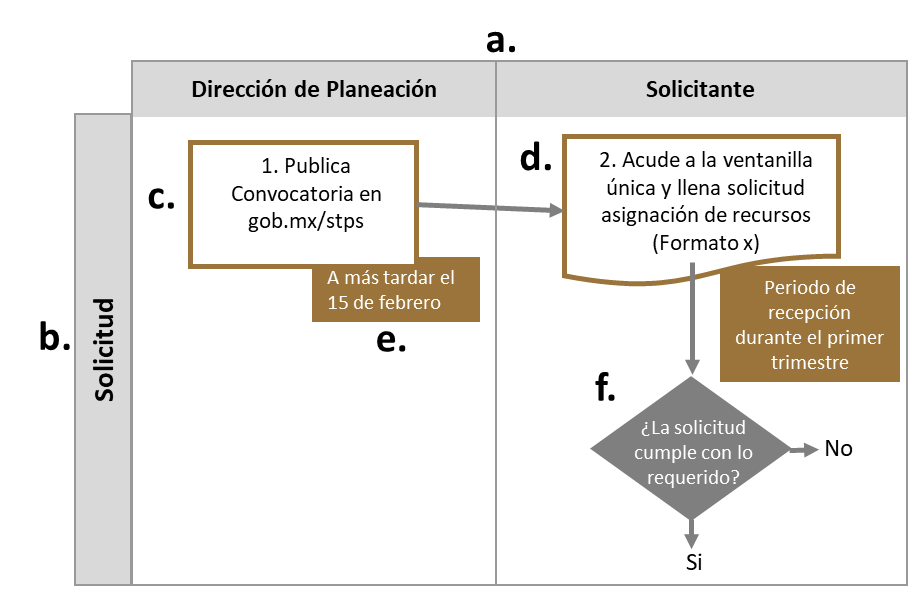 d.Identificación de aquellos procesos que implican un documento, formato, formulario etc.Identificación de aquellos procesos que implican un documento, formato, formulario etc.Identificación de aquellos procesos que implican un documento, formato, formulario etc.Identificación de aquellos procesos que implican un documento, formato, formulario etc.Identificación de aquellos procesos que implican un documento, formato, formulario etc.Identificación de aquellos procesos que implican un documento, formato, formulario etc.Identificación de aquellos procesos que implican un documento, formato, formulario etc.e. Plazo estimado para su realización.Plazo estimado para su realización.Plazo estimado para su realización.Plazo estimado para su realización.Plazo estimado para su realización.Plazo estimado para su realización.Plazo estimado para su realización.f. Identificación de alternativas o decisiones.Identificación de alternativas o decisiones.Identificación de alternativas o decisiones.Identificación de alternativas o decisiones.Identificación de alternativas o decisiones.Identificación de alternativas o decisiones.Identificación de alternativas o decisiones.Áreas de mejoraÁreas de mejoraÁreas de mejoraÁreas de mejoraÁreas de mejoraÁreas de mejoraÁreas de mejoraÁreas de mejoraÁreas de mejoraÁreas de mejoraÁreas de mejoraÁreas de mejoraÁreas de mejoraÁreas de mejoraÁreas de mejoraÁreas de mejoraÁreas de mejoraÁreas de mejoraÁreas de mejoraA partir del análisis del procedimiento y el flujograma elaborado, la instancia evaluadora identificará áreas de mejora y realizará una propuesta con base en la siguiente tabla:A partir del análisis del procedimiento y el flujograma elaborado, la instancia evaluadora identificará áreas de mejora y realizará una propuesta con base en la siguiente tabla:A partir del análisis del procedimiento y el flujograma elaborado, la instancia evaluadora identificará áreas de mejora y realizará una propuesta con base en la siguiente tabla:A partir del análisis del procedimiento y el flujograma elaborado, la instancia evaluadora identificará áreas de mejora y realizará una propuesta con base en la siguiente tabla:A partir del análisis del procedimiento y el flujograma elaborado, la instancia evaluadora identificará áreas de mejora y realizará una propuesta con base en la siguiente tabla:A partir del análisis del procedimiento y el flujograma elaborado, la instancia evaluadora identificará áreas de mejora y realizará una propuesta con base en la siguiente tabla:A partir del análisis del procedimiento y el flujograma elaborado, la instancia evaluadora identificará áreas de mejora y realizará una propuesta con base en la siguiente tabla:A partir del análisis del procedimiento y el flujograma elaborado, la instancia evaluadora identificará áreas de mejora y realizará una propuesta con base en la siguiente tabla:A partir del análisis del procedimiento y el flujograma elaborado, la instancia evaluadora identificará áreas de mejora y realizará una propuesta con base en la siguiente tabla:A partir del análisis del procedimiento y el flujograma elaborado, la instancia evaluadora identificará áreas de mejora y realizará una propuesta con base en la siguiente tabla:A partir del análisis del procedimiento y el flujograma elaborado, la instancia evaluadora identificará áreas de mejora y realizará una propuesta con base en la siguiente tabla:A partir del análisis del procedimiento y el flujograma elaborado, la instancia evaluadora identificará áreas de mejora y realizará una propuesta con base en la siguiente tabla:A partir del análisis del procedimiento y el flujograma elaborado, la instancia evaluadora identificará áreas de mejora y realizará una propuesta con base en la siguiente tabla:A partir del análisis del procedimiento y el flujograma elaborado, la instancia evaluadora identificará áreas de mejora y realizará una propuesta con base en la siguiente tabla:A partir del análisis del procedimiento y el flujograma elaborado, la instancia evaluadora identificará áreas de mejora y realizará una propuesta con base en la siguiente tabla:A partir del análisis del procedimiento y el flujograma elaborado, la instancia evaluadora identificará áreas de mejora y realizará una propuesta con base en la siguiente tabla:A partir del análisis del procedimiento y el flujograma elaborado, la instancia evaluadora identificará áreas de mejora y realizará una propuesta con base en la siguiente tabla:A partir del análisis del procedimiento y el flujograma elaborado, la instancia evaluadora identificará áreas de mejora y realizará una propuesta con base en la siguiente tabla:A partir del análisis del procedimiento y el flujograma elaborado, la instancia evaluadora identificará áreas de mejora y realizará una propuesta con base en la siguiente tabla:ProcesoProcesoProcesoProcesoMejora identificadaMejora identificadaMejora identificadaMejora identificadaMejora identificadaMejora identificadaArgumentaciónArgumentaciónArgumentaciónPropuestaPropuestaPropuestaPropuestaPropuestaPropuestaProcesoProcesoProcesoProcesoIncluir el proceso y su identificación numérica.Incluir el proceso y su identificación numérica.Incluir el proceso y su identificación numérica.Incluir el proceso y su identificación numérica.Incluir el proceso y su identificación numérica.Incluir el proceso y su identificación numérica.Incluir el proceso y su identificación numérica.Incluir el proceso y su identificación numérica.Incluir el proceso y su identificación numérica.Incluir el proceso y su identificación numérica.Incluir el proceso y su identificación numérica.Incluir el proceso y su identificación numérica.Incluir el proceso y su identificación numérica.Incluir el proceso y su identificación numérica.Incluir el proceso y su identificación numérica.Mejora identificadaMejora identificadaMejora identificadaMejora identificadaBreve descripción de la mejora identificada. Se enuncian algunos ejemplos, los cuales son ilustrativos y no limitativos. La instancia evaluadora incorporará las mejoras que considere pertinentes.Breve descripción de la mejora identificada. Se enuncian algunos ejemplos, los cuales son ilustrativos y no limitativos. La instancia evaluadora incorporará las mejoras que considere pertinentes.Breve descripción de la mejora identificada. Se enuncian algunos ejemplos, los cuales son ilustrativos y no limitativos. La instancia evaluadora incorporará las mejoras que considere pertinentes.Breve descripción de la mejora identificada. Se enuncian algunos ejemplos, los cuales son ilustrativos y no limitativos. La instancia evaluadora incorporará las mejoras que considere pertinentes.Breve descripción de la mejora identificada. Se enuncian algunos ejemplos, los cuales son ilustrativos y no limitativos. La instancia evaluadora incorporará las mejoras que considere pertinentes.Breve descripción de la mejora identificada. Se enuncian algunos ejemplos, los cuales son ilustrativos y no limitativos. La instancia evaluadora incorporará las mejoras que considere pertinentes.Breve descripción de la mejora identificada. Se enuncian algunos ejemplos, los cuales son ilustrativos y no limitativos. La instancia evaluadora incorporará las mejoras que considere pertinentes.Breve descripción de la mejora identificada. Se enuncian algunos ejemplos, los cuales son ilustrativos y no limitativos. La instancia evaluadora incorporará las mejoras que considere pertinentes.Breve descripción de la mejora identificada. Se enuncian algunos ejemplos, los cuales son ilustrativos y no limitativos. La instancia evaluadora incorporará las mejoras que considere pertinentes.Breve descripción de la mejora identificada. Se enuncian algunos ejemplos, los cuales son ilustrativos y no limitativos. La instancia evaluadora incorporará las mejoras que considere pertinentes.Breve descripción de la mejora identificada. Se enuncian algunos ejemplos, los cuales son ilustrativos y no limitativos. La instancia evaluadora incorporará las mejoras que considere pertinentes.Breve descripción de la mejora identificada. Se enuncian algunos ejemplos, los cuales son ilustrativos y no limitativos. La instancia evaluadora incorporará las mejoras que considere pertinentes.Breve descripción de la mejora identificada. Se enuncian algunos ejemplos, los cuales son ilustrativos y no limitativos. La instancia evaluadora incorporará las mejoras que considere pertinentes.Breve descripción de la mejora identificada. Se enuncian algunos ejemplos, los cuales son ilustrativos y no limitativos. La instancia evaluadora incorporará las mejoras que considere pertinentes.Breve descripción de la mejora identificada. Se enuncian algunos ejemplos, los cuales son ilustrativos y no limitativos. La instancia evaluadora incorporará las mejoras que considere pertinentes.Mejora identificadaMejora identificadaMejora identificadaMejora identificadaa)Adaptar a las características de la población objetivoAdaptar a las características de la población objetivoAdaptar a las características de la población objetivoAdaptar a las características de la población objetivoAdaptar a las características de la población objetivoAdaptar a las características de la población objetivoc)Reducir/ampliar un plazo de realizaciónReducir/ampliar un plazo de realizaciónReducir/ampliar un plazo de realizaciónReducir/ampliar un plazo de realizaciónReducir/ampliar un plazo de realizaciónReducir/ampliar un plazo de realizaciónReducir/ampliar un plazo de realizaciónMejora identificadaMejora identificadaMejora identificadaMejora identificadaAdaptar a las características de la población objetivoAdaptar a las características de la población objetivoAdaptar a las características de la población objetivoAdaptar a las características de la población objetivoAdaptar a las características de la población objetivoAdaptar a las características de la población objetivod)Inclusión de un involucradoInclusión de un involucradoInclusión de un involucradoInclusión de un involucradoInclusión de un involucradoMejora identificadaMejora identificadaMejora identificadaMejora identificadab)Inclusión de un procesoInclusión de un procesoInclusión de un procesoInclusión de un procesoInclusión de un procesoe)Publicación de los requisitos y trámitesPublicación de los requisitos y trámitesPublicación de los requisitos y trámitesPublicación de los requisitos y trámitesPublicación de los requisitos y trámitesPublicación de los requisitos y trámitesPublicación de los requisitos y trámitesArgumentaciónArgumentaciónArgumentaciónArgumentaciónDescripción de la necesidad y ventajas de atender la mejora identificada.Descripción de la necesidad y ventajas de atender la mejora identificada.Descripción de la necesidad y ventajas de atender la mejora identificada.Descripción de la necesidad y ventajas de atender la mejora identificada.Descripción de la necesidad y ventajas de atender la mejora identificada.Descripción de la necesidad y ventajas de atender la mejora identificada.Descripción de la necesidad y ventajas de atender la mejora identificada.Descripción de la necesidad y ventajas de atender la mejora identificada.Descripción de la necesidad y ventajas de atender la mejora identificada.Descripción de la necesidad y ventajas de atender la mejora identificada.Descripción de la necesidad y ventajas de atender la mejora identificada.Descripción de la necesidad y ventajas de atender la mejora identificada.Descripción de la necesidad y ventajas de atender la mejora identificada.Descripción de la necesidad y ventajas de atender la mejora identificada.Descripción de la necesidad y ventajas de atender la mejora identificada.PropuestaPropuestaPropuestaPropuestaPropuesta y/o recomendaciones que permitan el cumplimiento y/o la mejora del mecanismo de solicitud, registro y seguimiento del trámite.Propuesta y/o recomendaciones que permitan el cumplimiento y/o la mejora del mecanismo de solicitud, registro y seguimiento del trámite.Propuesta y/o recomendaciones que permitan el cumplimiento y/o la mejora del mecanismo de solicitud, registro y seguimiento del trámite.Propuesta y/o recomendaciones que permitan el cumplimiento y/o la mejora del mecanismo de solicitud, registro y seguimiento del trámite.Propuesta y/o recomendaciones que permitan el cumplimiento y/o la mejora del mecanismo de solicitud, registro y seguimiento del trámite.Propuesta y/o recomendaciones que permitan el cumplimiento y/o la mejora del mecanismo de solicitud, registro y seguimiento del trámite.Propuesta y/o recomendaciones que permitan el cumplimiento y/o la mejora del mecanismo de solicitud, registro y seguimiento del trámite.Propuesta y/o recomendaciones que permitan el cumplimiento y/o la mejora del mecanismo de solicitud, registro y seguimiento del trámite.Propuesta y/o recomendaciones que permitan el cumplimiento y/o la mejora del mecanismo de solicitud, registro y seguimiento del trámite.Propuesta y/o recomendaciones que permitan el cumplimiento y/o la mejora del mecanismo de solicitud, registro y seguimiento del trámite.Propuesta y/o recomendaciones que permitan el cumplimiento y/o la mejora del mecanismo de solicitud, registro y seguimiento del trámite.Propuesta y/o recomendaciones que permitan el cumplimiento y/o la mejora del mecanismo de solicitud, registro y seguimiento del trámite.Propuesta y/o recomendaciones que permitan el cumplimiento y/o la mejora del mecanismo de solicitud, registro y seguimiento del trámite.Propuesta y/o recomendaciones que permitan el cumplimiento y/o la mejora del mecanismo de solicitud, registro y seguimiento del trámite.Propuesta y/o recomendaciones que permitan el cumplimiento y/o la mejora del mecanismo de solicitud, registro y seguimiento del trámite.Anexo 6. Mecanismo de entrega Anexo 6. Mecanismo de entrega Anexo 6. Mecanismo de entrega Anexo 6. Mecanismo de entrega Anexo 6. Mecanismo de entrega Anexo 6. Mecanismo de entrega Anexo 6. Mecanismo de entrega Anexo 6. Mecanismo de entrega Anexo 6. Mecanismo de entrega Anexo 6. Mecanismo de entrega Anexo 6. Mecanismo de entrega Anexo 6. Mecanismo de entrega Anexo 6. Mecanismo de entrega Anexo 6. Mecanismo de entrega Anexo 6. Mecanismo de entrega Anexo 6. Mecanismo de entrega Anexo 6. Mecanismo de entrega Anexo 6. Mecanismo de entrega Para la realización de este anexo, la instancia evaluadora:
1. Elaborará el flujograma de las actividades que realiza el Pp para la entrega de los bienes y/o servicios que otorga.
2. Detectará y registrará las áreas de mejora identificadas en los procedimientos.Para la realización de este anexo, la instancia evaluadora:
1. Elaborará el flujograma de las actividades que realiza el Pp para la entrega de los bienes y/o servicios que otorga.
2. Detectará y registrará las áreas de mejora identificadas en los procedimientos.Para la realización de este anexo, la instancia evaluadora:
1. Elaborará el flujograma de las actividades que realiza el Pp para la entrega de los bienes y/o servicios que otorga.
2. Detectará y registrará las áreas de mejora identificadas en los procedimientos.Para la realización de este anexo, la instancia evaluadora:
1. Elaborará el flujograma de las actividades que realiza el Pp para la entrega de los bienes y/o servicios que otorga.
2. Detectará y registrará las áreas de mejora identificadas en los procedimientos.Para la realización de este anexo, la instancia evaluadora:
1. Elaborará el flujograma de las actividades que realiza el Pp para la entrega de los bienes y/o servicios que otorga.
2. Detectará y registrará las áreas de mejora identificadas en los procedimientos.Para la realización de este anexo, la instancia evaluadora:
1. Elaborará el flujograma de las actividades que realiza el Pp para la entrega de los bienes y/o servicios que otorga.
2. Detectará y registrará las áreas de mejora identificadas en los procedimientos.Para la realización de este anexo, la instancia evaluadora:
1. Elaborará el flujograma de las actividades que realiza el Pp para la entrega de los bienes y/o servicios que otorga.
2. Detectará y registrará las áreas de mejora identificadas en los procedimientos.Para la realización de este anexo, la instancia evaluadora:
1. Elaborará el flujograma de las actividades que realiza el Pp para la entrega de los bienes y/o servicios que otorga.
2. Detectará y registrará las áreas de mejora identificadas en los procedimientos.Para la realización de este anexo, la instancia evaluadora:
1. Elaborará el flujograma de las actividades que realiza el Pp para la entrega de los bienes y/o servicios que otorga.
2. Detectará y registrará las áreas de mejora identificadas en los procedimientos.Para la realización de este anexo, la instancia evaluadora:
1. Elaborará el flujograma de las actividades que realiza el Pp para la entrega de los bienes y/o servicios que otorga.
2. Detectará y registrará las áreas de mejora identificadas en los procedimientos.Para la realización de este anexo, la instancia evaluadora:
1. Elaborará el flujograma de las actividades que realiza el Pp para la entrega de los bienes y/o servicios que otorga.
2. Detectará y registrará las áreas de mejora identificadas en los procedimientos.Para la realización de este anexo, la instancia evaluadora:
1. Elaborará el flujograma de las actividades que realiza el Pp para la entrega de los bienes y/o servicios que otorga.
2. Detectará y registrará las áreas de mejora identificadas en los procedimientos.Para la realización de este anexo, la instancia evaluadora:
1. Elaborará el flujograma de las actividades que realiza el Pp para la entrega de los bienes y/o servicios que otorga.
2. Detectará y registrará las áreas de mejora identificadas en los procedimientos.Para la realización de este anexo, la instancia evaluadora:
1. Elaborará el flujograma de las actividades que realiza el Pp para la entrega de los bienes y/o servicios que otorga.
2. Detectará y registrará las áreas de mejora identificadas en los procedimientos.Para la realización de este anexo, la instancia evaluadora:
1. Elaborará el flujograma de las actividades que realiza el Pp para la entrega de los bienes y/o servicios que otorga.
2. Detectará y registrará las áreas de mejora identificadas en los procedimientos.Para la realización de este anexo, la instancia evaluadora:
1. Elaborará el flujograma de las actividades que realiza el Pp para la entrega de los bienes y/o servicios que otorga.
2. Detectará y registrará las áreas de mejora identificadas en los procedimientos.Para la realización de este anexo, la instancia evaluadora:
1. Elaborará el flujograma de las actividades que realiza el Pp para la entrega de los bienes y/o servicios que otorga.
2. Detectará y registrará las áreas de mejora identificadas en los procedimientos.Para la realización de este anexo, la instancia evaluadora:
1. Elaborará el flujograma de las actividades que realiza el Pp para la entrega de los bienes y/o servicios que otorga.
2. Detectará y registrará las áreas de mejora identificadas en los procedimientos.FlujogramaFlujogramaFlujogramaFlujogramaFlujogramaFlujogramaFlujogramaFlujogramaFlujogramaFlujogramaFlujogramaFlujogramaFlujogramaFlujogramaFlujogramaFlujogramaFlujogramaFlujogramaLa instancia evaluadora elaborará el flujograma a partir de:
i) El procedimiento establecido en documentos normativos o institucionales del Pp. 
ii) La recopilación de la información a partir de entrevistas con los responsables de la operación del Pp.La instancia evaluadora elaborará el flujograma a partir de:
i) El procedimiento establecido en documentos normativos o institucionales del Pp. 
ii) La recopilación de la información a partir de entrevistas con los responsables de la operación del Pp.La instancia evaluadora elaborará el flujograma a partir de:
i) El procedimiento establecido en documentos normativos o institucionales del Pp. 
ii) La recopilación de la información a partir de entrevistas con los responsables de la operación del Pp.La instancia evaluadora elaborará el flujograma a partir de:
i) El procedimiento establecido en documentos normativos o institucionales del Pp. 
ii) La recopilación de la información a partir de entrevistas con los responsables de la operación del Pp.La instancia evaluadora elaborará el flujograma a partir de:
i) El procedimiento establecido en documentos normativos o institucionales del Pp. 
ii) La recopilación de la información a partir de entrevistas con los responsables de la operación del Pp.La instancia evaluadora elaborará el flujograma a partir de:
i) El procedimiento establecido en documentos normativos o institucionales del Pp. 
ii) La recopilación de la información a partir de entrevistas con los responsables de la operación del Pp.La instancia evaluadora elaborará el flujograma a partir de:
i) El procedimiento establecido en documentos normativos o institucionales del Pp. 
ii) La recopilación de la información a partir de entrevistas con los responsables de la operación del Pp.La instancia evaluadora elaborará el flujograma a partir de:
i) El procedimiento establecido en documentos normativos o institucionales del Pp. 
ii) La recopilación de la información a partir de entrevistas con los responsables de la operación del Pp.La instancia evaluadora elaborará el flujograma a partir de:
i) El procedimiento establecido en documentos normativos o institucionales del Pp. 
ii) La recopilación de la información a partir de entrevistas con los responsables de la operación del Pp.La instancia evaluadora elaborará el flujograma a partir de:
i) El procedimiento establecido en documentos normativos o institucionales del Pp. 
ii) La recopilación de la información a partir de entrevistas con los responsables de la operación del Pp.La instancia evaluadora elaborará el flujograma a partir de:
i) El procedimiento establecido en documentos normativos o institucionales del Pp. 
ii) La recopilación de la información a partir de entrevistas con los responsables de la operación del Pp.La instancia evaluadora elaborará el flujograma a partir de:
i) El procedimiento establecido en documentos normativos o institucionales del Pp. 
ii) La recopilación de la información a partir de entrevistas con los responsables de la operación del Pp.La instancia evaluadora elaborará el flujograma a partir de:
i) El procedimiento establecido en documentos normativos o institucionales del Pp. 
ii) La recopilación de la información a partir de entrevistas con los responsables de la operación del Pp.La instancia evaluadora elaborará el flujograma a partir de:
i) El procedimiento establecido en documentos normativos o institucionales del Pp. 
ii) La recopilación de la información a partir de entrevistas con los responsables de la operación del Pp.La instancia evaluadora elaborará el flujograma a partir de:
i) El procedimiento establecido en documentos normativos o institucionales del Pp. 
ii) La recopilación de la información a partir de entrevistas con los responsables de la operación del Pp.La instancia evaluadora elaborará el flujograma a partir de:
i) El procedimiento establecido en documentos normativos o institucionales del Pp. 
ii) La recopilación de la información a partir de entrevistas con los responsables de la operación del Pp.La instancia evaluadora elaborará el flujograma a partir de:
i) El procedimiento establecido en documentos normativos o institucionales del Pp. 
ii) La recopilación de la información a partir de entrevistas con los responsables de la operación del Pp.La instancia evaluadora elaborará el flujograma a partir de:
i) El procedimiento establecido en documentos normativos o institucionales del Pp. 
ii) La recopilación de la información a partir de entrevistas con los responsables de la operación del Pp.EjemploEjemploa. Identificación de todos los involucrados en el procedimiento.Identificación de todos los involucrados en el procedimiento.Identificación de todos los involucrados en el procedimiento.Identificación de todos los involucrados en el procedimiento.Identificación de todos los involucrados en el procedimiento.Identificación de todos los involucrados en el procedimiento.Identificación de todos los involucrados en el procedimiento.Identificación de todos los involucrados en el procedimiento.Identificación de todos los involucrados en el procedimiento.Identificación de todos los involucrados en el procedimiento.Identificación de todos los involucrados en el procedimiento.Identificación de todos los involucrados en el procedimiento.Identificación de todos los involucrados en el procedimiento.Identificación de todos los involucrados en el procedimiento.b.Identificación del macroproceso: 
Preparación para la entrega, verificación en campo del cumplimiento de criterios de elegibilidad, entrega, etc.Identificación del macroproceso: 
Preparación para la entrega, verificación en campo del cumplimiento de criterios de elegibilidad, entrega, etc.Identificación del macroproceso: 
Preparación para la entrega, verificación en campo del cumplimiento de criterios de elegibilidad, entrega, etc.Identificación del macroproceso: 
Preparación para la entrega, verificación en campo del cumplimiento de criterios de elegibilidad, entrega, etc.Identificación del macroproceso: 
Preparación para la entrega, verificación en campo del cumplimiento de criterios de elegibilidad, entrega, etc.Identificación del macroproceso: 
Preparación para la entrega, verificación en campo del cumplimiento de criterios de elegibilidad, entrega, etc.Identificación del macroproceso: 
Preparación para la entrega, verificación en campo del cumplimiento de criterios de elegibilidad, entrega, etc.Identificación del macroproceso: 
Preparación para la entrega, verificación en campo del cumplimiento de criterios de elegibilidad, entrega, etc.Identificación del macroproceso: 
Preparación para la entrega, verificación en campo del cumplimiento de criterios de elegibilidad, entrega, etc.Identificación del macroproceso: 
Preparación para la entrega, verificación en campo del cumplimiento de criterios de elegibilidad, entrega, etc.Identificación del macroproceso: 
Preparación para la entrega, verificación en campo del cumplimiento de criterios de elegibilidad, entrega, etc.Identificación del macroproceso: 
Preparación para la entrega, verificación en campo del cumplimiento de criterios de elegibilidad, entrega, etc.Identificación del macroproceso: 
Preparación para la entrega, verificación en campo del cumplimiento de criterios de elegibilidad, entrega, etc.Identificación del macroproceso: 
Preparación para la entrega, verificación en campo del cumplimiento de criterios de elegibilidad, entrega, etc.c.Procesos sustantivos, numerados progresivamente y relacionados entre sí.Procesos sustantivos, numerados progresivamente y relacionados entre sí.Procesos sustantivos, numerados progresivamente y relacionados entre sí.Procesos sustantivos, numerados progresivamente y relacionados entre sí.Procesos sustantivos, numerados progresivamente y relacionados entre sí.Procesos sustantivos, numerados progresivamente y relacionados entre sí.Procesos sustantivos, numerados progresivamente y relacionados entre sí.d.Identificación de aquellos procesos que implican un documento, formato, formulario etc.Identificación de aquellos procesos que implican un documento, formato, formulario etc.Identificación de aquellos procesos que implican un documento, formato, formulario etc.Identificación de aquellos procesos que implican un documento, formato, formulario etc.Identificación de aquellos procesos que implican un documento, formato, formulario etc.Identificación de aquellos procesos que implican un documento, formato, formulario etc.Identificación de aquellos procesos que implican un documento, formato, formulario etc.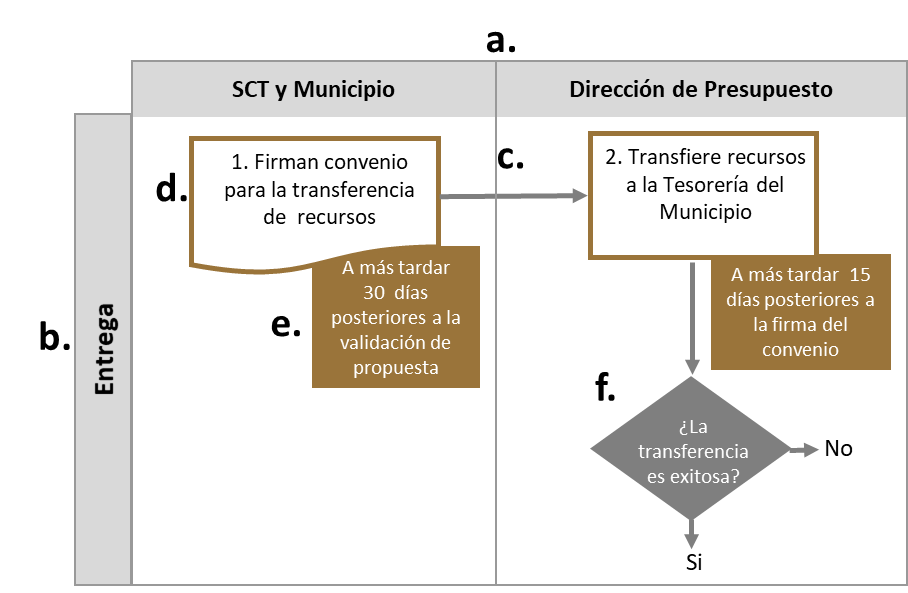 e. Plazo estimado para su realización.Plazo estimado para su realización.Plazo estimado para su realización.Plazo estimado para su realización.Plazo estimado para su realización.Plazo estimado para su realización.Plazo estimado para su realización.f. Identificación de alternativas o decisiones.Identificación de alternativas o decisiones.Identificación de alternativas o decisiones.Identificación de alternativas o decisiones.Identificación de alternativas o decisiones.Identificación de alternativas o decisiones.Identificación de alternativas o decisiones.Áreas de mejoraÁreas de mejoraÁreas de mejoraÁreas de mejoraÁreas de mejoraÁreas de mejoraÁreas de mejoraÁreas de mejoraÁreas de mejoraÁreas de mejoraÁreas de mejoraÁreas de mejoraÁreas de mejoraÁreas de mejoraÁreas de mejoraÁreas de mejoraÁreas de mejoraÁreas de mejoraA partir del análisis del procedimiento y el flujograma elaborado, la instancia evaluadora identificará áreas de mejora y realizará una propuesta con base en la siguiente tabla:A partir del análisis del procedimiento y el flujograma elaborado, la instancia evaluadora identificará áreas de mejora y realizará una propuesta con base en la siguiente tabla:A partir del análisis del procedimiento y el flujograma elaborado, la instancia evaluadora identificará áreas de mejora y realizará una propuesta con base en la siguiente tabla:A partir del análisis del procedimiento y el flujograma elaborado, la instancia evaluadora identificará áreas de mejora y realizará una propuesta con base en la siguiente tabla:A partir del análisis del procedimiento y el flujograma elaborado, la instancia evaluadora identificará áreas de mejora y realizará una propuesta con base en la siguiente tabla:A partir del análisis del procedimiento y el flujograma elaborado, la instancia evaluadora identificará áreas de mejora y realizará una propuesta con base en la siguiente tabla:A partir del análisis del procedimiento y el flujograma elaborado, la instancia evaluadora identificará áreas de mejora y realizará una propuesta con base en la siguiente tabla:A partir del análisis del procedimiento y el flujograma elaborado, la instancia evaluadora identificará áreas de mejora y realizará una propuesta con base en la siguiente tabla:A partir del análisis del procedimiento y el flujograma elaborado, la instancia evaluadora identificará áreas de mejora y realizará una propuesta con base en la siguiente tabla:A partir del análisis del procedimiento y el flujograma elaborado, la instancia evaluadora identificará áreas de mejora y realizará una propuesta con base en la siguiente tabla:A partir del análisis del procedimiento y el flujograma elaborado, la instancia evaluadora identificará áreas de mejora y realizará una propuesta con base en la siguiente tabla:A partir del análisis del procedimiento y el flujograma elaborado, la instancia evaluadora identificará áreas de mejora y realizará una propuesta con base en la siguiente tabla:A partir del análisis del procedimiento y el flujograma elaborado, la instancia evaluadora identificará áreas de mejora y realizará una propuesta con base en la siguiente tabla:A partir del análisis del procedimiento y el flujograma elaborado, la instancia evaluadora identificará áreas de mejora y realizará una propuesta con base en la siguiente tabla:A partir del análisis del procedimiento y el flujograma elaborado, la instancia evaluadora identificará áreas de mejora y realizará una propuesta con base en la siguiente tabla:A partir del análisis del procedimiento y el flujograma elaborado, la instancia evaluadora identificará áreas de mejora y realizará una propuesta con base en la siguiente tabla:A partir del análisis del procedimiento y el flujograma elaborado, la instancia evaluadora identificará áreas de mejora y realizará una propuesta con base en la siguiente tabla:A partir del análisis del procedimiento y el flujograma elaborado, la instancia evaluadora identificará áreas de mejora y realizará una propuesta con base en la siguiente tabla:ProcesoProcesoProcesoProcesoMejora identificadaMejora identificadaMejora identificadaMejora identificadaArgumentaciónArgumentaciónArgumentaciónArgumentaciónArgumentaciónPropuestaPropuestaPropuestaPropuestaPropuestaProcesoProcesoProcesoProcesoIncluir el proceso y su identificación numérica.Incluir el proceso y su identificación numérica.Incluir el proceso y su identificación numérica.Incluir el proceso y su identificación numérica.Incluir el proceso y su identificación numérica.Incluir el proceso y su identificación numérica.Incluir el proceso y su identificación numérica.Incluir el proceso y su identificación numérica.Incluir el proceso y su identificación numérica.Incluir el proceso y su identificación numérica.Incluir el proceso y su identificación numérica.Incluir el proceso y su identificación numérica.Incluir el proceso y su identificación numérica.Incluir el proceso y su identificación numérica.Mejora identificadaMejora identificadaMejora identificadaMejora identificadaBreve descripción de la mejora identificada. Se enuncian algunos ejemplos, los cuales son ilustrativos y no limitativos. La instancia evaluadora incorporará las mejoras que considere pertinentes.Breve descripción de la mejora identificada. Se enuncian algunos ejemplos, los cuales son ilustrativos y no limitativos. La instancia evaluadora incorporará las mejoras que considere pertinentes.Breve descripción de la mejora identificada. Se enuncian algunos ejemplos, los cuales son ilustrativos y no limitativos. La instancia evaluadora incorporará las mejoras que considere pertinentes.Breve descripción de la mejora identificada. Se enuncian algunos ejemplos, los cuales son ilustrativos y no limitativos. La instancia evaluadora incorporará las mejoras que considere pertinentes.Breve descripción de la mejora identificada. Se enuncian algunos ejemplos, los cuales son ilustrativos y no limitativos. La instancia evaluadora incorporará las mejoras que considere pertinentes.Breve descripción de la mejora identificada. Se enuncian algunos ejemplos, los cuales son ilustrativos y no limitativos. La instancia evaluadora incorporará las mejoras que considere pertinentes.Breve descripción de la mejora identificada. Se enuncian algunos ejemplos, los cuales son ilustrativos y no limitativos. La instancia evaluadora incorporará las mejoras que considere pertinentes.Breve descripción de la mejora identificada. Se enuncian algunos ejemplos, los cuales son ilustrativos y no limitativos. La instancia evaluadora incorporará las mejoras que considere pertinentes.Breve descripción de la mejora identificada. Se enuncian algunos ejemplos, los cuales son ilustrativos y no limitativos. La instancia evaluadora incorporará las mejoras que considere pertinentes.Breve descripción de la mejora identificada. Se enuncian algunos ejemplos, los cuales son ilustrativos y no limitativos. La instancia evaluadora incorporará las mejoras que considere pertinentes.Breve descripción de la mejora identificada. Se enuncian algunos ejemplos, los cuales son ilustrativos y no limitativos. La instancia evaluadora incorporará las mejoras que considere pertinentes.Breve descripción de la mejora identificada. Se enuncian algunos ejemplos, los cuales son ilustrativos y no limitativos. La instancia evaluadora incorporará las mejoras que considere pertinentes.Breve descripción de la mejora identificada. Se enuncian algunos ejemplos, los cuales son ilustrativos y no limitativos. La instancia evaluadora incorporará las mejoras que considere pertinentes.Breve descripción de la mejora identificada. Se enuncian algunos ejemplos, los cuales son ilustrativos y no limitativos. La instancia evaluadora incorporará las mejoras que considere pertinentes.Mejora identificadaMejora identificadaMejora identificadaMejora identificadaa)Adaptar a las características de la población objetivoAdaptar a las características de la población objetivoAdaptar a las características de la población objetivoAdaptar a las características de la población objetivoAdaptar a las características de la población objetivoAdaptar a las características de la población objetivoc)Reducir/ampliar un plazo de realizaciónReducir/ampliar un plazo de realizaciónReducir/ampliar un plazo de realizaciónReducir/ampliar un plazo de realizaciónReducir/ampliar un plazo de realizaciónReducir/ampliar un plazo de realizaciónMejora identificadaMejora identificadaMejora identificadaMejora identificadaAdaptar a las características de la población objetivoAdaptar a las características de la población objetivoAdaptar a las características de la población objetivoAdaptar a las características de la población objetivoAdaptar a las características de la población objetivoAdaptar a las características de la población objetivod)Inclusión de un involucradoInclusión de un involucradoInclusión de un involucradoInclusión de un involucradoInclusión de un involucradoMejora identificadaMejora identificadaMejora identificadaMejora identificadab)Inclusión de un procesoInclusión de un procesoInclusión de un procesoInclusión de un procesoInclusión de un procesoe)Publicación de los requisitos y trámitesPublicación de los requisitos y trámitesPublicación de los requisitos y trámitesPublicación de los requisitos y trámitesPublicación de los requisitos y trámitesPublicación de los requisitos y trámitesArgumentaciónArgumentaciónArgumentaciónArgumentaciónDescripción de la necesidad y ventajas de atender la mejora identificada.Descripción de la necesidad y ventajas de atender la mejora identificada.Descripción de la necesidad y ventajas de atender la mejora identificada.Descripción de la necesidad y ventajas de atender la mejora identificada.Descripción de la necesidad y ventajas de atender la mejora identificada.Descripción de la necesidad y ventajas de atender la mejora identificada.Descripción de la necesidad y ventajas de atender la mejora identificada.Descripción de la necesidad y ventajas de atender la mejora identificada.Descripción de la necesidad y ventajas de atender la mejora identificada.Descripción de la necesidad y ventajas de atender la mejora identificada.Descripción de la necesidad y ventajas de atender la mejora identificada.Descripción de la necesidad y ventajas de atender la mejora identificada.Descripción de la necesidad y ventajas de atender la mejora identificada.Descripción de la necesidad y ventajas de atender la mejora identificada.PropuestaPropuestaPropuestaPropuestaPropuesta y/o recomendaciones que permitan el cumplimiento y/o la mejora del mecanismo de entrega.Propuesta y/o recomendaciones que permitan el cumplimiento y/o la mejora del mecanismo de entrega.Propuesta y/o recomendaciones que permitan el cumplimiento y/o la mejora del mecanismo de entrega.Propuesta y/o recomendaciones que permitan el cumplimiento y/o la mejora del mecanismo de entrega.Propuesta y/o recomendaciones que permitan el cumplimiento y/o la mejora del mecanismo de entrega.Propuesta y/o recomendaciones que permitan el cumplimiento y/o la mejora del mecanismo de entrega.Propuesta y/o recomendaciones que permitan el cumplimiento y/o la mejora del mecanismo de entrega.Propuesta y/o recomendaciones que permitan el cumplimiento y/o la mejora del mecanismo de entrega.Propuesta y/o recomendaciones que permitan el cumplimiento y/o la mejora del mecanismo de entrega.Propuesta y/o recomendaciones que permitan el cumplimiento y/o la mejora del mecanismo de entrega.Propuesta y/o recomendaciones que permitan el cumplimiento y/o la mejora del mecanismo de entrega.Propuesta y/o recomendaciones que permitan el cumplimiento y/o la mejora del mecanismo de entrega.Propuesta y/o recomendaciones que permitan el cumplimiento y/o la mejora del mecanismo de entrega.Propuesta y/o recomendaciones que permitan el cumplimiento y/o la mejora del mecanismo de entrega.Anexo 7. Procedimiento de actualización de la población atendidaAnexo 7. Procedimiento de actualización de la población atendidaAnexo 7. Procedimiento de actualización de la población atendidaAnexo 7. Procedimiento de actualización de la población atendidaAnexo 7. Procedimiento de actualización de la población atendidaAnexo 7. Procedimiento de actualización de la población atendidaAnexo 7. Procedimiento de actualización de la población atendidaAnexo 7. Procedimiento de actualización de la población atendidaAnexo 7. Procedimiento de actualización de la población atendidaAnexo 7. Procedimiento de actualización de la población atendidaAnexo 7. Procedimiento de actualización de la población atendidaAnexo 7. Procedimiento de actualización de la población atendidaAnexo 7. Procedimiento de actualización de la población atendidaAnexo 7. Procedimiento de actualización de la población atendidaAnexo 7. Procedimiento de actualización de la población atendidaAnexo 7. Procedimiento de actualización de la población atendidaAnexo 7. Procedimiento de actualización de la población atendidaAnexo 7. Procedimiento de actualización de la población atendidaAnexo 7. Procedimiento de actualización de la población atendidaAnexo 7. Procedimiento de actualización de la población atendidaAnexo 7. Procedimiento de actualización de la población atendidaAnexo 7. Procedimiento de actualización de la población atendidaAnexo 7. Procedimiento de actualización de la población atendidaAnexo 7. Procedimiento de actualización de la población atendidaProcedimiento documentadoProcedimiento documentadoProcedimiento documentadoProcedimiento documentadoProcedimiento documentadoProcedimiento documentadoProcedimiento documentadoProcedimiento documentadoProcedimiento documentadoProcedimiento documentadoProcedimiento documentadoProcedimiento documentadoProcedimiento documentadoProcedimiento documentadoProcedimiento documentadoProcedimiento documentadoProcedimiento documentadoProcedimiento documentadoProcedimiento documentadoProcedimiento documentadoProcedimiento documentadoProcedimiento documentadoProcedimiento documentadoProcedimiento documentado1. ¿El programa cuenta con un procedimiento documentado y normado para la integración, actualización y depuración de la población atendida?1. ¿El programa cuenta con un procedimiento documentado y normado para la integración, actualización y depuración de la población atendida?1. ¿El programa cuenta con un procedimiento documentado y normado para la integración, actualización y depuración de la población atendida?1. ¿El programa cuenta con un procedimiento documentado y normado para la integración, actualización y depuración de la población atendida?1. ¿El programa cuenta con un procedimiento documentado y normado para la integración, actualización y depuración de la población atendida?1. ¿El programa cuenta con un procedimiento documentado y normado para la integración, actualización y depuración de la población atendida?1. ¿El programa cuenta con un procedimiento documentado y normado para la integración, actualización y depuración de la población atendida?1. ¿El programa cuenta con un procedimiento documentado y normado para la integración, actualización y depuración de la población atendida?1. ¿El programa cuenta con un procedimiento documentado y normado para la integración, actualización y depuración de la población atendida?1. ¿El programa cuenta con un procedimiento documentado y normado para la integración, actualización y depuración de la población atendida?1. ¿El programa cuenta con un procedimiento documentado y normado para la integración, actualización y depuración de la población atendida?1. ¿El programa cuenta con un procedimiento documentado y normado para la integración, actualización y depuración de la población atendida?1. ¿El programa cuenta con un procedimiento documentado y normado para la integración, actualización y depuración de la población atendida?1. ¿El programa cuenta con un procedimiento documentado y normado para la integración, actualización y depuración de la población atendida?1. ¿El programa cuenta con un procedimiento documentado y normado para la integración, actualización y depuración de la población atendida?1. ¿El programa cuenta con un procedimiento documentado y normado para la integración, actualización y depuración de la población atendida?1. ¿El programa cuenta con un procedimiento documentado y normado para la integración, actualización y depuración de la población atendida?1. ¿El programa cuenta con un procedimiento documentado y normado para la integración, actualización y depuración de la población atendida?1. ¿El programa cuenta con un procedimiento documentado y normado para la integración, actualización y depuración de la población atendida?1. ¿El programa cuenta con un procedimiento documentado y normado para la integración, actualización y depuración de la población atendida?1. ¿El programa cuenta con un procedimiento documentado y normado para la integración, actualización y depuración de la población atendida?1. ¿El programa cuenta con un procedimiento documentado y normado para la integración, actualización y depuración de la población atendida?1. ¿El programa cuenta con un procedimiento documentado y normado para la integración, actualización y depuración de la población atendida?Indicar el nombre del documentoIndicar el nombre del documentoIndicar el nombre del documentoIndicar el nombre del documentoIndicar el nombre del documentoIndicar el nombre del documentoIndicar el nombre del documentoIndicar el nombre del documentoExiste un procedimiento específico y está documentado.Existe un procedimiento específico y está documentado.Existe un procedimiento específico y está documentado.Existe un procedimiento específico y está documentado.Existe un procedimiento específico y está documentado.Existe un procedimiento específico y está documentado.Existe un procedimiento específico y está documentado.Existe un procedimiento específico y está documentado.Existe un procedimiento específico y está documentado.Existe un procedimiento específico y está documentado.Existe un procedimiento específico, pero no está documentado.Existe un procedimiento específico, pero no está documentado.Existe un procedimiento específico, pero no está documentado.Existe un procedimiento específico, pero no está documentado.Existe un procedimiento específico, pero no está documentado.Existe un procedimiento específico, pero no está documentado.Existe un procedimiento específico, pero no está documentado.Existe un procedimiento específico, pero no está documentado.Existe un procedimiento específico, pero no está documentado.Existe un procedimiento específico, pero no está documentado.Existe un procedimiento específico, pero no está documentado.Se encuentra normado en alguna Ley, Lineamiento, ordenamiento institucional u otro.Se encuentra normado en alguna Ley, Lineamiento, ordenamiento institucional u otro.Se encuentra normado en alguna Ley, Lineamiento, ordenamiento institucional u otro.Se encuentra normado en alguna Ley, Lineamiento, ordenamiento institucional u otro.Se encuentra normado en alguna Ley, Lineamiento, ordenamiento institucional u otro.Se encuentra normado en alguna Ley, Lineamiento, ordenamiento institucional u otro.Se encuentra normado en alguna Ley, Lineamiento, ordenamiento institucional u otro.Se encuentra normado en alguna Ley, Lineamiento, ordenamiento institucional u otro.Se encuentra normado en alguna Ley, Lineamiento, ordenamiento institucional u otro.Se encuentra normado en alguna Ley, Lineamiento, ordenamiento institucional u otro.Se encuentra normado en alguna Ley, Lineamiento, ordenamiento institucional u otro.Se encuentra normado en alguna Ley, Lineamiento, ordenamiento institucional u otro.Se encuentra normado en alguna Ley, Lineamiento, ordenamiento institucional u otro.Se encuentra normado en alguna Ley, Lineamiento, ordenamiento institucional u otro.Se encuentra normado en alguna Ley, Lineamiento, ordenamiento institucional u otro.Se encuentra normado en alguna Ley, Lineamiento, ordenamiento institucional u otro.Se encuentra normado en alguna Ley, Lineamiento, ordenamiento institucional u otro.Se encuentra normado en alguna Ley, Lineamiento, ordenamiento institucional u otro.Se encuentra normado en alguna Ley, Lineamiento, ordenamiento institucional u otro.Se encuentra normado en alguna Ley, Lineamiento, ordenamiento institucional u otro.2. El procedimiento contempla los siguientes elementos sobre el padrón de la población atendida:2. El procedimiento contempla los siguientes elementos sobre el padrón de la población atendida:2. El procedimiento contempla los siguientes elementos sobre el padrón de la población atendida:2. El procedimiento contempla los siguientes elementos sobre el padrón de la población atendida:2. El procedimiento contempla los siguientes elementos sobre el padrón de la población atendida:2. El procedimiento contempla los siguientes elementos sobre el padrón de la población atendida:2. El procedimiento contempla los siguientes elementos sobre el padrón de la población atendida:2. El procedimiento contempla los siguientes elementos sobre el padrón de la población atendida:2. El procedimiento contempla los siguientes elementos sobre el padrón de la población atendida:2. El procedimiento contempla los siguientes elementos sobre el padrón de la población atendida:2. El procedimiento contempla los siguientes elementos sobre el padrón de la población atendida:2. El procedimiento contempla los siguientes elementos sobre el padrón de la población atendida:2. El procedimiento contempla los siguientes elementos sobre el padrón de la población atendida:2. El procedimiento contempla los siguientes elementos sobre el padrón de la población atendida:2. El procedimiento contempla los siguientes elementos sobre el padrón de la población atendida:2. El procedimiento contempla los siguientes elementos sobre el padrón de la población atendida:2. El procedimiento contempla los siguientes elementos sobre el padrón de la población atendida:2. El procedimiento contempla los siguientes elementos sobre el padrón de la población atendida:2. El procedimiento contempla los siguientes elementos sobre el padrón de la población atendida:2. El procedimiento contempla los siguientes elementos sobre el padrón de la población atendida:2. El procedimiento contempla los siguientes elementos sobre el padrón de la población atendida:2. El procedimiento contempla los siguientes elementos sobre el padrón de la población atendida:2. El procedimiento contempla los siguientes elementos sobre el padrón de la población atendida:IntegraciónIntegraciónIntegraciónIntegraciónIntegraciónIntegraciónIntegraciónIntegraciónActualizaciónActualizaciónActualizaciónActualizaciónActualizaciónDepuraciónDepuraciónDepuraciónDepuraciónDepuraciónDepuraciónDepuraciónDepuraciónDepuraciónDepuraciónEstablece una estructura homologada de la información.Establece una estructura homologada de la información.Establece una estructura homologada de la información.Establece una estructura homologada de la información.Establece una estructura homologada de la información.Establece una estructura homologada de la información.Establece una estructura homologada de la información.Establece un periodo de actualización del padrón.Establece un periodo de actualización del padrón.Establece un periodo de actualización del padrón.Establece un periodo de actualización del padrón.Establece un mecanismo para detectar inconsistencias y homologar información.Establece un mecanismo para detectar inconsistencias y homologar información.Establece un mecanismo para detectar inconsistencias y homologar información.Establece un mecanismo para detectar inconsistencias y homologar información.Establece un mecanismo para detectar inconsistencias y homologar información.Establece un mecanismo para detectar inconsistencias y homologar información.Establece un mecanismo para detectar inconsistencias y homologar información.Establece una estructura homologada de la información.Establece una estructura homologada de la información.Establece una estructura homologada de la información.Establece una estructura homologada de la información.Establece una estructura homologada de la información.Establece una estructura homologada de la información.Establece una estructura homologada de la información.Establece un periodo de actualización del padrón.Establece un periodo de actualización del padrón.Establece un periodo de actualización del padrón.Establece un periodo de actualización del padrón.Establece un mecanismo para detectar inconsistencias y homologar información.Establece un mecanismo para detectar inconsistencias y homologar información.Establece un mecanismo para detectar inconsistencias y homologar información.Establece un mecanismo para detectar inconsistencias y homologar información.Establece un mecanismo para detectar inconsistencias y homologar información.Establece un mecanismo para detectar inconsistencias y homologar información.Establece un mecanismo para detectar inconsistencias y homologar información.Incluye las principales características de la población atendida y de los bienes y/o servicios otorgados Incluye las principales características de la población atendida y de los bienes y/o servicios otorgados Incluye las principales características de la población atendida y de los bienes y/o servicios otorgados Incluye las principales características de la población atendida y de los bienes y/o servicios otorgados Incluye las principales características de la población atendida y de los bienes y/o servicios otorgados Incluye las principales características de la población atendida y de los bienes y/o servicios otorgados Incluye las principales características de la población atendida y de los bienes y/o servicios otorgados Indique el periodo de actualización establecido:Indique el periodo de actualización establecido:Indique el periodo de actualización establecido:Indique el periodo de actualización establecido:Establece un mecanismo para detectar inconsistencias y homologar información.Establece un mecanismo para detectar inconsistencias y homologar información.Establece un mecanismo para detectar inconsistencias y homologar información.Establece un mecanismo para detectar inconsistencias y homologar información.Establece un mecanismo para detectar inconsistencias y homologar información.Establece un mecanismo para detectar inconsistencias y homologar información.Establece un mecanismo para detectar inconsistencias y homologar información.Incluye las principales características de la población atendida y de los bienes y/o servicios otorgados Incluye las principales características de la población atendida y de los bienes y/o servicios otorgados Incluye las principales características de la población atendida y de los bienes y/o servicios otorgados Incluye las principales características de la población atendida y de los bienes y/o servicios otorgados Incluye las principales características de la población atendida y de los bienes y/o servicios otorgados Incluye las principales características de la población atendida y de los bienes y/o servicios otorgados Incluye las principales características de la población atendida y de los bienes y/o servicios otorgados Indique el periodo de actualización establecido:Indique el periodo de actualización establecido:Indique el periodo de actualización establecido:Indique el periodo de actualización establecido:Establece un mecanismo para detectar duplicidades de apoyos otorgados por el mismo Pp o por otros programas.Establece un mecanismo para detectar duplicidades de apoyos otorgados por el mismo Pp o por otros programas.Establece un mecanismo para detectar duplicidades de apoyos otorgados por el mismo Pp o por otros programas.Establece un mecanismo para detectar duplicidades de apoyos otorgados por el mismo Pp o por otros programas.Establece un mecanismo para detectar duplicidades de apoyos otorgados por el mismo Pp o por otros programas.Establece un mecanismo para detectar duplicidades de apoyos otorgados por el mismo Pp o por otros programas.Establece un mecanismo para detectar duplicidades de apoyos otorgados por el mismo Pp o por otros programas.Se asigna una clave o identificador único que permita dar seguimiento a población atendida en el tiempo.Se asigna una clave o identificador único que permita dar seguimiento a población atendida en el tiempo.Se asigna una clave o identificador único que permita dar seguimiento a población atendida en el tiempo.Se asigna una clave o identificador único que permita dar seguimiento a población atendida en el tiempo.Se asigna una clave o identificador único que permita dar seguimiento a población atendida en el tiempo.Se asigna una clave o identificador único que permita dar seguimiento a población atendida en el tiempo.Se asigna una clave o identificador único que permita dar seguimiento a población atendida en el tiempo.Se asigna una clave o identificador único que permita dar seguimiento a población atendida en el tiempo.Se asigna una clave o identificador único que permita dar seguimiento a población atendida en el tiempo.Se asigna una clave o identificador único que permita dar seguimiento a población atendida en el tiempo.Se asigna una clave o identificador único que permita dar seguimiento a población atendida en el tiempo.Se asigna una clave o identificador único que permita dar seguimiento a población atendida en el tiempo.Se asigna una clave o identificador único que permita dar seguimiento a población atendida en el tiempo.Se asigna una clave o identificador único que permita dar seguimiento a población atendida en el tiempo.Sistematización y disponibilidad de la informaciónSistematización y disponibilidad de la informaciónSistematización y disponibilidad de la informaciónSistematización y disponibilidad de la informaciónSistematización y disponibilidad de la informaciónSistematización y disponibilidad de la informaciónSistematización y disponibilidad de la informaciónSistematización y disponibilidad de la informaciónSistematización y disponibilidad de la informaciónSistematización y disponibilidad de la informaciónSistematización y disponibilidad de la informaciónSistematización y disponibilidad de la informaciónSistematización y disponibilidad de la informaciónSistematización y disponibilidad de la informaciónSistematización y disponibilidad de la informaciónSistematización y disponibilidad de la informaciónSistematización y disponibilidad de la informaciónSistematización y disponibilidad de la informaciónSistematización y disponibilidad de la informaciónSistematización y disponibilidad de la informaciónSistematización y disponibilidad de la informaciónSistematización y disponibilidad de la informaciónSistematización y disponibilidad de la informaciónSistematización y disponibilidad de la información3. ¿El Pp cuenta con un sistema informático para la integración, actualización y depuración de la población atendida?3. ¿El Pp cuenta con un sistema informático para la integración, actualización y depuración de la población atendida?3. ¿El Pp cuenta con un sistema informático para la integración, actualización y depuración de la población atendida?3. ¿El Pp cuenta con un sistema informático para la integración, actualización y depuración de la población atendida?3. ¿El Pp cuenta con un sistema informático para la integración, actualización y depuración de la población atendida?3. ¿El Pp cuenta con un sistema informático para la integración, actualización y depuración de la población atendida?3. ¿El Pp cuenta con un sistema informático para la integración, actualización y depuración de la población atendida?3. ¿El Pp cuenta con un sistema informático para la integración, actualización y depuración de la población atendida?3. ¿El Pp cuenta con un sistema informático para la integración, actualización y depuración de la población atendida?3. ¿El Pp cuenta con un sistema informático para la integración, actualización y depuración de la población atendida?3. ¿El Pp cuenta con un sistema informático para la integración, actualización y depuración de la población atendida?3. ¿El Pp cuenta con un sistema informático para la integración, actualización y depuración de la población atendida?3. ¿El Pp cuenta con un sistema informático para la integración, actualización y depuración de la población atendida?3. ¿El Pp cuenta con un sistema informático para la integración, actualización y depuración de la población atendida?3. ¿El Pp cuenta con un sistema informático para la integración, actualización y depuración de la población atendida?3. ¿El Pp cuenta con un sistema informático para la integración, actualización y depuración de la población atendida?3. ¿El Pp cuenta con un sistema informático para la integración, actualización y depuración de la población atendida?3. ¿El Pp cuenta con un sistema informático para la integración, actualización y depuración de la población atendida?3. ¿El Pp cuenta con un sistema informático para la integración, actualización y depuración de la población atendida?3. ¿El Pp cuenta con un sistema informático para la integración, actualización y depuración de la población atendida?3. ¿El Pp cuenta con un sistema informático para la integración, actualización y depuración de la población atendida?3. ¿El Pp cuenta con un sistema informático para la integración, actualización y depuración de la población atendida?3. ¿El Pp cuenta con un sistema informático para la integración, actualización y depuración de la población atendida?SíIndicar el nombre del sistema:Indicar el nombre del sistema:Indicar el nombre del sistema:Indicar el nombre del sistema:Indicar el nombre del sistema:Indicar el nombre del sistema:Indicar el nombre del sistema:Indicar el nombre del sistema:Indicar el nombre del sistema:NoSeleccione el procedimiento manual que realiza el Pp:Seleccione el procedimiento manual que realiza el Pp:Seleccione el procedimiento manual que realiza el Pp:Seleccione el procedimiento manual que realiza el Pp:Seleccione el procedimiento manual que realiza el Pp:Seleccione el procedimiento manual que realiza el Pp:Seleccione el procedimiento manual que realiza el Pp:Seleccione el procedimiento manual que realiza el Pp:Seleccione el procedimiento manual que realiza el Pp:Utiliza una base de datos en Excel, Access, SPSS u otro programa informático.Utiliza una base de datos en Excel, Access, SPSS u otro programa informático.Utiliza una base de datos en Excel, Access, SPSS u otro programa informático.Utiliza una base de datos en Excel, Access, SPSS u otro programa informático.Utiliza una base de datos en Excel, Access, SPSS u otro programa informático.Utiliza una base de datos en Excel, Access, SPSS u otro programa informático.Utiliza una base de datos en Excel, Access, SPSS u otro programa informático.Utiliza una base de datos en Excel, Access, SPSS u otro programa informático.Utiliza una base de datos en Excel, Access, SPSS u otro programa informático.Utiliza una base de datos en Excel, Access, SPSS u otro programa informático.Utiliza una base de datos en Excel, Access, SPSS u otro programa informático.Utiliza una base de datos en Excel, Access, SPSS u otro programa informático.Utiliza una base de datos en Excel, Access, SPSS u otro programa informático.Utiliza una base de datos en Excel, Access, SPSS u otro programa informático.Utiliza una base de datos en Excel, Access, SPSS u otro programa informático.Cuenta con Registros Administrativos que almacena en físico o escaneados.Cuenta con Registros Administrativos que almacena en físico o escaneados.Cuenta con Registros Administrativos que almacena en físico o escaneados.Cuenta con Registros Administrativos que almacena en físico o escaneados.Cuenta con Registros Administrativos que almacena en físico o escaneados.Cuenta con Registros Administrativos que almacena en físico o escaneados.Cuenta con Registros Administrativos que almacena en físico o escaneados.Cuenta con Registros Administrativos que almacena en físico o escaneados.Cuenta con Registros Administrativos que almacena en físico o escaneados.Cuenta con Registros Administrativos que almacena en físico o escaneados.Cuenta con Registros Administrativos que almacena en físico o escaneados.Cuenta con Registros Administrativos que almacena en físico o escaneados.Cuenta con Registros Administrativos que almacena en físico o escaneados.Cuenta con Registros Administrativos que almacena en físico o escaneados.Cuenta con Registros Administrativos que almacena en físico o escaneados.Cuenta con Registros Administrativos que almacena en físico o escaneados.Cuenta con Registros Administrativos que almacena en físico o escaneados.4. La información del padrón: 4. La información del padrón: 4. La información del padrón: 4. La información del padrón: 4. La información del padrón: 4. La información del padrón: 4. La información del padrón: 4. La información del padrón: 4. La información del padrón: 4. La información del padrón: 4. La información del padrón: 4. La información del padrón: 4. La información del padrón: 4. La información del padrón: 4. La información del padrón: 4. La información del padrón: 4. La información del padrón: 4. La información del padrón: 4. La información del padrón: 4. La información del padrón: 4. La información del padrón: 4. La información del padrón: 4. La información del padrón: Está disponible para consulta interna.Está disponible para consulta interna.Está disponible para consulta interna.Está disponible para consulta interna.Está disponible para consulta interna.Está disponible para consulta interna.Está disponible para consulta interna.Está disponible para consulta interna.Está disponible para consulta interna.Está disponible para consulta interna.Está disponible para consulta pública.Está disponible para consulta pública.Está disponible para consulta pública.Está disponible para consulta pública.Está disponible para consulta pública.Está disponible para consulta pública.Está disponible para consulta pública.Está disponible para consulta pública.Está disponible para consulta pública.Está disponible para consulta pública.Está disponible para consulta pública.Indique la liga del sitio web:Indique la liga del sitio web:Indique la liga del sitio web:Indique la liga del sitio web:Indique la liga del sitio web:Indique la liga del sitio web:Indique la liga del sitio web:Indique la liga del sitio web:Seguridad de la informaciónSeguridad de la informaciónSeguridad de la informaciónSeguridad de la informaciónSeguridad de la informaciónSeguridad de la informaciónSeguridad de la informaciónSeguridad de la informaciónSeguridad de la informaciónSeguridad de la informaciónSeguridad de la informaciónSeguridad de la informaciónSeguridad de la informaciónSeguridad de la informaciónSeguridad de la informaciónSeguridad de la informaciónSeguridad de la informaciónSeguridad de la informaciónSeguridad de la informaciónSeguridad de la informaciónSeguridad de la informaciónSeguridad de la informaciónSeguridad de la informaciónSeguridad de la información5. La información del padrón, ¿contiene datos sensibles?5. La información del padrón, ¿contiene datos sensibles?5. La información del padrón, ¿contiene datos sensibles?5. La información del padrón, ¿contiene datos sensibles?5. La información del padrón, ¿contiene datos sensibles?5. La información del padrón, ¿contiene datos sensibles?5. La información del padrón, ¿contiene datos sensibles?6. ¿El procedimiento contempla un mecanismo que garantice la seguridad de la información?6. ¿El procedimiento contempla un mecanismo que garantice la seguridad de la información?6. ¿El procedimiento contempla un mecanismo que garantice la seguridad de la información?6. ¿El procedimiento contempla un mecanismo que garantice la seguridad de la información?6. ¿El procedimiento contempla un mecanismo que garantice la seguridad de la información?6. ¿El procedimiento contempla un mecanismo que garantice la seguridad de la información?6. ¿El procedimiento contempla un mecanismo que garantice la seguridad de la información?6. ¿El procedimiento contempla un mecanismo que garantice la seguridad de la información?6. ¿El procedimiento contempla un mecanismo que garantice la seguridad de la información?6. ¿El procedimiento contempla un mecanismo que garantice la seguridad de la información?6. ¿El procedimiento contempla un mecanismo que garantice la seguridad de la información?6. ¿El procedimiento contempla un mecanismo que garantice la seguridad de la información?6. ¿El procedimiento contempla un mecanismo que garantice la seguridad de la información?6. ¿El procedimiento contempla un mecanismo que garantice la seguridad de la información?6. ¿El procedimiento contempla un mecanismo que garantice la seguridad de la información?SíSíSíNoNoNoComentarios u observaciones de la instancia evaluadoraComentarios u observaciones de la instancia evaluadoraComentarios u observaciones de la instancia evaluadoraComentarios u observaciones de la instancia evaluadoraComentarios u observaciones de la instancia evaluadoraComentarios u observaciones de la instancia evaluadoraComentarios u observaciones de la instancia evaluadoraComentarios u observaciones de la instancia evaluadoraComentarios u observaciones de la instancia evaluadoraComentarios u observaciones de la instancia evaluadoraComentarios u observaciones de la instancia evaluadoraComentarios u observaciones de la instancia evaluadoraComentarios u observaciones de la instancia evaluadoraComentarios u observaciones de la instancia evaluadoraComentarios u observaciones de la instancia evaluadoraComentarios u observaciones de la instancia evaluadoraComentarios u observaciones de la instancia evaluadoraComentarios u observaciones de la instancia evaluadoraComentarios u observaciones de la instancia evaluadoraComentarios u observaciones de la instancia evaluadoraComentarios u observaciones de la instancia evaluadoraComentarios u observaciones de la instancia evaluadoraComentarios u observaciones de la instancia evaluadoraComentarios u observaciones de la instancia evaluadoraAnexo 8. PresupuestoAnexo 8. PresupuestoAnexo 8. PresupuestoAnexo 8. PresupuestoAnexo 8. PresupuestoAnexo 8. PresupuestoAnexo 8. PresupuestoAnexo 8. PresupuestoAnexo 8. PresupuestoAnexo 8. PresupuestoLa instancia evaluadora deberá especificar el monto del presupuesto aprobado para el primer año de operación del Pp.La instancia evaluadora deberá especificar el monto del presupuesto aprobado para el primer año de operación del Pp.La instancia evaluadora deberá especificar el monto del presupuesto aprobado para el primer año de operación del Pp.La instancia evaluadora deberá especificar el monto del presupuesto aprobado para el primer año de operación del Pp.La instancia evaluadora deberá especificar el monto del presupuesto aprobado para el primer año de operación del Pp.Recursos presupuestarios Recursos presupuestarios Recursos presupuestarios Recursos presupuestarios Recursos presupuestarios Capítulo de gastoCapítulo de gastoCapítulo de gastoMonto en pesos corrientesMonto en pesos corrientes1000 Servicios personales1000 Servicios personales1000 Servicios personales2000 Materiales y suministros2000 Materiales y suministros2000 Materiales y suministros3000 Servicios generales3000 Servicios generales3000 Servicios generales4000 Transferencias, asignaciones, subsidios y otras ayudas4000 Transferencias, asignaciones, subsidios y otras ayudas4000 Transferencias, asignaciones, subsidios y otras ayudas5000 Bienes muebles, inmuebles e intangibles5000 Bienes muebles, inmuebles e intangibles5000 Bienes muebles, inmuebles e intangibles6000 Inversión pública6000 Inversión pública6000 Inversión pública7000 Inversiones financieras y otras provisiones7000 Inversiones financieras y otras provisiones7000 Inversiones financieras y otras provisiones8000 Participaciones y aportaciones8000 Participaciones y aportaciones8000 Participaciones y aportaciones9000 Deuda pública9000 Deuda pública9000 Deuda públicaTOTALTOTALTOTALLa instancia evaluadora deberá especificar la fuente de los recursos mediante los cuales se financia el Pp.La instancia evaluadora deberá especificar la fuente de los recursos mediante los cuales se financia el Pp.La instancia evaluadora deberá especificar la fuente de los recursos mediante los cuales se financia el Pp.La instancia evaluadora deberá especificar la fuente de los recursos mediante los cuales se financia el Pp.La instancia evaluadora deberá especificar la fuente de los recursos mediante los cuales se financia el Pp.Fuente u origen de los recursosFuente u origen de los recursosFuente u origen de los recursosFuente u origen de los recursosFuente u origen de los recursosFuente de RecursosFuente de RecursosFuente de RecursosPorcentaje respecto al presupuesto estimadoPorcentaje respecto al presupuesto estimadoRecursos FiscalesRecursos FiscalesRecursos FiscalesOtros recursos [especificar fuente(s)]Otros recursos [especificar fuente(s)]Otros recursos [especificar fuente(s)]TOTALTOTALTOTAL100100La instancia evaluadora deberá especificar, a partir de los capítulos de gasto señalados, el desglose de los gastos para generar los bienes y/o los servicios para el primer año de operación.La instancia evaluadora deberá especificar, a partir de los capítulos de gasto señalados, el desglose de los gastos para generar los bienes y/o los servicios para el primer año de operación.La instancia evaluadora deberá especificar, a partir de los capítulos de gasto señalados, el desglose de los gastos para generar los bienes y/o los servicios para el primer año de operación.La instancia evaluadora deberá especificar, a partir de los capítulos de gasto señalados, el desglose de los gastos para generar los bienes y/o los servicios para el primer año de operación.La instancia evaluadora deberá especificar, a partir de los capítulos de gasto señalados, el desglose de los gastos para generar los bienes y/o los servicios para el primer año de operación.Gastos Gastos Gastos Gastos Gastos GastoMetodologíaEstimaciónEstimaciónFuente de informaciónOperaciónMantenimientoCapitalUnitarioTOTALLa instancia evaluadora deberá especificar las estimaciones presupuestales para mantener la operación del programa en el corto o mediano plazo, considerando las previsiones para atender a la población objetivo en ejercicios fiscales subsecuentes. Para ello, es posible utilizar un esquema como el siguiente ejemplo.La instancia evaluadora deberá especificar las estimaciones presupuestales para mantener la operación del programa en el corto o mediano plazo, considerando las previsiones para atender a la población objetivo en ejercicios fiscales subsecuentes. Para ello, es posible utilizar un esquema como el siguiente ejemplo.La instancia evaluadora deberá especificar las estimaciones presupuestales para mantener la operación del programa en el corto o mediano plazo, considerando las previsiones para atender a la población objetivo en ejercicios fiscales subsecuentes. Para ello, es posible utilizar un esquema como el siguiente ejemplo.La instancia evaluadora deberá especificar las estimaciones presupuestales para mantener la operación del programa en el corto o mediano plazo, considerando las previsiones para atender a la población objetivo en ejercicios fiscales subsecuentes. Para ello, es posible utilizar un esquema como el siguiente ejemplo.La instancia evaluadora deberá especificar las estimaciones presupuestales para mantener la operación del programa en el corto o mediano plazo, considerando las previsiones para atender a la población objetivo en ejercicios fiscales subsecuentes. Para ello, es posible utilizar un esquema como el siguiente ejemplo.La instancia evaluadora deberá especificar las estimaciones presupuestales para mantener la operación del programa en el corto o mediano plazo, considerando las previsiones para atender a la población objetivo en ejercicios fiscales subsecuentes. Para ello, es posible utilizar un esquema como el siguiente ejemplo.La instancia evaluadora deberá especificar las estimaciones presupuestales para mantener la operación del programa en el corto o mediano plazo, considerando las previsiones para atender a la población objetivo en ejercicios fiscales subsecuentes. Para ello, es posible utilizar un esquema como el siguiente ejemplo.La instancia evaluadora deberá especificar las estimaciones presupuestales para mantener la operación del programa en el corto o mediano plazo, considerando las previsiones para atender a la población objetivo en ejercicios fiscales subsecuentes. Para ello, es posible utilizar un esquema como el siguiente ejemplo.La instancia evaluadora deberá especificar las estimaciones presupuestales para mantener la operación del programa en el corto o mediano plazo, considerando las previsiones para atender a la población objetivo en ejercicios fiscales subsecuentes. Para ello, es posible utilizar un esquema como el siguiente ejemplo.La instancia evaluadora deberá especificar las estimaciones presupuestales para mantener la operación del programa en el corto o mediano plazo, considerando las previsiones para atender a la población objetivo en ejercicios fiscales subsecuentes. Para ello, es posible utilizar un esquema como el siguiente ejemplo.La instancia evaluadora deberá especificar las estimaciones presupuestales para mantener la operación del programa en el corto o mediano plazo, considerando las previsiones para atender a la población objetivo en ejercicios fiscales subsecuentes. Para ello, es posible utilizar un esquema como el siguiente ejemplo.La instancia evaluadora deberá especificar las estimaciones presupuestales para mantener la operación del programa en el corto o mediano plazo, considerando las previsiones para atender a la población objetivo en ejercicios fiscales subsecuentes. Para ello, es posible utilizar un esquema como el siguiente ejemplo.La instancia evaluadora deberá especificar las estimaciones presupuestales para mantener la operación del programa en el corto o mediano plazo, considerando las previsiones para atender a la población objetivo en ejercicios fiscales subsecuentes. Para ello, es posible utilizar un esquema como el siguiente ejemplo.La instancia evaluadora deberá especificar las estimaciones presupuestales para mantener la operación del programa en el corto o mediano plazo, considerando las previsiones para atender a la población objetivo en ejercicios fiscales subsecuentes. Para ello, es posible utilizar un esquema como el siguiente ejemplo.La instancia evaluadora deberá especificar las estimaciones presupuestales para mantener la operación del programa en el corto o mediano plazo, considerando las previsiones para atender a la población objetivo en ejercicios fiscales subsecuentes. Para ello, es posible utilizar un esquema como el siguiente ejemplo.Anexo 9. Alineación a objetivos de la planeación nacionalAnexo 9. Alineación a objetivos de la planeación nacionalAnexo 9. Alineación a objetivos de la planeación nacionalAnexo 9. Alineación a objetivos de la planeación nacionalAnexo 9. Alineación a objetivos de la planeación nacionalAnexo 9. Alineación a objetivos de la planeación nacionalClave y nombre del Pp:Clave y nombre del Pp:Objetivo central del Pp evaluado:Objetivo central del Pp evaluado:Instrucciones:Instrucciones:Instrucciones:Instrucciones:Instrucciones:Instrucciones:Registrar la alineación del objetivo central del Pp al objetivo prioritario y hasta tres estrategias prioritarias de los programas sectoriales o institucionales, según corresponda, derivados del PND vigente, e incorporar una breve argumentación sobre la contribución del Pp en la consecución del objetivo y estrategias prioritarias identificadas, así como la valoración de la instancia evaluadora sobre la pertinencia de dicha alineación.En caso de identificar áreas de mejora en la alineación establecida por el Pp, la instancia evaluadora registrará su propuesta incorporando la argumentación y valoración correspondiente.Adicionalmente, la instancia evaluadora podrá identificar la contribución del objetivo central del Pp al logro de un objetivo prioritario y hasta tres estrategias prioritarias de los programas especiales y regionales derivados del PND vigente.Registrar la alineación del objetivo central del Pp al objetivo prioritario y hasta tres estrategias prioritarias de los programas sectoriales o institucionales, según corresponda, derivados del PND vigente, e incorporar una breve argumentación sobre la contribución del Pp en la consecución del objetivo y estrategias prioritarias identificadas, así como la valoración de la instancia evaluadora sobre la pertinencia de dicha alineación.En caso de identificar áreas de mejora en la alineación establecida por el Pp, la instancia evaluadora registrará su propuesta incorporando la argumentación y valoración correspondiente.Adicionalmente, la instancia evaluadora podrá identificar la contribución del objetivo central del Pp al logro de un objetivo prioritario y hasta tres estrategias prioritarias de los programas especiales y regionales derivados del PND vigente.Registrar la alineación del objetivo central del Pp al objetivo prioritario y hasta tres estrategias prioritarias de los programas sectoriales o institucionales, según corresponda, derivados del PND vigente, e incorporar una breve argumentación sobre la contribución del Pp en la consecución del objetivo y estrategias prioritarias identificadas, así como la valoración de la instancia evaluadora sobre la pertinencia de dicha alineación.En caso de identificar áreas de mejora en la alineación establecida por el Pp, la instancia evaluadora registrará su propuesta incorporando la argumentación y valoración correspondiente.Adicionalmente, la instancia evaluadora podrá identificar la contribución del objetivo central del Pp al logro de un objetivo prioritario y hasta tres estrategias prioritarias de los programas especiales y regionales derivados del PND vigente.Registrar la alineación del objetivo central del Pp al objetivo prioritario y hasta tres estrategias prioritarias de los programas sectoriales o institucionales, según corresponda, derivados del PND vigente, e incorporar una breve argumentación sobre la contribución del Pp en la consecución del objetivo y estrategias prioritarias identificadas, así como la valoración de la instancia evaluadora sobre la pertinencia de dicha alineación.En caso de identificar áreas de mejora en la alineación establecida por el Pp, la instancia evaluadora registrará su propuesta incorporando la argumentación y valoración correspondiente.Adicionalmente, la instancia evaluadora podrá identificar la contribución del objetivo central del Pp al logro de un objetivo prioritario y hasta tres estrategias prioritarias de los programas especiales y regionales derivados del PND vigente.Registrar la alineación del objetivo central del Pp al objetivo prioritario y hasta tres estrategias prioritarias de los programas sectoriales o institucionales, según corresponda, derivados del PND vigente, e incorporar una breve argumentación sobre la contribución del Pp en la consecución del objetivo y estrategias prioritarias identificadas, así como la valoración de la instancia evaluadora sobre la pertinencia de dicha alineación.En caso de identificar áreas de mejora en la alineación establecida por el Pp, la instancia evaluadora registrará su propuesta incorporando la argumentación y valoración correspondiente.Adicionalmente, la instancia evaluadora podrá identificar la contribución del objetivo central del Pp al logro de un objetivo prioritario y hasta tres estrategias prioritarias de los programas especiales y regionales derivados del PND vigente.a) Valoración de la alineación establecidaa) Valoración de la alineación establecidaPrograma derivadoPrograma derivadoObjetivo prioritarioEstrategia prioritariaContribución del PpValoraciónb) Propuesta de alineación a programas sectoriales o institucionalesb) Propuesta de alineación a programas sectoriales o institucionalesb) Propuesta de alineación a programas sectoriales o institucionalesPrograma derivadoPrograma derivadoObjetivo prioritarioEstrategia prioritariaContribución del PpValoraciónc) Alineación a programas especiales y regionales (opcional)c) Alineación a programas especiales y regionales (opcional)c) Alineación a programas especiales y regionales (opcional)Programa derivadoPrograma derivadoObjetivo prioritarioEstrategia prioritariaContribución del PpValoraciónAnexo 10. Alineación a los ODS Anexo 10. Alineación a los ODS Anexo 10. Alineación a los ODS Anexo 10. Alineación a los ODS Anexo 10. Alineación a los ODS Anexo 10. Alineación a los ODS Anexo 10. Alineación a los ODS Anexo 10. Alineación a los ODS Anexo 10. Alineación a los ODS Anexo 10. Alineación a los ODS Anexo 10. Alineación a los ODS Anexo 10. Alineación a los ODS Anexo 10. Alineación a los ODS Anexo 10. Alineación a los ODS Anexo 10. Alineación a los ODS Anexo 10. Alineación a los ODS Anexo 10. Alineación a los ODS Anexo 10. Alineación a los ODS Anexo 10. Alineación a los ODS Anexo 10. Alineación a los ODS Anexo 10. Alineación a los ODS Anexo 10. Alineación a los ODS Anexo 10. Alineación a los ODS Anexo 10. Alineación a los ODS Anexo 10. Alineación a los ODS Anexo 10. Alineación a los ODS Anexo 10. Alineación a los ODS Anexo 10. Alineación a los ODS Anexo 10. Alineación a los ODS Anexo 10. Alineación a los ODS Anexo 10. Alineación a los ODS Anexo 10. Alineación a los ODS Anexo 10. Alineación a los ODS Anexo 10. Alineación a los ODS Anexo 10. Alineación a los ODS Anexo 10. Alineación a los ODS Anexo 10. Alineación a los ODS Anexo 10. Alineación a los ODS Anexo 10. Alineación a los ODS Anexo 10. Alineación a los ODS Nombre del Pp:Nombre del Pp:Nombre del Pp:Nombre del Pp:Nombre del Pp:Nombre del Pp:Nombre del Pp:Modalidad y clave:Modalidad y clave:Modalidad y clave:Modalidad y clave:Modalidad y clave:Modalidad y clave:Modalidad y clave:Modalidad y clave:Objetivo central del Pp evaluado:Objetivo central del Pp evaluado:Objetivo central del Pp evaluado:Objetivo central del Pp evaluado:Objetivo central del Pp evaluado:Objetivo central del Pp evaluado:Objetivo central del Pp evaluado:Vinculación establecida por el PpVinculación establecida por el PpVinculación establecida por el PpVinculación establecida por el PpVinculación establecida por el PpVinculación establecida por el PpVinculación establecida por el PpVinculación establecida por el PpVinculación establecida por el PpVinculación establecida por el PpVinculación establecida por el PpVinculación establecida por el PpVinculación establecida por el PpVinculación establecida por el PpVinculación establecida por el PpVinculación establecida por el PpVinculación establecida por el PpVinculación establecida por el PpVinculación establecida por el PpVinculación establecida por el PpVinculación establecida por el PpVinculación establecida por el PpVinculación establecida por el PpVinculación establecida por el PpVinculación establecida por el PpVinculación establecida por el PpVinculación establecida por el PpVinculación establecida por el PpVinculación establecida por el PpVinculación establecida por el PpVinculación establecida por el PpVinculación establecida por el PpVinculación establecida por el PpVinculación establecida por el PpVinculación establecida por el PpVinculación establecida por el PpVinculación establecida por el PpVinculación establecida por el PpVinculación establecida por el PpVinculación establecida por el PpRegistrar la vinculación del objetivo central del Pp evaluado con los ODS y sus metas específicas. Con base en la documentación normativa o institucional del Pp. Asimismo, la instancia evaluadora realizará una valoración de dicha vinculación, considerando la contribución efectiva del Pp en la meta.Registrar la vinculación del objetivo central del Pp evaluado con los ODS y sus metas específicas. Con base en la documentación normativa o institucional del Pp. Asimismo, la instancia evaluadora realizará una valoración de dicha vinculación, considerando la contribución efectiva del Pp en la meta.Registrar la vinculación del objetivo central del Pp evaluado con los ODS y sus metas específicas. Con base en la documentación normativa o institucional del Pp. Asimismo, la instancia evaluadora realizará una valoración de dicha vinculación, considerando la contribución efectiva del Pp en la meta.Registrar la vinculación del objetivo central del Pp evaluado con los ODS y sus metas específicas. Con base en la documentación normativa o institucional del Pp. Asimismo, la instancia evaluadora realizará una valoración de dicha vinculación, considerando la contribución efectiva del Pp en la meta.Registrar la vinculación del objetivo central del Pp evaluado con los ODS y sus metas específicas. Con base en la documentación normativa o institucional del Pp. Asimismo, la instancia evaluadora realizará una valoración de dicha vinculación, considerando la contribución efectiva del Pp en la meta.Registrar la vinculación del objetivo central del Pp evaluado con los ODS y sus metas específicas. Con base en la documentación normativa o institucional del Pp. Asimismo, la instancia evaluadora realizará una valoración de dicha vinculación, considerando la contribución efectiva del Pp en la meta.Registrar la vinculación del objetivo central del Pp evaluado con los ODS y sus metas específicas. Con base en la documentación normativa o institucional del Pp. Asimismo, la instancia evaluadora realizará una valoración de dicha vinculación, considerando la contribución efectiva del Pp en la meta.Registrar la vinculación del objetivo central del Pp evaluado con los ODS y sus metas específicas. Con base en la documentación normativa o institucional del Pp. Asimismo, la instancia evaluadora realizará una valoración de dicha vinculación, considerando la contribución efectiva del Pp en la meta.Registrar la vinculación del objetivo central del Pp evaluado con los ODS y sus metas específicas. Con base en la documentación normativa o institucional del Pp. Asimismo, la instancia evaluadora realizará una valoración de dicha vinculación, considerando la contribución efectiva del Pp en la meta.Registrar la vinculación del objetivo central del Pp evaluado con los ODS y sus metas específicas. Con base en la documentación normativa o institucional del Pp. Asimismo, la instancia evaluadora realizará una valoración de dicha vinculación, considerando la contribución efectiva del Pp en la meta.Registrar la vinculación del objetivo central del Pp evaluado con los ODS y sus metas específicas. Con base en la documentación normativa o institucional del Pp. Asimismo, la instancia evaluadora realizará una valoración de dicha vinculación, considerando la contribución efectiva del Pp en la meta.Registrar la vinculación del objetivo central del Pp evaluado con los ODS y sus metas específicas. Con base en la documentación normativa o institucional del Pp. Asimismo, la instancia evaluadora realizará una valoración de dicha vinculación, considerando la contribución efectiva del Pp en la meta.Registrar la vinculación del objetivo central del Pp evaluado con los ODS y sus metas específicas. Con base en la documentación normativa o institucional del Pp. Asimismo, la instancia evaluadora realizará una valoración de dicha vinculación, considerando la contribución efectiva del Pp en la meta.Registrar la vinculación del objetivo central del Pp evaluado con los ODS y sus metas específicas. Con base en la documentación normativa o institucional del Pp. Asimismo, la instancia evaluadora realizará una valoración de dicha vinculación, considerando la contribución efectiva del Pp en la meta.Registrar la vinculación del objetivo central del Pp evaluado con los ODS y sus metas específicas. Con base en la documentación normativa o institucional del Pp. Asimismo, la instancia evaluadora realizará una valoración de dicha vinculación, considerando la contribución efectiva del Pp en la meta.Registrar la vinculación del objetivo central del Pp evaluado con los ODS y sus metas específicas. Con base en la documentación normativa o institucional del Pp. Asimismo, la instancia evaluadora realizará una valoración de dicha vinculación, considerando la contribución efectiva del Pp en la meta.Registrar la vinculación del objetivo central del Pp evaluado con los ODS y sus metas específicas. Con base en la documentación normativa o institucional del Pp. Asimismo, la instancia evaluadora realizará una valoración de dicha vinculación, considerando la contribución efectiva del Pp en la meta.Registrar la vinculación del objetivo central del Pp evaluado con los ODS y sus metas específicas. Con base en la documentación normativa o institucional del Pp. Asimismo, la instancia evaluadora realizará una valoración de dicha vinculación, considerando la contribución efectiva del Pp en la meta.Registrar la vinculación del objetivo central del Pp evaluado con los ODS y sus metas específicas. Con base en la documentación normativa o institucional del Pp. Asimismo, la instancia evaluadora realizará una valoración de dicha vinculación, considerando la contribución efectiva del Pp en la meta.Registrar la vinculación del objetivo central del Pp evaluado con los ODS y sus metas específicas. Con base en la documentación normativa o institucional del Pp. Asimismo, la instancia evaluadora realizará una valoración de dicha vinculación, considerando la contribución efectiva del Pp en la meta.Registrar la vinculación del objetivo central del Pp evaluado con los ODS y sus metas específicas. Con base en la documentación normativa o institucional del Pp. Asimismo, la instancia evaluadora realizará una valoración de dicha vinculación, considerando la contribución efectiva del Pp en la meta.Registrar la vinculación del objetivo central del Pp evaluado con los ODS y sus metas específicas. Con base en la documentación normativa o institucional del Pp. Asimismo, la instancia evaluadora realizará una valoración de dicha vinculación, considerando la contribución efectiva del Pp en la meta.Registrar la vinculación del objetivo central del Pp evaluado con los ODS y sus metas específicas. Con base en la documentación normativa o institucional del Pp. Asimismo, la instancia evaluadora realizará una valoración de dicha vinculación, considerando la contribución efectiva del Pp en la meta.Registrar la vinculación del objetivo central del Pp evaluado con los ODS y sus metas específicas. Con base en la documentación normativa o institucional del Pp. Asimismo, la instancia evaluadora realizará una valoración de dicha vinculación, considerando la contribución efectiva del Pp en la meta.Registrar la vinculación del objetivo central del Pp evaluado con los ODS y sus metas específicas. Con base en la documentación normativa o institucional del Pp. Asimismo, la instancia evaluadora realizará una valoración de dicha vinculación, considerando la contribución efectiva del Pp en la meta.Registrar la vinculación del objetivo central del Pp evaluado con los ODS y sus metas específicas. Con base en la documentación normativa o institucional del Pp. Asimismo, la instancia evaluadora realizará una valoración de dicha vinculación, considerando la contribución efectiva del Pp en la meta.Registrar la vinculación del objetivo central del Pp evaluado con los ODS y sus metas específicas. Con base en la documentación normativa o institucional del Pp. Asimismo, la instancia evaluadora realizará una valoración de dicha vinculación, considerando la contribución efectiva del Pp en la meta.Registrar la vinculación del objetivo central del Pp evaluado con los ODS y sus metas específicas. Con base en la documentación normativa o institucional del Pp. Asimismo, la instancia evaluadora realizará una valoración de dicha vinculación, considerando la contribución efectiva del Pp en la meta.Registrar la vinculación del objetivo central del Pp evaluado con los ODS y sus metas específicas. Con base en la documentación normativa o institucional del Pp. Asimismo, la instancia evaluadora realizará una valoración de dicha vinculación, considerando la contribución efectiva del Pp en la meta.Registrar la vinculación del objetivo central del Pp evaluado con los ODS y sus metas específicas. Con base en la documentación normativa o institucional del Pp. Asimismo, la instancia evaluadora realizará una valoración de dicha vinculación, considerando la contribución efectiva del Pp en la meta.Registrar la vinculación del objetivo central del Pp evaluado con los ODS y sus metas específicas. Con base en la documentación normativa o institucional del Pp. Asimismo, la instancia evaluadora realizará una valoración de dicha vinculación, considerando la contribución efectiva del Pp en la meta.Registrar la vinculación del objetivo central del Pp evaluado con los ODS y sus metas específicas. Con base en la documentación normativa o institucional del Pp. Asimismo, la instancia evaluadora realizará una valoración de dicha vinculación, considerando la contribución efectiva del Pp en la meta.Registrar la vinculación del objetivo central del Pp evaluado con los ODS y sus metas específicas. Con base en la documentación normativa o institucional del Pp. Asimismo, la instancia evaluadora realizará una valoración de dicha vinculación, considerando la contribución efectiva del Pp en la meta.Registrar la vinculación del objetivo central del Pp evaluado con los ODS y sus metas específicas. Con base en la documentación normativa o institucional del Pp. Asimismo, la instancia evaluadora realizará una valoración de dicha vinculación, considerando la contribución efectiva del Pp en la meta.Registrar la vinculación del objetivo central del Pp evaluado con los ODS y sus metas específicas. Con base en la documentación normativa o institucional del Pp. Asimismo, la instancia evaluadora realizará una valoración de dicha vinculación, considerando la contribución efectiva del Pp en la meta.Registrar la vinculación del objetivo central del Pp evaluado con los ODS y sus metas específicas. Con base en la documentación normativa o institucional del Pp. Asimismo, la instancia evaluadora realizará una valoración de dicha vinculación, considerando la contribución efectiva del Pp en la meta.Registrar la vinculación del objetivo central del Pp evaluado con los ODS y sus metas específicas. Con base en la documentación normativa o institucional del Pp. Asimismo, la instancia evaluadora realizará una valoración de dicha vinculación, considerando la contribución efectiva del Pp en la meta.Registrar la vinculación del objetivo central del Pp evaluado con los ODS y sus metas específicas. Con base en la documentación normativa o institucional del Pp. Asimismo, la instancia evaluadora realizará una valoración de dicha vinculación, considerando la contribución efectiva del Pp en la meta.Registrar la vinculación del objetivo central del Pp evaluado con los ODS y sus metas específicas. Con base en la documentación normativa o institucional del Pp. Asimismo, la instancia evaluadora realizará una valoración de dicha vinculación, considerando la contribución efectiva del Pp en la meta.Registrar la vinculación del objetivo central del Pp evaluado con los ODS y sus metas específicas. Con base en la documentación normativa o institucional del Pp. Asimismo, la instancia evaluadora realizará una valoración de dicha vinculación, considerando la contribución efectiva del Pp en la meta.Marcar con una "X" el/los ODS con los que se vincula el objetivo del Pp:Marcar con una "X" el/los ODS con los que se vincula el objetivo del Pp:Marcar con una "X" el/los ODS con los que se vincula el objetivo del Pp:Marcar con una "X" el/los ODS con los que se vincula el objetivo del Pp:Marcar con una "X" el/los ODS con los que se vincula el objetivo del Pp:Marcar con una "X" el/los ODS con los que se vincula el objetivo del Pp:Marcar con una "X" el/los ODS con los que se vincula el objetivo del Pp:Marcar con una "X" el/los ODS con los que se vincula el objetivo del Pp:Marcar con una "X" el/los ODS con los que se vincula el objetivo del Pp:Marcar con una "X" el/los ODS con los que se vincula el objetivo del Pp:Marcar con una "X" el/los ODS con los que se vincula el objetivo del Pp:Marcar con una "X" el/los ODS con los que se vincula el objetivo del Pp:Marcar con una "X" el/los ODS con los que se vincula el objetivo del Pp:Marcar con una "X" el/los ODS con los que se vincula el objetivo del Pp:Marcar con una "X" el/los ODS con los que se vincula el objetivo del Pp:Marcar con una "X" el/los ODS con los que se vincula el objetivo del Pp:Marcar con una "X" el/los ODS con los que se vincula el objetivo del Pp:Marcar con una "X" el/los ODS con los que se vincula el objetivo del Pp:Marcar con una "X" el/los ODS con los que se vincula el objetivo del Pp:Marcar con una "X" el/los ODS con los que se vincula el objetivo del Pp:Marcar con una "X" el/los ODS con los que se vincula el objetivo del Pp:Marcar con una "X" el/los ODS con los que se vincula el objetivo del Pp:Marcar con una "X" el/los ODS con los que se vincula el objetivo del Pp:Marcar con una "X" el/los ODS con los que se vincula el objetivo del Pp:Marcar con una "X" el/los ODS con los que se vincula el objetivo del Pp:Marcar con una "X" el/los ODS con los que se vincula el objetivo del Pp:Marcar con una "X" el/los ODS con los que se vincula el objetivo del Pp:Marcar con una "X" el/los ODS con los que se vincula el objetivo del Pp:Marcar con una "X" el/los ODS con los que se vincula el objetivo del Pp:Marcar con una "X" el/los ODS con los que se vincula el objetivo del Pp:Marcar con una "X" el/los ODS con los que se vincula el objetivo del Pp:Marcar con una "X" el/los ODS con los que se vincula el objetivo del Pp:Marcar con una "X" el/los ODS con los que se vincula el objetivo del Pp:Marcar con una "X" el/los ODS con los que se vincula el objetivo del Pp:Marcar con una "X" el/los ODS con los que se vincula el objetivo del Pp:Marcar con una "X" el/los ODS con los que se vincula el objetivo del Pp: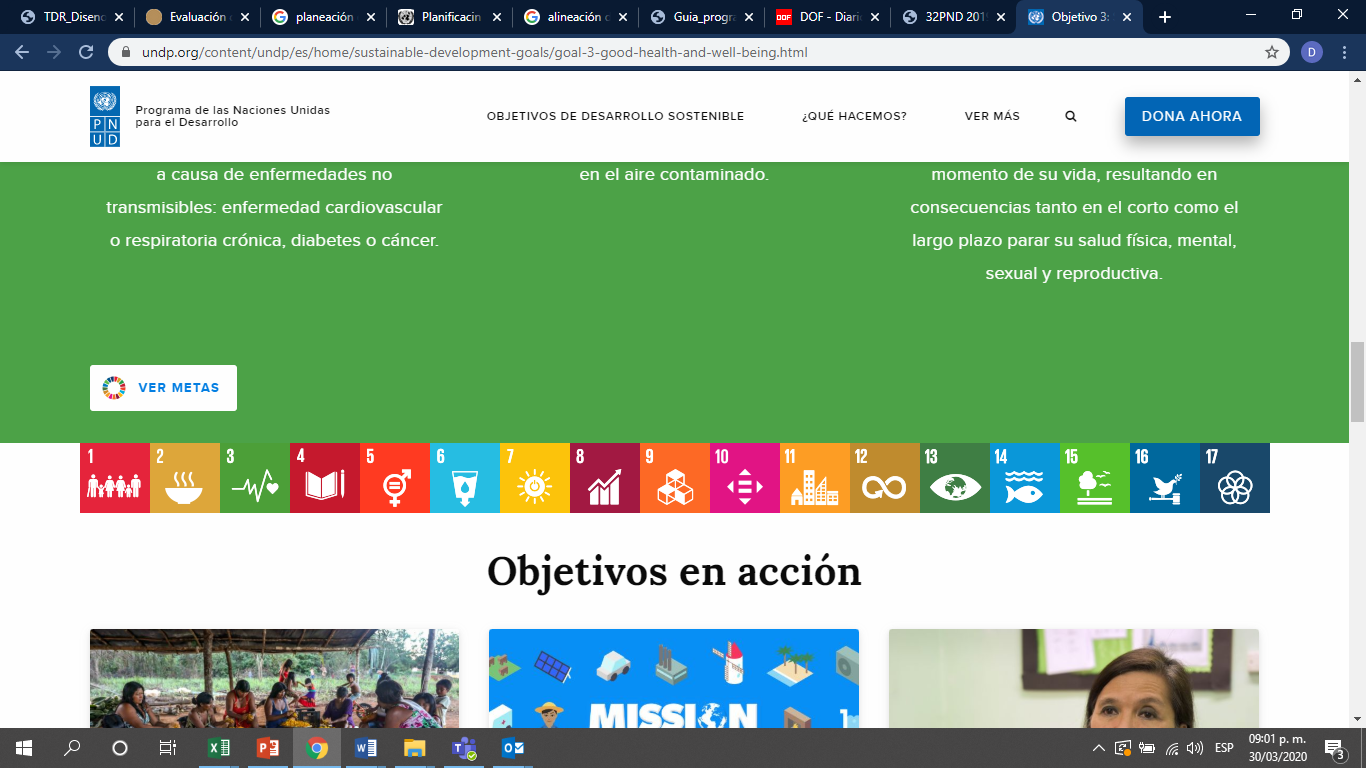 ODSODSODSODSODSODSODSMetaMetaMetaMetaMetaMetaMetaMetaMetaMetaVinculaciónVinculaciónVinculaciónVinculaciónVinculaciónVinculaciónVinculaciónVinculaciónValoración de la vinculación (instancia evaluadora)Valoración de la vinculación (instancia evaluadora)Valoración de la vinculación (instancia evaluadora)Valoración de la vinculación (instancia evaluadora)Valoración de la vinculación (instancia evaluadora)Valoración de la vinculación (instancia evaluadora)Valoración de la vinculación (instancia evaluadora)Valoración de la vinculación (instancia evaluadora)Valoración de la vinculación (instancia evaluadora)Valoración de la vinculación (instancia evaluadora)Valoración de la vinculación (instancia evaluadora)Valoración de la vinculación (instancia evaluadora)Valoración de la vinculación (instancia evaluadora)Valoración de la vinculación (instancia evaluadora)Valoración de la vinculación (instancia evaluadora)Propuesta de vinculación de la instancia evaluadoraPropuesta de vinculación de la instancia evaluadoraPropuesta de vinculación de la instancia evaluadoraPropuesta de vinculación de la instancia evaluadoraPropuesta de vinculación de la instancia evaluadoraPropuesta de vinculación de la instancia evaluadoraPropuesta de vinculación de la instancia evaluadoraPropuesta de vinculación de la instancia evaluadoraPropuesta de vinculación de la instancia evaluadoraPropuesta de vinculación de la instancia evaluadoraPropuesta de vinculación de la instancia evaluadoraPropuesta de vinculación de la instancia evaluadoraPropuesta de vinculación de la instancia evaluadoraPropuesta de vinculación de la instancia evaluadoraPropuesta de vinculación de la instancia evaluadoraPropuesta de vinculación de la instancia evaluadoraPropuesta de vinculación de la instancia evaluadoraPropuesta de vinculación de la instancia evaluadoraPropuesta de vinculación de la instancia evaluadoraPropuesta de vinculación de la instancia evaluadoraPropuesta de vinculación de la instancia evaluadoraPropuesta de vinculación de la instancia evaluadoraPropuesta de vinculación de la instancia evaluadoraPropuesta de vinculación de la instancia evaluadoraPropuesta de vinculación de la instancia evaluadoraPropuesta de vinculación de la instancia evaluadoraPropuesta de vinculación de la instancia evaluadoraPropuesta de vinculación de la instancia evaluadoraPropuesta de vinculación de la instancia evaluadoraPropuesta de vinculación de la instancia evaluadoraPropuesta de vinculación de la instancia evaluadoraPropuesta de vinculación de la instancia evaluadoraPropuesta de vinculación de la instancia evaluadoraPropuesta de vinculación de la instancia evaluadoraPropuesta de vinculación de la instancia evaluadoraPropuesta de vinculación de la instancia evaluadoraPropuesta de vinculación de la instancia evaluadoraPropuesta de vinculación de la instancia evaluadoraPropuesta de vinculación de la instancia evaluadoraPropuesta de vinculación de la instancia evaluadoraEn caso de que la instancia evaluadora detecte áreas de mejora en la vinculación del objetivo central del Pp evaluado con los ODS y sus metas o en caso de no contar con evidencia documental de la misma, elaborará una propuesta de vinculación y la justificación de esta, considerando la contribución efectiva del Pp en la meta.En caso de que la instancia evaluadora detecte áreas de mejora en la vinculación del objetivo central del Pp evaluado con los ODS y sus metas o en caso de no contar con evidencia documental de la misma, elaborará una propuesta de vinculación y la justificación de esta, considerando la contribución efectiva del Pp en la meta.En caso de que la instancia evaluadora detecte áreas de mejora en la vinculación del objetivo central del Pp evaluado con los ODS y sus metas o en caso de no contar con evidencia documental de la misma, elaborará una propuesta de vinculación y la justificación de esta, considerando la contribución efectiva del Pp en la meta.En caso de que la instancia evaluadora detecte áreas de mejora en la vinculación del objetivo central del Pp evaluado con los ODS y sus metas o en caso de no contar con evidencia documental de la misma, elaborará una propuesta de vinculación y la justificación de esta, considerando la contribución efectiva del Pp en la meta.En caso de que la instancia evaluadora detecte áreas de mejora en la vinculación del objetivo central del Pp evaluado con los ODS y sus metas o en caso de no contar con evidencia documental de la misma, elaborará una propuesta de vinculación y la justificación de esta, considerando la contribución efectiva del Pp en la meta.En caso de que la instancia evaluadora detecte áreas de mejora en la vinculación del objetivo central del Pp evaluado con los ODS y sus metas o en caso de no contar con evidencia documental de la misma, elaborará una propuesta de vinculación y la justificación de esta, considerando la contribución efectiva del Pp en la meta.En caso de que la instancia evaluadora detecte áreas de mejora en la vinculación del objetivo central del Pp evaluado con los ODS y sus metas o en caso de no contar con evidencia documental de la misma, elaborará una propuesta de vinculación y la justificación de esta, considerando la contribución efectiva del Pp en la meta.En caso de que la instancia evaluadora detecte áreas de mejora en la vinculación del objetivo central del Pp evaluado con los ODS y sus metas o en caso de no contar con evidencia documental de la misma, elaborará una propuesta de vinculación y la justificación de esta, considerando la contribución efectiva del Pp en la meta.En caso de que la instancia evaluadora detecte áreas de mejora en la vinculación del objetivo central del Pp evaluado con los ODS y sus metas o en caso de no contar con evidencia documental de la misma, elaborará una propuesta de vinculación y la justificación de esta, considerando la contribución efectiva del Pp en la meta.En caso de que la instancia evaluadora detecte áreas de mejora en la vinculación del objetivo central del Pp evaluado con los ODS y sus metas o en caso de no contar con evidencia documental de la misma, elaborará una propuesta de vinculación y la justificación de esta, considerando la contribución efectiva del Pp en la meta.En caso de que la instancia evaluadora detecte áreas de mejora en la vinculación del objetivo central del Pp evaluado con los ODS y sus metas o en caso de no contar con evidencia documental de la misma, elaborará una propuesta de vinculación y la justificación de esta, considerando la contribución efectiva del Pp en la meta.En caso de que la instancia evaluadora detecte áreas de mejora en la vinculación del objetivo central del Pp evaluado con los ODS y sus metas o en caso de no contar con evidencia documental de la misma, elaborará una propuesta de vinculación y la justificación de esta, considerando la contribución efectiva del Pp en la meta.En caso de que la instancia evaluadora detecte áreas de mejora en la vinculación del objetivo central del Pp evaluado con los ODS y sus metas o en caso de no contar con evidencia documental de la misma, elaborará una propuesta de vinculación y la justificación de esta, considerando la contribución efectiva del Pp en la meta.En caso de que la instancia evaluadora detecte áreas de mejora en la vinculación del objetivo central del Pp evaluado con los ODS y sus metas o en caso de no contar con evidencia documental de la misma, elaborará una propuesta de vinculación y la justificación de esta, considerando la contribución efectiva del Pp en la meta.En caso de que la instancia evaluadora detecte áreas de mejora en la vinculación del objetivo central del Pp evaluado con los ODS y sus metas o en caso de no contar con evidencia documental de la misma, elaborará una propuesta de vinculación y la justificación de esta, considerando la contribución efectiva del Pp en la meta.En caso de que la instancia evaluadora detecte áreas de mejora en la vinculación del objetivo central del Pp evaluado con los ODS y sus metas o en caso de no contar con evidencia documental de la misma, elaborará una propuesta de vinculación y la justificación de esta, considerando la contribución efectiva del Pp en la meta.En caso de que la instancia evaluadora detecte áreas de mejora en la vinculación del objetivo central del Pp evaluado con los ODS y sus metas o en caso de no contar con evidencia documental de la misma, elaborará una propuesta de vinculación y la justificación de esta, considerando la contribución efectiva del Pp en la meta.En caso de que la instancia evaluadora detecte áreas de mejora en la vinculación del objetivo central del Pp evaluado con los ODS y sus metas o en caso de no contar con evidencia documental de la misma, elaborará una propuesta de vinculación y la justificación de esta, considerando la contribución efectiva del Pp en la meta.En caso de que la instancia evaluadora detecte áreas de mejora en la vinculación del objetivo central del Pp evaluado con los ODS y sus metas o en caso de no contar con evidencia documental de la misma, elaborará una propuesta de vinculación y la justificación de esta, considerando la contribución efectiva del Pp en la meta.En caso de que la instancia evaluadora detecte áreas de mejora en la vinculación del objetivo central del Pp evaluado con los ODS y sus metas o en caso de no contar con evidencia documental de la misma, elaborará una propuesta de vinculación y la justificación de esta, considerando la contribución efectiva del Pp en la meta.En caso de que la instancia evaluadora detecte áreas de mejora en la vinculación del objetivo central del Pp evaluado con los ODS y sus metas o en caso de no contar con evidencia documental de la misma, elaborará una propuesta de vinculación y la justificación de esta, considerando la contribución efectiva del Pp en la meta.En caso de que la instancia evaluadora detecte áreas de mejora en la vinculación del objetivo central del Pp evaluado con los ODS y sus metas o en caso de no contar con evidencia documental de la misma, elaborará una propuesta de vinculación y la justificación de esta, considerando la contribución efectiva del Pp en la meta.En caso de que la instancia evaluadora detecte áreas de mejora en la vinculación del objetivo central del Pp evaluado con los ODS y sus metas o en caso de no contar con evidencia documental de la misma, elaborará una propuesta de vinculación y la justificación de esta, considerando la contribución efectiva del Pp en la meta.En caso de que la instancia evaluadora detecte áreas de mejora en la vinculación del objetivo central del Pp evaluado con los ODS y sus metas o en caso de no contar con evidencia documental de la misma, elaborará una propuesta de vinculación y la justificación de esta, considerando la contribución efectiva del Pp en la meta.En caso de que la instancia evaluadora detecte áreas de mejora en la vinculación del objetivo central del Pp evaluado con los ODS y sus metas o en caso de no contar con evidencia documental de la misma, elaborará una propuesta de vinculación y la justificación de esta, considerando la contribución efectiva del Pp en la meta.En caso de que la instancia evaluadora detecte áreas de mejora en la vinculación del objetivo central del Pp evaluado con los ODS y sus metas o en caso de no contar con evidencia documental de la misma, elaborará una propuesta de vinculación y la justificación de esta, considerando la contribución efectiva del Pp en la meta.En caso de que la instancia evaluadora detecte áreas de mejora en la vinculación del objetivo central del Pp evaluado con los ODS y sus metas o en caso de no contar con evidencia documental de la misma, elaborará una propuesta de vinculación y la justificación de esta, considerando la contribución efectiva del Pp en la meta.En caso de que la instancia evaluadora detecte áreas de mejora en la vinculación del objetivo central del Pp evaluado con los ODS y sus metas o en caso de no contar con evidencia documental de la misma, elaborará una propuesta de vinculación y la justificación de esta, considerando la contribución efectiva del Pp en la meta.En caso de que la instancia evaluadora detecte áreas de mejora en la vinculación del objetivo central del Pp evaluado con los ODS y sus metas o en caso de no contar con evidencia documental de la misma, elaborará una propuesta de vinculación y la justificación de esta, considerando la contribución efectiva del Pp en la meta.En caso de que la instancia evaluadora detecte áreas de mejora en la vinculación del objetivo central del Pp evaluado con los ODS y sus metas o en caso de no contar con evidencia documental de la misma, elaborará una propuesta de vinculación y la justificación de esta, considerando la contribución efectiva del Pp en la meta.En caso de que la instancia evaluadora detecte áreas de mejora en la vinculación del objetivo central del Pp evaluado con los ODS y sus metas o en caso de no contar con evidencia documental de la misma, elaborará una propuesta de vinculación y la justificación de esta, considerando la contribución efectiva del Pp en la meta.En caso de que la instancia evaluadora detecte áreas de mejora en la vinculación del objetivo central del Pp evaluado con los ODS y sus metas o en caso de no contar con evidencia documental de la misma, elaborará una propuesta de vinculación y la justificación de esta, considerando la contribución efectiva del Pp en la meta.En caso de que la instancia evaluadora detecte áreas de mejora en la vinculación del objetivo central del Pp evaluado con los ODS y sus metas o en caso de no contar con evidencia documental de la misma, elaborará una propuesta de vinculación y la justificación de esta, considerando la contribución efectiva del Pp en la meta.En caso de que la instancia evaluadora detecte áreas de mejora en la vinculación del objetivo central del Pp evaluado con los ODS y sus metas o en caso de no contar con evidencia documental de la misma, elaborará una propuesta de vinculación y la justificación de esta, considerando la contribución efectiva del Pp en la meta.En caso de que la instancia evaluadora detecte áreas de mejora en la vinculación del objetivo central del Pp evaluado con los ODS y sus metas o en caso de no contar con evidencia documental de la misma, elaborará una propuesta de vinculación y la justificación de esta, considerando la contribución efectiva del Pp en la meta.En caso de que la instancia evaluadora detecte áreas de mejora en la vinculación del objetivo central del Pp evaluado con los ODS y sus metas o en caso de no contar con evidencia documental de la misma, elaborará una propuesta de vinculación y la justificación de esta, considerando la contribución efectiva del Pp en la meta.En caso de que la instancia evaluadora detecte áreas de mejora en la vinculación del objetivo central del Pp evaluado con los ODS y sus metas o en caso de no contar con evidencia documental de la misma, elaborará una propuesta de vinculación y la justificación de esta, considerando la contribución efectiva del Pp en la meta.En caso de que la instancia evaluadora detecte áreas de mejora en la vinculación del objetivo central del Pp evaluado con los ODS y sus metas o en caso de no contar con evidencia documental de la misma, elaborará una propuesta de vinculación y la justificación de esta, considerando la contribución efectiva del Pp en la meta.En caso de que la instancia evaluadora detecte áreas de mejora en la vinculación del objetivo central del Pp evaluado con los ODS y sus metas o en caso de no contar con evidencia documental de la misma, elaborará una propuesta de vinculación y la justificación de esta, considerando la contribución efectiva del Pp en la meta.En caso de que la instancia evaluadora detecte áreas de mejora en la vinculación del objetivo central del Pp evaluado con los ODS y sus metas o en caso de no contar con evidencia documental de la misma, elaborará una propuesta de vinculación y la justificación de esta, considerando la contribución efectiva del Pp en la meta.Marcar con una "X" el/los ODS con los que se propone vincular el objetivo del Pp:Marcar con una "X" el/los ODS con los que se propone vincular el objetivo del Pp:Marcar con una "X" el/los ODS con los que se propone vincular el objetivo del Pp:Marcar con una "X" el/los ODS con los que se propone vincular el objetivo del Pp:Marcar con una "X" el/los ODS con los que se propone vincular el objetivo del Pp:Marcar con una "X" el/los ODS con los que se propone vincular el objetivo del Pp:Marcar con una "X" el/los ODS con los que se propone vincular el objetivo del Pp:Marcar con una "X" el/los ODS con los que se propone vincular el objetivo del Pp:Marcar con una "X" el/los ODS con los que se propone vincular el objetivo del Pp:Marcar con una "X" el/los ODS con los que se propone vincular el objetivo del Pp:Marcar con una "X" el/los ODS con los que se propone vincular el objetivo del Pp:Marcar con una "X" el/los ODS con los que se propone vincular el objetivo del Pp:Marcar con una "X" el/los ODS con los que se propone vincular el objetivo del Pp:Marcar con una "X" el/los ODS con los que se propone vincular el objetivo del Pp:Marcar con una "X" el/los ODS con los que se propone vincular el objetivo del Pp:Marcar con una "X" el/los ODS con los que se propone vincular el objetivo del Pp:Marcar con una "X" el/los ODS con los que se propone vincular el objetivo del Pp:Marcar con una "X" el/los ODS con los que se propone vincular el objetivo del Pp:Marcar con una "X" el/los ODS con los que se propone vincular el objetivo del Pp:Marcar con una "X" el/los ODS con los que se propone vincular el objetivo del Pp:Marcar con una "X" el/los ODS con los que se propone vincular el objetivo del Pp:Marcar con una "X" el/los ODS con los que se propone vincular el objetivo del Pp:Marcar con una "X" el/los ODS con los que se propone vincular el objetivo del Pp:Marcar con una "X" el/los ODS con los que se propone vincular el objetivo del Pp:Marcar con una "X" el/los ODS con los que se propone vincular el objetivo del Pp:Marcar con una "X" el/los ODS con los que se propone vincular el objetivo del Pp:Marcar con una "X" el/los ODS con los que se propone vincular el objetivo del Pp:Marcar con una "X" el/los ODS con los que se propone vincular el objetivo del Pp:Marcar con una "X" el/los ODS con los que se propone vincular el objetivo del Pp:Marcar con una "X" el/los ODS con los que se propone vincular el objetivo del Pp:Marcar con una "X" el/los ODS con los que se propone vincular el objetivo del Pp:Marcar con una "X" el/los ODS con los que se propone vincular el objetivo del Pp:Marcar con una "X" el/los ODS con los que se propone vincular el objetivo del Pp:Marcar con una "X" el/los ODS con los que se propone vincular el objetivo del Pp:Marcar con una "X" el/los ODS con los que se propone vincular el objetivo del Pp:Marcar con una "X" el/los ODS con los que se propone vincular el objetivo del Pp:ODSODSODSODSODSODSODSMetaMetaMetaMetaMetaMetaMetaMetaMetaMetaVinculaciónVinculaciónVinculaciónVinculaciónVinculaciónVinculaciónVinculaciónVinculaciónJustificación de la propuesta (instancia evaluadora)Justificación de la propuesta (instancia evaluadora)Justificación de la propuesta (instancia evaluadora)Justificación de la propuesta (instancia evaluadora)Justificación de la propuesta (instancia evaluadora)Justificación de la propuesta (instancia evaluadora)Justificación de la propuesta (instancia evaluadora)Justificación de la propuesta (instancia evaluadora)Justificación de la propuesta (instancia evaluadora)Justificación de la propuesta (instancia evaluadora)Justificación de la propuesta (instancia evaluadora)Justificación de la propuesta (instancia evaluadora)Justificación de la propuesta (instancia evaluadora)Justificación de la propuesta (instancia evaluadora)Justificación de la propuesta (instancia evaluadora)Consideraciones:Consideraciones:Consideraciones:Consideraciones:Consideraciones:Consideraciones:>> ODS: Se incluirá el número y la redacción fidedigna del ODS conforme a lo establecido por el PNUD.>> ODS: Se incluirá el número y la redacción fidedigna del ODS conforme a lo establecido por el PNUD.>> ODS: Se incluirá el número y la redacción fidedigna del ODS conforme a lo establecido por el PNUD.>> ODS: Se incluirá el número y la redacción fidedigna del ODS conforme a lo establecido por el PNUD.>> ODS: Se incluirá el número y la redacción fidedigna del ODS conforme a lo establecido por el PNUD.>> ODS: Se incluirá el número y la redacción fidedigna del ODS conforme a lo establecido por el PNUD.>> ODS: Se incluirá el número y la redacción fidedigna del ODS conforme a lo establecido por el PNUD.>> ODS: Se incluirá el número y la redacción fidedigna del ODS conforme a lo establecido por el PNUD.>> ODS: Se incluirá el número y la redacción fidedigna del ODS conforme a lo establecido por el PNUD.>> ODS: Se incluirá el número y la redacción fidedigna del ODS conforme a lo establecido por el PNUD.>> ODS: Se incluirá el número y la redacción fidedigna del ODS conforme a lo establecido por el PNUD.>> ODS: Se incluirá el número y la redacción fidedigna del ODS conforme a lo establecido por el PNUD.>> ODS: Se incluirá el número y la redacción fidedigna del ODS conforme a lo establecido por el PNUD.>> ODS: Se incluirá el número y la redacción fidedigna del ODS conforme a lo establecido por el PNUD.>> ODS: Se incluirá el número y la redacción fidedigna del ODS conforme a lo establecido por el PNUD.>> ODS: Se incluirá el número y la redacción fidedigna del ODS conforme a lo establecido por el PNUD.>> ODS: Se incluirá el número y la redacción fidedigna del ODS conforme a lo establecido por el PNUD.>> ODS: Se incluirá el número y la redacción fidedigna del ODS conforme a lo establecido por el PNUD.>> ODS: Se incluirá el número y la redacción fidedigna del ODS conforme a lo establecido por el PNUD.>> ODS: Se incluirá el número y la redacción fidedigna del ODS conforme a lo establecido por el PNUD.>> ODS: Se incluirá el número y la redacción fidedigna del ODS conforme a lo establecido por el PNUD.>> ODS: Se incluirá el número y la redacción fidedigna del ODS conforme a lo establecido por el PNUD.>> ODS: Se incluirá el número y la redacción fidedigna del ODS conforme a lo establecido por el PNUD.>> ODS: Se incluirá el número y la redacción fidedigna del ODS conforme a lo establecido por el PNUD.>> ODS: Se incluirá el número y la redacción fidedigna del ODS conforme a lo establecido por el PNUD.>> ODS: Se incluirá el número y la redacción fidedigna del ODS conforme a lo establecido por el PNUD.>> ODS: Se incluirá el número y la redacción fidedigna del ODS conforme a lo establecido por el PNUD.>> ODS: Se incluirá el número y la redacción fidedigna del ODS conforme a lo establecido por el PNUD.>> ODS: Se incluirá el número y la redacción fidedigna del ODS conforme a lo establecido por el PNUD.>> ODS: Se incluirá el número y la redacción fidedigna del ODS conforme a lo establecido por el PNUD.>> ODS: Se incluirá el número y la redacción fidedigna del ODS conforme a lo establecido por el PNUD.>> ODS: Se incluirá el número y la redacción fidedigna del ODS conforme a lo establecido por el PNUD.>> ODS: Se incluirá el número y la redacción fidedigna del ODS conforme a lo establecido por el PNUD.>> ODS: Se incluirá el número y la redacción fidedigna del ODS conforme a lo establecido por el PNUD.>> ODS: Se incluirá el número y la redacción fidedigna del ODS conforme a lo establecido por el PNUD.>> ODS: Se incluirá el número y la redacción fidedigna del ODS conforme a lo establecido por el PNUD.>> Meta: Se incluirá la redacción fidedigna de la meta del ODS conforme a lo establecido por el PNUD.>> Meta: Se incluirá la redacción fidedigna de la meta del ODS conforme a lo establecido por el PNUD.>> Meta: Se incluirá la redacción fidedigna de la meta del ODS conforme a lo establecido por el PNUD.>> Meta: Se incluirá la redacción fidedigna de la meta del ODS conforme a lo establecido por el PNUD.>> Meta: Se incluirá la redacción fidedigna de la meta del ODS conforme a lo establecido por el PNUD.>> Meta: Se incluirá la redacción fidedigna de la meta del ODS conforme a lo establecido por el PNUD.>> Meta: Se incluirá la redacción fidedigna de la meta del ODS conforme a lo establecido por el PNUD.>> Meta: Se incluirá la redacción fidedigna de la meta del ODS conforme a lo establecido por el PNUD.>> Meta: Se incluirá la redacción fidedigna de la meta del ODS conforme a lo establecido por el PNUD.>> Meta: Se incluirá la redacción fidedigna de la meta del ODS conforme a lo establecido por el PNUD.>> Meta: Se incluirá la redacción fidedigna de la meta del ODS conforme a lo establecido por el PNUD.>> Meta: Se incluirá la redacción fidedigna de la meta del ODS conforme a lo establecido por el PNUD.>> Meta: Se incluirá la redacción fidedigna de la meta del ODS conforme a lo establecido por el PNUD.>> Meta: Se incluirá la redacción fidedigna de la meta del ODS conforme a lo establecido por el PNUD.>> Meta: Se incluirá la redacción fidedigna de la meta del ODS conforme a lo establecido por el PNUD.>> Meta: Se incluirá la redacción fidedigna de la meta del ODS conforme a lo establecido por el PNUD.>> Meta: Se incluirá la redacción fidedigna de la meta del ODS conforme a lo establecido por el PNUD.>> Meta: Se incluirá la redacción fidedigna de la meta del ODS conforme a lo establecido por el PNUD.>> Meta: Se incluirá la redacción fidedigna de la meta del ODS conforme a lo establecido por el PNUD.>> Meta: Se incluirá la redacción fidedigna de la meta del ODS conforme a lo establecido por el PNUD.>> Meta: Se incluirá la redacción fidedigna de la meta del ODS conforme a lo establecido por el PNUD.>> Meta: Se incluirá la redacción fidedigna de la meta del ODS conforme a lo establecido por el PNUD.>> Meta: Se incluirá la redacción fidedigna de la meta del ODS conforme a lo establecido por el PNUD.>> Meta: Se incluirá la redacción fidedigna de la meta del ODS conforme a lo establecido por el PNUD.>> Meta: Se incluirá la redacción fidedigna de la meta del ODS conforme a lo establecido por el PNUD.>> Meta: Se incluirá la redacción fidedigna de la meta del ODS conforme a lo establecido por el PNUD.>> Meta: Se incluirá la redacción fidedigna de la meta del ODS conforme a lo establecido por el PNUD.>> Meta: Se incluirá la redacción fidedigna de la meta del ODS conforme a lo establecido por el PNUD.>> Meta: Se incluirá la redacción fidedigna de la meta del ODS conforme a lo establecido por el PNUD.>> Meta: Se incluirá la redacción fidedigna de la meta del ODS conforme a lo establecido por el PNUD.>> Meta: Se incluirá la redacción fidedigna de la meta del ODS conforme a lo establecido por el PNUD.>> Meta: Se incluirá la redacción fidedigna de la meta del ODS conforme a lo establecido por el PNUD.>> Meta: Se incluirá la redacción fidedigna de la meta del ODS conforme a lo establecido por el PNUD.>> Meta: Se incluirá la redacción fidedigna de la meta del ODS conforme a lo establecido por el PNUD.>> Meta: Se incluirá la redacción fidedigna de la meta del ODS conforme a lo establecido por el PNUD.>> Meta: Se incluirá la redacción fidedigna de la meta del ODS conforme a lo establecido por el PNUD.>> La información de los ODS y sus metas pueden consultarse en: 
http://www.un.org/sustainabledevelopment/es/objetivos-de-desarrollo-sostenible/>> La información de los ODS y sus metas pueden consultarse en: 
http://www.un.org/sustainabledevelopment/es/objetivos-de-desarrollo-sostenible/>> La información de los ODS y sus metas pueden consultarse en: 
http://www.un.org/sustainabledevelopment/es/objetivos-de-desarrollo-sostenible/>> La información de los ODS y sus metas pueden consultarse en: 
http://www.un.org/sustainabledevelopment/es/objetivos-de-desarrollo-sostenible/>> La información de los ODS y sus metas pueden consultarse en: 
http://www.un.org/sustainabledevelopment/es/objetivos-de-desarrollo-sostenible/>> La información de los ODS y sus metas pueden consultarse en: 
http://www.un.org/sustainabledevelopment/es/objetivos-de-desarrollo-sostenible/>> La información de los ODS y sus metas pueden consultarse en: 
http://www.un.org/sustainabledevelopment/es/objetivos-de-desarrollo-sostenible/>> La información de los ODS y sus metas pueden consultarse en: 
http://www.un.org/sustainabledevelopment/es/objetivos-de-desarrollo-sostenible/>> La información de los ODS y sus metas pueden consultarse en: 
http://www.un.org/sustainabledevelopment/es/objetivos-de-desarrollo-sostenible/>> La información de los ODS y sus metas pueden consultarse en: 
http://www.un.org/sustainabledevelopment/es/objetivos-de-desarrollo-sostenible/>> La información de los ODS y sus metas pueden consultarse en: 
http://www.un.org/sustainabledevelopment/es/objetivos-de-desarrollo-sostenible/>> La información de los ODS y sus metas pueden consultarse en: 
http://www.un.org/sustainabledevelopment/es/objetivos-de-desarrollo-sostenible/>> La información de los ODS y sus metas pueden consultarse en: 
http://www.un.org/sustainabledevelopment/es/objetivos-de-desarrollo-sostenible/>> La información de los ODS y sus metas pueden consultarse en: 
http://www.un.org/sustainabledevelopment/es/objetivos-de-desarrollo-sostenible/>> La información de los ODS y sus metas pueden consultarse en: 
http://www.un.org/sustainabledevelopment/es/objetivos-de-desarrollo-sostenible/>> La información de los ODS y sus metas pueden consultarse en: 
http://www.un.org/sustainabledevelopment/es/objetivos-de-desarrollo-sostenible/>> La información de los ODS y sus metas pueden consultarse en: 
http://www.un.org/sustainabledevelopment/es/objetivos-de-desarrollo-sostenible/>> La información de los ODS y sus metas pueden consultarse en: 
http://www.un.org/sustainabledevelopment/es/objetivos-de-desarrollo-sostenible/>> La información de los ODS y sus metas pueden consultarse en: 
http://www.un.org/sustainabledevelopment/es/objetivos-de-desarrollo-sostenible/>> La información de los ODS y sus metas pueden consultarse en: 
http://www.un.org/sustainabledevelopment/es/objetivos-de-desarrollo-sostenible/>> La información de los ODS y sus metas pueden consultarse en: 
http://www.un.org/sustainabledevelopment/es/objetivos-de-desarrollo-sostenible/>> La información de los ODS y sus metas pueden consultarse en: 
http://www.un.org/sustainabledevelopment/es/objetivos-de-desarrollo-sostenible/>> La información de los ODS y sus metas pueden consultarse en: 
http://www.un.org/sustainabledevelopment/es/objetivos-de-desarrollo-sostenible/>> La información de los ODS y sus metas pueden consultarse en: 
http://www.un.org/sustainabledevelopment/es/objetivos-de-desarrollo-sostenible/>> La información de los ODS y sus metas pueden consultarse en: 
http://www.un.org/sustainabledevelopment/es/objetivos-de-desarrollo-sostenible/>> La información de los ODS y sus metas pueden consultarse en: 
http://www.un.org/sustainabledevelopment/es/objetivos-de-desarrollo-sostenible/>> La información de los ODS y sus metas pueden consultarse en: 
http://www.un.org/sustainabledevelopment/es/objetivos-de-desarrollo-sostenible/>> La información de los ODS y sus metas pueden consultarse en: 
http://www.un.org/sustainabledevelopment/es/objetivos-de-desarrollo-sostenible/>> La información de los ODS y sus metas pueden consultarse en: 
http://www.un.org/sustainabledevelopment/es/objetivos-de-desarrollo-sostenible/>> La información de los ODS y sus metas pueden consultarse en: 
http://www.un.org/sustainabledevelopment/es/objetivos-de-desarrollo-sostenible/>> La información de los ODS y sus metas pueden consultarse en: 
http://www.un.org/sustainabledevelopment/es/objetivos-de-desarrollo-sostenible/>> La información de los ODS y sus metas pueden consultarse en: 
http://www.un.org/sustainabledevelopment/es/objetivos-de-desarrollo-sostenible/>> La información de los ODS y sus metas pueden consultarse en: 
http://www.un.org/sustainabledevelopment/es/objetivos-de-desarrollo-sostenible/>> La información de los ODS y sus metas pueden consultarse en: 
http://www.un.org/sustainabledevelopment/es/objetivos-de-desarrollo-sostenible/>> La información de los ODS y sus metas pueden consultarse en: 
http://www.un.org/sustainabledevelopment/es/objetivos-de-desarrollo-sostenible/>> La información de los ODS y sus metas pueden consultarse en: 
http://www.un.org/sustainabledevelopment/es/objetivos-de-desarrollo-sostenible/>> La información de los ODS y sus metas pueden consultarse en: 
http://www.un.org/sustainabledevelopment/es/objetivos-de-desarrollo-sostenible/>> La información de los ODS y sus metas pueden consultarse en: 
http://www.un.org/sustainabledevelopment/es/objetivos-de-desarrollo-sostenible/>> Vinculación>> Vinculación>> Vinculación>> Vinculación>> Vinculación>> VinculaciónDirecta: el objetivo central del Pp contribuye claramente al cumplimiento de la(s) meta(s) ODS identificada(s).Directa: el objetivo central del Pp contribuye claramente al cumplimiento de la(s) meta(s) ODS identificada(s).Directa: el objetivo central del Pp contribuye claramente al cumplimiento de la(s) meta(s) ODS identificada(s).Directa: el objetivo central del Pp contribuye claramente al cumplimiento de la(s) meta(s) ODS identificada(s).Directa: el objetivo central del Pp contribuye claramente al cumplimiento de la(s) meta(s) ODS identificada(s).Directa: el objetivo central del Pp contribuye claramente al cumplimiento de la(s) meta(s) ODS identificada(s).Directa: el objetivo central del Pp contribuye claramente al cumplimiento de la(s) meta(s) ODS identificada(s).Directa: el objetivo central del Pp contribuye claramente al cumplimiento de la(s) meta(s) ODS identificada(s).Directa: el objetivo central del Pp contribuye claramente al cumplimiento de la(s) meta(s) ODS identificada(s).Directa: el objetivo central del Pp contribuye claramente al cumplimiento de la(s) meta(s) ODS identificada(s).Directa: el objetivo central del Pp contribuye claramente al cumplimiento de la(s) meta(s) ODS identificada(s).Directa: el objetivo central del Pp contribuye claramente al cumplimiento de la(s) meta(s) ODS identificada(s).Directa: el objetivo central del Pp contribuye claramente al cumplimiento de la(s) meta(s) ODS identificada(s).Directa: el objetivo central del Pp contribuye claramente al cumplimiento de la(s) meta(s) ODS identificada(s).Directa: el objetivo central del Pp contribuye claramente al cumplimiento de la(s) meta(s) ODS identificada(s).Directa: el objetivo central del Pp contribuye claramente al cumplimiento de la(s) meta(s) ODS identificada(s).Directa: el objetivo central del Pp contribuye claramente al cumplimiento de la(s) meta(s) ODS identificada(s).Directa: el objetivo central del Pp contribuye claramente al cumplimiento de la(s) meta(s) ODS identificada(s).Directa: el objetivo central del Pp contribuye claramente al cumplimiento de la(s) meta(s) ODS identificada(s).Directa: el objetivo central del Pp contribuye claramente al cumplimiento de la(s) meta(s) ODS identificada(s).Directa: el objetivo central del Pp contribuye claramente al cumplimiento de la(s) meta(s) ODS identificada(s).Directa: el objetivo central del Pp contribuye claramente al cumplimiento de la(s) meta(s) ODS identificada(s).Directa: el objetivo central del Pp contribuye claramente al cumplimiento de la(s) meta(s) ODS identificada(s).Directa: el objetivo central del Pp contribuye claramente al cumplimiento de la(s) meta(s) ODS identificada(s).Directa: el objetivo central del Pp contribuye claramente al cumplimiento de la(s) meta(s) ODS identificada(s).Directa: el objetivo central del Pp contribuye claramente al cumplimiento de la(s) meta(s) ODS identificada(s).Directa: el objetivo central del Pp contribuye claramente al cumplimiento de la(s) meta(s) ODS identificada(s).Directa: el objetivo central del Pp contribuye claramente al cumplimiento de la(s) meta(s) ODS identificada(s).Directa: el objetivo central del Pp contribuye claramente al cumplimiento de la(s) meta(s) ODS identificada(s).Directa: el objetivo central del Pp contribuye claramente al cumplimiento de la(s) meta(s) ODS identificada(s).Directa: el objetivo central del Pp contribuye claramente al cumplimiento de la(s) meta(s) ODS identificada(s).Directa: el objetivo central del Pp contribuye claramente al cumplimiento de la(s) meta(s) ODS identificada(s).Indirecta: el objetivo central del Pp propicia la generación de condiciones que contribuyen al cumplimiento de la(s) meta(s) de ODS identificada(s), a pesar de no ser su objetivo principal.Indirecta: el objetivo central del Pp propicia la generación de condiciones que contribuyen al cumplimiento de la(s) meta(s) de ODS identificada(s), a pesar de no ser su objetivo principal.Indirecta: el objetivo central del Pp propicia la generación de condiciones que contribuyen al cumplimiento de la(s) meta(s) de ODS identificada(s), a pesar de no ser su objetivo principal.Indirecta: el objetivo central del Pp propicia la generación de condiciones que contribuyen al cumplimiento de la(s) meta(s) de ODS identificada(s), a pesar de no ser su objetivo principal.Indirecta: el objetivo central del Pp propicia la generación de condiciones que contribuyen al cumplimiento de la(s) meta(s) de ODS identificada(s), a pesar de no ser su objetivo principal.Indirecta: el objetivo central del Pp propicia la generación de condiciones que contribuyen al cumplimiento de la(s) meta(s) de ODS identificada(s), a pesar de no ser su objetivo principal.Indirecta: el objetivo central del Pp propicia la generación de condiciones que contribuyen al cumplimiento de la(s) meta(s) de ODS identificada(s), a pesar de no ser su objetivo principal.Indirecta: el objetivo central del Pp propicia la generación de condiciones que contribuyen al cumplimiento de la(s) meta(s) de ODS identificada(s), a pesar de no ser su objetivo principal.Indirecta: el objetivo central del Pp propicia la generación de condiciones que contribuyen al cumplimiento de la(s) meta(s) de ODS identificada(s), a pesar de no ser su objetivo principal.Indirecta: el objetivo central del Pp propicia la generación de condiciones que contribuyen al cumplimiento de la(s) meta(s) de ODS identificada(s), a pesar de no ser su objetivo principal.Indirecta: el objetivo central del Pp propicia la generación de condiciones que contribuyen al cumplimiento de la(s) meta(s) de ODS identificada(s), a pesar de no ser su objetivo principal.Indirecta: el objetivo central del Pp propicia la generación de condiciones que contribuyen al cumplimiento de la(s) meta(s) de ODS identificada(s), a pesar de no ser su objetivo principal.Indirecta: el objetivo central del Pp propicia la generación de condiciones que contribuyen al cumplimiento de la(s) meta(s) de ODS identificada(s), a pesar de no ser su objetivo principal.Indirecta: el objetivo central del Pp propicia la generación de condiciones que contribuyen al cumplimiento de la(s) meta(s) de ODS identificada(s), a pesar de no ser su objetivo principal.Indirecta: el objetivo central del Pp propicia la generación de condiciones que contribuyen al cumplimiento de la(s) meta(s) de ODS identificada(s), a pesar de no ser su objetivo principal.Indirecta: el objetivo central del Pp propicia la generación de condiciones que contribuyen al cumplimiento de la(s) meta(s) de ODS identificada(s), a pesar de no ser su objetivo principal.Indirecta: el objetivo central del Pp propicia la generación de condiciones que contribuyen al cumplimiento de la(s) meta(s) de ODS identificada(s), a pesar de no ser su objetivo principal.Indirecta: el objetivo central del Pp propicia la generación de condiciones que contribuyen al cumplimiento de la(s) meta(s) de ODS identificada(s), a pesar de no ser su objetivo principal.Indirecta: el objetivo central del Pp propicia la generación de condiciones que contribuyen al cumplimiento de la(s) meta(s) de ODS identificada(s), a pesar de no ser su objetivo principal.Indirecta: el objetivo central del Pp propicia la generación de condiciones que contribuyen al cumplimiento de la(s) meta(s) de ODS identificada(s), a pesar de no ser su objetivo principal.Indirecta: el objetivo central del Pp propicia la generación de condiciones que contribuyen al cumplimiento de la(s) meta(s) de ODS identificada(s), a pesar de no ser su objetivo principal.Indirecta: el objetivo central del Pp propicia la generación de condiciones que contribuyen al cumplimiento de la(s) meta(s) de ODS identificada(s), a pesar de no ser su objetivo principal.Indirecta: el objetivo central del Pp propicia la generación de condiciones que contribuyen al cumplimiento de la(s) meta(s) de ODS identificada(s), a pesar de no ser su objetivo principal.Indirecta: el objetivo central del Pp propicia la generación de condiciones que contribuyen al cumplimiento de la(s) meta(s) de ODS identificada(s), a pesar de no ser su objetivo principal.Indirecta: el objetivo central del Pp propicia la generación de condiciones que contribuyen al cumplimiento de la(s) meta(s) de ODS identificada(s), a pesar de no ser su objetivo principal.Indirecta: el objetivo central del Pp propicia la generación de condiciones que contribuyen al cumplimiento de la(s) meta(s) de ODS identificada(s), a pesar de no ser su objetivo principal.Indirecta: el objetivo central del Pp propicia la generación de condiciones que contribuyen al cumplimiento de la(s) meta(s) de ODS identificada(s), a pesar de no ser su objetivo principal.Indirecta: el objetivo central del Pp propicia la generación de condiciones que contribuyen al cumplimiento de la(s) meta(s) de ODS identificada(s), a pesar de no ser su objetivo principal.Indirecta: el objetivo central del Pp propicia la generación de condiciones que contribuyen al cumplimiento de la(s) meta(s) de ODS identificada(s), a pesar de no ser su objetivo principal.Indirecta: el objetivo central del Pp propicia la generación de condiciones que contribuyen al cumplimiento de la(s) meta(s) de ODS identificada(s), a pesar de no ser su objetivo principal.Indirecta: el objetivo central del Pp propicia la generación de condiciones que contribuyen al cumplimiento de la(s) meta(s) de ODS identificada(s), a pesar de no ser su objetivo principal.Indirecta: el objetivo central del Pp propicia la generación de condiciones que contribuyen al cumplimiento de la(s) meta(s) de ODS identificada(s), a pesar de no ser su objetivo principal.Anexo 11. Complementariedades, similitudes y duplicidadesAnexo 11. Complementariedades, similitudes y duplicidadesAnexo 11. Complementariedades, similitudes y duplicidadesAnexo 11. Complementariedades, similitudes y duplicidadesAnexo 11. Complementariedades, similitudes y duplicidadesAnexo 11. Complementariedades, similitudes y duplicidadesAnexo 11. Complementariedades, similitudes y duplicidadesAnexo 11. Complementariedades, similitudes y duplicidadesAnexo 11. Complementariedades, similitudes y duplicidadesAnexo 11. Complementariedades, similitudes y duplicidadesAnexo 11. Complementariedades, similitudes y duplicidadesAnexo 11. Complementariedades, similitudes y duplicidadesAnexo 11. Complementariedades, similitudes y duplicidadesAnexo 11. Complementariedades, similitudes y duplicidadesAnexo 11. Complementariedades, similitudes y duplicidadesAnexo 11. Complementariedades, similitudes y duplicidadesInformación del Pp evaluadoInformación del Pp evaluadoInformación del Pp evaluadoInformación del Pp evaluadoInformación del Pp evaluadoInformación del Pp evaluadoInformación del Pp evaluadoInformación del Pp evaluadoInformación del Pp evaluadoInformación del Pp evaluadoInformación del Pp evaluadoInformación del Pp evaluadoInformación del Pp evaluadoInformación del Pp evaluadoInformación del Pp evaluadoInformación del Pp evaluadoNombre del Programa:Nombre del Programa:Nombre del Programa:Nombre del Programa:Modalidad y clave:Modalidad y clave:Modalidad y clave:Modalidad y clave:Dependencia/Entidad:Dependencia/Entidad:Dependencia/Entidad:Dependencia/Entidad:Ramo:Ramo:Ramo:Ramo:Unidad Responsable:Unidad Responsable:Unidad Responsable:Unidad Responsable:Clave:Clave:Clave:Clave:Tipo de Evaluación: Tipo de Evaluación: Tipo de Evaluación: Tipo de Evaluación: en materia de Diseñoen materia de Diseñoen materia de Diseñoen materia de Diseñoen materia de Diseñoen materia de DiseñoAño de la Evaluación:Año de la Evaluación:Año de la Evaluación:Año de la Evaluación:Información de los Pp analizadosInformación de los Pp analizadosInformación de los Pp analizadosInformación de los Pp analizadosInformación de los Pp analizadosInformación de los Pp analizadosInformación de los Pp analizadosInformación de los Pp analizadosInformación de los Pp analizadosInformación de los Pp analizadosInformación de los Pp analizadosInformación de los Pp analizadosInformación de los Pp analizadosInformación de los Pp analizadosInformación de los Pp analizadosInformación de los Pp analizadosSe integrará una tabla con las características de los Pp analizados, identificando si estos son similares, se complementan o duplican con el Pp evaluado. A continuación, se presenta una tabla con los elementos mínimos que debe contener:Se integrará una tabla con las características de los Pp analizados, identificando si estos son similares, se complementan o duplican con el Pp evaluado. A continuación, se presenta una tabla con los elementos mínimos que debe contener:Se integrará una tabla con las características de los Pp analizados, identificando si estos son similares, se complementan o duplican con el Pp evaluado. A continuación, se presenta una tabla con los elementos mínimos que debe contener:Se integrará una tabla con las características de los Pp analizados, identificando si estos son similares, se complementan o duplican con el Pp evaluado. A continuación, se presenta una tabla con los elementos mínimos que debe contener:Se integrará una tabla con las características de los Pp analizados, identificando si estos son similares, se complementan o duplican con el Pp evaluado. A continuación, se presenta una tabla con los elementos mínimos que debe contener:Se integrará una tabla con las características de los Pp analizados, identificando si estos son similares, se complementan o duplican con el Pp evaluado. A continuación, se presenta una tabla con los elementos mínimos que debe contener:Se integrará una tabla con las características de los Pp analizados, identificando si estos son similares, se complementan o duplican con el Pp evaluado. A continuación, se presenta una tabla con los elementos mínimos que debe contener:Se integrará una tabla con las características de los Pp analizados, identificando si estos son similares, se complementan o duplican con el Pp evaluado. A continuación, se presenta una tabla con los elementos mínimos que debe contener:Se integrará una tabla con las características de los Pp analizados, identificando si estos son similares, se complementan o duplican con el Pp evaluado. A continuación, se presenta una tabla con los elementos mínimos que debe contener:Se integrará una tabla con las características de los Pp analizados, identificando si estos son similares, se complementan o duplican con el Pp evaluado. A continuación, se presenta una tabla con los elementos mínimos que debe contener:Se integrará una tabla con las características de los Pp analizados, identificando si estos son similares, se complementan o duplican con el Pp evaluado. A continuación, se presenta una tabla con los elementos mínimos que debe contener:Se integrará una tabla con las características de los Pp analizados, identificando si estos son similares, se complementan o duplican con el Pp evaluado. A continuación, se presenta una tabla con los elementos mínimos que debe contener:Se integrará una tabla con las características de los Pp analizados, identificando si estos son similares, se complementan o duplican con el Pp evaluado. A continuación, se presenta una tabla con los elementos mínimos que debe contener:Se integrará una tabla con las características de los Pp analizados, identificando si estos son similares, se complementan o duplican con el Pp evaluado. A continuación, se presenta una tabla con los elementos mínimos que debe contener:Se integrará una tabla con las características de los Pp analizados, identificando si estos son similares, se complementan o duplican con el Pp evaluado. A continuación, se presenta una tabla con los elementos mínimos que debe contener:Se integrará una tabla con las características de los Pp analizados, identificando si estos son similares, se complementan o duplican con el Pp evaluado. A continuación, se presenta una tabla con los elementos mínimos que debe contener:Nombre del PpModalidad y claveModalidad y claveDependencia o Entidad:RamoProblema público que busca resolverProblema público que busca resolverObjetivo centralPoblación
objetivoCobertura geográficaBien y/o servicio otorgadoRelación identificadaRelación identificadaArgumentaciónArgumentaciónRecomendaciónDescripción:Descripción:Descripción:Nombre del PpNombre del PpNombre del PpNombre del PpNombre oficial del Pp analizado.Nombre oficial del Pp analizado.Nombre oficial del Pp analizado.Nombre oficial del Pp analizado.Nombre oficial del Pp analizado.Nombre oficial del Pp analizado.Nombre oficial del Pp analizado.Nombre oficial del Pp analizado.Nombre oficial del Pp analizado.Nombre oficial del Pp analizado.Nombre oficial del Pp analizado.Nombre oficial del Pp analizado.Modalidad y claveModalidad y claveModalidad y claveModalidad y claveModalidad y clave presupuestal.Modalidad y clave presupuestal.Modalidad y clave presupuestal.Modalidad y clave presupuestal.Modalidad y clave presupuestal.Modalidad y clave presupuestal.Modalidad y clave presupuestal.Modalidad y clave presupuestal.Modalidad y clave presupuestal.Modalidad y clave presupuestal.Modalidad y clave presupuestal.Modalidad y clave presupuestal.Dependencia o
Entidad:Dependencia o
Entidad:Dependencia o
Entidad:Dependencia o
Entidad:Nombre de la Dependencia o Entidad responsable del Pp analizado.Nombre de la Dependencia o Entidad responsable del Pp analizado.Nombre de la Dependencia o Entidad responsable del Pp analizado.Nombre de la Dependencia o Entidad responsable del Pp analizado.Nombre de la Dependencia o Entidad responsable del Pp analizado.Nombre de la Dependencia o Entidad responsable del Pp analizado.Nombre de la Dependencia o Entidad responsable del Pp analizado.Nombre de la Dependencia o Entidad responsable del Pp analizado.Nombre de la Dependencia o Entidad responsable del Pp analizado.Nombre de la Dependencia o Entidad responsable del Pp analizado.Nombre de la Dependencia o Entidad responsable del Pp analizado.Nombre de la Dependencia o Entidad responsable del Pp analizado.RamoRamoRamoRamoRamo al que pertenece la Dependencia o Entidad responsable del Pp analizado.Ramo al que pertenece la Dependencia o Entidad responsable del Pp analizado.Ramo al que pertenece la Dependencia o Entidad responsable del Pp analizado.Ramo al que pertenece la Dependencia o Entidad responsable del Pp analizado.Ramo al que pertenece la Dependencia o Entidad responsable del Pp analizado.Ramo al que pertenece la Dependencia o Entidad responsable del Pp analizado.Ramo al que pertenece la Dependencia o Entidad responsable del Pp analizado.Ramo al que pertenece la Dependencia o Entidad responsable del Pp analizado.Ramo al que pertenece la Dependencia o Entidad responsable del Pp analizado.Ramo al que pertenece la Dependencia o Entidad responsable del Pp analizado.Ramo al que pertenece la Dependencia o Entidad responsable del Pp analizado.Ramo al que pertenece la Dependencia o Entidad responsable del Pp analizado.Problema público que busca resolverProblema público que busca resolverProblema público que busca resolverProblema público que busca resolverDescripción del problema público que busca resolver el Pp analizado, obtenido preferentemente del diagnóstico del Pp analizado o en su caso de fuentes oficiales o institucionales que contenga dicha información. Descripción del problema público que busca resolver el Pp analizado, obtenido preferentemente del diagnóstico del Pp analizado o en su caso de fuentes oficiales o institucionales que contenga dicha información. Descripción del problema público que busca resolver el Pp analizado, obtenido preferentemente del diagnóstico del Pp analizado o en su caso de fuentes oficiales o institucionales que contenga dicha información. Descripción del problema público que busca resolver el Pp analizado, obtenido preferentemente del diagnóstico del Pp analizado o en su caso de fuentes oficiales o institucionales que contenga dicha información. Descripción del problema público que busca resolver el Pp analizado, obtenido preferentemente del diagnóstico del Pp analizado o en su caso de fuentes oficiales o institucionales que contenga dicha información. Descripción del problema público que busca resolver el Pp analizado, obtenido preferentemente del diagnóstico del Pp analizado o en su caso de fuentes oficiales o institucionales que contenga dicha información. Descripción del problema público que busca resolver el Pp analizado, obtenido preferentemente del diagnóstico del Pp analizado o en su caso de fuentes oficiales o institucionales que contenga dicha información. Descripción del problema público que busca resolver el Pp analizado, obtenido preferentemente del diagnóstico del Pp analizado o en su caso de fuentes oficiales o institucionales que contenga dicha información. Descripción del problema público que busca resolver el Pp analizado, obtenido preferentemente del diagnóstico del Pp analizado o en su caso de fuentes oficiales o institucionales que contenga dicha información. Descripción del problema público que busca resolver el Pp analizado, obtenido preferentemente del diagnóstico del Pp analizado o en su caso de fuentes oficiales o institucionales que contenga dicha información. Descripción del problema público que busca resolver el Pp analizado, obtenido preferentemente del diagnóstico del Pp analizado o en su caso de fuentes oficiales o institucionales que contenga dicha información. Descripción del problema público que busca resolver el Pp analizado, obtenido preferentemente del diagnóstico del Pp analizado o en su caso de fuentes oficiales o institucionales que contenga dicha información. Problema público que busca resolverProblema público que busca resolverProblema público que busca resolverProblema público que busca resolverDescripción del problema público que busca resolver el Pp analizado, obtenido preferentemente del diagnóstico del Pp analizado o en su caso de fuentes oficiales o institucionales que contenga dicha información. Descripción del problema público que busca resolver el Pp analizado, obtenido preferentemente del diagnóstico del Pp analizado o en su caso de fuentes oficiales o institucionales que contenga dicha información. Descripción del problema público que busca resolver el Pp analizado, obtenido preferentemente del diagnóstico del Pp analizado o en su caso de fuentes oficiales o institucionales que contenga dicha información. Descripción del problema público que busca resolver el Pp analizado, obtenido preferentemente del diagnóstico del Pp analizado o en su caso de fuentes oficiales o institucionales que contenga dicha información. Descripción del problema público que busca resolver el Pp analizado, obtenido preferentemente del diagnóstico del Pp analizado o en su caso de fuentes oficiales o institucionales que contenga dicha información. Descripción del problema público que busca resolver el Pp analizado, obtenido preferentemente del diagnóstico del Pp analizado o en su caso de fuentes oficiales o institucionales que contenga dicha información. Descripción del problema público que busca resolver el Pp analizado, obtenido preferentemente del diagnóstico del Pp analizado o en su caso de fuentes oficiales o institucionales que contenga dicha información. Descripción del problema público que busca resolver el Pp analizado, obtenido preferentemente del diagnóstico del Pp analizado o en su caso de fuentes oficiales o institucionales que contenga dicha información. Descripción del problema público que busca resolver el Pp analizado, obtenido preferentemente del diagnóstico del Pp analizado o en su caso de fuentes oficiales o institucionales que contenga dicha información. Descripción del problema público que busca resolver el Pp analizado, obtenido preferentemente del diagnóstico del Pp analizado o en su caso de fuentes oficiales o institucionales que contenga dicha información. Descripción del problema público que busca resolver el Pp analizado, obtenido preferentemente del diagnóstico del Pp analizado o en su caso de fuentes oficiales o institucionales que contenga dicha información. Descripción del problema público que busca resolver el Pp analizado, obtenido preferentemente del diagnóstico del Pp analizado o en su caso de fuentes oficiales o institucionales que contenga dicha información. Objetivo centralObjetivo centralObjetivo centralObjetivo centralObjetivo central que persigue el Pp analizado, obtenido de documentos oficiales, normativos o institucionales.Objetivo central que persigue el Pp analizado, obtenido de documentos oficiales, normativos o institucionales.Objetivo central que persigue el Pp analizado, obtenido de documentos oficiales, normativos o institucionales.Objetivo central que persigue el Pp analizado, obtenido de documentos oficiales, normativos o institucionales.Objetivo central que persigue el Pp analizado, obtenido de documentos oficiales, normativos o institucionales.Objetivo central que persigue el Pp analizado, obtenido de documentos oficiales, normativos o institucionales.Objetivo central que persigue el Pp analizado, obtenido de documentos oficiales, normativos o institucionales.Objetivo central que persigue el Pp analizado, obtenido de documentos oficiales, normativos o institucionales.Objetivo central que persigue el Pp analizado, obtenido de documentos oficiales, normativos o institucionales.Objetivo central que persigue el Pp analizado, obtenido de documentos oficiales, normativos o institucionales.Objetivo central que persigue el Pp analizado, obtenido de documentos oficiales, normativos o institucionales.Objetivo central que persigue el Pp analizado, obtenido de documentos oficiales, normativos o institucionales.Población
objetivoPoblación
objetivoPoblación
objetivoPoblación
objetivoPoblación que el programa tiene planeado o programado atender para cubrir la población potencial, y que cumple con los criterios de elegibilidad establecidos en su normatividad.Población que el programa tiene planeado o programado atender para cubrir la población potencial, y que cumple con los criterios de elegibilidad establecidos en su normatividad.Población que el programa tiene planeado o programado atender para cubrir la población potencial, y que cumple con los criterios de elegibilidad establecidos en su normatividad.Población que el programa tiene planeado o programado atender para cubrir la población potencial, y que cumple con los criterios de elegibilidad establecidos en su normatividad.Población que el programa tiene planeado o programado atender para cubrir la población potencial, y que cumple con los criterios de elegibilidad establecidos en su normatividad.Población que el programa tiene planeado o programado atender para cubrir la población potencial, y que cumple con los criterios de elegibilidad establecidos en su normatividad.Población que el programa tiene planeado o programado atender para cubrir la población potencial, y que cumple con los criterios de elegibilidad establecidos en su normatividad.Población que el programa tiene planeado o programado atender para cubrir la población potencial, y que cumple con los criterios de elegibilidad establecidos en su normatividad.Población que el programa tiene planeado o programado atender para cubrir la población potencial, y que cumple con los criterios de elegibilidad establecidos en su normatividad.Población que el programa tiene planeado o programado atender para cubrir la población potencial, y que cumple con los criterios de elegibilidad establecidos en su normatividad.Población que el programa tiene planeado o programado atender para cubrir la población potencial, y que cumple con los criterios de elegibilidad establecidos en su normatividad.Población que el programa tiene planeado o programado atender para cubrir la población potencial, y que cumple con los criterios de elegibilidad establecidos en su normatividad.Cobertura geográficaCobertura geográficaCobertura geográficaCobertura geográficaTerritorio delimitado que el programa tiene planeado o programado atender y que es establecido en su normatividad.Territorio delimitado que el programa tiene planeado o programado atender y que es establecido en su normatividad.Territorio delimitado que el programa tiene planeado o programado atender y que es establecido en su normatividad.Territorio delimitado que el programa tiene planeado o programado atender y que es establecido en su normatividad.Territorio delimitado que el programa tiene planeado o programado atender y que es establecido en su normatividad.Territorio delimitado que el programa tiene planeado o programado atender y que es establecido en su normatividad.Territorio delimitado que el programa tiene planeado o programado atender y que es establecido en su normatividad.Territorio delimitado que el programa tiene planeado o programado atender y que es establecido en su normatividad.Territorio delimitado que el programa tiene planeado o programado atender y que es establecido en su normatividad.Territorio delimitado que el programa tiene planeado o programado atender y que es establecido en su normatividad.Territorio delimitado que el programa tiene planeado o programado atender y que es establecido en su normatividad.Territorio delimitado que el programa tiene planeado o programado atender y que es establecido en su normatividad.Bien y/o servicio otorgadoBien y/o servicio otorgadoBien y/o servicio otorgadoBien y/o servicio otorgadoDescripción del bien y/o servicio otorgado por el Pp analizado a la población objetivo, conforme a lo establecido en su normatividad.Descripción del bien y/o servicio otorgado por el Pp analizado a la población objetivo, conforme a lo establecido en su normatividad.Descripción del bien y/o servicio otorgado por el Pp analizado a la población objetivo, conforme a lo establecido en su normatividad.Descripción del bien y/o servicio otorgado por el Pp analizado a la población objetivo, conforme a lo establecido en su normatividad.Descripción del bien y/o servicio otorgado por el Pp analizado a la población objetivo, conforme a lo establecido en su normatividad.Descripción del bien y/o servicio otorgado por el Pp analizado a la población objetivo, conforme a lo establecido en su normatividad.Descripción del bien y/o servicio otorgado por el Pp analizado a la población objetivo, conforme a lo establecido en su normatividad.Descripción del bien y/o servicio otorgado por el Pp analizado a la población objetivo, conforme a lo establecido en su normatividad.Descripción del bien y/o servicio otorgado por el Pp analizado a la población objetivo, conforme a lo establecido en su normatividad.Descripción del bien y/o servicio otorgado por el Pp analizado a la población objetivo, conforme a lo establecido en su normatividad.Descripción del bien y/o servicio otorgado por el Pp analizado a la población objetivo, conforme a lo establecido en su normatividad.Descripción del bien y/o servicio otorgado por el Pp analizado a la población objetivo, conforme a lo establecido en su normatividad.Relación identificadaRelación identificadaRelación identificadaRelación identificadaEspecificar el tipo de relación entre el Pp evaluado y el Pp analizado, la cual puede ser: Similitud, Complementariedad o Duplicidad, conforme a los criterios señalados en la Pp. 25 de estos TdR.Especificar el tipo de relación entre el Pp evaluado y el Pp analizado, la cual puede ser: Similitud, Complementariedad o Duplicidad, conforme a los criterios señalados en la Pp. 25 de estos TdR.Especificar el tipo de relación entre el Pp evaluado y el Pp analizado, la cual puede ser: Similitud, Complementariedad o Duplicidad, conforme a los criterios señalados en la Pp. 25 de estos TdR.Especificar el tipo de relación entre el Pp evaluado y el Pp analizado, la cual puede ser: Similitud, Complementariedad o Duplicidad, conforme a los criterios señalados en la Pp. 25 de estos TdR.Especificar el tipo de relación entre el Pp evaluado y el Pp analizado, la cual puede ser: Similitud, Complementariedad o Duplicidad, conforme a los criterios señalados en la Pp. 25 de estos TdR.Especificar el tipo de relación entre el Pp evaluado y el Pp analizado, la cual puede ser: Similitud, Complementariedad o Duplicidad, conforme a los criterios señalados en la Pp. 25 de estos TdR.Especificar el tipo de relación entre el Pp evaluado y el Pp analizado, la cual puede ser: Similitud, Complementariedad o Duplicidad, conforme a los criterios señalados en la Pp. 25 de estos TdR.Especificar el tipo de relación entre el Pp evaluado y el Pp analizado, la cual puede ser: Similitud, Complementariedad o Duplicidad, conforme a los criterios señalados en la Pp. 25 de estos TdR.Especificar el tipo de relación entre el Pp evaluado y el Pp analizado, la cual puede ser: Similitud, Complementariedad o Duplicidad, conforme a los criterios señalados en la Pp. 25 de estos TdR.Especificar el tipo de relación entre el Pp evaluado y el Pp analizado, la cual puede ser: Similitud, Complementariedad o Duplicidad, conforme a los criterios señalados en la Pp. 25 de estos TdR.Especificar el tipo de relación entre el Pp evaluado y el Pp analizado, la cual puede ser: Similitud, Complementariedad o Duplicidad, conforme a los criterios señalados en la Pp. 25 de estos TdR.Especificar el tipo de relación entre el Pp evaluado y el Pp analizado, la cual puede ser: Similitud, Complementariedad o Duplicidad, conforme a los criterios señalados en la Pp. 25 de estos TdR.ArgumentaciónArgumentaciónArgumentaciónArgumentaciónArgumento elaborado por la instancia evaluadora, a partir del análisis realizado, destacando los aspectos más relevantes del tipo de relación identificada.Argumento elaborado por la instancia evaluadora, a partir del análisis realizado, destacando los aspectos más relevantes del tipo de relación identificada.Argumento elaborado por la instancia evaluadora, a partir del análisis realizado, destacando los aspectos más relevantes del tipo de relación identificada.Argumento elaborado por la instancia evaluadora, a partir del análisis realizado, destacando los aspectos más relevantes del tipo de relación identificada.Argumento elaborado por la instancia evaluadora, a partir del análisis realizado, destacando los aspectos más relevantes del tipo de relación identificada.Argumento elaborado por la instancia evaluadora, a partir del análisis realizado, destacando los aspectos más relevantes del tipo de relación identificada.Argumento elaborado por la instancia evaluadora, a partir del análisis realizado, destacando los aspectos más relevantes del tipo de relación identificada.Argumento elaborado por la instancia evaluadora, a partir del análisis realizado, destacando los aspectos más relevantes del tipo de relación identificada.Argumento elaborado por la instancia evaluadora, a partir del análisis realizado, destacando los aspectos más relevantes del tipo de relación identificada.Argumento elaborado por la instancia evaluadora, a partir del análisis realizado, destacando los aspectos más relevantes del tipo de relación identificada.Argumento elaborado por la instancia evaluadora, a partir del análisis realizado, destacando los aspectos más relevantes del tipo de relación identificada.Argumento elaborado por la instancia evaluadora, a partir del análisis realizado, destacando los aspectos más relevantes del tipo de relación identificada.RecomendaciónRecomendaciónRecomendaciónRecomendaciónRecomendación emitida por la instancia evaluadora, a partir del análisis realizado.Recomendación emitida por la instancia evaluadora, a partir del análisis realizado.Recomendación emitida por la instancia evaluadora, a partir del análisis realizado.Recomendación emitida por la instancia evaluadora, a partir del análisis realizado.Recomendación emitida por la instancia evaluadora, a partir del análisis realizado.Recomendación emitida por la instancia evaluadora, a partir del análisis realizado.Recomendación emitida por la instancia evaluadora, a partir del análisis realizado.Recomendación emitida por la instancia evaluadora, a partir del análisis realizado.Recomendación emitida por la instancia evaluadora, a partir del análisis realizado.Recomendación emitida por la instancia evaluadora, a partir del análisis realizado.Recomendación emitida por la instancia evaluadora, a partir del análisis realizado.Recomendación emitida por la instancia evaluadora, a partir del análisis realizado.Anexo 12. Instrumento de Seguimiento del DesempeñoAnexo 12. Instrumento de Seguimiento del DesempeñoAnexo 12. Instrumento de Seguimiento del DesempeñoAnexo 12. Instrumento de Seguimiento del DesempeñoAnexo 12. Instrumento de Seguimiento del DesempeñoAnexo 12. Instrumento de Seguimiento del DesempeñoAnexo 12. Instrumento de Seguimiento del DesempeñoAnexo 12. Instrumento de Seguimiento del DesempeñoAnexo 12. Instrumento de Seguimiento del DesempeñoAnexo 12. Instrumento de Seguimiento del DesempeñoAnexo 12. Instrumento de Seguimiento del DesempeñoAnexo 12. Instrumento de Seguimiento del DesempeñoAnexo 12. Instrumento de Seguimiento del DesempeñoAnexo 12. Instrumento de Seguimiento del DesempeñoAnexo 12. Instrumento de Seguimiento del DesempeñoAnexo 12. Instrumento de Seguimiento del DesempeñoAnexo 12. Instrumento de Seguimiento del DesempeñoAnexo 12. Instrumento de Seguimiento del DesempeñoAnexo 12. Instrumento de Seguimiento del DesempeñoAnexo 12. Instrumento de Seguimiento del DesempeñoAnexo 12. Instrumento de Seguimiento del DesempeñoAnexo 12. Instrumento de Seguimiento del DesempeñoAnexo 12. Instrumento de Seguimiento del DesempeñoAnexo 12. Instrumento de Seguimiento del DesempeñoAnexo 12. Instrumento de Seguimiento del DesempeñoAnexo 12. Instrumento de Seguimiento del DesempeñoAnexo 12. Instrumento de Seguimiento del DesempeñoAnexo 12. Instrumento de Seguimiento del DesempeñoAnexo 12. Instrumento de Seguimiento del DesempeñoAnexo 12. Instrumento de Seguimiento del DesempeñoAnexo 12. Instrumento de Seguimiento del DesempeñoAnexo 12. Instrumento de Seguimiento del DesempeñoAnexo 12. Instrumento de Seguimiento del DesempeñoAnexo 12. Instrumento de Seguimiento del DesempeñoLa instancia evaluadora reportará si el Instrumento de Seguimiento del Desempeño del Pp, MIR o FID, permite obtener información relevante sobre los siguientes elementos de diseño del Pp. En caso de que el instrumento no cumpla con los criterios o no se disponga de evidencia, deberá realizar una propuesta conforme a lo señalado en el cuadro.La instancia evaluadora reportará si el Instrumento de Seguimiento del Desempeño del Pp, MIR o FID, permite obtener información relevante sobre los siguientes elementos de diseño del Pp. En caso de que el instrumento no cumpla con los criterios o no se disponga de evidencia, deberá realizar una propuesta conforme a lo señalado en el cuadro.La instancia evaluadora reportará si el Instrumento de Seguimiento del Desempeño del Pp, MIR o FID, permite obtener información relevante sobre los siguientes elementos de diseño del Pp. En caso de que el instrumento no cumpla con los criterios o no se disponga de evidencia, deberá realizar una propuesta conforme a lo señalado en el cuadro.La instancia evaluadora reportará si el Instrumento de Seguimiento del Desempeño del Pp, MIR o FID, permite obtener información relevante sobre los siguientes elementos de diseño del Pp. En caso de que el instrumento no cumpla con los criterios o no se disponga de evidencia, deberá realizar una propuesta conforme a lo señalado en el cuadro.La instancia evaluadora reportará si el Instrumento de Seguimiento del Desempeño del Pp, MIR o FID, permite obtener información relevante sobre los siguientes elementos de diseño del Pp. En caso de que el instrumento no cumpla con los criterios o no se disponga de evidencia, deberá realizar una propuesta conforme a lo señalado en el cuadro.La instancia evaluadora reportará si el Instrumento de Seguimiento del Desempeño del Pp, MIR o FID, permite obtener información relevante sobre los siguientes elementos de diseño del Pp. En caso de que el instrumento no cumpla con los criterios o no se disponga de evidencia, deberá realizar una propuesta conforme a lo señalado en el cuadro.La instancia evaluadora reportará si el Instrumento de Seguimiento del Desempeño del Pp, MIR o FID, permite obtener información relevante sobre los siguientes elementos de diseño del Pp. En caso de que el instrumento no cumpla con los criterios o no se disponga de evidencia, deberá realizar una propuesta conforme a lo señalado en el cuadro.La instancia evaluadora reportará si el Instrumento de Seguimiento del Desempeño del Pp, MIR o FID, permite obtener información relevante sobre los siguientes elementos de diseño del Pp. En caso de que el instrumento no cumpla con los criterios o no se disponga de evidencia, deberá realizar una propuesta conforme a lo señalado en el cuadro.La instancia evaluadora reportará si el Instrumento de Seguimiento del Desempeño del Pp, MIR o FID, permite obtener información relevante sobre los siguientes elementos de diseño del Pp. En caso de que el instrumento no cumpla con los criterios o no se disponga de evidencia, deberá realizar una propuesta conforme a lo señalado en el cuadro.La instancia evaluadora reportará si el Instrumento de Seguimiento del Desempeño del Pp, MIR o FID, permite obtener información relevante sobre los siguientes elementos de diseño del Pp. En caso de que el instrumento no cumpla con los criterios o no se disponga de evidencia, deberá realizar una propuesta conforme a lo señalado en el cuadro.La instancia evaluadora reportará si el Instrumento de Seguimiento del Desempeño del Pp, MIR o FID, permite obtener información relevante sobre los siguientes elementos de diseño del Pp. En caso de que el instrumento no cumpla con los criterios o no se disponga de evidencia, deberá realizar una propuesta conforme a lo señalado en el cuadro.La instancia evaluadora reportará si el Instrumento de Seguimiento del Desempeño del Pp, MIR o FID, permite obtener información relevante sobre los siguientes elementos de diseño del Pp. En caso de que el instrumento no cumpla con los criterios o no se disponga de evidencia, deberá realizar una propuesta conforme a lo señalado en el cuadro.La instancia evaluadora reportará si el Instrumento de Seguimiento del Desempeño del Pp, MIR o FID, permite obtener información relevante sobre los siguientes elementos de diseño del Pp. En caso de que el instrumento no cumpla con los criterios o no se disponga de evidencia, deberá realizar una propuesta conforme a lo señalado en el cuadro.La instancia evaluadora reportará si el Instrumento de Seguimiento del Desempeño del Pp, MIR o FID, permite obtener información relevante sobre los siguientes elementos de diseño del Pp. En caso de que el instrumento no cumpla con los criterios o no se disponga de evidencia, deberá realizar una propuesta conforme a lo señalado en el cuadro.La instancia evaluadora reportará si el Instrumento de Seguimiento del Desempeño del Pp, MIR o FID, permite obtener información relevante sobre los siguientes elementos de diseño del Pp. En caso de que el instrumento no cumpla con los criterios o no se disponga de evidencia, deberá realizar una propuesta conforme a lo señalado en el cuadro.La instancia evaluadora reportará si el Instrumento de Seguimiento del Desempeño del Pp, MIR o FID, permite obtener información relevante sobre los siguientes elementos de diseño del Pp. En caso de que el instrumento no cumpla con los criterios o no se disponga de evidencia, deberá realizar una propuesta conforme a lo señalado en el cuadro.La instancia evaluadora reportará si el Instrumento de Seguimiento del Desempeño del Pp, MIR o FID, permite obtener información relevante sobre los siguientes elementos de diseño del Pp. En caso de que el instrumento no cumpla con los criterios o no se disponga de evidencia, deberá realizar una propuesta conforme a lo señalado en el cuadro.La instancia evaluadora reportará si el Instrumento de Seguimiento del Desempeño del Pp, MIR o FID, permite obtener información relevante sobre los siguientes elementos de diseño del Pp. En caso de que el instrumento no cumpla con los criterios o no se disponga de evidencia, deberá realizar una propuesta conforme a lo señalado en el cuadro.La instancia evaluadora reportará si el Instrumento de Seguimiento del Desempeño del Pp, MIR o FID, permite obtener información relevante sobre los siguientes elementos de diseño del Pp. En caso de que el instrumento no cumpla con los criterios o no se disponga de evidencia, deberá realizar una propuesta conforme a lo señalado en el cuadro.La instancia evaluadora reportará si el Instrumento de Seguimiento del Desempeño del Pp, MIR o FID, permite obtener información relevante sobre los siguientes elementos de diseño del Pp. En caso de que el instrumento no cumpla con los criterios o no se disponga de evidencia, deberá realizar una propuesta conforme a lo señalado en el cuadro.La instancia evaluadora reportará si el Instrumento de Seguimiento del Desempeño del Pp, MIR o FID, permite obtener información relevante sobre los siguientes elementos de diseño del Pp. En caso de que el instrumento no cumpla con los criterios o no se disponga de evidencia, deberá realizar una propuesta conforme a lo señalado en el cuadro.La instancia evaluadora reportará si el Instrumento de Seguimiento del Desempeño del Pp, MIR o FID, permite obtener información relevante sobre los siguientes elementos de diseño del Pp. En caso de que el instrumento no cumpla con los criterios o no se disponga de evidencia, deberá realizar una propuesta conforme a lo señalado en el cuadro.La instancia evaluadora reportará si el Instrumento de Seguimiento del Desempeño del Pp, MIR o FID, permite obtener información relevante sobre los siguientes elementos de diseño del Pp. En caso de que el instrumento no cumpla con los criterios o no se disponga de evidencia, deberá realizar una propuesta conforme a lo señalado en el cuadro.La instancia evaluadora reportará si el Instrumento de Seguimiento del Desempeño del Pp, MIR o FID, permite obtener información relevante sobre los siguientes elementos de diseño del Pp. En caso de que el instrumento no cumpla con los criterios o no se disponga de evidencia, deberá realizar una propuesta conforme a lo señalado en el cuadro.La instancia evaluadora reportará si el Instrumento de Seguimiento del Desempeño del Pp, MIR o FID, permite obtener información relevante sobre los siguientes elementos de diseño del Pp. En caso de que el instrumento no cumpla con los criterios o no se disponga de evidencia, deberá realizar una propuesta conforme a lo señalado en el cuadro.La instancia evaluadora reportará si el Instrumento de Seguimiento del Desempeño del Pp, MIR o FID, permite obtener información relevante sobre los siguientes elementos de diseño del Pp. En caso de que el instrumento no cumpla con los criterios o no se disponga de evidencia, deberá realizar una propuesta conforme a lo señalado en el cuadro.La instancia evaluadora reportará si el Instrumento de Seguimiento del Desempeño del Pp, MIR o FID, permite obtener información relevante sobre los siguientes elementos de diseño del Pp. En caso de que el instrumento no cumpla con los criterios o no se disponga de evidencia, deberá realizar una propuesta conforme a lo señalado en el cuadro.La instancia evaluadora reportará si el Instrumento de Seguimiento del Desempeño del Pp, MIR o FID, permite obtener información relevante sobre los siguientes elementos de diseño del Pp. En caso de que el instrumento no cumpla con los criterios o no se disponga de evidencia, deberá realizar una propuesta conforme a lo señalado en el cuadro.La instancia evaluadora reportará si el Instrumento de Seguimiento del Desempeño del Pp, MIR o FID, permite obtener información relevante sobre los siguientes elementos de diseño del Pp. En caso de que el instrumento no cumpla con los criterios o no se disponga de evidencia, deberá realizar una propuesta conforme a lo señalado en el cuadro.La instancia evaluadora reportará si el Instrumento de Seguimiento del Desempeño del Pp, MIR o FID, permite obtener información relevante sobre los siguientes elementos de diseño del Pp. En caso de que el instrumento no cumpla con los criterios o no se disponga de evidencia, deberá realizar una propuesta conforme a lo señalado en el cuadro.La instancia evaluadora reportará si el Instrumento de Seguimiento del Desempeño del Pp, MIR o FID, permite obtener información relevante sobre los siguientes elementos de diseño del Pp. En caso de que el instrumento no cumpla con los criterios o no se disponga de evidencia, deberá realizar una propuesta conforme a lo señalado en el cuadro.La instancia evaluadora reportará si el Instrumento de Seguimiento del Desempeño del Pp, MIR o FID, permite obtener información relevante sobre los siguientes elementos de diseño del Pp. En caso de que el instrumento no cumpla con los criterios o no se disponga de evidencia, deberá realizar una propuesta conforme a lo señalado en el cuadro.La instancia evaluadora reportará si el Instrumento de Seguimiento del Desempeño del Pp, MIR o FID, permite obtener información relevante sobre los siguientes elementos de diseño del Pp. En caso de que el instrumento no cumpla con los criterios o no se disponga de evidencia, deberá realizar una propuesta conforme a lo señalado en el cuadro.La instancia evaluadora reportará si el Instrumento de Seguimiento del Desempeño del Pp, MIR o FID, permite obtener información relevante sobre los siguientes elementos de diseño del Pp. En caso de que el instrumento no cumpla con los criterios o no se disponga de evidencia, deberá realizar una propuesta conforme a lo señalado en el cuadro.La instancia evaluadora reportará si el Instrumento de Seguimiento del Desempeño del Pp, MIR o FID, permite obtener información relevante sobre los siguientes elementos de diseño del Pp. En caso de que el instrumento no cumpla con los criterios o no se disponga de evidencia, deberá realizar una propuesta conforme a lo señalado en el cuadro.La instancia evaluadora reportará si el Instrumento de Seguimiento del Desempeño del Pp, MIR o FID, permite obtener información relevante sobre los siguientes elementos de diseño del Pp. En caso de que el instrumento no cumpla con los criterios o no se disponga de evidencia, deberá realizar una propuesta conforme a lo señalado en el cuadro.La instancia evaluadora reportará si el Instrumento de Seguimiento del Desempeño del Pp, MIR o FID, permite obtener información relevante sobre los siguientes elementos de diseño del Pp. En caso de que el instrumento no cumpla con los criterios o no se disponga de evidencia, deberá realizar una propuesta conforme a lo señalado en el cuadro.La instancia evaluadora reportará si el Instrumento de Seguimiento del Desempeño del Pp, MIR o FID, permite obtener información relevante sobre los siguientes elementos de diseño del Pp. En caso de que el instrumento no cumpla con los criterios o no se disponga de evidencia, deberá realizar una propuesta conforme a lo señalado en el cuadro.La instancia evaluadora reportará si el Instrumento de Seguimiento del Desempeño del Pp, MIR o FID, permite obtener información relevante sobre los siguientes elementos de diseño del Pp. En caso de que el instrumento no cumpla con los criterios o no se disponga de evidencia, deberá realizar una propuesta conforme a lo señalado en el cuadro.La instancia evaluadora reportará si el Instrumento de Seguimiento del Desempeño del Pp, MIR o FID, permite obtener información relevante sobre los siguientes elementos de diseño del Pp. En caso de que el instrumento no cumpla con los criterios o no se disponga de evidencia, deberá realizar una propuesta conforme a lo señalado en el cuadro.La instancia evaluadora reportará si el Instrumento de Seguimiento del Desempeño del Pp, MIR o FID, permite obtener información relevante sobre los siguientes elementos de diseño del Pp. En caso de que el instrumento no cumpla con los criterios o no se disponga de evidencia, deberá realizar una propuesta conforme a lo señalado en el cuadro.La instancia evaluadora reportará si el Instrumento de Seguimiento del Desempeño del Pp, MIR o FID, permite obtener información relevante sobre los siguientes elementos de diseño del Pp. En caso de que el instrumento no cumpla con los criterios o no se disponga de evidencia, deberá realizar una propuesta conforme a lo señalado en el cuadro.La instancia evaluadora reportará si el Instrumento de Seguimiento del Desempeño del Pp, MIR o FID, permite obtener información relevante sobre los siguientes elementos de diseño del Pp. En caso de que el instrumento no cumpla con los criterios o no se disponga de evidencia, deberá realizar una propuesta conforme a lo señalado en el cuadro.La instancia evaluadora reportará si el Instrumento de Seguimiento del Desempeño del Pp, MIR o FID, permite obtener información relevante sobre los siguientes elementos de diseño del Pp. En caso de que el instrumento no cumpla con los criterios o no se disponga de evidencia, deberá realizar una propuesta conforme a lo señalado en el cuadro.La instancia evaluadora reportará si el Instrumento de Seguimiento del Desempeño del Pp, MIR o FID, permite obtener información relevante sobre los siguientes elementos de diseño del Pp. En caso de que el instrumento no cumpla con los criterios o no se disponga de evidencia, deberá realizar una propuesta conforme a lo señalado en el cuadro.La instancia evaluadora reportará si el Instrumento de Seguimiento del Desempeño del Pp, MIR o FID, permite obtener información relevante sobre los siguientes elementos de diseño del Pp. En caso de que el instrumento no cumpla con los criterios o no se disponga de evidencia, deberá realizar una propuesta conforme a lo señalado en el cuadro.La instancia evaluadora reportará si el Instrumento de Seguimiento del Desempeño del Pp, MIR o FID, permite obtener información relevante sobre los siguientes elementos de diseño del Pp. En caso de que el instrumento no cumpla con los criterios o no se disponga de evidencia, deberá realizar una propuesta conforme a lo señalado en el cuadro.La instancia evaluadora reportará si el Instrumento de Seguimiento del Desempeño del Pp, MIR o FID, permite obtener información relevante sobre los siguientes elementos de diseño del Pp. En caso de que el instrumento no cumpla con los criterios o no se disponga de evidencia, deberá realizar una propuesta conforme a lo señalado en el cuadro.La instancia evaluadora reportará si el Instrumento de Seguimiento del Desempeño del Pp, MIR o FID, permite obtener información relevante sobre los siguientes elementos de diseño del Pp. En caso de que el instrumento no cumpla con los criterios o no se disponga de evidencia, deberá realizar una propuesta conforme a lo señalado en el cuadro.La instancia evaluadora reportará si el Instrumento de Seguimiento del Desempeño del Pp, MIR o FID, permite obtener información relevante sobre los siguientes elementos de diseño del Pp. En caso de que el instrumento no cumpla con los criterios o no se disponga de evidencia, deberá realizar una propuesta conforme a lo señalado en el cuadro.La instancia evaluadora reportará si el Instrumento de Seguimiento del Desempeño del Pp, MIR o FID, permite obtener información relevante sobre los siguientes elementos de diseño del Pp. En caso de que el instrumento no cumpla con los criterios o no se disponga de evidencia, deberá realizar una propuesta conforme a lo señalado en el cuadro.Características del Instrumento de Seguimiento del DesempeñoCaracterísticas del Instrumento de Seguimiento del DesempeñoCaracterísticas del Instrumento de Seguimiento del DesempeñoCaracterísticas del Instrumento de Seguimiento del DesempeñoCaracterísticas del Instrumento de Seguimiento del DesempeñoCaracterísticas del Instrumento de Seguimiento del DesempeñoCaracterísticas del Instrumento de Seguimiento del DesempeñoCaracterísticas del Instrumento de Seguimiento del DesempeñoCaracterísticas del Instrumento de Seguimiento del DesempeñoCaracterísticas del Instrumento de Seguimiento del DesempeñoCaracterísticas del Instrumento de Seguimiento del DesempeñoCaracterísticas del Instrumento de Seguimiento del DesempeñoCaracterísticas del Instrumento de Seguimiento del DesempeñoCaracterísticas del Instrumento de Seguimiento del DesempeñoCaracterísticas del Instrumento de Seguimiento del DesempeñoCaracterísticas del Instrumento de Seguimiento del DesempeñoCaracterísticas del Instrumento de Seguimiento del DesempeñoCriterioCriterioCriterioCriterioRespuestaNombre del indicadorDefiniciónMétodo de cálculoMétodo de cálculoUnidad de medidaUnidad de medidaFrecuencia de mediciónLínea baseLínea baseComportamiento del indicadorPropuesta de mejora del indicadorPropuesta de mejora del indicadorEl cambio producido en la población objetivo derivado de la ejecución del PpEl cambio producido en la población objetivo derivado de la ejecución del PpEl cambio producido en la población objetivo derivado de la ejecución del PpEl cambio producido en la población objetivo derivado de la ejecución del PpSí/NoLa cobertura de la poblaciónLa cobertura de la poblaciónLa cobertura de la poblaciónLa cobertura de la poblaciónSí/NoLa generación y/o entrega de los bienes y/o servicios La generación y/o entrega de los bienes y/o servicios La generación y/o entrega de los bienes y/o servicios La generación y/o entrega de los bienes y/o servicios Sí/NoLa gestión de los principales procesos (actividades) del PpLa gestión de los principales procesos (actividades) del PpLa gestión de los principales procesos (actividades) del PpLa gestión de los principales procesos (actividades) del PpSí/NoLa instancia evaluadora reportará si el o los indicadores que integran el Instrumento de Seguimiento del Desempeño del Pp, MIR o FID, cumplen con los criterios señalados en el siguiente cuadro. En caso de que no cumpla con los criterios o no se disponga de evidencia, deberá realizar una propuesta conforme a las características indicadas.La instancia evaluadora reportará si el o los indicadores que integran el Instrumento de Seguimiento del Desempeño del Pp, MIR o FID, cumplen con los criterios señalados en el siguiente cuadro. En caso de que no cumpla con los criterios o no se disponga de evidencia, deberá realizar una propuesta conforme a las características indicadas.La instancia evaluadora reportará si el o los indicadores que integran el Instrumento de Seguimiento del Desempeño del Pp, MIR o FID, cumplen con los criterios señalados en el siguiente cuadro. En caso de que no cumpla con los criterios o no se disponga de evidencia, deberá realizar una propuesta conforme a las características indicadas.La instancia evaluadora reportará si el o los indicadores que integran el Instrumento de Seguimiento del Desempeño del Pp, MIR o FID, cumplen con los criterios señalados en el siguiente cuadro. En caso de que no cumpla con los criterios o no se disponga de evidencia, deberá realizar una propuesta conforme a las características indicadas.La instancia evaluadora reportará si el o los indicadores que integran el Instrumento de Seguimiento del Desempeño del Pp, MIR o FID, cumplen con los criterios señalados en el siguiente cuadro. En caso de que no cumpla con los criterios o no se disponga de evidencia, deberá realizar una propuesta conforme a las características indicadas.La instancia evaluadora reportará si el o los indicadores que integran el Instrumento de Seguimiento del Desempeño del Pp, MIR o FID, cumplen con los criterios señalados en el siguiente cuadro. En caso de que no cumpla con los criterios o no se disponga de evidencia, deberá realizar una propuesta conforme a las características indicadas.La instancia evaluadora reportará si el o los indicadores que integran el Instrumento de Seguimiento del Desempeño del Pp, MIR o FID, cumplen con los criterios señalados en el siguiente cuadro. En caso de que no cumpla con los criterios o no se disponga de evidencia, deberá realizar una propuesta conforme a las características indicadas.La instancia evaluadora reportará si el o los indicadores que integran el Instrumento de Seguimiento del Desempeño del Pp, MIR o FID, cumplen con los criterios señalados en el siguiente cuadro. En caso de que no cumpla con los criterios o no se disponga de evidencia, deberá realizar una propuesta conforme a las características indicadas.La instancia evaluadora reportará si el o los indicadores que integran el Instrumento de Seguimiento del Desempeño del Pp, MIR o FID, cumplen con los criterios señalados en el siguiente cuadro. En caso de que no cumpla con los criterios o no se disponga de evidencia, deberá realizar una propuesta conforme a las características indicadas.La instancia evaluadora reportará si el o los indicadores que integran el Instrumento de Seguimiento del Desempeño del Pp, MIR o FID, cumplen con los criterios señalados en el siguiente cuadro. En caso de que no cumpla con los criterios o no se disponga de evidencia, deberá realizar una propuesta conforme a las características indicadas.La instancia evaluadora reportará si el o los indicadores que integran el Instrumento de Seguimiento del Desempeño del Pp, MIR o FID, cumplen con los criterios señalados en el siguiente cuadro. En caso de que no cumpla con los criterios o no se disponga de evidencia, deberá realizar una propuesta conforme a las características indicadas.La instancia evaluadora reportará si el o los indicadores que integran el Instrumento de Seguimiento del Desempeño del Pp, MIR o FID, cumplen con los criterios señalados en el siguiente cuadro. En caso de que no cumpla con los criterios o no se disponga de evidencia, deberá realizar una propuesta conforme a las características indicadas.La instancia evaluadora reportará si el o los indicadores que integran el Instrumento de Seguimiento del Desempeño del Pp, MIR o FID, cumplen con los criterios señalados en el siguiente cuadro. En caso de que no cumpla con los criterios o no se disponga de evidencia, deberá realizar una propuesta conforme a las características indicadas.La instancia evaluadora reportará si el o los indicadores que integran el Instrumento de Seguimiento del Desempeño del Pp, MIR o FID, cumplen con los criterios señalados en el siguiente cuadro. En caso de que no cumpla con los criterios o no se disponga de evidencia, deberá realizar una propuesta conforme a las características indicadas.La instancia evaluadora reportará si el o los indicadores que integran el Instrumento de Seguimiento del Desempeño del Pp, MIR o FID, cumplen con los criterios señalados en el siguiente cuadro. En caso de que no cumpla con los criterios o no se disponga de evidencia, deberá realizar una propuesta conforme a las características indicadas.La instancia evaluadora reportará si el o los indicadores que integran el Instrumento de Seguimiento del Desempeño del Pp, MIR o FID, cumplen con los criterios señalados en el siguiente cuadro. En caso de que no cumpla con los criterios o no se disponga de evidencia, deberá realizar una propuesta conforme a las características indicadas.La instancia evaluadora reportará si el o los indicadores que integran el Instrumento de Seguimiento del Desempeño del Pp, MIR o FID, cumplen con los criterios señalados en el siguiente cuadro. En caso de que no cumpla con los criterios o no se disponga de evidencia, deberá realizar una propuesta conforme a las características indicadas.La instancia evaluadora reportará si el o los indicadores que integran el Instrumento de Seguimiento del Desempeño del Pp, MIR o FID, cumplen con los criterios señalados en el siguiente cuadro. En caso de que no cumpla con los criterios o no se disponga de evidencia, deberá realizar una propuesta conforme a las características indicadas.La instancia evaluadora reportará si el o los indicadores que integran el Instrumento de Seguimiento del Desempeño del Pp, MIR o FID, cumplen con los criterios señalados en el siguiente cuadro. En caso de que no cumpla con los criterios o no se disponga de evidencia, deberá realizar una propuesta conforme a las características indicadas.La instancia evaluadora reportará si el o los indicadores que integran el Instrumento de Seguimiento del Desempeño del Pp, MIR o FID, cumplen con los criterios señalados en el siguiente cuadro. En caso de que no cumpla con los criterios o no se disponga de evidencia, deberá realizar una propuesta conforme a las características indicadas.La instancia evaluadora reportará si el o los indicadores que integran el Instrumento de Seguimiento del Desempeño del Pp, MIR o FID, cumplen con los criterios señalados en el siguiente cuadro. En caso de que no cumpla con los criterios o no se disponga de evidencia, deberá realizar una propuesta conforme a las características indicadas.La instancia evaluadora reportará si el o los indicadores que integran el Instrumento de Seguimiento del Desempeño del Pp, MIR o FID, cumplen con los criterios señalados en el siguiente cuadro. En caso de que no cumpla con los criterios o no se disponga de evidencia, deberá realizar una propuesta conforme a las características indicadas.La instancia evaluadora reportará si el o los indicadores que integran el Instrumento de Seguimiento del Desempeño del Pp, MIR o FID, cumplen con los criterios señalados en el siguiente cuadro. En caso de que no cumpla con los criterios o no se disponga de evidencia, deberá realizar una propuesta conforme a las características indicadas.La instancia evaluadora reportará si el o los indicadores que integran el Instrumento de Seguimiento del Desempeño del Pp, MIR o FID, cumplen con los criterios señalados en el siguiente cuadro. En caso de que no cumpla con los criterios o no se disponga de evidencia, deberá realizar una propuesta conforme a las características indicadas.La instancia evaluadora reportará si el o los indicadores que integran el Instrumento de Seguimiento del Desempeño del Pp, MIR o FID, cumplen con los criterios señalados en el siguiente cuadro. En caso de que no cumpla con los criterios o no se disponga de evidencia, deberá realizar una propuesta conforme a las características indicadas.La instancia evaluadora reportará si el o los indicadores que integran el Instrumento de Seguimiento del Desempeño del Pp, MIR o FID, cumplen con los criterios señalados en el siguiente cuadro. En caso de que no cumpla con los criterios o no se disponga de evidencia, deberá realizar una propuesta conforme a las características indicadas.La instancia evaluadora reportará si el o los indicadores que integran el Instrumento de Seguimiento del Desempeño del Pp, MIR o FID, cumplen con los criterios señalados en el siguiente cuadro. En caso de que no cumpla con los criterios o no se disponga de evidencia, deberá realizar una propuesta conforme a las características indicadas.La instancia evaluadora reportará si el o los indicadores que integran el Instrumento de Seguimiento del Desempeño del Pp, MIR o FID, cumplen con los criterios señalados en el siguiente cuadro. En caso de que no cumpla con los criterios o no se disponga de evidencia, deberá realizar una propuesta conforme a las características indicadas.La instancia evaluadora reportará si el o los indicadores que integran el Instrumento de Seguimiento del Desempeño del Pp, MIR o FID, cumplen con los criterios señalados en el siguiente cuadro. En caso de que no cumpla con los criterios o no se disponga de evidencia, deberá realizar una propuesta conforme a las características indicadas.La instancia evaluadora reportará si el o los indicadores que integran el Instrumento de Seguimiento del Desempeño del Pp, MIR o FID, cumplen con los criterios señalados en el siguiente cuadro. En caso de que no cumpla con los criterios o no se disponga de evidencia, deberá realizar una propuesta conforme a las características indicadas.La instancia evaluadora reportará si el o los indicadores que integran el Instrumento de Seguimiento del Desempeño del Pp, MIR o FID, cumplen con los criterios señalados en el siguiente cuadro. En caso de que no cumpla con los criterios o no se disponga de evidencia, deberá realizar una propuesta conforme a las características indicadas.La instancia evaluadora reportará si el o los indicadores que integran el Instrumento de Seguimiento del Desempeño del Pp, MIR o FID, cumplen con los criterios señalados en el siguiente cuadro. En caso de que no cumpla con los criterios o no se disponga de evidencia, deberá realizar una propuesta conforme a las características indicadas.La instancia evaluadora reportará si el o los indicadores que integran el Instrumento de Seguimiento del Desempeño del Pp, MIR o FID, cumplen con los criterios señalados en el siguiente cuadro. En caso de que no cumpla con los criterios o no se disponga de evidencia, deberá realizar una propuesta conforme a las características indicadas.La instancia evaluadora reportará si el o los indicadores que integran el Instrumento de Seguimiento del Desempeño del Pp, MIR o FID, cumplen con los criterios señalados en el siguiente cuadro. En caso de que no cumpla con los criterios o no se disponga de evidencia, deberá realizar una propuesta conforme a las características indicadas.La instancia evaluadora reportará si el o los indicadores que integran el Instrumento de Seguimiento del Desempeño del Pp, MIR o FID, cumplen con los criterios señalados en el siguiente cuadro. En caso de que no cumpla con los criterios o no se disponga de evidencia, deberá realizar una propuesta conforme a las características indicadas.La instancia evaluadora reportará si el o los indicadores que integran el Instrumento de Seguimiento del Desempeño del Pp, MIR o FID, cumplen con los criterios señalados en el siguiente cuadro. En caso de que no cumpla con los criterios o no se disponga de evidencia, deberá realizar una propuesta conforme a las características indicadas.La instancia evaluadora reportará si el o los indicadores que integran el Instrumento de Seguimiento del Desempeño del Pp, MIR o FID, cumplen con los criterios señalados en el siguiente cuadro. En caso de que no cumpla con los criterios o no se disponga de evidencia, deberá realizar una propuesta conforme a las características indicadas.La instancia evaluadora reportará si el o los indicadores que integran el Instrumento de Seguimiento del Desempeño del Pp, MIR o FID, cumplen con los criterios señalados en el siguiente cuadro. En caso de que no cumpla con los criterios o no se disponga de evidencia, deberá realizar una propuesta conforme a las características indicadas.La instancia evaluadora reportará si el o los indicadores que integran el Instrumento de Seguimiento del Desempeño del Pp, MIR o FID, cumplen con los criterios señalados en el siguiente cuadro. En caso de que no cumpla con los criterios o no se disponga de evidencia, deberá realizar una propuesta conforme a las características indicadas.La instancia evaluadora reportará si el o los indicadores que integran el Instrumento de Seguimiento del Desempeño del Pp, MIR o FID, cumplen con los criterios señalados en el siguiente cuadro. En caso de que no cumpla con los criterios o no se disponga de evidencia, deberá realizar una propuesta conforme a las características indicadas.La instancia evaluadora reportará si el o los indicadores que integran el Instrumento de Seguimiento del Desempeño del Pp, MIR o FID, cumplen con los criterios señalados en el siguiente cuadro. En caso de que no cumpla con los criterios o no se disponga de evidencia, deberá realizar una propuesta conforme a las características indicadas.La instancia evaluadora reportará si el o los indicadores que integran el Instrumento de Seguimiento del Desempeño del Pp, MIR o FID, cumplen con los criterios señalados en el siguiente cuadro. En caso de que no cumpla con los criterios o no se disponga de evidencia, deberá realizar una propuesta conforme a las características indicadas.La instancia evaluadora reportará si el o los indicadores que integran el Instrumento de Seguimiento del Desempeño del Pp, MIR o FID, cumplen con los criterios señalados en el siguiente cuadro. En caso de que no cumpla con los criterios o no se disponga de evidencia, deberá realizar una propuesta conforme a las características indicadas.La instancia evaluadora reportará si el o los indicadores que integran el Instrumento de Seguimiento del Desempeño del Pp, MIR o FID, cumplen con los criterios señalados en el siguiente cuadro. En caso de que no cumpla con los criterios o no se disponga de evidencia, deberá realizar una propuesta conforme a las características indicadas.La instancia evaluadora reportará si el o los indicadores que integran el Instrumento de Seguimiento del Desempeño del Pp, MIR o FID, cumplen con los criterios señalados en el siguiente cuadro. En caso de que no cumpla con los criterios o no se disponga de evidencia, deberá realizar una propuesta conforme a las características indicadas.La instancia evaluadora reportará si el o los indicadores que integran el Instrumento de Seguimiento del Desempeño del Pp, MIR o FID, cumplen con los criterios señalados en el siguiente cuadro. En caso de que no cumpla con los criterios o no se disponga de evidencia, deberá realizar una propuesta conforme a las características indicadas.La instancia evaluadora reportará si el o los indicadores que integran el Instrumento de Seguimiento del Desempeño del Pp, MIR o FID, cumplen con los criterios señalados en el siguiente cuadro. En caso de que no cumpla con los criterios o no se disponga de evidencia, deberá realizar una propuesta conforme a las características indicadas.La instancia evaluadora reportará si el o los indicadores que integran el Instrumento de Seguimiento del Desempeño del Pp, MIR o FID, cumplen con los criterios señalados en el siguiente cuadro. En caso de que no cumpla con los criterios o no se disponga de evidencia, deberá realizar una propuesta conforme a las características indicadas.La instancia evaluadora reportará si el o los indicadores que integran el Instrumento de Seguimiento del Desempeño del Pp, MIR o FID, cumplen con los criterios señalados en el siguiente cuadro. En caso de que no cumpla con los criterios o no se disponga de evidencia, deberá realizar una propuesta conforme a las características indicadas.La instancia evaluadora reportará si el o los indicadores que integran el Instrumento de Seguimiento del Desempeño del Pp, MIR o FID, cumplen con los criterios señalados en el siguiente cuadro. En caso de que no cumpla con los criterios o no se disponga de evidencia, deberá realizar una propuesta conforme a las características indicadas.La instancia evaluadora reportará si el o los indicadores que integran el Instrumento de Seguimiento del Desempeño del Pp, MIR o FID, cumplen con los criterios señalados en el siguiente cuadro. En caso de que no cumpla con los criterios o no se disponga de evidencia, deberá realizar una propuesta conforme a las características indicadas.Características de los indicadoresCaracterísticas de los indicadoresCaracterísticas de los indicadoresCaracterísticas de los indicadoresCaracterísticas de los indicadoresCaracterísticas de los indicadoresCaracterísticas de los indicadoresCaracterísticas de los indicadoresCaracterísticas de los indicadoresCaracterísticas de los indicadoresCaracterísticas de los indicadoresCaracterísticas de los indicadoresCaracterísticas de los indicadoresCaracterísticas de los indicadoresCaracterísticas de los indicadoresCaracterísticas de los indicadoresCaracterísticas de los indicadoresMIRNivel de objetivoNivel de objetivoNivel de objetivoNombre del indicadorClaroRelevanteRelevanteEconómicoEconómicoMonitoreableMonitoreableAdecuadoJustificaciónJustificaciónJustificaciónPropuesta de mejora del indicadorMIRFinFinFinSí/NoSí/NoSí/NoSí/NoSí/NoSí/NoSí/NoSí/NoMIRPropósitoPropósitoPropósitoSí/NoSí/NoSí/NoSí/NoSí/NoSí/NoSí/NoSí/NoMIRComponentesComponentesComponentesSí/NoSí/NoSí/NoSí/NoSí/NoSí/NoSí/NoSí/NoMIRActividadesActividadesActividadesSí/NoSí/NoSí/NoSí/NoSí/NoSí/NoSí/NoSí/NoFIDIndicador(es) FIDIndicador(es) FIDIndicador(es) FIDSí/NoSí/NoSí/NoSí/NoSí/NoSí/NoSí/NoSí/NoLa instancia evaluadora deberá incluir todos los indicadores del Instrumento de Seguimiento del Desempeño vigente del Pp, MIR o FID, para la valoración de las metas. En caso de que las metas no cumplan con los criterios o no se disponga de evidencia, deberá realizar una propuesta conforme a lo señalado en el cuadro.La instancia evaluadora deberá incluir todos los indicadores del Instrumento de Seguimiento del Desempeño vigente del Pp, MIR o FID, para la valoración de las metas. En caso de que las metas no cumplan con los criterios o no se disponga de evidencia, deberá realizar una propuesta conforme a lo señalado en el cuadro.La instancia evaluadora deberá incluir todos los indicadores del Instrumento de Seguimiento del Desempeño vigente del Pp, MIR o FID, para la valoración de las metas. En caso de que las metas no cumplan con los criterios o no se disponga de evidencia, deberá realizar una propuesta conforme a lo señalado en el cuadro.La instancia evaluadora deberá incluir todos los indicadores del Instrumento de Seguimiento del Desempeño vigente del Pp, MIR o FID, para la valoración de las metas. En caso de que las metas no cumplan con los criterios o no se disponga de evidencia, deberá realizar una propuesta conforme a lo señalado en el cuadro.La instancia evaluadora deberá incluir todos los indicadores del Instrumento de Seguimiento del Desempeño vigente del Pp, MIR o FID, para la valoración de las metas. En caso de que las metas no cumplan con los criterios o no se disponga de evidencia, deberá realizar una propuesta conforme a lo señalado en el cuadro.La instancia evaluadora deberá incluir todos los indicadores del Instrumento de Seguimiento del Desempeño vigente del Pp, MIR o FID, para la valoración de las metas. En caso de que las metas no cumplan con los criterios o no se disponga de evidencia, deberá realizar una propuesta conforme a lo señalado en el cuadro.La instancia evaluadora deberá incluir todos los indicadores del Instrumento de Seguimiento del Desempeño vigente del Pp, MIR o FID, para la valoración de las metas. En caso de que las metas no cumplan con los criterios o no se disponga de evidencia, deberá realizar una propuesta conforme a lo señalado en el cuadro.La instancia evaluadora deberá incluir todos los indicadores del Instrumento de Seguimiento del Desempeño vigente del Pp, MIR o FID, para la valoración de las metas. En caso de que las metas no cumplan con los criterios o no se disponga de evidencia, deberá realizar una propuesta conforme a lo señalado en el cuadro.La instancia evaluadora deberá incluir todos los indicadores del Instrumento de Seguimiento del Desempeño vigente del Pp, MIR o FID, para la valoración de las metas. En caso de que las metas no cumplan con los criterios o no se disponga de evidencia, deberá realizar una propuesta conforme a lo señalado en el cuadro.La instancia evaluadora deberá incluir todos los indicadores del Instrumento de Seguimiento del Desempeño vigente del Pp, MIR o FID, para la valoración de las metas. En caso de que las metas no cumplan con los criterios o no se disponga de evidencia, deberá realizar una propuesta conforme a lo señalado en el cuadro.La instancia evaluadora deberá incluir todos los indicadores del Instrumento de Seguimiento del Desempeño vigente del Pp, MIR o FID, para la valoración de las metas. En caso de que las metas no cumplan con los criterios o no se disponga de evidencia, deberá realizar una propuesta conforme a lo señalado en el cuadro.La instancia evaluadora deberá incluir todos los indicadores del Instrumento de Seguimiento del Desempeño vigente del Pp, MIR o FID, para la valoración de las metas. En caso de que las metas no cumplan con los criterios o no se disponga de evidencia, deberá realizar una propuesta conforme a lo señalado en el cuadro.La instancia evaluadora deberá incluir todos los indicadores del Instrumento de Seguimiento del Desempeño vigente del Pp, MIR o FID, para la valoración de las metas. En caso de que las metas no cumplan con los criterios o no se disponga de evidencia, deberá realizar una propuesta conforme a lo señalado en el cuadro.La instancia evaluadora deberá incluir todos los indicadores del Instrumento de Seguimiento del Desempeño vigente del Pp, MIR o FID, para la valoración de las metas. En caso de que las metas no cumplan con los criterios o no se disponga de evidencia, deberá realizar una propuesta conforme a lo señalado en el cuadro.La instancia evaluadora deberá incluir todos los indicadores del Instrumento de Seguimiento del Desempeño vigente del Pp, MIR o FID, para la valoración de las metas. En caso de que las metas no cumplan con los criterios o no se disponga de evidencia, deberá realizar una propuesta conforme a lo señalado en el cuadro.La instancia evaluadora deberá incluir todos los indicadores del Instrumento de Seguimiento del Desempeño vigente del Pp, MIR o FID, para la valoración de las metas. En caso de que las metas no cumplan con los criterios o no se disponga de evidencia, deberá realizar una propuesta conforme a lo señalado en el cuadro.La instancia evaluadora deberá incluir todos los indicadores del Instrumento de Seguimiento del Desempeño vigente del Pp, MIR o FID, para la valoración de las metas. En caso de que las metas no cumplan con los criterios o no se disponga de evidencia, deberá realizar una propuesta conforme a lo señalado en el cuadro.La instancia evaluadora deberá incluir todos los indicadores del Instrumento de Seguimiento del Desempeño vigente del Pp, MIR o FID, para la valoración de las metas. En caso de que las metas no cumplan con los criterios o no se disponga de evidencia, deberá realizar una propuesta conforme a lo señalado en el cuadro.La instancia evaluadora deberá incluir todos los indicadores del Instrumento de Seguimiento del Desempeño vigente del Pp, MIR o FID, para la valoración de las metas. En caso de que las metas no cumplan con los criterios o no se disponga de evidencia, deberá realizar una propuesta conforme a lo señalado en el cuadro.La instancia evaluadora deberá incluir todos los indicadores del Instrumento de Seguimiento del Desempeño vigente del Pp, MIR o FID, para la valoración de las metas. En caso de que las metas no cumplan con los criterios o no se disponga de evidencia, deberá realizar una propuesta conforme a lo señalado en el cuadro.La instancia evaluadora deberá incluir todos los indicadores del Instrumento de Seguimiento del Desempeño vigente del Pp, MIR o FID, para la valoración de las metas. En caso de que las metas no cumplan con los criterios o no se disponga de evidencia, deberá realizar una propuesta conforme a lo señalado en el cuadro.La instancia evaluadora deberá incluir todos los indicadores del Instrumento de Seguimiento del Desempeño vigente del Pp, MIR o FID, para la valoración de las metas. En caso de que las metas no cumplan con los criterios o no se disponga de evidencia, deberá realizar una propuesta conforme a lo señalado en el cuadro.La instancia evaluadora deberá incluir todos los indicadores del Instrumento de Seguimiento del Desempeño vigente del Pp, MIR o FID, para la valoración de las metas. En caso de que las metas no cumplan con los criterios o no se disponga de evidencia, deberá realizar una propuesta conforme a lo señalado en el cuadro.La instancia evaluadora deberá incluir todos los indicadores del Instrumento de Seguimiento del Desempeño vigente del Pp, MIR o FID, para la valoración de las metas. En caso de que las metas no cumplan con los criterios o no se disponga de evidencia, deberá realizar una propuesta conforme a lo señalado en el cuadro.La instancia evaluadora deberá incluir todos los indicadores del Instrumento de Seguimiento del Desempeño vigente del Pp, MIR o FID, para la valoración de las metas. En caso de que las metas no cumplan con los criterios o no se disponga de evidencia, deberá realizar una propuesta conforme a lo señalado en el cuadro.La instancia evaluadora deberá incluir todos los indicadores del Instrumento de Seguimiento del Desempeño vigente del Pp, MIR o FID, para la valoración de las metas. En caso de que las metas no cumplan con los criterios o no se disponga de evidencia, deberá realizar una propuesta conforme a lo señalado en el cuadro.La instancia evaluadora deberá incluir todos los indicadores del Instrumento de Seguimiento del Desempeño vigente del Pp, MIR o FID, para la valoración de las metas. En caso de que las metas no cumplan con los criterios o no se disponga de evidencia, deberá realizar una propuesta conforme a lo señalado en el cuadro.La instancia evaluadora deberá incluir todos los indicadores del Instrumento de Seguimiento del Desempeño vigente del Pp, MIR o FID, para la valoración de las metas. En caso de que las metas no cumplan con los criterios o no se disponga de evidencia, deberá realizar una propuesta conforme a lo señalado en el cuadro.La instancia evaluadora deberá incluir todos los indicadores del Instrumento de Seguimiento del Desempeño vigente del Pp, MIR o FID, para la valoración de las metas. En caso de que las metas no cumplan con los criterios o no se disponga de evidencia, deberá realizar una propuesta conforme a lo señalado en el cuadro.La instancia evaluadora deberá incluir todos los indicadores del Instrumento de Seguimiento del Desempeño vigente del Pp, MIR o FID, para la valoración de las metas. En caso de que las metas no cumplan con los criterios o no se disponga de evidencia, deberá realizar una propuesta conforme a lo señalado en el cuadro.La instancia evaluadora deberá incluir todos los indicadores del Instrumento de Seguimiento del Desempeño vigente del Pp, MIR o FID, para la valoración de las metas. En caso de que las metas no cumplan con los criterios o no se disponga de evidencia, deberá realizar una propuesta conforme a lo señalado en el cuadro.La instancia evaluadora deberá incluir todos los indicadores del Instrumento de Seguimiento del Desempeño vigente del Pp, MIR o FID, para la valoración de las metas. En caso de que las metas no cumplan con los criterios o no se disponga de evidencia, deberá realizar una propuesta conforme a lo señalado en el cuadro.La instancia evaluadora deberá incluir todos los indicadores del Instrumento de Seguimiento del Desempeño vigente del Pp, MIR o FID, para la valoración de las metas. En caso de que las metas no cumplan con los criterios o no se disponga de evidencia, deberá realizar una propuesta conforme a lo señalado en el cuadro.La instancia evaluadora deberá incluir todos los indicadores del Instrumento de Seguimiento del Desempeño vigente del Pp, MIR o FID, para la valoración de las metas. En caso de que las metas no cumplan con los criterios o no se disponga de evidencia, deberá realizar una propuesta conforme a lo señalado en el cuadro.Características de las metasCaracterísticas de las metasCaracterísticas de las metasCaracterísticas de las metasCaracterísticas de las metasCaracterísticas de las metasCaracterísticas de las metasCaracterísticas de las metasCaracterísticas de las metasCaracterísticas de las metasCaracterísticas de las metasCaracterísticas de las metasCaracterísticas de las metasCaracterísticas de las metasCaracterísticas de las metasCaracterísticas de las metasCaracterísticas de las metasMIRNivel de objetivoNivel de objetivoNivel de objetivoNombre del indicadorMetaMétodo de cálculoUnidad de medidaUnidad de medidaCongruente con el sentido del indicadorCongruente con el sentido del indicadorOrientada a la mejora del desempeñoFactibles pero retadorasFactibles pero retadorasJustificaciónPropuesta de mejora de la metaPropuesta de mejora de la metaMIRFinFinFinMIRPropósitoPropósitoPropósitoMIRComponentesComponentesComponentesMIRActividadesActividadesActividadesFIDIndicador(es) FIDIndicador(es) FIDIndicador(es) FIDFinalmente, la instancia evaluadora especificará si los medios de verificación del o los indicadores que integran el Instrumento de Seguimiento del Desempeño del Pp, MIR o FID, cumplen con los criterios señalados en el siguiente cuadro. En caso de que los medios de verificación no cumplan con los criterios o no se disponga de evidencia, deberá realizar una propuesta conforme a las características indicadas.Finalmente, la instancia evaluadora especificará si los medios de verificación del o los indicadores que integran el Instrumento de Seguimiento del Desempeño del Pp, MIR o FID, cumplen con los criterios señalados en el siguiente cuadro. En caso de que los medios de verificación no cumplan con los criterios o no se disponga de evidencia, deberá realizar una propuesta conforme a las características indicadas.Finalmente, la instancia evaluadora especificará si los medios de verificación del o los indicadores que integran el Instrumento de Seguimiento del Desempeño del Pp, MIR o FID, cumplen con los criterios señalados en el siguiente cuadro. En caso de que los medios de verificación no cumplan con los criterios o no se disponga de evidencia, deberá realizar una propuesta conforme a las características indicadas.Finalmente, la instancia evaluadora especificará si los medios de verificación del o los indicadores que integran el Instrumento de Seguimiento del Desempeño del Pp, MIR o FID, cumplen con los criterios señalados en el siguiente cuadro. En caso de que los medios de verificación no cumplan con los criterios o no se disponga de evidencia, deberá realizar una propuesta conforme a las características indicadas.Finalmente, la instancia evaluadora especificará si los medios de verificación del o los indicadores que integran el Instrumento de Seguimiento del Desempeño del Pp, MIR o FID, cumplen con los criterios señalados en el siguiente cuadro. En caso de que los medios de verificación no cumplan con los criterios o no se disponga de evidencia, deberá realizar una propuesta conforme a las características indicadas.Finalmente, la instancia evaluadora especificará si los medios de verificación del o los indicadores que integran el Instrumento de Seguimiento del Desempeño del Pp, MIR o FID, cumplen con los criterios señalados en el siguiente cuadro. En caso de que los medios de verificación no cumplan con los criterios o no se disponga de evidencia, deberá realizar una propuesta conforme a las características indicadas.Finalmente, la instancia evaluadora especificará si los medios de verificación del o los indicadores que integran el Instrumento de Seguimiento del Desempeño del Pp, MIR o FID, cumplen con los criterios señalados en el siguiente cuadro. En caso de que los medios de verificación no cumplan con los criterios o no se disponga de evidencia, deberá realizar una propuesta conforme a las características indicadas.Finalmente, la instancia evaluadora especificará si los medios de verificación del o los indicadores que integran el Instrumento de Seguimiento del Desempeño del Pp, MIR o FID, cumplen con los criterios señalados en el siguiente cuadro. En caso de que los medios de verificación no cumplan con los criterios o no se disponga de evidencia, deberá realizar una propuesta conforme a las características indicadas.Finalmente, la instancia evaluadora especificará si los medios de verificación del o los indicadores que integran el Instrumento de Seguimiento del Desempeño del Pp, MIR o FID, cumplen con los criterios señalados en el siguiente cuadro. En caso de que los medios de verificación no cumplan con los criterios o no se disponga de evidencia, deberá realizar una propuesta conforme a las características indicadas.Finalmente, la instancia evaluadora especificará si los medios de verificación del o los indicadores que integran el Instrumento de Seguimiento del Desempeño del Pp, MIR o FID, cumplen con los criterios señalados en el siguiente cuadro. En caso de que los medios de verificación no cumplan con los criterios o no se disponga de evidencia, deberá realizar una propuesta conforme a las características indicadas.Finalmente, la instancia evaluadora especificará si los medios de verificación del o los indicadores que integran el Instrumento de Seguimiento del Desempeño del Pp, MIR o FID, cumplen con los criterios señalados en el siguiente cuadro. En caso de que los medios de verificación no cumplan con los criterios o no se disponga de evidencia, deberá realizar una propuesta conforme a las características indicadas.Finalmente, la instancia evaluadora especificará si los medios de verificación del o los indicadores que integran el Instrumento de Seguimiento del Desempeño del Pp, MIR o FID, cumplen con los criterios señalados en el siguiente cuadro. En caso de que los medios de verificación no cumplan con los criterios o no se disponga de evidencia, deberá realizar una propuesta conforme a las características indicadas.Finalmente, la instancia evaluadora especificará si los medios de verificación del o los indicadores que integran el Instrumento de Seguimiento del Desempeño del Pp, MIR o FID, cumplen con los criterios señalados en el siguiente cuadro. En caso de que los medios de verificación no cumplan con los criterios o no se disponga de evidencia, deberá realizar una propuesta conforme a las características indicadas.Finalmente, la instancia evaluadora especificará si los medios de verificación del o los indicadores que integran el Instrumento de Seguimiento del Desempeño del Pp, MIR o FID, cumplen con los criterios señalados en el siguiente cuadro. En caso de que los medios de verificación no cumplan con los criterios o no se disponga de evidencia, deberá realizar una propuesta conforme a las características indicadas.Finalmente, la instancia evaluadora especificará si los medios de verificación del o los indicadores que integran el Instrumento de Seguimiento del Desempeño del Pp, MIR o FID, cumplen con los criterios señalados en el siguiente cuadro. En caso de que los medios de verificación no cumplan con los criterios o no se disponga de evidencia, deberá realizar una propuesta conforme a las características indicadas.Finalmente, la instancia evaluadora especificará si los medios de verificación del o los indicadores que integran el Instrumento de Seguimiento del Desempeño del Pp, MIR o FID, cumplen con los criterios señalados en el siguiente cuadro. En caso de que los medios de verificación no cumplan con los criterios o no se disponga de evidencia, deberá realizar una propuesta conforme a las características indicadas.Finalmente, la instancia evaluadora especificará si los medios de verificación del o los indicadores que integran el Instrumento de Seguimiento del Desempeño del Pp, MIR o FID, cumplen con los criterios señalados en el siguiente cuadro. En caso de que los medios de verificación no cumplan con los criterios o no se disponga de evidencia, deberá realizar una propuesta conforme a las características indicadas.Finalmente, la instancia evaluadora especificará si los medios de verificación del o los indicadores que integran el Instrumento de Seguimiento del Desempeño del Pp, MIR o FID, cumplen con los criterios señalados en el siguiente cuadro. En caso de que los medios de verificación no cumplan con los criterios o no se disponga de evidencia, deberá realizar una propuesta conforme a las características indicadas.Finalmente, la instancia evaluadora especificará si los medios de verificación del o los indicadores que integran el Instrumento de Seguimiento del Desempeño del Pp, MIR o FID, cumplen con los criterios señalados en el siguiente cuadro. En caso de que los medios de verificación no cumplan con los criterios o no se disponga de evidencia, deberá realizar una propuesta conforme a las características indicadas.Finalmente, la instancia evaluadora especificará si los medios de verificación del o los indicadores que integran el Instrumento de Seguimiento del Desempeño del Pp, MIR o FID, cumplen con los criterios señalados en el siguiente cuadro. En caso de que los medios de verificación no cumplan con los criterios o no se disponga de evidencia, deberá realizar una propuesta conforme a las características indicadas.Finalmente, la instancia evaluadora especificará si los medios de verificación del o los indicadores que integran el Instrumento de Seguimiento del Desempeño del Pp, MIR o FID, cumplen con los criterios señalados en el siguiente cuadro. En caso de que los medios de verificación no cumplan con los criterios o no se disponga de evidencia, deberá realizar una propuesta conforme a las características indicadas.Finalmente, la instancia evaluadora especificará si los medios de verificación del o los indicadores que integran el Instrumento de Seguimiento del Desempeño del Pp, MIR o FID, cumplen con los criterios señalados en el siguiente cuadro. En caso de que los medios de verificación no cumplan con los criterios o no se disponga de evidencia, deberá realizar una propuesta conforme a las características indicadas.Finalmente, la instancia evaluadora especificará si los medios de verificación del o los indicadores que integran el Instrumento de Seguimiento del Desempeño del Pp, MIR o FID, cumplen con los criterios señalados en el siguiente cuadro. En caso de que los medios de verificación no cumplan con los criterios o no se disponga de evidencia, deberá realizar una propuesta conforme a las características indicadas.Finalmente, la instancia evaluadora especificará si los medios de verificación del o los indicadores que integran el Instrumento de Seguimiento del Desempeño del Pp, MIR o FID, cumplen con los criterios señalados en el siguiente cuadro. En caso de que los medios de verificación no cumplan con los criterios o no se disponga de evidencia, deberá realizar una propuesta conforme a las características indicadas.Finalmente, la instancia evaluadora especificará si los medios de verificación del o los indicadores que integran el Instrumento de Seguimiento del Desempeño del Pp, MIR o FID, cumplen con los criterios señalados en el siguiente cuadro. En caso de que los medios de verificación no cumplan con los criterios o no se disponga de evidencia, deberá realizar una propuesta conforme a las características indicadas.Finalmente, la instancia evaluadora especificará si los medios de verificación del o los indicadores que integran el Instrumento de Seguimiento del Desempeño del Pp, MIR o FID, cumplen con los criterios señalados en el siguiente cuadro. En caso de que los medios de verificación no cumplan con los criterios o no se disponga de evidencia, deberá realizar una propuesta conforme a las características indicadas.Finalmente, la instancia evaluadora especificará si los medios de verificación del o los indicadores que integran el Instrumento de Seguimiento del Desempeño del Pp, MIR o FID, cumplen con los criterios señalados en el siguiente cuadro. En caso de que los medios de verificación no cumplan con los criterios o no se disponga de evidencia, deberá realizar una propuesta conforme a las características indicadas.Finalmente, la instancia evaluadora especificará si los medios de verificación del o los indicadores que integran el Instrumento de Seguimiento del Desempeño del Pp, MIR o FID, cumplen con los criterios señalados en el siguiente cuadro. En caso de que los medios de verificación no cumplan con los criterios o no se disponga de evidencia, deberá realizar una propuesta conforme a las características indicadas.Finalmente, la instancia evaluadora especificará si los medios de verificación del o los indicadores que integran el Instrumento de Seguimiento del Desempeño del Pp, MIR o FID, cumplen con los criterios señalados en el siguiente cuadro. En caso de que los medios de verificación no cumplan con los criterios o no se disponga de evidencia, deberá realizar una propuesta conforme a las características indicadas.Finalmente, la instancia evaluadora especificará si los medios de verificación del o los indicadores que integran el Instrumento de Seguimiento del Desempeño del Pp, MIR o FID, cumplen con los criterios señalados en el siguiente cuadro. En caso de que los medios de verificación no cumplan con los criterios o no se disponga de evidencia, deberá realizar una propuesta conforme a las características indicadas.Finalmente, la instancia evaluadora especificará si los medios de verificación del o los indicadores que integran el Instrumento de Seguimiento del Desempeño del Pp, MIR o FID, cumplen con los criterios señalados en el siguiente cuadro. En caso de que los medios de verificación no cumplan con los criterios o no se disponga de evidencia, deberá realizar una propuesta conforme a las características indicadas.Finalmente, la instancia evaluadora especificará si los medios de verificación del o los indicadores que integran el Instrumento de Seguimiento del Desempeño del Pp, MIR o FID, cumplen con los criterios señalados en el siguiente cuadro. En caso de que los medios de verificación no cumplan con los criterios o no se disponga de evidencia, deberá realizar una propuesta conforme a las características indicadas.Finalmente, la instancia evaluadora especificará si los medios de verificación del o los indicadores que integran el Instrumento de Seguimiento del Desempeño del Pp, MIR o FID, cumplen con los criterios señalados en el siguiente cuadro. En caso de que los medios de verificación no cumplan con los criterios o no se disponga de evidencia, deberá realizar una propuesta conforme a las características indicadas.Finalmente, la instancia evaluadora especificará si los medios de verificación del o los indicadores que integran el Instrumento de Seguimiento del Desempeño del Pp, MIR o FID, cumplen con los criterios señalados en el siguiente cuadro. En caso de que los medios de verificación no cumplan con los criterios o no se disponga de evidencia, deberá realizar una propuesta conforme a las características indicadas.Finalmente, la instancia evaluadora especificará si los medios de verificación del o los indicadores que integran el Instrumento de Seguimiento del Desempeño del Pp, MIR o FID, cumplen con los criterios señalados en el siguiente cuadro. En caso de que los medios de verificación no cumplan con los criterios o no se disponga de evidencia, deberá realizar una propuesta conforme a las características indicadas.Finalmente, la instancia evaluadora especificará si los medios de verificación del o los indicadores que integran el Instrumento de Seguimiento del Desempeño del Pp, MIR o FID, cumplen con los criterios señalados en el siguiente cuadro. En caso de que los medios de verificación no cumplan con los criterios o no se disponga de evidencia, deberá realizar una propuesta conforme a las características indicadas.Finalmente, la instancia evaluadora especificará si los medios de verificación del o los indicadores que integran el Instrumento de Seguimiento del Desempeño del Pp, MIR o FID, cumplen con los criterios señalados en el siguiente cuadro. En caso de que los medios de verificación no cumplan con los criterios o no se disponga de evidencia, deberá realizar una propuesta conforme a las características indicadas.Finalmente, la instancia evaluadora especificará si los medios de verificación del o los indicadores que integran el Instrumento de Seguimiento del Desempeño del Pp, MIR o FID, cumplen con los criterios señalados en el siguiente cuadro. En caso de que los medios de verificación no cumplan con los criterios o no se disponga de evidencia, deberá realizar una propuesta conforme a las características indicadas.Finalmente, la instancia evaluadora especificará si los medios de verificación del o los indicadores que integran el Instrumento de Seguimiento del Desempeño del Pp, MIR o FID, cumplen con los criterios señalados en el siguiente cuadro. En caso de que los medios de verificación no cumplan con los criterios o no se disponga de evidencia, deberá realizar una propuesta conforme a las características indicadas.Finalmente, la instancia evaluadora especificará si los medios de verificación del o los indicadores que integran el Instrumento de Seguimiento del Desempeño del Pp, MIR o FID, cumplen con los criterios señalados en el siguiente cuadro. En caso de que los medios de verificación no cumplan con los criterios o no se disponga de evidencia, deberá realizar una propuesta conforme a las características indicadas.Finalmente, la instancia evaluadora especificará si los medios de verificación del o los indicadores que integran el Instrumento de Seguimiento del Desempeño del Pp, MIR o FID, cumplen con los criterios señalados en el siguiente cuadro. En caso de que los medios de verificación no cumplan con los criterios o no se disponga de evidencia, deberá realizar una propuesta conforme a las características indicadas.Finalmente, la instancia evaluadora especificará si los medios de verificación del o los indicadores que integran el Instrumento de Seguimiento del Desempeño del Pp, MIR o FID, cumplen con los criterios señalados en el siguiente cuadro. En caso de que los medios de verificación no cumplan con los criterios o no se disponga de evidencia, deberá realizar una propuesta conforme a las características indicadas.Finalmente, la instancia evaluadora especificará si los medios de verificación del o los indicadores que integran el Instrumento de Seguimiento del Desempeño del Pp, MIR o FID, cumplen con los criterios señalados en el siguiente cuadro. En caso de que los medios de verificación no cumplan con los criterios o no se disponga de evidencia, deberá realizar una propuesta conforme a las características indicadas.Finalmente, la instancia evaluadora especificará si los medios de verificación del o los indicadores que integran el Instrumento de Seguimiento del Desempeño del Pp, MIR o FID, cumplen con los criterios señalados en el siguiente cuadro. En caso de que los medios de verificación no cumplan con los criterios o no se disponga de evidencia, deberá realizar una propuesta conforme a las características indicadas.Finalmente, la instancia evaluadora especificará si los medios de verificación del o los indicadores que integran el Instrumento de Seguimiento del Desempeño del Pp, MIR o FID, cumplen con los criterios señalados en el siguiente cuadro. En caso de que los medios de verificación no cumplan con los criterios o no se disponga de evidencia, deberá realizar una propuesta conforme a las características indicadas.Finalmente, la instancia evaluadora especificará si los medios de verificación del o los indicadores que integran el Instrumento de Seguimiento del Desempeño del Pp, MIR o FID, cumplen con los criterios señalados en el siguiente cuadro. En caso de que los medios de verificación no cumplan con los criterios o no se disponga de evidencia, deberá realizar una propuesta conforme a las características indicadas.Finalmente, la instancia evaluadora especificará si los medios de verificación del o los indicadores que integran el Instrumento de Seguimiento del Desempeño del Pp, MIR o FID, cumplen con los criterios señalados en el siguiente cuadro. En caso de que los medios de verificación no cumplan con los criterios o no se disponga de evidencia, deberá realizar una propuesta conforme a las características indicadas.Finalmente, la instancia evaluadora especificará si los medios de verificación del o los indicadores que integran el Instrumento de Seguimiento del Desempeño del Pp, MIR o FID, cumplen con los criterios señalados en el siguiente cuadro. En caso de que los medios de verificación no cumplan con los criterios o no se disponga de evidencia, deberá realizar una propuesta conforme a las características indicadas.Finalmente, la instancia evaluadora especificará si los medios de verificación del o los indicadores que integran el Instrumento de Seguimiento del Desempeño del Pp, MIR o FID, cumplen con los criterios señalados en el siguiente cuadro. En caso de que los medios de verificación no cumplan con los criterios o no se disponga de evidencia, deberá realizar una propuesta conforme a las características indicadas.Finalmente, la instancia evaluadora especificará si los medios de verificación del o los indicadores que integran el Instrumento de Seguimiento del Desempeño del Pp, MIR o FID, cumplen con los criterios señalados en el siguiente cuadro. En caso de que los medios de verificación no cumplan con los criterios o no se disponga de evidencia, deberá realizar una propuesta conforme a las características indicadas.Finalmente, la instancia evaluadora especificará si los medios de verificación del o los indicadores que integran el Instrumento de Seguimiento del Desempeño del Pp, MIR o FID, cumplen con los criterios señalados en el siguiente cuadro. En caso de que los medios de verificación no cumplan con los criterios o no se disponga de evidencia, deberá realizar una propuesta conforme a las características indicadas.MIRNivel de objetivoNivel de objetivoNivel de objetivoNombre completo del documento donde se encuentra la informaciónNombre completo del documento donde se encuentra la informaciónNombre del área administrativa que genera o publica la informaciónNombre del área administrativa que genera o publica la informaciónNombre del área administrativa que genera o publica la informaciónAño/periodo en que se emite el documento y si coincide con la frecuencia de medición del indicadorAño/periodo en que se emite el documento y si coincide con la frecuencia de medición del indicadorAño/periodo en que se emite el documento y si coincide con la frecuencia de medición del indicadorUbicación física del documento o la liga electrónica donde se encuentra publicada la informaciónUbicación física del documento o la liga electrónica donde se encuentra publicada la informaciónUbicación física del documento o la liga electrónica donde se encuentra publicada la informaciónPropuesta de mejora del medio de verificaciónPropuesta de mejora del medio de verificaciónMIRFinFinFinMIRPropósitoPropósitoPropósitoMIRComponentesComponentesComponentesMIRActividadesActividadesActividadesFIDIndicador(es) FIDIndicador(es) FIDIndicador(es) FIDAnexo 13. Fuentes de información de la evaluaciónAnexo 13. Fuentes de información de la evaluaciónAnexo 13. Fuentes de información de la evaluaciónAnexo 13. Fuentes de información de la evaluaciónAnexo 13. Fuentes de información de la evaluaciónAnexo 13. Fuentes de información de la evaluaciónAnexo 13. Fuentes de información de la evaluaciónAnexo 13. Fuentes de información de la evaluaciónAnexo 13. Fuentes de información de la evaluaciónAnexo 13. Fuentes de información de la evaluaciónAnexo 13. Fuentes de información de la evaluaciónAnexo 13. Fuentes de información de la evaluaciónAnexo 13. Fuentes de información de la evaluaciónAnexo 13. Fuentes de información de la evaluaciónLa instancia evaluadora deberá registrar todas las fuentes de información utilizadas en la evaluación, considerando aquellas proporcionadas por el Pp evaluado y las recolectadas por la propia instancia evaluadora durante el análisis de gabinete y/o análisis cualitativo, esto es, el diagnóstico; documentos normativos e institucionales; informes o estudios nacionales e internacionales, fuentes de información y estadísticas oficiales, registros administrativos, entre otros.Se sugiere utilizar algún estilo de referenciación, por ejemplo, el estilo American Psychological Association (APA) para referenciar y presentar las fuentes de información.Finalmente, se sugiere registrar y clasificar las fuentes de información, de acuerdo con el tipo de material empleado, tal como se muestra a continuación.La instancia evaluadora deberá registrar todas las fuentes de información utilizadas en la evaluación, considerando aquellas proporcionadas por el Pp evaluado y las recolectadas por la propia instancia evaluadora durante el análisis de gabinete y/o análisis cualitativo, esto es, el diagnóstico; documentos normativos e institucionales; informes o estudios nacionales e internacionales, fuentes de información y estadísticas oficiales, registros administrativos, entre otros.Se sugiere utilizar algún estilo de referenciación, por ejemplo, el estilo American Psychological Association (APA) para referenciar y presentar las fuentes de información.Finalmente, se sugiere registrar y clasificar las fuentes de información, de acuerdo con el tipo de material empleado, tal como se muestra a continuación.La instancia evaluadora deberá registrar todas las fuentes de información utilizadas en la evaluación, considerando aquellas proporcionadas por el Pp evaluado y las recolectadas por la propia instancia evaluadora durante el análisis de gabinete y/o análisis cualitativo, esto es, el diagnóstico; documentos normativos e institucionales; informes o estudios nacionales e internacionales, fuentes de información y estadísticas oficiales, registros administrativos, entre otros.Se sugiere utilizar algún estilo de referenciación, por ejemplo, el estilo American Psychological Association (APA) para referenciar y presentar las fuentes de información.Finalmente, se sugiere registrar y clasificar las fuentes de información, de acuerdo con el tipo de material empleado, tal como se muestra a continuación.La instancia evaluadora deberá registrar todas las fuentes de información utilizadas en la evaluación, considerando aquellas proporcionadas por el Pp evaluado y las recolectadas por la propia instancia evaluadora durante el análisis de gabinete y/o análisis cualitativo, esto es, el diagnóstico; documentos normativos e institucionales; informes o estudios nacionales e internacionales, fuentes de información y estadísticas oficiales, registros administrativos, entre otros.Se sugiere utilizar algún estilo de referenciación, por ejemplo, el estilo American Psychological Association (APA) para referenciar y presentar las fuentes de información.Finalmente, se sugiere registrar y clasificar las fuentes de información, de acuerdo con el tipo de material empleado, tal como se muestra a continuación.La instancia evaluadora deberá registrar todas las fuentes de información utilizadas en la evaluación, considerando aquellas proporcionadas por el Pp evaluado y las recolectadas por la propia instancia evaluadora durante el análisis de gabinete y/o análisis cualitativo, esto es, el diagnóstico; documentos normativos e institucionales; informes o estudios nacionales e internacionales, fuentes de información y estadísticas oficiales, registros administrativos, entre otros.Se sugiere utilizar algún estilo de referenciación, por ejemplo, el estilo American Psychological Association (APA) para referenciar y presentar las fuentes de información.Finalmente, se sugiere registrar y clasificar las fuentes de información, de acuerdo con el tipo de material empleado, tal como se muestra a continuación.La instancia evaluadora deberá registrar todas las fuentes de información utilizadas en la evaluación, considerando aquellas proporcionadas por el Pp evaluado y las recolectadas por la propia instancia evaluadora durante el análisis de gabinete y/o análisis cualitativo, esto es, el diagnóstico; documentos normativos e institucionales; informes o estudios nacionales e internacionales, fuentes de información y estadísticas oficiales, registros administrativos, entre otros.Se sugiere utilizar algún estilo de referenciación, por ejemplo, el estilo American Psychological Association (APA) para referenciar y presentar las fuentes de información.Finalmente, se sugiere registrar y clasificar las fuentes de información, de acuerdo con el tipo de material empleado, tal como se muestra a continuación.La instancia evaluadora deberá registrar todas las fuentes de información utilizadas en la evaluación, considerando aquellas proporcionadas por el Pp evaluado y las recolectadas por la propia instancia evaluadora durante el análisis de gabinete y/o análisis cualitativo, esto es, el diagnóstico; documentos normativos e institucionales; informes o estudios nacionales e internacionales, fuentes de información y estadísticas oficiales, registros administrativos, entre otros.Se sugiere utilizar algún estilo de referenciación, por ejemplo, el estilo American Psychological Association (APA) para referenciar y presentar las fuentes de información.Finalmente, se sugiere registrar y clasificar las fuentes de información, de acuerdo con el tipo de material empleado, tal como se muestra a continuación.Documentos normativos e institucionalesDocumentos normativos e institucionalesDocumentos normativos e institucionalesDocumentos normativos e institucionalesDocumentos normativos e institucionalesDocumentos normativos e institucionalesDocumentos normativos e institucionalesInformesInformesInformesInformesInformesInformesInformesLibrosLibrosLibrosLibrosLibrosLibrosLibrosRevistasRevistasRevistasRevistasRevistasRevistasRevistasDocumentos de trabajo e investigaciónDocumentos de trabajo e investigaciónDocumentos de trabajo e investigaciónDocumentos de trabajo e investigaciónDocumentos de trabajo e investigaciónDocumentos de trabajo e investigaciónDocumentos de trabajo e investigaciónPáginas webPáginas webPáginas webPáginas webPáginas webPáginas webPáginas webEstadísticas y registros administrativosEstadísticas y registros administrativosEstadísticas y registros administrativosEstadísticas y registros administrativosEstadísticas y registros administrativosEstadísticas y registros administrativosEstadísticas y registros administrativosOtroOtroOtroOtroOtroOtroOtroAnexo 14. Ficha Técnica de datos generales de la evaluaciónAnexo 14. Ficha Técnica de datos generales de la evaluaciónNombre de la evaluación[Especificar el nombre de la evaluación considerando su tipo y ejercicio evaluado]Nombre y clave del programa evaluado[Indicar el nombre del Pp sujeto a evaluación, de acuerdo con lo establecido en el PEF, señalando su modalidad y clave]Ramo[Indicar el Ramo al que pertenece el Pp evaluado (clave y denominación)]Unidad(es) Responsable(s) [Especificar la(s) unidad(es) responsable(s) de la administración, operación y ejecución de los programas, subprogramas y proyectos del Pp evaluado correspondientes a las dependencias y entidades]PAE de origen[Especificar el ejercicio fiscal al que corresponde el PAE en la que fue programada la evaluación]Año de conclusión y entrega de la evaluación[Indicar el año en que se concluyó la evaluación]Tipo de evaluación[Especificar el tipo de evaluación de acuerdo con los Lineamientos de evaluación, el nombre de la evaluación y con lo establecido en el PAE]Nombre de la instancia evaluadora[Indicar el nombre de la firma, consultoría u organización que realizó la evaluación]Nombre del(a) coordinador(a) de la evaluación[Especificar el nombre del(a) responsable de la coordinación de la evaluación de la instancia evaluadora]Nombre de los(as) principales colaboradores(as) de la instancia evaluadora[Especificar los nombres de los(as) colaboradores(as) principales de la instancia evaluadora]Unidad Administrativa Responsable de dar seguimiento a la evaluación (Área de Evaluación)[Indicar el área administrativa ajena a la operación de los Pp designada por las dependencias y entidades, o con las atribuciones necesarias, para coordinar la contratación, operación, supervisión y seguimiento de las evaluaciones, su calidad y cumplimiento normativo, es decir, la que funge como Área de Evaluación]Forma de contratación de la instancia evaluadora[Indicar el tipo de contratación de la instancia evaluadora; Especificar el tipo de procedimiento de contratación de la instancia evaluadora, consistente con los tipos de adjudicación establecidos en la Ley de Adquisiciones Arrendamientos y Servicios del Sector Público]Costo total de la evaluación con IVA incluido[Especificar el costo total de la evaluación, incluyendo el IVA (en caso de que se haya causado) como sigue: $X.XX IVA incluido]Fuente de financiamiento[Indicar el tipo de financiamiento de la evaluación. Considerar que la fuente de financiamiento primigenia son recursos del Presupuesto de Egresos de la Federación; la fuente de financiamiento que se deberá especificar son “Recursos fiscales”]